Human Rights CouncilFortieth sessionAgenda item 1Organizational and procedural matters		Report of the Human Rights Council on its fortieth sessionVice-President and Rapporteur: Ms. Vesna Batistić Kos (Croatia)ContentsChapter		PagePart One: Resolutions and decisions adopted by the Human Rights Council at its fortieth session		5	I.	Resolutions		5	II.	Decisions			6	Part Two: Summary of proceedings		8	I.	Organizational and procedural matters		8		A.	Opening and duration of the session		8		B.	Attendance		8		C.	High-level segment		8		D.	General segment		11		E.	Agenda and programme of work		12		F.	Organization of work		12		G.	Meetings and documentation		13		H.	Visits		13		I.	Dialogue with the Deputy Secretary-General of the United Nations		13		J.	Selection and appointment of mandate holders		14		K.	Adoption of the report of the session		14	II.	Annual report of the United Nations High Commissioner for Human Rights and reports of the Office of the High Commissioner and the Secretary-General		15		A.	Annual report of the United Nations High Commissioner for Human Rights.		15		B.	Interactive dialogue on promoting reconciliation, accountability 
and human rights in Sri Lanka		16		C.	Reports of the Office of the High Commissioner and the Secretary-General		17		D.	Consideration of and action on draft proposals		19	III.	Promotion and protection of all human rights, civil, political, economic, social and cultural rights, including the right to development		22		A.	Panels		22		B.	Interactive dialogue with special procedures mandate holders		26		C.	Interactive dialogue with Special Representatives of the Secretary-General		35		D.	Open-ended intergovernmental working group on transnational corporations and other business enterprises with respect to human rights 		37		E.	Promotion and protection of human rights and the implementation of the 2030 Agenda for Sustainable Development		37		F.	General debate on agenda item 3		37		G.	Consideration of and action on draft proposals		40	IV.	Human rights situations that require the Council’s attention		47		A.	Enhanced interactive dialogue on the human rights situation in Eritrea		47		B.	Interactive dialogue with the Commission on Human Rights in South Sudan		47		C.	Interactive dialogue with the Independent International Commission of Inquiry on the Syrian Arab Republic 		48		D.	Interactive dialogue with the Commission of Inquiry on Burundi		49		E.	Interactive dialogue with special procedures mandate holders 		49		F.	General debate on agenda item 4		51		G.	Consideration of and action on draft proposals		53	V.	Human rights bodies and mechanisms		58		A.	Forum on minority issues		58		B.	Forum on Human Rights, Democracy and the Rule of Law		58		C.	Social Forum		58		D.	Special Procedures		58		E.	General debate on agenda item 5		58	VI.	Universal periodic review		60		A.	Consideration of the universal periodic review outcomes		60		B.	General debate on agenda item 6		135		C.	Consideration of and action on draft proposals		136	VII.	Human rights situation in Palestine and other occupied Arab territories		138		A.	Interactive dialogue with the Special Rapporteur on the situation of human rights in the Palestinian territories since 1967		138		B.	Interactive dialogue with the Independent Commission of Inquiry on the 2018 protests in the Occupied Palestinian Territory		138		C.	Reports of the High Commissioner and the Secretary-General		139		D.	General debate on agenda item 7		140		E.	Consideration of and action on draft proposals		141	VIII.	Follow-up to and implementation of the Vienna Declaration and Programme of Action		144		A.	General debate on agenda item 8		144	IX.	Racism, racial discrimination, xenophobia and related forms of intolerance, follow-up to and implementation of the Durban Declaration and Programme of Action		146		A.	Debate on the mitigation and countering of rising nationalist populism and extreme supremacist ideologies		146		B.	General debate on agenda item 9		147		C.	Consideration of and action on draft proposals		148	X.	Technical assistance and capacity-building		150		A.	Enhanced interactive dialogue on the situation of human rights in the Democratic Republic of the Congo 		150		B.	Interactive dialogue on cooperation and assistance to Ukraine in the field of human rights		151		C.	High-level interactive dialogue on the situation of human rights in the Central African Republic	151		D.	Interactive dialogue with a special procedures mandate holder		152		E.	General debate on agenda item 10		152		F.	Consideration of and action on draft proposals		154Annexes	I.	Attendance		156	II.	Agenda			164	III.	Documents issued for the fortieth session		165	IV.	Special procedures mandate holders appointed by the Human Rights Council at its 
		fortieth session		210Part One		Resolutions and decisions adopted by the Human Rights Council at its fortieth session	I.	Resolutions	II.	Decisions		Part Two		Summary of proceedings	I.	Organizational and procedural matters	A.	Opening and duration of the session1.	The Human Rights Council held its fortieth session at the United Nations Office at Geneva from 25 February to 22 March 2019. The President of the Human Rights Council opened the session.2.	At the 1st meeting, on 25 February 2019, the Secretary General, the President of the General Assembly, the United Nations High Commissioner for Human Rights, and the Federal Councilor and Head of the Federal Department of Foreign Affairs of Switzerland, Ignazio Cassis, addressed the plenary.3.	At the 24th meeting, on 8 March 2019, the Human Rights Council observed the International Women’s Day. At the same meeting, the United Nations High Commissioner for Human Rights made a statement. Also at the same meeting, the representatives of Iraq, Mexico (also on behalf of Albania, Argentina, Armenia, Austria, Belgium, Bolivia (Plurinational State of), Botswana, Bulgaria, Canada, Chile, Colombia, Costa Rica, Cyprus, Czechia, Denmark, the Dominican Republic, Ecuador, Estonia, Finland, France, Georgia, Germany, Greece, Honduras, Iceland, Ireland, Israel, Italy, Japan, Latvia, Liechtenstein, Lithuania, Luxembourg, Mauritius, Mongolia, Montenegro, the Netherlands, New Zealand, Norway, Peru, Portugal, the Republic of Korea, the Republic of Moldova, Romania, Rwanda, San Marino, Serbia, Slovakia, Slovenia, Spain, Sweden, Switzerland, Tunisia, Turkey, Turkmenistan, Ukraine, the United Kingdom of Great Britain and Northern Ireland, Uruguay and the State of Palestine) and Women’s International League for Peace and Freedom made statements.4.	In accordance with rule 8 (b) of the rules of procedure of the Human Rights Council, as contained in part VII of the annex to Council resolution 5/1, the organizational meeting on the fortieth session was held on 11 February 2019.5.	The fortieth session consisted of 55 meetings over 20 days (see paragraph 27 below).	B.	Attendance 6.	The session was attended by representatives of States Members of the Human Rights Council, observer States of the Council, observers for non-Member States of the United Nations and other observers, as well as observers for United Nations entities, specialized agencies and related organizations, intergovernmental organizations and other entities, national human rights institutions and non-governmental organizations (see annex I).	C.	High-level segment 7.	At its 1st to 8th meetings, from 25 to 27 February 2019, the Council held a high-level segment, at which 95 dignitaries addressed the plenary, including 1 head of state, 1 vice-president, 2 prime ministers, 5 deputy prime ministers, 50 ministers, 29 other dignitaries and 7 representatives of observer organizations.8.	The following dignitaries addressed the Human Rights Council during the high-level segment, in the order that they spoke:(a)	At the 1st meeting, on 25 February 2019: the President of Tunisia, Béji Caïd Essebsi; the Chairperson of the African Union Commission, Moussa Faki Mahamat; the Prime Minister of Yemen, Maeen Abdul Malek Saeed; the Prime Minister of Fiji, Josaia Voreqe Bainimarama; the First Vice-President of Costa Rica, Epsy Campbell Barr; the Deputy Prime Minister and Minister of Foreign and European Affairs of Croatia, Marija Pejčinović Burić; the Deputy Prime Minister and Minister for Foreign Affairs of Qatar, Sheikh Mohammed bin Abdulrahman bin Jassim Al Thani; the Tánaiste and Minister for Foreign Affairs and Trade of Ireland, Simon Coveney; the Minister for Foreign Affairs of Australia, Marise Payne; the Minister of Women, Family and Human Rights of Brazil, Damares Regina Alves.(b)	At the 2nd meeting, on the same day: the Deputy Prime Minister and Minister for Foreign Affairs and International Cooperation of Cambodia, Prak Sokhonn; the Minister of External Relations of Cameroon, Lejeune Mbella Mbella; the Minister for Foreign Affairs of Norway, Ine Eriksen Søreide; the Minister for Foreign Affairs of Turkey, Mevlüt Çavuşoğlu; the Minister for Foreign Affairs of Denmark, Anders Samuelsen; the Third Deputy Prime Minister in Charge of Human Rights of Equatorial Guinea, Alfonso Nsue Mokuy; the Secretary for Relations with States of the Holy See, Archbishop Paul Richard Gallagher; the Minister for Foreign Affairs of Czechia, Tomáš Petříček; the Minister for Foreign Affairs of Georgia, David Zalkaliani; the Minister for Foreign Affairs of Andorra, Maria Ubach; the Minister of State in Charge of Human Rights of Morocco, Mustapha Ramid; the Minister for Foreign Affairs of Uruguay, Rodolfo Nin Novoa; the Minister for Foreign Affairs of the Republic of Korea, Kyung-wha Kang; the Minister for Foreign Affairs of Iceland, Gudlaugur Thór Thórdarson; the Minister for Foreign Affairs of Maldives, Abdulla Shahid; the Minister for Foreign Affairs of Montenegro, Srdjan Darmanović.(c)	At the 3rd meeting, on the same day: the Deputy Foreign Minister of the Russian Federation, Sergey Vershinin; the Deputy Minister of Foreign Affairs of Kazakhstan, Yerzhan Ashikbayev; the Secretary of Human Rights and Cultural Pluralism of Argentina, Claudio Avruj; the Minister for Foreign Affairs and Trade of Hungary, Péter Szijjártó; the Deputy Minister for International Relations and Cooperation of South Africa, Luwellyn Landers; the Minister of State at the Foreign and Commonwealth Office of the United Kingdom of Great Britain and Northern Ireland, Lord Ahmad of Wimbledon.(d)	At the 4th meeting, on 26 February 2019: the Deputy Prime Minister and Minister of Foreign and European Affairs, and Defense, in charge of Beliris and the Federal Cultural Institutions of Belgium, Didier Reynders; the Minister of Foreign and European Affairs of the Grand Duchy of Luxembourg, Jean Asselborn; the Minister for Foreign and European Affairs of Slovakia, Miroslav Lajčák; the Vice Minister of Foreign Affairs of Algeria, Nourredine Ayadi; the Minister for Foreign Trade and Development Cooperation of the Netherlands, Sigrid Kaag; the Minister of Human Rights of Pakistan, Shireen M. Mazari; the Minister for Foreign Affairs, the European Union and Cooperation of Spain, Josep Borrell Fontelles.(e)	At the 5th meeting, on the same day: the Minister for Foreign Affairs of Poland, Jacek Czaputowicz; the Minister of Social Services and Urban Development of the Bahamas, Frankie A. Campbell; the Minister of Human Rights and Civic Promotion of Burkina Faso, Maminata Ouattara; the Minister for Foreign Affairs of Azerbaijan, Elmar Maharram oglu Mammadyarov; the Minister for Constitutional and Legal Affairsof the United Republic of Tanzania, Palamagamba Kabudi; the Executive Secretary of the Community of Portuguese-speaking Countries, Francisco Ribeiro Telles; the Minister of External Relations of Angola, Manuel Domingos Augusto; the Minister of Justice of Libya, Mohammed Mohammed; the Deputy Minister for Foreign Affairs of Slovenia, Simona Leskovar; the Deputy Minister of Foreign Affairs of Portugal, Teresa Ribeiro; the President of the International Committee of the Red Cross, Peter Maurer; the Minister for Foreign Affairs of Egypt, Sameh Hassan Shokry Selim; the Commissioner for Humanitarian Aid and Crisis Management of the European Union, Christos Stylianides; the Deputy Minister for Foreign Affairs of Italy, Emanuela Claudia Del Re; the Deputy Minister for Foreign Affairs of North Macedonia, Andrej Žernovski.(f)	At the 6th meeting, on the same day: the Minister for Foreign Affairs of the State of Palestine, Riad Al-Malki; the Minister for Foreign Affairs of Malaysia, Dato’ Saifuddin bin Abdullah; the Minister for Foreign Affairs of Latvia, Edgars Rinkēvičs; the Minister for Foreign Affairs of Nepal, Pradeep Kumar Gyawali; the Minister for Foreign Affairs of Iraq, Mohamed Ali Alhakim; the Minister for Foreign Affairs of Indonesia, Retno Lestari Priansari Marsudi; the Minister for Foreign Affairs and Trade Promotion of Malta, Carmelo Abela; the Union Minister for International Cooperation of Myanmar, Kyaw Tin; the Federal Government Commissioner for Human Rights Policy and Humanitarian Aid of Germany, Bärbel Kofler; the Minister for Foreign Affairs of Sweden, Margot Wallström; the Deputy Minister of Foreign Affairs of Estonia, Paul Teesalu; the Vice Minister for Multilateral Affairs and Human Rights of Mexico, Martha Delgado Peralta; the Secretary-General of the Commonwealth, Patricia Scotland; the Vice-Minister of Foreign Affairs of Guatemala, Luis Fernando Carranza Cifuentes; the Parliamentary Vice-Minister for Foreign Affairs of Japan, Kiyoto Tsuji; the Deputy Minister for Foreign Affairs of Belarus, Andrei Dapkiunas; the Secretary-General of the Organization of Islamic Cooperation, Yousef A. Al Othaimeen.(g)	At the 7th meeting, on 27 February 2019: the Minister of Justice of Namibia, Sakeus Shanghala; the Minister of Justice, Legal and Parliamentary Affairs of Zimbabwe, Ziyambi Ziyambi; the Minister of Justice, Constitutional and Religious Affairs of Mozambique, Joaquim Verissimo; the Assistant Foreign Minister of Bahrain, Abdulla Faisal Al-Doseri; the Presidential Counsellor for Human Rights of Colombia, Francisco Barbosa Delgado; the Assistant Minister of Foreign Affairs of Cyprus, George Chacalli; the Deputy Minister for Foreign Affairs of Ukraine, Sergiy Kyslytsya; the Deputy Minister for Foreign Affairs of Bulgaria, Yuri Sterk; the Assistant Minister for Human Rights and International Law at the Ministry of Foreign Affairs of the United Arab Emirates, Ahmad Abdulrahman Al-Jarman; the Minister of State for Foreign Affairs of Saudi Arabia, Adel bin Ahmed Al-Jubeir; the Political Director of the Ministry of Foreign Affairs of Lithuania, Asta Skaisgiryte; the Deputy Minister for Development Cooperation of Finland, Elina Kalkku; the Deputy Minister of Foreign Affairs of Bosnia and Herzegovina, Josip Brkić; the First Deputy Minister of Foreign Affairs of Cuba, Marcelino Medina González; the Minister of Peoples Power for Foreign Affairs of the Bolivarian Republic of Venezuela, Jorge Arreaza Montserrat; the Minister for European Affairs of Romania, George Ciamba; the Deputy Minister for Europe and Foreign Affairs of Albania, Artemis Dralo.(h)	At the 8th meeting, on the same day: the Minister for foreign Affairs and International Cooperation of South Sudan, Nhial Deng Nhial; the First Deputy Director of the Human Rights Center of Uzbekistan, Mirzatillo Tillabaev; the Minister of Human Rights, Social Affairs and Gender of Burundi, Martin Nivyabandi; the Human Rights Director of the Ministry of Foreign Affairs of Chile, Juan Pablo Crisostomo; the Undersecretary of the Presidential Human Rights Committee Secretariat of the Philippines, Severo S. Catura; the First Vice-President of the Inter-American Commission on Human Rights, Joel Hernandez; the Deputy Commissioner for Human Rights of Nicaragua, Adolfo Jarquín Ortel.		High-level panel discussion on human rights mainstreaming 9.	At the 3rd meeting, on 25 February 2019, pursuant to Human Rights Council resolution 16/21, the Council held an annual high-level panel discussion to interact with heads of governing bodies and secretariats of United Nations agencies within their respective mandates on specific human rights themes with the objective of promoting the mainstreaming of human rights throughout the United Nations system, with a focus on “human rights in the light of multilateralism: opportunities, challenges and the way forward”.10.	The President of the General Assembly, the United Nations High Commissioner for Human Rights and the Vice-President for Legal Affairs of the Islamic Republic of Iran, Laya Joneydi, made opening statements for the panel. The Director of the Thematic Engagement, Special Procedures and Right to Development Division, Office of the United Nations High Commissioner for Human Rights moderated the discussion. 11.	At the same meeting, the following panellists made statements: the Deputy Director-General for Policy of the International Labour Organization, Deborah Greenfield; the Special Representative of the Secretary-General for Disaster Risk Reduction and Head of the United Nations Office for Disaster Risk Reduction, Mami Mizutori and the Executive Director of the Secretariat of the Secretary-General’s High-level Panel on Digital Cooperation, Amandeep Singh Gill. The Council divided the panel discussion into two slots.12.	During the ensuing panel discussion for the first slot, at the same meeting, the following made statements and asked the panellists questions:(a)	Representatives of States Members of the Human Rights Council: Angola, Austria (also on behalf of Liechtenstein, Slovenia and Switzerland), Bahamas, Brazil, Costa Rica (also on behalf of Argentina, Brazil, Chile, Colombia, Peru and Uruguay), Latvia (also on behalf of Denmark, Estonia, Finland, Iceland, Lithuania, Norway and Sweden), Mexico, South Africa, Venezuela (Bolivarian Republic of) (on behalf of the Movement of Non-Aligned Countries except Colombia, Ecuador and Peru);(b)	Representatives of observer States: Fiji, Ireland, Namibia;(c)	Observer for an intergovernmental organization: European Union;(d)	Observers for non-governmental organizations: Amnesty International; International Service for Human Rights; Verein Sudwind Entwicklungspolitik.13.	During the discussion for the second slot, at the same meeting, the following made statements and asked the panellists questions:(a)	Representatives of States Members of the Human Rights Council: Australia, Qatar, Uruguay;(b)	Representatives of observer States: Botswana, Ecuador, France, Greece, Indonesia, Jamaica, Maldives, Sri Lanka, Viet Nam;(c)	Observers for non-governmental organizations: iuventum e.V.; Organisation internationale pour les pays les moins avancés (OIPMA); United Nations Watch.14.	At the same meeting, the panellists answered questions and made their concluding remarks. 	 	D.	General segment15.	At the 8th meeting, on 27 February 2019, a general segment was held, during which the following addressed the Human Rights Council:(a)	Representatives of States Members of the Human Rights Council: Austria, China, India, Nigeria, Senegal;(b)	Representatives of observer States: Côte d’Ivoire, Greece, Iran (Islamic Republic of), Israel, Oman, Syrian Arab Republic, Timor-Leste, Viet Nam;(c)	Observers for United Nations entities, specialized agencies and related organizations: International Development Law Organization, United Nations Development Programme;(d)	Observer for a national human rights institution: Global Alliance of National Human Rights Institutions; (e)	Invited members of civil society: Paikiasothy Saravanamuttu, Nancy Okoth, Ruth Dearnley, Altinçelep Buket.16.	At the 9th meeting on 28 February 2019, statements in exercise of the right of reply were made by the representatives of Armenia, Azerbaijan, Bahrain, Bangladesh, China, Cyprus, the Democratic People’s Republic of Korea, India, Japan, Lebanon, Pakistan, the Republic of Korea, the Syrian Arab Republic and Turkey.17.	At the same meeting, statements in exercise of a second right of reply were made by the representatives of the Democratic People’s Republic of Korea, India, Japan, Myanmar, Pakistan, Qatar, the Republic of Korea, the Syrian Arab Republic and Turkey.	E.	Agenda and programme of work18.	At the 1st meeting, on 25 February 2019, the Human Rights Council adopted the agenda and programme of work of the fortieth session.19.	At the 9th meeting, on 28 February 2019, the Human Rights Council adopted the revised programme of work of the fortieth session.	F.	Organization of work20.	At the 3rd meeting, on 25 February 2019, the President outlined the speaking time modalities for panel discussions, which would be two minutes for States Members of the Council, observer States and other observers.21.	At the 9th meeting, on 28 February 2019, the President referred to the introduction of a web-based online system for inscription to the lists of speakers for all general debates, individual and clustered interactive dialogues at the fortieth session of the Human Rights Council. He also referred to the modalities and schedule of the online inscription which was launched on 20 February 2019.22.	At the same meeting, the President outlined the modalities for interactive dialogues with special procedures mandate holders under agenda item 3, which would be two minutes for States Members of the Council, observer States and other observers.23.	At 24th meeting, on 8 March 2019, the President outlined the speaking time modalities for the general debates, which would be 2 minutes and 30 seconds for States Members of the Council and 1 minute and 30 seconds for observer States and other observers.24.	At the 26th meeting, on 11 March 2019, the President outlined the modalities for individual interactive dialogues on item 4, with special procedures mandate holders, which would be two minutes for States Members of the Council, observer States and other observers.25.	At the 28th meeting, on 11 March 2019, the President outlined the modalities for enhanced interactive dialogues on item 4, with special procedures mandate holders, which would be two minutes for States Members of the Council, observer States and other observers.26.	At the 35th meeting, on 14 March 2019, the President outlined the modalities for the consideration of the outcomes of the universal periodic review under agenda item 6, which would be 20 minutes for the State concerned to present its views; where appropriate, 2 minutes for the national human rights institution with “A” status of the State concerned; up to 20 minutes for States Members of the Human Rights Council, observer States and United Nations agencies to express their views on the outcome of the review, with varying speaking times according to the number of speakers in accordance with the modalities set out in the Appendix to resolution 16/21; and up to 20 minutes for stakeholders with speaking time of 2 minutes for all to make general comments on the outcome of the review.	G.	Meetings and documentation27.	The Human Rights Council held 55 fully serviced meetings during its fortieth session.28.	The list of the resolutions, decisions and President’s statement adopted by the Human Rights Council is contained in part one of the present report.	H.	Visits29.	At the 16th meeting, on 4 March 2019, the Prime Minister of Somalia, Hassan Ali Khayre, delivered a statement to the Human Rights Council. 30.	At the 25th meeting, on 8 March 2019, the Minister for Foreign Affairs of Marshall Islands, John M. Silk, delivered a statement to the Human Rights Council. 31.	At the same meeting, on the same day, the Deputy for International Affairs, High Council for Human Rights of the Islamic Republic of Iran, Seyed Majid Tafreshi, delivered a statement to the Human Rights Council. 32.	At the 34th meeting, on 13 March 2019, the Minister for Foreign Affairs of Haiti, Bocchit Edmond, delivered a statement to the Human Rights Council. 	I.	Dialogue with the Deputy Secretary-General of the United Nations33.	At the 22nd meeting, on 7 March 2019, the Deputy Secretary-General of the United Nations, delivered a statement to the Human Rights Council.34.	During the ensuing dialogue, at the same meeting, on the same day, the following made statements and asked the Deputy Secretary-General questions:(a)	Representatives of States Members of the Human Rights Council: Angola (on behalf of the Group of African States), Cabo Verde (on behalf of the Community of Portuguese-speaking Countries), Cuba, Denmark, Mexico, Nigeria, Senegal, South Africa, Tunisia, United Kingdom of Great Britain and Northern Ireland;(b)	Representatives of observer States: Costa Rica, Ireland, Sudan, Switzerland, Vanuatu;(c)	Observer for United Nations entities, specialized agencies and related organizations: International Law Development Organization;(d)	Observer for an intergovernmental organization: European Union;(e)	Observer for a national human rights institution: Global Alliance of National Human Rights Institutions;(f)	Observers for non-governmental organizations: CIVICUS - World Alliance for Citizen Participation; International Lesbian and Gay Association; Rencontre Africaine pour la defense des droits de l’homme.35.	At the same meeting, on the same day, the Deputy Secretary-General answered questions and made comments and made her concluding remarks.	J.	Selection and appointment of mandate holders36.	At its 55th meeting, the Council appointed four special procedures mandate holders in accordance with Human Rights Council resolutions 5/1 and 16/21 and its decision 6/102 (see annex IV).		K.	Adoption of the report of the session37.	At the 55th meeting, on 22 March 2019, the Vice-President and Rapporteur of the Human Rights Council made a statement in connection with the draft report of the Council on its fortieth session.38.	At the same meeting, the Human Rights Council adopted the draft report (A/HRC/40/2) ad referendum and decided to entrust the Rapporteur with its finalization.39.	Also at the same meeting, the representatives of Indonesia, the Russian Federation, Sweden (also on behalf of Canada, Denmark, Estonia, Finland, Germany, Iceland, Latvia, Lithuania, the Netherlands and Switzerland) and Switzerland made statements as observer states with regard to adopted resolutions.40.	At the same meeting, the representatives of the Marshall Islands and Mozambique and the observer for International Service for Human Rights (also on behalf of CIVICUS - World Alliance for Citizen Participation; East and Horn of Africa Human Rights Defenders Project; International Commission of Jurists and International Lesbian and Gay Association) made statements in connection with the session.41.	Also at the same meeting, the President of the Human Rights Council made a closing statement.	II.	Annual report of the United Nations High Commissioner for Human Rights and reports of the Office of the High Commissioner and the Secretary-General 	A.	Annual report of the United Nations High Commissioner for Human Rights42.	At the 20th meeting, on 6 March 2019, the United Nations High Commissioner for Human Rights made a statement in connection with her annual report (A/HRC/40/3).43.	During the ensuing interactive dialogue, at the 22nd to 23rd meetings, on 7 March 2019, and at the 24th meeting, on 8 March 2019, the following made statements and asked the High Commissioner questions:(a)	Representatives of States Members of the Human Rights Council: Angola (on behalf of the Group of African States), Argentina (also on behalf of Brazil, Canada, Chile, Colombia, Costa Rica, Ecuador, Paraguay and Peru), Australia, Austria, Bahamas, Bahrain (also on behalf of the Group of Arab States), Brazil, Burkina Faso, Cameroon, Chile, China (also on behalf of Algeria, Angola, Bahrain, Bangladesh, Belarus, Bolivia (Plurinational State of), Burundi, Cambodia, Cuba, the Democratic People’s Republic of Korea, Egypt, Indonesia, Iran (Islamic Republic of), the Lao People’s Democratic Republic, Malaysia, Myanmar, Namibia, Nicaragua, Nigeria, Pakistan, the Philippines, the Russian Federation, Saudi Arabia, the Sudan, the Syrian Arab Republic, Thailand, Turkmenistan, the United Arab Emirates, Venezuela (Bolivarian Republic of), Viet Nam and Zimbabwe), Cuba, Czechia, Denmark, Egypt, Fiji (also on behalf of Argentina, Austria, the Bahamas, Bulgaria, Czechia, Denmark, Italy, Togo and Uruguay), Hungary, Iceland (also on behalf of Australia, Austria, Belgium, Bulgaria, Canada, Croatia, Cyprus, Czechia, Denmark, Estonia, Finland, France, Germany, Greece, Hungary, Ireland, Italy, Latvia, Liechtenstein, Lithuania, Luxembourg, Malta, Monaco, Montenegro, the Netherlands, New Zealand, Norway, Poland, Portugal, Romania, Slovakia, Slovenia, Spain, Sweden and the United Kingdom of Great Britain and Northern Ireland), India, Iraq, Italy, Japan, Mexico, Morocco (also on behalf of Bahrain, Burkina Faso, Burundi, the Central African Republic, the Comoros, Côte d’Ivoire, the Democratic Republic of the Congo, Djibouti, Gabon, Guinea, Jordan, Kuwait, Oman, Paraguay, Qatar, Sao Tome and Principe, Saudi Arabia, Senegal and the United Arab Emirates), Nepal, Netherlands (also on behalf of the European Union, Argentina, Australia, Bangladesh, Belgium, Bosnia and Herzegovina, Botswana, Canada, Chile, Costa Rica, Côte d’Ivoire, Croatia, Czechia, Denmark, Finland, France, Germany, Ghana, Guatemala, Hungary, Italy, Japan, Liberia, Liechtenstein, Luxembourg, Mali, Mexico, Morocco, Mozambique, New Zealand, Nigeria, Norway, Panama, Peru, Qatar, the Republic of Korea, Romania, Rwanda, Senegal, Sierra Leone, Singapore, Slovakia, Slovenia, South Sudan, Spain, Sweden, Switzerland, the United Republic of Tanzania, the United Kingdom of Great Britain and Northern Ireland and Uruguay), Nigeria, Pakistan (also on behalf of the Organization of Islamic Cooperation), Peru (also on behalf of Argentina, Brazil, Canada, Chile, Colombia, Costa Rica, Guatemala, Honduras, Panama, Paraguay and the Republic of Korea), Peru (also on behalf of Argentina, Brazil, Chile, Colombia, Costa Rica and Mexico), Philippines, Qatar, Saudi Arabia, Senegal, Slovakia, Somalia, South Africa, South Africa (also on behalf of Algeria, Angola, Bolivia (Plurinational State of), Botswana, Cuba, Mozambique, Namibia, Nicaragua, Timor-Leste, Uganda, the United Republic of Tanzania, Venezuela (Bolivarian Republic of) and Zimbabwe), Spain, Tunisia, Ukraine, United Kingdom of Great Britain and Northern Ireland, Uruguay, Venezuela (Bolivarian Republic of) (on behalf of the Movement of Non-Aligned Countries except Colombia, Ecuador and Peru);(b)	Representatives of observer States: Albania, Algeria, Armenia, Azerbaijan, Belarus, Belgium, Bhutan, Bolivia (Plurinational State of), Botswana, Cambodia, Canada, Colombia, Costa Rica, Democratic People’s Republic of Korea, Ecuador, El Salvador, Ethiopia, Finland, France, Georgia, Germany, Greece, Haiti, Honduras, Iran (Islamic Republic of), Ireland, Israel, Jamaica, Jordan, Kuwait, Latvia, Lebanon, Lesotho, Libya, Liechtenstein, Lithuania, Luxembourg, Maldives, Mali, Mongolia, Montenegro, Morocco, Myanmar, Namibia, Netherlands, Nicaragua, North Macedonia, Oman, Paraguay, Poland, Portugal, Republic of Korea, Republic of Moldova, Russian Federation, Sierra Leone, Slovenia, Sudan, Sweden, Switzerland, Syrian Arab Republic, Thailand, Timor-Leste, Turkey, Uganda, Venezuela (Bolivarian Republic of), Viet Nam, Yemen, Zambia, Zimbabwe, State of Palestine;(c)	Observer for United Nations entities, specialized agencies and related organizations: United Nations Entity for Gender Equality and the Empowerment of Women (UN Women);(d)	Observers for intergovernmental organizations: European Union, Organization of American States (OAS);(e)	Observer for the Sovereign Military Order of Malta;(f)	Observers for non-governmental organizations: American Association of Jurists (also on behalf of France Libertes: Fondation Danielle Mitterrand; International Association of Democratic Lawyers (IADL); International-Lawyers.Org; Liberation; Mouvement contre le racisme et pour l’amitié entre les peuples; Réseau Unité pour le Développement de Mauritanie; International Service for Human Rights and Rencontre Africaine pour la defense des droits de l’homme); Amnesty International; Article 19 - International Centre Against Censorship, The; Human Rights Watch; International Commission of Jurists; International Federation for Human Rights Leagues.44.	At the 24th meeting, on 8 March 2019, the High Commissioner answered questions and made comments and made her concluding remarks.45.	At the same meeting, statements in exercise of the right of reply were made by the representatives of Bahrain, China, Gabon, India, Morocco, Pakistan, the Syrian Arab Republic and Venezuela (Bolivarian Republic of).46.	Also at the same meeting, statements in exercise of a second right of reply were made by the representatives of India and Pakistan.	B.	Interactive dialogue on promoting reconciliation, accountability and human rights in Sri Lanka47.	At the 47th meeting, on 20 March 2019, pursuant to Human Rights Council resolution 34/1, the High Commissioner for Human Rights presented the report of the Office of the United Nations High Commissioner for Human Rights on promoting reconciliation, accountability and human rights in Sri Lanka (A/HRC/40/23), followed by a discussion on the implementation of Council resolution 30/1.48.	At the same meeting, the representative of Sri Lanka made a statement as the State concerned.49.	During the ensuing interactive dialogue, at the same meeting, on the same day, the following made statements and asked the High Commissioner questions:(a)	Representatives of States Members of the Human Rights Council: Australia, Austria, China, Croatia, Denmark, Iceland, India, Pakistan, United Kingdom of Great Britain and Northern Ireland;(b)	Representatives of observer States: Belgium, Canada, Germany, Ireland, Liechtenstein, Montenegro, North Macedonia, Norway, Switzerland;(c)	Observer for an intergovernmental organization: European Union; (d)	Observer for a national human rights institution: Human Rights Commission of Sri Lanka (by video message); (e)	Observers for non-governmental organizations: Amnesty International; Asian Forum for Human Rights and Development; Association Bharathi Centre Culturel Franco-Tamoul; Human Rights Watch; International Commission of Jurists; International Movement against All Forms of Discrimination and Racism (IMADR); Lawyers’ Rights Watch Canada; World Evangelical Alliance (also on behalf of Christian Solidarity Worldwide).50.	At the same meeting, the High Commissioner answered questions and made her concluding remarks.	C.	Reports of the Office of the High Commissioner and the Secretary-General 51.	At the 24th meeting, on 8 March 2019, the Director of the Human Rights Council and Treaty Mechanisms Division of the Office of the United Nations High Commissioner for Human Rights introduced thematic reports prepared by the High Commissioner for Human Rights, the Office of the United Nations High Commissioner for Human Rights, and the Secretary-General under agenda items 2 and 3, 5 and 6.52.	At its 24th to 25th meetings, on 8 March 2019, and at the 26th meeting, on 11 March 2019, the Council held a general debate on thematic reports under agenda items 2 and 3, presented by the Director Human Rights Council and Treaty Mechanisms Division of the Office of the United Nations High Commissioner for Human Rights (see chapter III, section F).53.	At the 42nd meeting, on 18 March 2019, the United Nations Assistant Secretary-General for Human Rights presented reports prepared by the High Commissioner for Human Rights and the Secretary-General under agenda items 2 and 7 (see chapter VII, section D).54.	At the 44th meeting, on 19 March 2019, the Director of the Thematic Engagement, Special Procedures and Right to Development Division of the Office of the High Commissioner for Human Rights, presented the report of the High Commissioner for Human Rights under agenda items 2 and 9 (see chapter IX, section B). 55.	At the 45th meeting, on 19 March 2019, the Assistant Secretary-General for Human Rights presented the report of the High Commissioner under items 2 and 10 (see Chapter X, section E).56.	At the 49th meeting, on 20 March 2019, the United Nations High Commissioner for Human Rights presented the report of the High Commissioner under items 2 and 10 (see Chapter X, section E).57.	At the 48th meeting, on 20 March 2019, the United Nations High Commissioner for Human Rights introduced country-specific reports submitted by the Secretary-General and the United Nations High Commissioner for Human Rights under agenda item 2 (A/HRC/40/3/Add.1-3, A/HRC/40/22, A/HRC/40/24, A/HRC/40/37).58.	At the same meeting, the United Nations High Commissioner for Human Rights presented oral updates on the situation of human rights in Yemen and on the human rights situation in the Bolivarian Republic of Venezuela.59.	At the 48th and 49th meetings, on the same day, the representatives of Colombia, Cyprus, Guatemala, Honduras, Iran (Islamic Republic of), Myanmar, Venezuela (Bolivarian Republic of) and Yemen made statements as the States concerned.60.	During the ensuing general debate, at the 48th to 49th meetings, on 20 March 2019, and at the 50th meeting, on 21 March 2019, the following made statements:(a)	Representatives of States Members of the Human Rights Council: Australia, Bahrain (also on behalf of Djibouti, Egypt, Jordan, Kuwait, Pakistan, Saudi Arabia, Senegal, the Sudan, the United Arab Emirates and Yemen), Bangladesh, Brazil, Bulgaria, China, Croatia, Cuba, Cuba (also on behalf of Bolivia (Plurinational State of), Nicaragua and Venezuela (Bolivarian Republic of)), Japan, Mexico, Pakistan (also on behalf of the Organization of Islamic Cooperation), Peru (also on behalf of Albania, Andorra, Argentina, Australia, Austria, Belgium, Brazil, Bulgaria, Canada, Chile, Colombia, Costa Rica, Croatia, Cyprus, Czechia, Denmark, Estonia, Finland, France, Georgia, Germany, Greece, Guatemala, Guyana, Hunduras, Hungary, Iceland, Ireland, Israel, Italy, Japan, Latvia, Liechtenstein, Lithuania, Luxembourg, Malta, Mexico, Monaco, Montenegro, the Netherlands, New Zealand, North Macedonia, Norway, Panama, Paraguay, Poland, Portugal, the Republic of Moldova, Romania, Slovakia, Slovenia, Spain, Sweden, Switzerland, Ukraine and the United Kingdom of Great Britain and Northern Ireland), Qatar, Romania (on behalf of the European Union), Spain, Sweden (also on behalf of Denmark, Finland, Iceland and Norway), United Kingdom of Great Britain and Northern Ireland;(b)	Representatives of observer States: Belarus, Bolivia (Plurinational State of), Democratic People’s Republic of Korea, Ecuador, Georgia, Germany, Greece, Israel, Jordan, Malaysia, Maldives, Netherlands, Norway, Switzerland, Syrian Arab Republic, Turkey;(c)	Observer for a national human rights institution: Procuraduria de los Derechos Humanos of Guatemala (by video message); (d)	Observers for non-governmental organizations: African Agency for Integrated Development (AAID); Alsalam Foundation; American Association of Jurists; Amman Center for Human Rights Studies; Amnesty International; Asian Forum for Human Rights and Development; Association of World Citizens; Associazione Comunita Papa Giovanni XXIII; Baha’i International Community; Center for Inquiry; Centre Europe - tiers monde; CIVICUS - World Alliance for Citizen Participation; Colombian Commission of Jurists; Conseil International pour le soutien à des procès équitables et aux Droits de l’Homme; Defence for Children International; Franciscans International (also on behalf of International Commission of Jurists and Swiss Catholic Lenten Fund); Fundación Latinoamericana por los Derechos Humanos y el Desarrollo Social (also on behalf of American Association of Jurists); Global Welfare Association; Health and Environment Program (HEP); Human Rights Watch; Imam Ali’s Popular Students Relief Society; Institute for NGO Research; International Association of Democratic Lawyers (IADL); International Association of Jewish Lawyers and Jurists; International Fellowship of Reconciliation; International Human Rights Association of American Minorities (IHRAAM); International Organization for the Elimination of All Forms of Racial Discrimination; International Service for Human Rights (also on behalf of Colombian Commission of Jurist); International-Lawyers.Org; Iraqi Development Organization; Le Pont; Lutheran World Federation; Maarij Foundation for Peace and Development; Oidhaco, Bureau International des Droits Humains - Action Colombie; Organisation internationale pour les pays les moins avancés (OIPMA); Peace Brigades International Switzerland; Refugee Council of Australia; Rencontre Africaine pour la defense des droits de l’homme; Réseau International des Droits Humains (RIDH); Save the Children International; Tamil Uzhagam; Union of Arab Jurists; Verein Sudwind Entwicklungspolitik; World Muslim Congress; World Organisation Against Torture; World Peace Council.61.	At the 49th meeting, on 20 March 2019, statements in exercise of the right of reply were made by the representatives of Cyprus, Guatemala, Iran (Islamic Republic of) and Venezuela (Bolivarian Republic of).	D.	Consideration of and action on draft proposals		Promoting reconciliation, accountability and human rights in Sri Lanka62.	At the 52nd meeting, on 21 March 2019, the representative of the United Kingdom of Great Britain and Northern Ireland (also on behalf of Canada, Germany, Montenegro and North Macedonia) introduced draft resolution A/HRC/40/L.1, sponsored by Canada, Germany, Montenegro, North Macedonia and the United Kingdom of Great Britain and Northern Ireland and co-sponsored by Albania, Australia, Austria, Belgium, Bulgaria, Croatia, Czechia, Denmark, Finland, France, Georgia, Greece, Iceland, Ireland, Italy, Luxembourg, Malta, the Netherlands, New Zealand, Norway, Poland, Romania, San Marino, Slovakia, Sri Lanka and Sweden. Subsequently, Argentina, Costa Rica, Cyprus, Estonia, France, Hungary, Israel, Japan, Latvia, Liechtenstein, Lithuania, Maldives, Portugal, the Republic of Korea, Slovenia, Spain and Switzerland joined the sponsors.63.	At the same meeting, the representative of Peru made general comments on the draft resolution.64.	Also at the same meeting, the representative of Sri Lanka made a statement as the State concerned.65.	In accordance with rule 153 of the rules of procedure of the General Assembly, the attention of the Human Rights Council was drawn to the estimated administrative and programme budget implications of the draft resolution.66.	At the same meeting, the draft resolution was adopted without a vote (resolution 40/1).		Promotion and protection of human rights in Nicaragua67.	At the 52nd meeting, on 21 March 2019, the representative of Argentina (also on behalf of Brazil, Canada, Chile, Colombia, Costa Rica, Ecuador, Paraguay and Peru) introduced draft resolution A/HRC/40/L.8, sponsored by Argentina, Brazil, Canada, Chile, Colombia, Costa Rica, Ecuador, Paraguay and Peru and co-sponsored by Albania, Australia, Austria, Belgium, Bulgaria, Croatia, Cyprus, Czechia, Denmark, Estonia, Finland, France, Georgia, Germany, Iceland, Ireland, Italy, Latvia, Liechtenstein, Lithuania, Luxembourg, Malta, the Netherlands, Portugal, Romania, Slovakia, Slovenia, Spain, Sweden and the United Kingdom of Great Britain and Northern Ireland. Subsequently, Czechia and the United Kingdom of Great Britain and Northern Ireland withdrew their original co-sponsorship of the draft resolution. Subsequently, Czechia, Greece, Hungary, Japan, Montenegro, New Zealand, North Macedonia, Norway, Poland, Switzerland, Ukraine and the United Kingdom of Great Britain and Northern Ireland joined the sponsors.68.	At the same meeting, the representatives of Bulgaria (on behalf of States members of the European Union that are members of the Council), Cuba, Iceland and Ukraine made general comments on the draft resolution.69.	Also at the same meeting, the representative of Nicaragua made a statement as the State concerned.70.	In accordance with rule 153 of the rules of procedure of the General Assembly, the attention of the Human Rights Council was drawn to the estimated administrative and programme budget implications of the draft resolution.71.	At the same meeting, the representatives of China, Czechia, Egypt, the United Kingdom of Great Britain and Northern Ireland and Uruguay made statements in explanation of vote before the vote.72.	Also at the same meeting, at the request of the representative of Cuba, a recorded vote was taken on the draft resolution. The voting was as follows:In favour: Afghanistan, Argentina, Australia, Austria, Bahamas, Brazil, Bulgaria, Chile, Croatia, Czechia, Denmark, Fiji, Hungary, Iceland, Italy, Japan, Mexico, Peru, Slovakia, Spain, Ukraine, United Kingdom of Great Britain and Northern Ireland, UruguayAgainst: Cuba, Egypt, EritreaAbstaining: Angola, Bahrain, Bangladesh, Burkina Faso, Cameroon, China, Democratic Republic of the Congo, India, Iraq, Nepal, Nigeria, Pakistan, Philippines, Qatar, Rwanda, Saudi Arabia, Senegal, Somalia, South Africa, Togo, Tunisia73.	The draft resolution was adopted by 23 votes to 3, with 21 abstentions (resolution 40/2).		Ensuring accountability and justice for all violations of international law in the Occupied Palestinian Territory, including East Jerusalem74.	At the 53rd meeting, on 22 March 2019, the representative of Pakistan (on behalf of the Organization of Islamic Cooperation) introduced draft resolution A/HRC/40/L.25, sponsored by Pakistan (on behalf of the Organization of Islamic Cooperation), and co-sponsored by Bahrain (on behalf of the Group of Arab States), Bolivia (Plurinational State of), Cuba, Venezuela (Bolivarian Republic of) and Zimbabwe. Subsequently, Botswana, the Democratic People’s Republic of Korea, Ireland, Luxembourg, Malta, Namibia, Portugal, Slovenia, South Africa, Sweden and Switzerland	joined the sponsors.75.	At the same meeting, the representatives of Tunisia and the Philippines made general comments on the draft resolution. In her statement, the representative of the Philippines disassociated the delegation from the consensus on the operative paragraph 6 of the draft resolution.76.	Also at the same meeting, the representatives of Israel and the State of Palestine made statements as the State concerned.77.	In accordance with rule 153 of the rules of procedure of the General Assembly, the attention of the Human Rights Council was drawn to the estimated administrative and programme budget implications of the draft resolution.78.	At the same meeting, the representatives of Australia, Austria, Brazil, Czechia, Iceland, Spain, the United Kingdom of Great Britain and Northern Ireland and Uruguay made statements in explanation of vote before the vote.79.	Also at the same meeting, at the request of the representative of Australia, a recorded vote was taken on the draft resolution. The voting was as follows:In favour: Afghanistan, Angola, Bahrain, Bangladesh, Burkina Faso, Chile, China, Cuba, Egypt, Eritrea, Iraq, Mexico, Nigeria, Pakistan, Peru, Philippines, Qatar, Saudi Arabia, Senegal, Somalia, South Africa, Spain, TunisiaAgainst: Australia, Austria, Brazil, Bulgaria, Czechia, Fiji, Hungary, UkraineAbstaining: Argentina, Bahamas, Croatia, Democratic Republic of the Congo, Denmark, Iceland, India, Italy, Japan, Nepal, Rwanda, Slovakia, Togo, United Kingdom of Great Britain and Northern Ireland, Uruguay80.	The draft resolution was adopted by 23 votes to 8, with 15 abstentions (resolution 40/13).81.	At the same meeting, the representative of South Africa made a statement in explanation of vote after the vote. 	III.	Promotion and protection of all human rights, civil, political, economic, social and cultural rights, including the right to development	A.	Panels		High-level panel discussion on the question of the death penalty82.	At the 4th meeting, on 26 February 2019, pursuant to Human Rights Council resolution 36/17, the Council held a biennial high-level panel discussion to further exchange views on the question of the death penalty, with a focus on “human rights violations related to the use of the death penalty, in particular with respect to the rights to non-discrimination and equality”.83.	The United Nations High Commissioner for Human Rights and the Deputy Prime Minister and Minister of Foreign Affairs and European Affairs, and of Defense in charge of Beliris and of the Federal Cultural Institutions of Belgium, Didier Reynders, made opening statements for the panel. The Chair of the Unite Nations Human Rights Committee moderated the discussion. 84.	At the same meeting, the following panellists made statements: the Minister for Foreign Affairs of Nepal, Pradeep Kumar Gyawali; the Director of the Justice Institute Guyana, Melinda Janki; Lawyer and Co-Founder of the Mauritanian Human Rights Association, Fatimata M’Baye. The Council divided the panel discussion into two slots.85.	During the ensuing panel discussion for the first slot, at the same meeting, the following made statements and asked the panellists questions:(a)	Representatives of States Members of the Human Rights Council: Australia, Brazil (on behalf of the Community of Portuguese-speaking Countries), Chile (also on behalf of Argentina, Brazil, Mexico, Panama, Paraguay and Uruguay), Iceland (also on behalf of Denmark, Estonia, Finland, Latvia, Lithuania, Norway and Sweden), Italy, Mexico, New Zealand (also on behalf of Australia, Liechtenstein and Switzerland), Pakistan, Singapore (also on behalf of Afghanistan, the Bahamas, Bahrain, Bangladesh, Barbados, Botswana, Brunei Darussalam, China, the Democratic People’s Republic of Korea, Egypt, Ethiopia, Guyana, India, Iran (Islamic Republic of), Iraq, Jamaica, Jordan, Kenya, Kuwait, the Lao People’s Democratic Republic, Myanmar, Nigeria, Oman, Pakistan, the Philippines, Qatar, Saudi Arabia, the Sudan, the Syrian Arab Republic, Tajikistan, Trinidad and Tobago, Uganda, the United Arab Emirates and Yemen);(b)	Representatives of observer States: Luxembourg, Montenegro;(c)	Observer for an intergovernmental organization: European Union;(d)	Observers for non-governmental organizations: Center for Global Nonkilling; Friends World Committee for Consultation; International Lesbian and Gay Association.86.	During the discussion for the second slot, at the same meeting, the following made statements and asked the panellists questions:(a)	Representatives of States Members of the Human Rights Council: Argentina, Bangladesh, Fiji, India, Iraq, Saudi Arabia;(b)	Representatives of observer States: Ecuador, France, Greece, Iran (Islamic Republic of), Malaysia, Slovenia;(c)	Observer for a national human rights institution: Commission on Human Rights of the Philippines (by video message); (d)	Observers for non-governmental organizations: Ensemble contre la Peine de Mort; International Federation of ACAT (Action by Christians for the Abolition of Torture).87.	At the same meeting, the panellists answered questions and made their concluding remarks. 		Annual full-day meeting on the rights of the child88.	At its 14th meeting, on 4 March 2019, pursuant to Human Rights Council resolution 37/20, the Council held its annual full-day meeting on the rights of the child. The meeting focused on the theme “empowering children with disabilities for the enjoyment of their human rights, including through inclusive education”. The meeting was divided into two panel discussions: the first panel discussion was held at the 14th meeting, on 4 March 2019; the second panel discussion was held at the 16th meeting, on the same day.89.	The first panel discussion was held at the 14th meeting, on 4 March 2019. The topic of discussion was “How children with disabilities can be empowered by realizing their rights, including the right to education”. The United Nations High Commissioner for Human Rights made an opening statement for the panel. The Ambassador and Permanent Representative of Uruguay to the United Nations Office and other international organizations in Geneva, Ricardo González Arenas, moderated the discussion for the panel.90.	At the same meeting the following panellists made statements: the member of Committee on the Rights of the Child, Jorge Cardona; the Special Rapporteur on the rights of persons with disabilities, Catalina Devandas Aguilar and the children’s rights advocate from Lumos, Dumitriţa Cropivnitchi. The Council then viewed a video with questions from children with disabilities, produced by the United Nations Children’s Fund. The Council divided the panel discussion into two slots.91.	During the ensuing panel discussion for the first slot of the first panel, at the same meeting, the following made statements and asked the panellists questions:(a)	Representatives of States Members of the Human Rights Council: Angola (on behalf of the Group of African States), Austria, Bahrain (on behalf of the Group of Arab States), Barbados (on behalf of the Carribean Community), Iceland (also on behalf of Denmark, Estonia, Finland, Latvia, Lithuania, Norway and Sweden), Thailand (on behalf of the Association of Southeast Asian Nations);(b)	Representatives of observer States: Botswana, France, Lesotho, Romania, Seychelles; (c)	Observer for an intergovernmental organization: European Union;(d)	Observer for a national human rights institution: Australian Human Rights Commission; (e)	Observers for non-governmental organizations: Center for Reproductive Rights, Inc., The; International Organization for the Right to Education and Freedom of Education (OIDEL).92.	During the discussion for the second slot, at the same meeting, the following made statements and asked the panellists questions:(a)	Representatives of States Members of the Human Rights Council: Australia, Brazil (on behalf of the Community of Portuguese-speaking Countries), Bulgaria, Iraq, Japan, Pakistan, United Kingdom of Great Britain and Northern Ireland, Uruguay;(b)	Representatives of observer States: El Salvador, Israel, Montenegro, Myanmar;(c)	Observer for a national human rights institution: Indonesia National Commission on Human Rights (Komnas HAM); (d)	Observers for non-governmental organizations: International Volunteerism Organization for Women, Education and Development – VIDES; Plan International, Inc. (also on behalf of Center for Reproductive Rights, Inc., The; Defence for Children International; International Planned Parenthood Federation and Save the Children International).93.	At the same meeting, the panellists answered questions and made their concluding remarks.94.	The second panel discussion was held at the 16th meeting, on the same day. The topic of discussion was “Including children with disabilities in education settings: good practices and accountability.” The Ambassador and Head of the European Union Delegation to the United Nations Office and other international organizations in Geneva, Walter Stevens, moderated the discussion for the panel.95. At the same meeting, the following panellists made statements: the Special Envoy of the Secretary-General on Disability and Accessibility, María Soledad Cisternas Reyes; the Regional Director for Europe and Central Asia of the United Nations Children’s Fund (UNICEF), Afshan Khan and the Education Director of Save the Children Bangladesh, Bushra Zulfiqar. The Council then viewed a video with 10 Principles of Good Treatment of Children with Disabilities, produced by the United Nations Children’s Fund. The Council divided the second panel discussion into two slots, both held at the 16th meeting, on the same day.96.	During the ensuing panel discussion for the first slot of the second panel, at the same meeting, the following made statements and asked the panellists questions:(a)	Representatives of States Members of the Human Rights Council: Angola (on behalf of the Group of African States), Italy, Mexico, Qatar, Saudi Arabia;(b)	Representatives of observer States: Ecuador, Luxembourg, Morocco, Oman, Russian Federation, Venezuela (Bolivarian Republic of);(c)	Observer for an intergovernmental organization: European Union;(d)	Observer for a national human rights institution: National Human Rights Council of Morocco;(e)	Observers for non-governmental organizations: Child Rights Connect (also on behalf of International Movement ATD Fourth World; International Catholic Child Bureau and Save the Children International); International Catholic Child Bureau.97.	During the ensuing panel discussion for the second slot of the second panel, at the same meeting, the following made statements and asked the panellists questions:(a)	Representatives of States Members of the Human Rights Council: Bahamas, China, Egypt, Fiji, South Africa;(b)	Representatives of observer States: Azerbaijan, Greece, Maldives, Monaco, Republic of Moldova, Trinidad and Tobago, United Arab Emirates;(c)	Observers for non-governmental organizations: Action Canada for Population and Development; Indigenous People of Africa Coordinating Committee; Maarij Foundation for Peace and Development.98.	At the same meeting, the panellists of the second panel answered questions and made their concluding remarks.		Annual interactive debate on the rights of persons with disabilities 99.	At its 21st meeting, on 6 March 2019, pursuant to Human Rights Council resolution 37/22, the Council held its annual interactive debate on the rights of persons with disabilities in the form of a panel discussion. The focus of the discussion was on article 26 of the Convention on the Rights of Persons with Disabilities, regarding habilitation and rehabilitation. The debate was informed by the report of Office of the United Nations High Commissioner for Human Rights thereon (A/HRC/40/32).100.	The United Nations High Commissioner for Human Rights made an opening statement for the panel. 101.	At the same meeting, the following panellists made statements: the Special Rapporteur on the rights of persons with disabilities, Catalina Devandas Aguilar; the representative of International Disability Alliance, Lauro Purcil; the Coordinator of the Disability and Rehabilitation Team of the World Health Organization, Alarcos Cieza and the Global Advisor of CBM International, Jörg Weber. The Council divided the panel discussion into two slots.102.	During the ensuing panel discussion for the first slot, at the same meeting, the following made statements and asked the panellists questions:(a)	Representatives of States Members of the Human Rights Council: Angola (on behalf of the Group of African States), Bahamas (on behalf of the Carribean Community), Bahrain (on behalf of the Group of Arab States), Brazil (on behalf of the Community of Portuguese-speaking Countries), Croatia (also on behalf of Austria and Slovenia), Finland (also on behalf of Denmark, Estonia, Iceland, Latvia, Lithuania, Norway and Sweden), Malaysia (on behalf of the Association of Southeast Asian Nations), Mexico (also on behalf of Australia, Indonesia, the Republic of Korea and Turkey), Mozambique (also on behalf of Belgium, Chile and Italy), Oman (on behalf of the Cooperation Council for the Arab States of the Gulf), United Kingdom of Great Britain and Northern Ireland; (b)	Observer for an intergovernmental organization: European Union;(c)	Observer for a national human rights institution: Indonesia National Commission on Human Rights (Komnas HAM);(d)	Observers for non-governmental organizations: Americans for Democracy & Human Rights in Bahrain Inc; International Campaign to Ban Landmines.103.	 During the discussion for the second slot, at the same meeting, the following made statements and asked the panellists questions:(a)	Representatives of States Members of the Human Rights Council: Brazil, Italy, Qatar, South Africa, Spain; (b)	Representatives of observer States: Greece, Indonesia, Iran (Islamic Republic of), Maldives, Russian Federation, Venezuela (Bolivarian Republic of), Viet Nam; (c)	Observer for a national human rights institution: Commissioner for Human Rights in the Russian Federation;(d)	Observers for non-governmental organizations: Iraqi Development Organization; Maat for Peace, Development and Human Rights Association.104.	At the same meeting, the panellists answered questions and made their concluding remarks.	B.	Interactive dialogue with special procedures mandate holders 		Special Rapporteur on the right to food105.	At the 9th meeting, on 28 February 2019, the Special Rapporteur on the right to food, Hilal Elver, presented her reports (A/HRC/40/56 and Add.1-3).106.	At the same meeting, the representatives of Argentina, Indonesia and Viet Nam made statements as the States concerned.107.	Also at the same meeting, the national human rights institution, National Human Rights Commission of Indonesia, made a statement (by video message).108.	During the ensuing interactive dialogue, at the 9th to 10th meetings, on the same day, the following made statements and asked the Special Rapporteur questions:(a)	Representatives of States Members of the Human Rights Council: Angola (on behalf of the Group of African States), Bangladesh, Burkina Faso, China, Cuba, Egypt, India, Iraq, Nepal, Pakistan, South Africa, Spain, Tunisia;(b)	Representatives of observer States: Algeria, Azerbaijan, Bolivia (Plurinational State of), Djibouti, Ecuador, France, Iran (Islamic Republic of), Jordan, Lesotho, Morocco, Turkey, Venezuela (Bolivarian Republic of), State of Palestine;(c)	Observers for United Nations entities, specialized agencies and related organizations: Food and Agriculture Organization of the United Nations, World Food Programme;(d)	Observer for an intergovernmental organization: European Union;(e)	Observers for non-governmental organizations: Americans for Democracy & Human Rights in Bahrain Inc; Centro de Estudios Legales y Sociales (CELS) Asociación Civil (by video message); FIAN International e.V.; Ingenieurs du Monde; iuventum e.V.; Prahar; United Nations Watch; Verein Sudwind Entwicklungspolitik; World Barua Organization (WBO).109.	At the 9th and 10th meetings, on the same day, the Special Rapporteur answered questions and made her concluding remarks.			Independent Expert on the effects of foreign debt and other related international financial obligations of States on the full enjoyment of all human rights, particularly economic, social and cultural rights110.	At the 9th meeting, on 28 February 2019, the Independent Expert on the effects of foreign debt and other related international financial obligations of States on the full enjoyment of all human rights, particularly economic, social and cultural rights, Juan Pablo Bohoslavsky, presented his reports (A/HRC/40/57 and Add.1-2).111.	At the same meeting, the representatives of Sri Lanka and Ukraine made statements as the States concerned.112.	Also at the same meeting, the national human rights institution, Ukrainian Parliament Commissioner for Human Rights, made a statement. The Human Rights Commission of Sri Lanka made a statement (by video message). 113.	During the ensuing interactive dialogue, at the 9th to 10th meetings, on the same day, the following made statements and asked the Independent Expert questions:(a)	Representatives of States Members of the Human Rights Council: Angola (on behalf of the Group of African States), Brazil, Cuba, Egypt, Iraq, Pakistan, South Africa, Tunisia; (b)	Representatives of observer States: Algeria, Bolivia (Plurinational State of), Ecuador, Greece, Jamaica, Kuwait, Russian Federation, Sudan, Venezuela (Bolivarian Republic of), Holy See;(c)	Observers for non-governmental organizations: Action Canada for Population and Development; Conectas Direitos Humanos; Iraqi Development Organization; Make Mothers Matter; Women’s International League for Peace and Freedom.114.	At the 9th and 10th meetings, on the same day, the Independent Expert answered questions and made his concluding remarks.115.	At the 11th meeting, on 28 February 2019, a statement in exercise of the right of reply was made by the representative of Ukraine.		Special Rapporteur on the situation of human rights defenders116.	At the 10th meeting, on 28 February 2019, the Special Rapporteur on the situation of human rights defenders, Michel Forst, presented his reports (A/HRC/40/60 and Add.2-3).117.	At the same meeting, the representatives of Honduras and the Republic of Moldova made statements as the States concerned. 118.	During the ensuing interactive dialogue, at the 10th to 11th meetings, on the same day, the following made statements and asked the Special Rapporteur questions: (a)	Representatives of States Members of the Human Rights Council: Afghanistan, Angola (on behalf of the Group of African States), Australia, Austria, Bahrain, Brazil, Burkina Faso (also on behalf of the French-speaking States Members and observers), Chile, China, Croatia, Cuba, Czechia, Denmark, Egypt, Fiji, Iceland, India, Iraq, Italy, Mexico, Nepal, Pakistan, Philippines, Saudi Arabia, South Africa, Tunisia, United Kingdom of Great Britain and Northern Ireland, Uruguay;(b)	Representatives of observer States: Albania, Armenia, Belgium, Bolivia (Plurinational State of), Botswana, Canada, Costa Rica, Ecuador, Estonia, Finland, France, Georgia, Indonesia, Ireland, Jordan, Lesotho, Liechtenstein, Luxembourg, Maldives, Malta, Montenegro, Morocco, Netherlands, New Zealand, Norway, Poland, Republic of Korea, Russian Federation, Sierra Leone, Slovenia, Sudan, Sweden, Switzerland, Venezuela (Bolivarian Republic of), State of Palestine; (c)	Observer for United Nations entities, specialized agencies and related organizations: United Nations Entity for Gender Equality and the Empowerment of Women (UN Women);(d)	Observer for an intergovernmental organization: European Union; (e)	Observer for a national human rights institution: Global Alliance of National Human Rights Institutions; (f)	Observers for non-governmental organizations: Action Canada for Population and Development; Center for Reproductive Rights, Inc., The; Centre Europe - tiers monde; Colombian Commission of Jurists; Federatie van Nederlandse Verenigingen tot Integratie Van Homoseksualiteit - COC Nederland; Human Rights House Foundation; Human Rights Law Centre; International Lesbian and Gay Association; International Service for Human Rights (also on behalf of Amnesty International; Asian Forum for Human Rights and Development and Association for Women’s Rights in Development); Peace Brigades International Switzerland; Right Livelihood Award Foundation; Terra de Direitos; World Organisation Against Torture.119.	At the 11th meeting, on the same day, the Special Rapporteur answered questions and made his concluding remarks.120.	At the same meeting, a statement in exercise of the right of reply was made by the representative of Ukraine.		Special Rapporteur on torture and other cruel, inhuman or degrading treatment or punishment121.	At the 10th meeting, on 28 February 2019, the Special Rapporteur on torture and other cruel, inhuman or degrading treatment or punishment, Nils Melzer, presented his reports (A/HRC/40/59 and Add.1-3).122.	At the same meeting, the representatives of Argentina, Serbia and Ukraine made statements as the States concerned.123.	Also at the same meeting, the national human rights institution, Ukrainian Parliament Commissioner for Human Rights, made a statement. 124.	During the ensuing interactive dialogue, at the 10th to 11th meetings, on the same day, the following made statements and asked the Special Rapporteur questions:(a)	Representatives of States Members of the Human Rights Council: Afghanistan, Angola (on behalf of the Group of African States), Austria, Brazil, Burkina Faso, Cameroon, Chile (also on behalf of Argentina, Brazil, Costa Rica, Guatemala, Mexico, Panama, Peru and Uruguay), China, Cuba, Czechia, Denmark, Egypt, Iraq, Italy, Mexico, Pakistan, South Africa, Tunisia, United Kingdom of Great Britain and Northern Ireland, Uruguay;(b)	Representatives of observer States: Albania, Belgium, Bolivia (Plurinational State of), Ecuador, Estonia, France, Indonesia, Iran (Islamic Republic of), Ireland, Jordan, Maldives, Montenegro, Morocco, New Zealand, Paraguay, Russian Federation, Samoa, Sierra Leone, Sudan, Switzerland, Venezuela (Bolivarian Republic of); (c)	Observers for intergovernmental organizations: Council of Europe, European Union; (d)	Observers for non-governmental organizations: Khiam Rehabilitation Center for Victims of Torture; Maarij Foundation for Peace and Development; World Organisation against Torture.125.	At the 11th meeting, on the same day, the Special Rapporteur answered questions and made his concluding remarks.126.	At the same meeting, a statement in exercise of the right of reply was made by the representative of Ukraine.		Special Rapporteur on the right to privacy127.	At the 12th meeting, on 1 March 2019, the Special Rapporteur on the right to privacy, Joseph Cannataci, presented his report (A/HRC/40/63).128.	During the ensuing interactive dialogue, at the same meeting, on the same day, the following made statements and asked the Special Rapporteur questions:(a)	Representatives of States Members of the Human Rights Council: Angola (on behalf of the Group of African States), Australia, Cameroon, China, Cuba, Egypt, Germany (also on behalf of Austria, Brazil, Liechtenstein and Mexico), Italy, Mexico, Pakistan, Tunisia, United Kingdom of Great Britain and Northern Ireland; (b)	Representatives of observer States: Algeria, Ecuador, El Salvador, France, Gabon, Malta, Morocco, Republic of Korea, Russian Federation, Venezuela (Bolivarian Republic of);(c)	Observer for an intergovernmental organization: European Union; (d)	Observers for non-governmental organizations: Association for Progressive Communications (also on behalf of Association for Women’s Rights in Development); Human Rights Advocates Inc.; International Lesbian and Gay Association; iuventum e.V.; Prahar.129.	At the same meeting, the Special Rapporteur answered questions and made his concluding remarks.		Special Rapporteur in the field of cultural rights130.	At the 12th meeting, on 1 March 2019, the Special Rapporteur in the field of cultural rights, Karima Bennoune, presented her reports (A/HRC/40/53 and Add.1).131.	At the same meeting, the representative of Malaysia made a statement as the State concerned.132.	Also at the same meeting, the national human rights institution, National Human Rights Commission of Malaysia, made a statement (by video message). 133.	During the ensuing interactive dialogue, at the same meetings, on the same day, the following made statements and asked the Special Rapporteur questions:(a)	Representatives of States Members of the Human Rights Council: Afghanistan, Angola (on behalf of the Group of African States), Bahrain (on behalf of the Group of Arab States), Bangladesh, China, Croatia, Cuba, Egypt, Fiji, Iraq, Italy, Nepal, Pakistan, Saudi Arabia, South Africa, Ukraine; (b)	Representatives of observer States: Algeria, Armenia, Azerbaijan, Bolivia (Plurinational State of), Ecuador, El Salvador, France, Georgia, Greece, Iran (Islamic Republic of), Israel, Jordan, Morocco, Norway, Poland, Russian Federation, Timor-Leste, Venezuela (Bolivarian Republic of); (c)	Observer for United Nations entities, specialized agencies and related organizations: United Nations Educational, Scientific and Cultural Organization (UNESCO);(d)	Observer for an intergovernmental organization: European Union; (e)	Observers for non-governmental organizations: Action Canada for Population and Development (also on behalf of Association for Women’s Rights in Development); Al-khoei Foundation; Article 19 - International Centre Against Censorship, The; Association for Women’s Rights in Development (also on behalf of Association for Progressive Communication); British Humanist Association; Franciscans International; Freemuse - The World Forum on Music and Censorship; International Lesbian and Gay Association; International Organization for the Right to Education and Freedom of Education (OIDEL); International PEN; Khiam Rehabilitation Center for Victims of Torture; Prahar.134.	At the same meeting, the Special Rapporteur answered questions and made her concluding remarks.135.	Also at the same meeting, statements in exercise of the right of reply were made by the representatives of Armenia, Azerbaijan and the State of Palestine.136.	At the same meeting, statements in exercise of a second right of reply were made by the representatives of Armenia and Azerbaijan.		Special Rapporteur on the promotion and protection of human rights and fundamental freedoms while countering terrorism137.	At the 13th meeting, on 1 March 2019, the Special Rapporteur on the promotion and protection of human rights and fundamental freedoms while countering terrorism, Fionnuala Ní Aoláin, presented her reports (A/HRC/40/52 and Add.1-5).138.	At the same meeting, the representatives of Belgium, France, Saudi Arabia, Sri Lanka and Tunisia made statements as the States concerned.139.	Also at the same meeting, the national human rights institution, National Consultative Commission on Human Rights of France, made a statement. The Human Rights Commission of Sri Lanka made a statement (by video message). 140.	During the ensuing interactive dialogue, at the same meeting, on the same day, the following made statements and asked the Special Rapporteur questions: (a)	Representatives of States Members of the Human Rights Council: Afghanistan, Angola (on behalf of the Group of African States), Australia, Bahrain (also on behalf of the Group of Arab States), Bangladesh, Burkina Faso, Cameroon, China, Cuba, Egypt, Iceland, India, Iraq, Mexico, Nigeria, Pakistan, Philippines, Qatar, Senegal, United Kingdom of Great Britain and Northern Ireland, Uruguay;(b)	Representatives of observer States: Albania, Algeria, Chad, Ecuador, Estonia, Iran (Islamic Republic of), Ireland, Israel, Jordan, Lebanon, Libya, Maldives, Morocco, Myanmar, Russian Federation, Sudan, Switzerland, Syrian Arab Republic, Trinidad and Tobago, United Arab Emirates, State of Palestine; (c)	Observer for an intergovernmental organization: European Union; (d)	Observers for non-governmental organizations: China Society for Human Rights Studies (CSHRS); Franciscans International (also on behalf of Amnesty International); Humanist Institute for Co-operation with Developing Countries; Human Rights Advocates Inc.; International Commission of Jurists (also on behalf of Amnesty International; Article 19 - International Centre Against Censorship, The and International Federation for Human Rights Leagues); Iraqi Development Organization; Open Society Institute; Right Livelihood Award Foundation.141.	At the same meeting, on the same day, the Special Rapporteur answered questions and made her concluding remarks.142.	Also at the same meeting, statements in exercise of the right of reply were made by the representatives of Qatar and Saudi Arabia.143.	At the same meeting, statements in exercise of a second right of reply were made by the representatives of Qatar and Saudi Arabia.		Special Rapporteur on the issue of human rights obligations relating to the enjoyment of a safe, clean, healthy and sustainable environment144.	At the 14th meeting, on 4 March 2019, the Special Rapporteur on the issue of human rights obligations relating to the enjoyment of a safe, clean, healthy and sustainable environment, David R. Boyd, presented his report (A/HRC/40/55).145.	During the ensuing interactive dialogue, at the 15th meeting, on the same day, the following made statements and asked the Special Rapporteur questions:(a)	Representatives of States Members of the Human Rights Council: Angola (on behalf of the Group of African States), Bangladesh, China, Cuba, Fiji, Iceland, India, Iraq, Nepal, Pakistan, Peru (also on behalf of Argentina, Brazil, Chile, Colombia, Costa Rica, Guatemala, Mexico and Uruguay), South Africa, Togo, Tunisia, Uruguay; (b)	Representatives of observer States: Algeria, Azerbaijan, Benin, Bolivia (Plurinational State of), Botswana, Costa Rica, Djibouti, Ecuador, El Salvador, Ethiopia, France, Gabon, Georgia, Greece, Indonesia, Iran (Islamic Republic of), Jamaica, Jordan, Lebanon, Malaysia, Maldives, Marshall Islands, Monaco, Morocco, Russian Federation, Singapore, Slovenia, Switzerland, Syrian Arab Republic, Venezuela (Bolivarian Republic of), Holy See, State of Palestine;(c)	Observers for United Nations entities, specialized agencies and related organizations: United Nations Children’s Fund (UNICEF), United Nations Economic Commission for Europe (UNECE), United Nations Economic Commission for Latin America and the Caribbean (UN ECLAC), United Nations Environment Programme (UNEP);(d)	Observer for an intergovernmental organization: European Union;(e)	Observers for non-governmental organizations: Conselho Indigenista Missionário CIMI; Earthjustice; Friends World Committee for Consultation; Human Rights Advocates Inc.; Human Rights Now; International-Lawyers.Org; iuventum e.V.; Make Mothers Matter; Terre Des Hommes Federation Internationale.146.	At the 15th meeting, the Special Rapporteur answered questions and made his concluding remarks.147.	At the same meeting, a statement in exercise of the right of reply was made by the representative of Brazil.		Special Rapporteur on adequate housing as a component of the right to an adequate standard of living148.	At the 14th meeting, on 4 March 2019, the Special Rapporteur on adequate housing as a component of the right to an adequate standard of living, and on the right to non-discrimination in this context, Leilani Farha, presented her reports (A/HRC/40/61 and Add.1-2).149.	At the same meeting, the representatives of Egypt and the Republic of Korea, made statements as the States concerned. 150.	Also at the same meeting, the national human rights institutions, National Council on Human Rights of Egypt and National Human Rights Commission of the Republic of Korea, made statements. 151.	During the ensuing interactive dialogue, at the 15th meeting, on the same day, the following made statements and asked the Special Rapporteur questions: (a)	Representatives of States Members of the Human Rights Council: Angola (on behalf of the Group of African States), Bahrain, Bangladesh, Cuba, India, Iraq, Pakistan, Saudi Arabia, South Africa, Spain, Togo, Tunisia;(b)	Representatives of observer States: Algeria, Benin, Bolivia (Plurinational State of), Ecuador, El Salvador, Finland, France, Germany, Indonesia, Iran (Islamic Republic of), Jordan, Kuwait, Malaysia, Maldives, Paraguay, Russian Federation, Venezuela (Bolivarian Republic of), State of Palestine; (c)	Observer for an intergovernmental organization: European Union; (d)	Observers for non-governmental organizations: Cairo Institute for Human Rights Studies (also on behalf of International Service for Human Rights); Franciscans International; Global Initiative for Economic, Social and Cultural Rights; Human Rights Advocates Inc.; International Lesbian and Gay Association; Maat for Peace, Development and Human Rights Association; Minority Rights Group. 152.	At the 15th meeting, the Special Rapporteur answered questions and made her concluding remarks.			Special Rapporteur on freedom of religion or belief153.	At the 17th meeting, on 5 March 2019, the Special Rapporteur on freedom of religion or belief, Ahmed Shaheed, presented his reports (A/HRC/40/58 and Add.1).154.	At the same meeting, the representative of Tunisia made a statement as the State concerned.155.	During the ensuing interactive dialogue, at the 17th to 18th meetings, on the same day, the following made statements and asked the Special Rapporteur questions:(a)	Representatives of States Members of the Human Rights Council: Angola (on behalf of the Group of African States), Australia, Austria, Bahrain, Bangladesh, Brazil, Burkina Faso, China, Croatia, Cuba, Czechia, Denmark, Egypt, Iceland, Iraq, Italy, Nepal, Pakistan, Slovakia, Spain, Tunisia, Ukraine, United Kingdom of Great Britain and Northern Ireland; (b)	Representatives of observer States: Albania, Algeria, Armenia, Azerbaijan, Belarus, Belgium, Canada, Cyprus, Ecuador, France, Georgia, Greece, Indonesia, Iran (Islamic Republic of), Ireland, Israel, Jordan, Malta, Montenegro, Netherlands, Norway, Poland, Russian Federation, Sierra Leone, United Arab Emirates, Venezuela (Bolivarian Republic of), Holy See, State of Palestine;(c)	Observer for an intergovernmental organization: European Union; (d)	Observer for the Sovereign Military Order of Malta;(e)	Observers for non-governmental organizations: Alliance Defending Freedom; Americans for Democracy & Human Rights in Bahrain Inc; Article 19 - International Centre Against Censorship, The; Association for Progressive Communications; British Humanist Association; Christian Solidarity Worldwide; Coordination des Associations et des Particuliers pour la Liberté de Conscience; International Association for Democracy in Africa; International Fellowship of Reconciliation; International Humanist and Ethical Union; Maarij Foundation for Peace and Development; Pan African Union for Science and Technology; Verein Sudwind Entwicklungspolitik; World Evangelical Alliance.156.	At the 17th and 18th meetings, on the same day, the Special Rapporteur answered questions and made his concluding remarks.157.	At the 19th meeting, statements in exercise of the right of reply were made by the representatives of Azerbaijan, China and Israel.		Special Rapporteur on the sale and sexual exploitation of children, including child prostitution, child pornography and other child sexual abuse material158.	At the 17th meeting, on 5 March 2019, the Special Rapporteur on the sale and sexual exploitation of children, including child prostitution, child pornography and other child sexual abuse material, Maud de Boer-Buquicchio, presented her reports (A/HRC/40/51 and Add.1-3).159.	At the same meeting, the representatives of Ireland, the Lao People’s Democratic Republic and Malaysia made statements as the States concerned.160.	Also at the same meeting, the national human rights institution, the National Human Rights Commission of Malaysia, made a statement.161.	At the 18th meeting, the national human rights institution, the Irish Human Rights and Equality Commission, made a statement.162.	During the ensuing interactive dialogue, at the 17th to 18th meetings, on the same day, the following made statements and asked the Special Rapporteur questions:(a)	Representatives of States Members of the Human Rights Council: Angola (on behalf of the Group of African States), Australia, Cameroon, China, Denmark, Egypt, Iraq, Italy, Mexico, Philippines, South Africa, Spain, Togo, Tunisia, United Kingdom of Great Britain and Northern Ireland, Uruguay (also on behalf of Argentina, Brazil, Chile, Guatemala, Mexico and Peru); (b)	Representatives of observer States: Albania, Algeria, Belarus, Belgium, Ecuador, France, Greece, Iran (Islamic Republic of), Israel, Jordan, Libya, Liechtenstein, Russian Federation, Sierra Leone, Thailand, Venezuela (Bolivarian Republic of);(c)	Observer for United Nations entities, specialized agencies and related organizations: United Nations Children’s Fund (UNICEF); (d)	Observer for an intergovernmental organization: European Union; (e)	Observer for the Sovereign Military Order of Malta;(f)	Observers for non-governmental organizations: Commission to Study the Organization of Peace; Verein Sudwind Entwicklungspolitik.		Special Rapporteur on the rights of persons with disabilities163.	At the 19th meeting, on 5 March 2019, the Special Rapporteur on the rights of persons with disabilities, Catalina Devandas-Aguilar, presented her reports (A/HRC/40/54 and Add.1).164.	At the same meeting, the representative of France made a statement as the State concerned.165.	Also at the same meeting, the national human rights institution, the National Consultative Commission on Human Rights of France, made a statement.166.	During the ensuing interactive dialogue, at the 20th to 21st meetings, on 6 March 2019, the following made statements and asked the Special Rapporteur questions:(a)	Representatives of States Members of the Human Rights Council: Afghanistan, Angola (on behalf of the Group of African States), Australia, Bangladesh, Brazil, Bulgaria, Burkina Faso, Cameroon, Chile, China, Croatia, Cuba, Egypt, Hungary, Iceland, India, Iraq, Italy, Japan, Mexico (also on behalf of Argentina, Chile, Colombia, Costa Rica, Peru and Uruguay), Nepal, Nigeria, Pakistan, Philippines, Somalia, South Africa, Togo, Tunisia, United Kingdom of Great Britain and Northern Ireland, Uruguay;(b)	Representatives of observer States: Algeria, Azerbaijan, Botswana, Costa Rica, Djibouti, El Salvador, Estonia, Finland, Georgia, Indonesia, Iran (Islamic Republic of), Israel, Jordan, Libya, Malaysia, Malta, Morocco, New Zealand, Paraguay, Portugal, Sudan, Thailand, United Republic of Tanzania, Venezuela (Bolivarian Republic of);(c)	Observer for United Nations entities, specialized agencies and related organizations: United Nations Children’s Fund (UNICEF);(d)	Observer for an intergovernmental organization: European Union;(e)	Observer for a national human rights institution: Office for the Protection of Citizens of Haiti; (f)	Observers for non-governmental organizations: Action Canada for Population and Development; Alsalam Foundation; Americans for Democracy & Human Rights in Bahrain Inc; Asociacion Cubana de las Naciones Unidas (Cuban United Nations Association); China Society for Human Rights Studies (CSHRS); Indigenous People of Africa Coordinating Committee; Iraqi Development Organization; Mbororo Social and Cultural Development Association; Prahar; Rencontre Africaine pour la defense des droits de l’homme; World Barua Organization (WBO). 167.	At the 20th and 21st meetings, on the same day, the Special Rapporteur answered questions and made her concluding remarks.		Independent Expert on the enjoyment of human rights by persons with albinism168.	At the 19th meeting, on 5 March 2019, the Independent Expert on the enjoyment of human rights by persons with albinism, Ikponwosa Ero, presented her reports (A/HRC/40/62 and Add.1 and 3).169.	At the same meeting, the representatives of Fiji and Kenya made statements as the States concerned.170.	During the ensuing interactive dialogue, at the 20th to 21st meetings, on 6 March 2019, the following made statements and asked the Independent Expert questions:(a)	Representatives of States Members of the Human Rights Council: Angola (on behalf of the Group of African States), Bangladesh, Burkina Faso, Egypt, Iraq, Italy, Japan, Nigeria, Pakistan, Somalia, South Africa, Togo; (b)	Representatives of observer States: Algeria, Djibouti, Israel, Malawi, Malaysia, Portugal, Sierra Leone, United Republic of Tanzania; (c)	Observer for United Nations entities, specialized agencies and related organizations: United Nations Children’s Fund (UNICEF);(d)	Observer for an intergovernmental organization: European Union;(e)	Observers for non-governmental organizations: Amnesty International; International Bar Association; Lutheran World Federation; Rencontre Africaine pour la defense des droits de l’homme; World Jewish Congress. 171.	At the 20th and 21st meetings, on the same day, the Independent Expert answered questions and made her concluding remarks.	C.	Interactive dialogue with Special Representatives of the Secretary-General		Special Representative of the Secretary-General on violence against children172.	At the 18th meeting, on 5 March 2019, the Special Representative of the Secretary-General on violence against children, Marta Santos Pais, presented her report (A/HRC/40/50).173.	During the ensuing interactive dialogue, at the 18th to 19th meetings, on the same day, the following made statements and asked the Special Representative questions:(a)	Representatives of States Members of the Human Rights Council: Afghanistan, Angola (also on behalf of the Group of African States), Austria, Bahrain (on behalf of the Group of Arab States), Bangladesh, Bulgaria, Canada (on behalf of the French-speaking States Members and observers), China, Egypt, Fiji, Italy, Latvia (also on behalf of Denmark, Estonia, Finland, Iceland, Lithuania, Norway and Sweden), Mexico, Nepal, Nigeria, Pakistan, Qatar, South Africa, Spain, Tunisia, Ukraine, Uruguay;(b)	Representatives of observer States: Algeria, Belarus, Belgium, Botswana, Djibouti, Ecuador, El Salvador, France, Georgia, Greece, Iran (Islamic Republic of), Israel, Jordan, Kuwait, Lebanon, Lesotho, Libya, Maldives, Montenegro, Morocco, Myanmar, Paraguay, Portugal, Slovenia, Switzerland, Thailand, Venezuela (Bolivarian Republic of), State of Palestine;(c)	Observer for United Nations entities, specialized agencies and related organizations: United Nations Children’s Fund (UNICEF);(d)	Observer for an intergovernmental organization: European Union; (e)	Observer for the Sovereign Military Order of Malta;(f)	Observers for non-governmental organizations: Foundation ECPAT International (End Child Prostitution, Child Pornography and Trafficking in Children for Sexual Purposes) (also on behalf of Stichting War Child); International Catholic Child Bureau; Terre Des Hommes Federation Internationale (also on behalf of Defence for Children International; Foundation ECPAT International (End Child Prostitution, Child Pornography and Trafficking in Children for Sexual Purposes) and Plan International, Inc.); Women’s Human Rights International Association.174.	At the 18th and 19th meetings, on the same day, the Special Representative answered questions and made her concluding remarks.		Special Representative of the Secretary-General for children and armed conflict175.	At the 18th meeting, on 5 March 2019, the Special Representative of the Secretary-General for children and armed conflict, Virginia Gamba, presented her report (A/HRC/40/49).176.	During the ensuing interactive dialogue, at the 18th to 19th meetings, on the same day, the following made statements and asked the Special Representative questions:(a)	Representatives of States Members of the Human Rights Council: Afghanistan, Angola (on behalf of the Group of African States), Argentina, Austria, Bahrain (on behalf of the Group of Arab States), Bangladesh, Cameroon, Canada (on behalf of the French-speaking States Members and observers), China, Croatia, Egypt, Fiji (also on behalf of Afghanistan, Albania, Andorra, Angola, Argentina, Armenia, Austria, Belgium, Botswana, Brazil, Bulgaria, Burkina Faso, Canada, the Central African Republic, Chad, Chile, Cyprus, Czechia, the Democratic Republic of the Congo, Denmark, Djibouti, the Dominican Republic, Ecuador, El Salvador, Finland, Georgia, Germany, Greece, Haiti, Honduras, Iceland, Ireland, Italy, Jamaica, Jordan, Kazakhstan, Lebanon, Liechtenstein, Luxembourg, Malaysia, Malta, Monaco, Montenegro, Mozambique, the Netherlands, New Zealand, the Niger, Nigeria, North Macedonia, Norway, Panama, Poland, Portugal, Qatar, Romania, San Marino, Serbia, Sierra Leone, Slovakia, Slovenia, Spain, Somalia, the Sudan, Sweden, Switzerland, the United Kingdom of Great Britain and Northern Ireland, Uruguay, Yemen and the State of Palestine), Iraq, Italy, Latvia (also on behalf of Denmark, Estonia, Finland, Iceland, Lithuania, Norway and Sweden), Mexico, Nigeria, Pakistan, Philippines, Qatar, Saudi Arabia, Somalia, South Africa, Spain, Tunisia, Ukraine, United Kingdom of Great Britain and Northern Ireland, Uruguay, Uruguay (also on behalf of Australia, Austria, Belgium, Canada, Chile, Croatia, Czechia, Estonia, France, Germany, Guatemala, Hungary, Italy, Jordan, Liechtenstein, Luxemburg, Morocco, the Netherlands, Norway, Portugal, Slovenia, Sweden, Switzerland and the United Kingdom of Great Britain and Northern Ireland); (b)	Representatives of observer States: Algeria, Azerbaijan, Belgium, Botswana, Canada, Chad, Colombia, Costa Rica, Djibouti, Ecuador, El Salvador, France, Georgia, Germany, Greece, Iran (Islamic Republic of), Israel, Jordan, Kuwait, Lebanon, Libya, Luxembourg, Maldives, Morocco, Myanmar, North Macedonia, Portugal, Russian Federation, Slovenia, Sudan, Switzerland, Syrian Arab Republic, Thailand, Venezuela (Bolivarian Republic of), State of Palestine;(c)	Observer for United Nations entities, specialized agencies and related organizations: United Nations Children’s Fund (UNICEF);(d)	Observer for an intergovernmental organization: European Union; (e)	Observer for the Sovereign Military Order of Malta;(f) 	Observer for the International Committee of the Red Cross; (g)	Observers for non-governmental organizations: Center for Reproductive Rights, Inc., The; Colombian Commission of Jurists; Defence for Children International; European Centre for Law and Justice, The / Centre Europeen pour le droit, les Justice et les droits de l’homme; Foundation ECPAT International (End Child Prostitution, Child Pornography and Trafficking in Children for Sexual Purposes) (also on behalf of Stichting War Child); International Committee for the Indigenous Peoples of the Americas; International Fellowship of Reconciliation; Organisation internationale pour les pays les moins avancés (OIPMA); Organisation pour la Communication en Afrique et de Promotion de la Cooperation Economique Internationale - OCAPROCE Internationale; Plan International, Inc.; Save the Children International; Society for Threatened Peoples.177.	At the 18th and 19th meetings, on the same day, the Special Representative answered questions and made her concluding remarks.		Special Rapporteur on minority issues178.	At the 33rd meeting, on 13 March 2019, the Special Rapporteur on minority issues, Fernand de Varennes, presented his reports (A/HRC/40/64 and Add.1–2).179.	At the same meeting, the representatives of Botswana and Slovenia made statements as the States concerned.180.	During the ensuing interactive dialogue, at the same meeting, on the same day, the following made statements and asked the Special Rapporteur questions:(a)	Representatives of States Members of the Human Rights Council: Austria, Bahrain (on behalf of the Group of Arab States), Bangladesh, Cameroon, China, Croatia, Hungary, India, Iraq, Mexico, Pakistan, Philippines, Tunisia, Ukraine;(b)	Representatives of observer States: Albania, Colombia, Cyprus, Ecuador, Georgia, Jordan, Latvia, Myanmar, Republic of Moldova, Russian Federation, Sweden, Venezuela (Bolivarian Republic of);(c)	Observers for United Nations entities, specialized agencies and related organizations: Office of the United Nations High Commissioner for Refugees, United Nations Children’s Fund (UNICEF);(d)	Observers for intergovernmental organizations: European Union, Organization of Islamic Cooperation;(e)	Observers for non-governmental organizations: ADALAH - Legal Center for Arab Minority Rights in Israel; Advocates for Human Rights; China Society for Human Rights Studies (CSHRS); International Movement Against All Forms of Discrimination and Racism (IMADR); Jubilee Campaign; Liberation; Minority Rights Group; Refugee Council of Australia. 181.	At the same meeting, on the same day, the Special Rapporteur answered questions and made his concluding remarks.182.	Also at the same meeting, statements in exercise of the right of reply were made by the representatives of China and Latvia.	D.	Open-ended intergovernmental working group on transnational corporations and other business enterprises with respect to human rights183.	At the 24th meeting, on 8 March 2019, pursuant to Human Rights Council resolution 26/9, the Ambassador and Permanent Representative of Ecuador, Emilio Izquierdo, as the Chairperson-Rapporteur of the open-ended intergovernmental working group on transnational corporations and other business enterprises with respect to human rights, with the mandate of elaborating an international legally binding instrument, presented the report on the working group’s fourth session, held from 15 to 19 October 2018 (A/HRC/40/48).	E.	Promotion and protection of human rights and the implementation of the 2030 Agenda for Sustainable Development184.	At the 24th meeting, on 8 March 2019, pursuant to Human Rights Council resolution 37/24, the Ambassador and Permanent Representative of Denmark, Morten Jespersen, as the Chair on the intersessional meeting for dialogue and cooperation on human rights and the 2030 Agenda for Sustainable Development, presented the report of the intersessional meeting, held on 16 January 2019 (A/HRC/40/34).	F.	General debate on agenda item 3185.	At its 24th to 25th meetings, on 8 March 2019, and at the 26th meeting, on 11 March 2019, the Council held a general debate on thematic reports under agenda items 2 and 3, during which the following made statements:(a)	Representatives of States Members of the Human Rights Council: Angola (on behalf of the Group of African States), Bahrain (on behalf of the Group of Arab States), Brazil, Canada (also on behalf of Afghanistan, Albania, Andorra, Argentina, Armenia, Australia, Austria, Belgium, Bulgaria, Chile, Costa Rica, Croatia, Cyprus, Czechia, Denmark, Ecuador, Estonia, Fiji, Finland, France, the Gambia, Georgia, Germany, Ghana, Greece, Guatemala, Hungary, Iceland, Ireland, Israel, Italy, Japan, Latvia, Liechtenstein, Lithuania, Luxembourg, Malta, Mexico, Monaco, Mongolia, Montenegro, the Netherlands, New Zealand, North Macedonia, Norway, Peru, Poland, Portugal, the Republic of Korea, Romania, San Marino, Serbia, Slovakia, Slovenia, Spain, Sweden, Switzerland, Tunisia, Turkey, Ukraine and the United Kingdom of Great Britain and Northern Ireland), China, Cuba, Denmark (also on behalf of Chile, Fiji, Ghana, Morocco and Indonesia), Estonia (also on behalf of Denmark, Finland, Iceland, Latvia, Lithuania, Norway and Sweden), India, Iraq, Maldives (also on behalf of the Bahamas, Cuba, Fiji, Guyana, Haiti, Jamaica, Maldives, the Marshall Islands, Mauritius, Samoa, Singapore and Timor-Leste), Marshall Islands (also on behalf of Australia, Fiji, Kiribati, Micronesia (Federated States of), Nauru, New Zealand, Papua New Guinea, Samoa, Tonga, Tuvalu, Vanuatu, the Cook Islands and Niue), Nepal, Nigeria, Oman (on behalf of the Cooperation Council for the Arab States of the Gulf), Pakistan (also on behalf of the Organization of Islamic Cooperation), Philippines, Qatar, Republic of Korea (also on behalf of Andorra, Angola, Argentina, Australia, Austria, Azerbaijan, Bahamas, Belgium, Bhutan, Brazil, Bulgaria, Canada, Costa Rica, Croatia, Cyprus, Czechia, Denmark, the Dominican Republic, Estonia, Fiji, Finland, France, Georgia, Germany, Greece, Guatemala, Haiti, Hungary, Iceland, India, Ireland, Israel, Italy, Japan, Latvia, Liechtenstein, Lithuania, Luxembourg, Maldives, Malta, the Marshall Islands, Mongolia, Montenegro, Nepal, the Netherlands, Norway, Pakistan, Panama, the Philippines, Poland, Portugal, Qatar, the Republic of Moldova, Romania, Rwanda, San Marino, Singapore, Slovakia, Slovenia, Spain, Sri Lanka, Sweden, Switzerland, Tunisia, Turkey, Ukraine and the United Kingdom of Great Britain and Northern Ireland), Romania (on behalf of the European Union), Russian Federation (also on behalf of Algeria, Angola, Argentina, Armenia, Bahrain, Belarus, Burundi, Cambodia, Cyprus, the Democratic People’s Republic of Korea, Ecuador, El Salvador, Ethiopia, Iraq, Jordan, Kazakhstan, Maldives, Nicaragua, Pakistan, Panama, Peru, Qatar, Rwanda, Serbia, the Sudan, the Syrian Arab Republic, Venezuela (Bolivarian Republic of), Viet Nam and Zimbabwe), South Africa, Togo, Tunisia, Ukraine, United Kingdom of Great Britain and Northern Ireland, Uruguay, Venezuela (Bolivarian Republic of) (on behalf of the Movement of Non-Aligned Countries except Colombia, Ecuador and Peru); (b)	Representatives of observer States: Algeria, Armenia, Azerbaijan, Bolivia (Plurinational State of), Botswana, Canada, Costa Rica, Georgia, Greece, Indonesia, Iran (Islamic Republic of), Ireland, Israel, Lebanon, Libya, Montenegro, Mozambique, Namibia, Netherlands, Paraguay, Russian Federation, Samoa, Singapore, State of Palestine, Sudan, Thailand, United Republic of Tanzania, Venezuela (Bolivarian Republic of);(c)	Observer for United Nations entities, specialized agencies and related organizations: Food and Agriculture Organization of the United Nations, United Nations Entity for Gender Equality and the Empowerment of Women (UN Women);(d) 	Observers for non-governmental organizations: Action Canada for Population and Development; African Agency for Integrated Development (AAID); African Development Association; African Regional Agricultural Credit Association; Afro-European Medical and Research Network; Alsalam Foundation; American Association of Jurists; Americans for Democracy & Human Rights in Bahrain Inc; Article 19 - International Centre Against Censorship, The; Asian Forum for Human Rights and Development; Asian-Eurasian Human Rights Forum; Asociacion Cubana de las Naciones Unidas (Cuban United Nations Association); Asociacion HazteOir.org; Association for Defending Victims of Terrorism; Association for Progressive Communications; Association for the Protection of Women and Children’s Rights (APWCR); Association Internationale pour l’égalité des femmes; Association of World Citizens; Association pour l’Intégration et le Développement Durable au Burundi; Associazione Comunita Papa Giovanni XXIII (also on behalf of Association Points-Coeur; Caritas Internationalis; Company of the Daughters of Charity of St. Vincent de Paul; Dominicans for Justice and Peace - Order of Preachers; Dominicans for Justice and Peace - Order of Preachers; International Confederation of the Society of St. Vincent de Paul; International Volunteerism Organization for Women, Education and Development – VIDES; International-Lawyers.Org; Istituto Internazionale Maria Ausiliatrice delle Salesiane di Don Bosco; Mouvement International d’Apostolate des Milieux Sociaux Independants; New Humanity; Passionists International and World Union of Catholic Women’s Organizations); BADIL Resource Center for Palestinian Residency and Refugee Rights; British Humanist Association; Cairo Institute for Human Rights Studies; Canners International Permanent Committee; Center for Environmental and Management Studies; Centre Europe - tiers monde; Centre for Human Rights and Peace Advocacy; Charitable Institute for Protecting Social Victims, The; China Society for Human Rights Studies (CSHRS); CIVICUS - World Alliance for Citizen Participation; Commission africaine des promoteurs de la santé et des droits de l’homme; Commission to Study the Organization of Peace; Conectas Direitos Humanos; Congregation of Our Lady of Charity of the Good Shepherd (also on behalf of Dominicans for Justice and Peace - Order of Preachers and Edmund Rice International Limited); Conseil International pour le soutien à des procès équitables et aux Droits de l’Homme; Corporate Accountability International; East and Horn of Africa Human Rights Defenders Project; Eastern Sudan Women Development Organization; Edmund Rice International Limited; Egyptian Organization for Human Rights; Ertegha Keyfiat Zendegi Iranian Charitable Institute (also on behalf of Charitable Institute for Protecting Social Victims, The); European Centre for Law and Justice, The / Centre Europeen pour le droit, les Justice et les droits de l’homme; European Union of Public Relations; FIAN International e.V.; France Libertes : Fondation Danielle Mitterrand; Franciscans International; Godwin Osung International Foundation, Inc. (The African Project); Human Rights Advocates Inc.; Human Rights Law Centre; Il Cenacolo; Indian Movement “Tupaj Amaru”; Indigenous People of Africa Coordinating Committee; Ingenieurs du Monde; Institute for Policy Studies; International Association for Democracy in Africa; International Association of Jewish Lawyers and Jurists; International Career Support Association; International Commission of Jurists; International Educational Development, Inc.; International Federation for Human Rights Leagues; International Human Rights Association of American Minorities (IHRAAM); International Movement Against All Forms of Discrimination and Racism (IMADR) (also on behalf of Right Livelihood Award Foundation); International Muslim Women’s Union; International Organization for the Elimination of All Forms of Racial Discrimination; International Service for Human Rights (also on behalf of Amnesty International); International Volunteerism Organization for Women, Education and Development – VIDES (also on behalf of European Youth Forum and Istituto Internazionale Maria Ausiliatrice delle Salesiane di Don Bosco); International Youth and Student Movement for the United Nations; International-Lawyers.Org; Iraqi Development Organization; iuventum e.V.; Japanese Workers’ Committee for Human Rights; Khiam Rehabilitation Center for Victims of Torture; Liberation; L’observatoire mauritanien des droits de l’homme et de la démocratie; Maarij Foundation for Peace and Development; Make Mothers Matter (also on behalf of Graduate Women International (GWI)); Mbororo Social and Cultural Development Association; Mouvement contre le racisme et pour l’amitié entre les peoples; Organisation internationale pour les pays les moins avancés (OIPMA); Pan African Union for Science and Technology; Peace Brigades International Switzerland; Presse Embleme Campagne; Prevention Association of Social Harms (PASH); Rencontre Africaine pour la defense des droits de l’homme; Servas International; Shivi Development Society; Sikh Human Rights Group; Society for Threatened Peoples; Society of Iranian Women Advocating Sustainable Development of Environment (also on behalf of Organization for Defending Victims of Violence); Soka Gakkai International (also on behalf of Associazione Comunita Papa Giovanni XXIII; Foundation for GAIA; Globethics.net; Graduate Women International (GWI); Instituto de Desenvolvimento e Direitos Humanos – IDDH; International Catholic Child Bureau; International Council of Jewish Women; International Movement Against All Forms of Discrimination and Racism (IMADR); International Organization for the Elimination of All Forms of Racial Discrimination; International Organization for the Right to Education and Freedom of Education (OIDEL); ONG Hope International; Organisation pour la Communication en Afrique et de Promotion de la Cooperation Economique Internationale - OCAPROCE Internationale; Planetary Association for Clean Energy, Inc., The; Refugee Council of Australia; Teresian Association and UPR Info); Solidarité Suisse-Guinée; Union of Arab Jurists; United Nations Watch; United Schools International; United Towns Agency for North-South Cooperation; Verein Sudwind Entwicklungspolitik; Villages Unis (United Villages); VIVAT International; World Environment and Resources Council (WERC); World Evangelical Alliance; World Jewish Congress; World Muslim Congress; World Russian People’s Council.186.	At the 24th meeting, on 8 March 2019, the Chairperson-Rapporteur of the open-ended intergovernmental working group on transnational corporations and other business enterprises with respect to human rights, with the mandate of elaborating an international legally binding instrument, Emilio Izquierdo, made his concluding remarks.187.	At the 25th meeting, on 8 March 2019, statements in exercise of the right of reply were made by the representatives of Brazil, Cuba, India and Pakistan.188.	At the same meeting, statements in exercise of the second right of reply were made by the representatives of India and Pakistan.189.	At the 26th meeting, on 11 March 2019, a statement in exercise of the right of reply was made by the representatives of China.	G.	Consideration of and action on draft proposals		The negative impact of unilateral coercive measures on the enjoyment of human rights190.	At the 52nd meeting, on 21 March 2019, the representative of the Bolivarian Republic of Venezuela (on behalf of the Non-Aligned Movement, except Colombia, Ecuador and Peru) introduced draft resolution A/HRC/40/L.5, sponsored by the Bolivarian Republic of Venezuela (on behalf of the Non-Aligned Movement, except Colombia, Ecuador and Peru). Subsequently, Chile, Honduras and Panama withdrew their original co-sponsorship of the draft resolution. Subsequently, Angola (on behalf of the Group of African States) and Bahrain (on behalf of the Group of Arab States) joined the sponsors.191.	At the same meeting, the representative of Cuba made general comments on the draft resolution.192.	Also at same meeting, the representatives of Australia, Brazil and Bulgaria (on behalf of States members of the European Union that are members of the Council) made statements in explanation of vote before the vote.193.	At the the same meeting, at the request of the representative of Bulgaria (on behalf of States members of the European Union that are members of the Council), a recorded vote was taken on the draft resolution. The voting was as follows:In favour: Angola, Bahamas, Bahrain, Bangladesh, Burkina Faso, Cameroon, Chile, China, Cuba, Democratic Republic of the Congo, Egypt, Eritrea, Fiji, India, Iraq, Nepal, Nigeria, Pakistan, Philippines, Qatar, Rwanda, Saudi Arabia, Somalia, South Africa, Togo, Tunisia, UruguayAgainst: Australia, Austria, Brazil, Bulgaria, Croatia, Czechia, Denmark, Hungary, Iceland, Italy, Japan, Slovakia, Spain, Ukraine, United Kingdom of Great Britain and Northern IrelandAbstaining: Afghanistan, Argentina, Mexico, Peru, Senegal194.	The draft resolution was adopted by 27 votes to 15, with 5 abstentions (resolution 40/3).195.	At the 53rd meeting, on 22 March 2019, the representative of Chile made a statement in explanation of vote after the vote. In his statement, the representative of Chile disassociated the delegation from the consensus on the draft resolution.		The negative impact of the non-repatriation of funds of illicit origin to the countries of origin on the enjoyment of human rights, and the importance of improving international cooperation196.	At the 52nd meeting, on 21 March 2019, the representative of Angola (on behalf of the Group of African States) introduced draft resolution A/HRC/40/L.9, sponsored by Angola (on behalf of the Group of African States) and co-sponsored by Bahrain (on behalf of the Group of Arab States). Subsequently, Bangladesh, Ecuador, El Salvador, Indonesia and Maldives joined the sponsors.197.	At the same meeting, the representative of Tunisia (also on behalf of Egypt and Libya) made general comments on the draft resolution.198.	In accordance with rule 153 of the rules of procedure of the General Assembly, the attention of the Human Rights Council was drawn to the estimated administrative and programme budget implications of the draft resolution.199.	At the same meeting, the representatives of Argentina, Australia, Bulgaria (on behalf of States members of the European Union that are members of the Council) and Japan made statements in explanation of vote before the vote.200.	Also at the same meeting, at the request of the representative of Japan, a recorded vote was taken on the draft resolution. The voting was as follows:In favour: Afghanistan, Angola, Argentina, Bahrain, Bangladesh, Brazil, Burkina Faso, Cameroon, Chile, China, Cuba, Democratic Republic of the Congo, Egypt, Eritrea, Fiji, India, Iraq, Nepal, Nigeria, Pakistan, Peru, Philippines, Qatar, Rwanda, Saudi Arabia, Senegal, Somalia, South Africa, Togo, Tunisia, UruguayAgainst: Japan, UkraineAbstaining: Australia, Austria, Bahamas, Bulgaria, Croatia, Czechia, Denmark, Hungary, Iceland, Italy, Mexico, Slovakia, Spain, United Kingdom of Great Britain and Northern Ireland201.	The draft resolution was adopted by 31 votes to 2, with 14 abstentions (resolution 40/4).		Elimination of discrimination against women and girls in sport202.	At the 52nd meeting, on 21 March 2019, the representative of South Africa introduced draft resolution A/HRC/40/L.10/Rev.1, sponsored by South Africa and co-sponsored by Eswatini, Mozambique, Zambia and Zimbabwe. Subsequently, Algeria, Burundi, Canada, Ecuador, Iceland, India and Namibia joined the sponsors.203.	At the same meeting, the President of the Council announced that draft resolution A/HRC/40/L.10/Rev.1 had been orally revised.204.	Also at the same meeting, the representatives of Bulgaria (on behalf of States members of the European Union that are members of the Council) and India made general comments on the draft resolution as orally revised.205.	In accordance with rule 153 of the rules of procedure of the General Assembly, the attention of the Human Rights Council was drawn to the estimated administrative and programme budget implications of the draft resolution as orally revised.206.	At the same meeting, the representative of Bahrain (also on behalf of Afghanistan, the Bahamas, Bangladesh, Cameroon, Egypt, Eritrea, Ethiopia, Iraq, Nigeria, Pakistan, Qatar, the Russian Federation, Rwanda, Saudi Arabia, Senegal, Somalia, Togo, the United Arab Emirates and Yemen) made a statement in explanation of vote before the vote. In her statement, the representative of Bahrain (also on behalf of Afghanistan, the Bahamas, Bangladesh, Cameroon, Egypt, Eritrea, Ethiopia, Iraq, Nigeria, Pakistan, Qatar, the Russian Federation, Rwanda, Saudi Arabia, Senegal, Somalia, Togo, the United Arab Emirates and Yemen) disassociated the respective delegations from the consensus on the draft resolution.207.	At the same meeting, the draft resolution as orally revised was adopted without a vote (resolution 40/5).208.	At the 53rd meeting, on 22 March 2019, the representative of Tunisia made a statement in explanation of vote after the vote. Promotion of the enjoyment of the cultural rights of everyone and respect for cultural diversity209.	At the 52nd meeting, on 21 March 2019, the representative of Cuba introduced draft resolution A/HRC/40/L.11, sponsored by Cuba and co-sponsored by Austria, Bolivia (Plurinational State of), Chile, Cyprus, Egypt, France, Greece, Haiti, Italy, Mexico, Nicaragua, the Philippines, Portugal, Spain, Uruguay, Venezuela (Bolivarian Republic of) and the State of Palestine. Subsequently, Azerbaijan, Bahrain (on behalf of the Group of Arab States), Bangladesh, Belarus, Burkina Faso, Canada, the Democratic People’s Republic of Korea, Ecuador, Guatemala, Indonesia, Iran (Islamic Republic of), Malaysia, Norway, Pakistan, Panama, the Republic of Korea, Sri Lanka, Switzerland, the Syrian Arab Republic, Thailand, Timor-Leste and Viet Nam joined the sponsors.210.	At the same meeting, the draft resolution was adopted without a vote (resolution 40/6).The right to food211.	At the 52nd meeting, on 21 March 2019, the representative of Cuba introduced draft resolution A/HRC/40/L.12, sponsored by Cuba and co-sponsored by Bolivia (Plurinational State of), Egypt, Haiti, Mexico, Nicaragua, Peru, the Philippines, Turkey, Venezuela (Bolivarian Republic of) and the State of Palestine. Subsequently, Albania, Andorra, Austria, Azerbaijan, Bahrain (on behalf of the Group of Arab States), Bangladesh, Belarus, Burkina Faso, China, Cyprus, the Democratic People’s Republic of Korea, Ecuador, Greece, Guyana, Hungary, Iran (Islamic Republic of), Italy, Japan, Malaysia, Maldives, Malta, Monaco, Mongolia, Nepal, Panama, Paraguay, Portugal, Slovenia, Spain, Switzerland, the Syrian Arab Republic, Thailand and Viet Nam joined the sponsors.212.	In accordance with rule 153 of the rules of procedure of the General Assembly, the attention of the Human Rights Council was drawn to the estimated administrative and programme budget implications of the draft resolution.213.	At the same meeting, the representative of the United Kingdom of Great Britain and Northern Ireland made a statement in explanation of vote before the vote.214.	Also at the same meeting, the draft resolution was adopted without a vote (resolution 40/7).		The effects of foreign debt and other related international financial obligations of States on the full enjoyment of all human rights, particularly economic, social and cultural rights215.	At the 52nd meeting, on 21 March 2019, the representative of Cuba introduced draft resolution A/HRC/40/L.13, sponsored by Cuba and co-sponsored by Bolivia (Plurinational State of), Egypt, Haiti, Nicaragua, the Philippines, Venezuela (Bolivarian Republic of) and the State of Palestine. Subsequently, Bahrain (on behalf of Group of Arab States), Bangladesh, Belarus, Botswana, Burkina Faso, the Democratic People’s Republic of Korea, Ecuador, Greece, Indonesia, Malaysia, Maldives, the Syrian Arab Republic and Viet Nam joined the sponsors.216.	At the same meeting, the representatives of Australia, Brazil, Iceland and the United Kingdom of Great Britain and Northern Ireland made statements in explanation of vote before the vote.217.	Also at the same meeting, at the request of the representative of the United Kingdom of Great Britain and Northern Ireland, a recorded vote was taken on the draft resolution. The voting was as follows:In favour: Angola, Bahrain, Bangladesh, Burkina Faso, Cameroon, Chile, China, Cuba, Democratic Republic of the Congo, Egypt, Eritrea, Fiji, India, Iraq, Nepal, Nigeria, Pakistan, Philippines, Qatar, Rwanda, Saudi Arabia, Senegal, Somalia, South Africa, Togo, Tunisia, UruguayAgainst: Australia, Austria, Brazil, Bulgaria, Croatia, Czechia, Denmark, Hungary, Italy, Japan, Slovakia, Spain, Ukraine, United Kingdom of Great Britain and Northern IrelandAbstaining: Afghanistan, Argentina, Bahamas, Iceland, Mexico, Peru218.	The draft resolution was adopted by 27 votes to 14, with 6 abstentions (resolution 40/8).Human rights, democracy and the rule of law 219.	At the 52nd meeting, on 21 March 2019, the representative of Romania (also on behalf of Morocco, Norway, Peru, the Republic of Korea and Tunisia) introduced draft resolution A/HRC/40/L.14, sponsored by Morocco, Norway, Peru, the Republic of Korea, Romania and Tunisia and co-sponsored by Afghanistan, Albania, Armenia, Australia, Austria, Belgium, Bulgaria, Chile, Colombia, Costa Rica, Croatia, Cyprus, Czechia, Denmark, Estonia, Finland, France, Georgia, Germany, Greece, Haiti, Honduras, Hungary, Iceland, Ireland, Italy, Latvia, Liechtenstein, Lithuania, Luxembourg, Malta, Mexico, Monaco, Montenegro, the Netherlands, New Zealand, the Philippines, Poland, Portugal, the Republic of Moldova, San Marino, Serbia, Slovenia, Spain, Sweden, Ukraine, the United Kingdom of Great Britain and Northern Ireland and Uruguay. Subsequently, Algeria, Azerbaijan, the Bahamas, Botswana, Canada, the Dominican Republic, Ecuador, El Salvador, Fiji, Ghana, Guatemala, Guyana, Israel, Japan, Maldives, Mongolia, Panama, Paraguay, Slovakia, Sri Lanka, Switzerland, Thailand and Timor-Leste joined the sponsors.220.	At the same meeting, the representatives of Bulgaria (on behalf of States members of the European Union that are members of the Council), Chile, Iceland and Tunisia made general comments on the draft resolution.221.	Also at the same meeting, the draft resolution was adopted without a vote (resolution 40/9).Freedom of religion or belief222.	At the 52nd meeting, on 21 March 2019, the representative of Romania (on behalf of the European Union) introduced draft resolution A/HRC/40/L.17, sponsored by Austria, Belgium, Bulgaria, Croatia, Cyprus, Czechia, Denmark, Estonia, Finland, France, Germany, Greece, Hungary, Ireland, Italy, Latvia, Lithuania, Luxembourg, Malta, the Netherlands, Poland, Portugal, Romania, Slovakia, Slovenia, Spain, Sweden and the United Kingdom of Great Britain and Northern Ireland and co-sponsored by Albania, Argentina, Australia, Brazil, Canada, Chile, Georgia, Honduras, Iceland, Liechtenstein, Monaco, Montenegro, New Zealand, North Macedonia, Norway, Peru, Philippines, Republic of Moldova, San Marino, Serbia, Tunisia, Turkey, Ukraine and Uruguay. Subsequently, Andorra, Armenia, Costa Rica, the Dominican Republic, Ecuador, Fiji, Ghana, Guatemala, Israel, Japan, Paraguay, the Republic of Korea, Sri Lanka, Switzerland and Thailand joined the sponsors.223.	In accordance with rule 153 of the rules of procedure of the General Assembly, the attention of the Human Rights Council was drawn to the estimated administrative and programme budget implications of the draft resolution.224.	At the same meeting, the draft resolution was adopted without a vote (resolution 40/10).225.	At the 53rd meeting, on 22 March 2019, the representative of Tunisia made a statement in explanation of vote after the vote. Recognizing the contribution of environmental human rights defenders to the enjoyment of human rights, environmental protection and sustainable development226.	At the 52nd meeting, on 21 March 2019, the representative of Norway introduced draft resolution A/HRC/40/L.22/Rev.1, sponsored by Norway and co-sponsored by Albania, Argentina, Australia, Austria, Belgium, Bosnia and Herzegovina, Brazil, Bulgaria, Canada, Croatia, Cyprus, Czechia, Denmark, Estonia, Fiji, Finland, France, Germany, Ghana, Greece, Haiti, Honduras, Hungary, Ireland, Italy, Latvia, Liechtenstein, Lithuania, Luxembourg, Malawi, Malta, Mexico, Mongolia, Montenegro, Mozambique, the Netherlands, New Zealand, Paraguay, Peru, Poland, Portugal, the Republic of Moldova, Romania, Slovakia, Slovenia, Spain, Sweden, Switzerland, Tunisia, Ukraine, the United Kingdom of Great Britain and Northern Ireland, Uruguay and the State of Palestine. Subsequently, Peru withdrew its original co-sponsorship of the draft resolution. Subsequently, Andorra, Angola, Armenia, the Bahamas, Botswana, Burkina Faso, Costa Rica, El Salvador, Georgia, Guatemala, Iceland, Indonesia, Maldives, the Marshall Islands, Panama, Peru, the Republic of Korea, Senegal and Timor-Leste joined the sponsors.227.	At the same meeting, the President of the Council announced that draft resolution A/HRC/40/L.22/Rev.1 had been orally revised.228.	Also at the same meeting, the President of the Council announced that amendment A/HRC/40/L.30 to draft resolution A/HRC/40/L.22/Rev.1 as orally revised had been withdrawn by its sponsor.229.	At the same meeting, the representatives of Australia, Bulgaria (on behalf of States members of the European Union that are members of the Council), Egypt, Fiji, Iceland, Iraq, Tunisia and Uruguay made general comments on the draft resolution as orally revised.230.	At the same meeting, the representatives of China and Pakistan made statements in explanation of vote before the vote.231.	At the same meeting, the draft resolution as orally revised was adopted without a vote (resolution 40/11).232.	At the 53rd meeting, on 22 March 2019, the representatives of Chile and Tunisia made statements in explanation of vote after the vote. Question of the realization in all countries of economic, social and cultural rights233.	At the 52nd meeting, on 21 March 2019, the representative of Portugal introduced draft resolution A/HRC/40/L.23, sponsored by Portugal and co-sponsored by Afghanistan, Albania, Angola, Argentina, Armenia, Austria, Bolivia (Plurinational State of), Bulgaria, Cabo Verde, Canada, Croatia, Cyprus, Fiji, France, Greece, Haiti, Iraq, Ireland, Luxembourg, Malta, Mexico, Montenegro, Peru, Romania, San Marino, Slovenia, Thailand, Timor-Leste, Tunisia, Ukraine and Uruguay. Subsequently, Algeria, Azerbaijan, Bosnia and Herzegovina, China, Costa Rica, Czechia, Denmark, Ecuador, El Salvador, Estonia, Finland, Germany, Honduras, Iceland, Indonesia, Latvia, Lithuania, Maldives, Mongolia, Mozambique, the Netherlands, Panama, Paraguay, the Republic of Moldova, Sweden and Switzerland joined the sponsors.234.	At the same meeting, the representatives of Hungary, Italy and the United Kingdom of Great Britain and Northern Ireland made statements in explanation of vote before the vote. In their statements, the representatives of Hungary and Italy disassociated the delegations from the consensus on the sixth preambular paragraph of the draft resolution.235.	At the same meeting, the draft resolution was adopted without a vote (resolution 40/12).236.	At the 53rd meeting, on 22 March 2019, the representatives of Australia, Chile and Tunisia made statements in explanation of vote after the vote. Rights of the child: empowering children with disabilities for the enjoyment of their human rights, including through inclusive education237.	At the 53rd meeting, on 22 March 2019, the representatives of Uruguay (on behalf of a group of Latin American and Carribean States) and Romania (on behalf of the European Union) introduced draft resolution A/HRC/40/L.20/Rev.1, sponsored by Argentina, Austria, Belgium, Bolivia (Plurinational State of), Brazil, Bulgaria, Chile, Colombia, Costa Rica, Croatia, Cuba, Cyprus, Czechia, Denmark, the Dominican Republic, Ecuador, El Salvador, Estonia, Finland, France, Germany, Greece, Guatemala, Honduras, Hungary, Ireland, Italy, Latvia, Lithuania, Luxembourg, Malta, Mexico, the Netherlands, Nicaragua, Panama, Paraguay, Peru, Poland, Portugal, Romania, Slovakia, Slovenia, Spain, Sweden, the United Kingdom of Great Britain and Northern Ireland, Uruguay and Venezuela (Bolivarian Republic of) and co-sponsored by Albania, Armenia, Cabo Verde, Egypt, Fiji, Georgia, Israel, Monaco, Mongolia, Montenegro, the Philippines, the Republic of Moldova, San Marino, Thailand, Timor-Leste, Tunisia, Turkey, Ukraine and the State of Palestine. Subsequently, Algeria, Andorra, Australia, Azerbaijan, Botswana, Canada, Guyana, Iceland, Japan, Kazakhstan, Maldives, Nepal, New Zealand, Norway, Pakistan, the Republic of Korea, Rwanda, Senegal, Serbia, South Africa, Switzerland and Uganda joined the sponsors.238.	At the same meeting, the draft resolution was adopted without a vote (resolution 40/14).Thirtieth anniversary of the Convention on the Rights of the Child239.	At the 53rd meeting, on 22 March 2019, the representatives of Uruguay (on behalf of a group of Latin American and Carribean States) and Romania (on behalf of the European Union) introduced draft resolution A/HRC/40/L.21, sponsored by Argentina, Austria, the Bahamas, Belgium, Bolivia (Plurinational State of), Bulgaria, Chile, Colombia, Costa Rica, Croatia, Cyprus, Czechia, Denmark, the Dominican Republic, Ecuador, El Salvador, Estonia, Finland, France, Germany, Greece, Guatemala, Haiti, Honduras, Hungary, Ireland, Italy, Latvia, Lithuania, Luxembourg, Malta, Mexico, the Netherlands, Nicaragua, Panama, Paraguay, Peru, Poland, Portugal, Romania, Slovakia, Slovenia, Spain, Sweden, the United Kingdom of Great Britain and Northern Ireland, Uruguay and Venezuela (Bolivarian Republic of) and co-sponsored by Afghanistan, Albania, Australia, Cabo Verde, Canada, Egypt, Fiji, Georgia, Iceland, Israel, Liechtenstein, Monaco, Mongolia, Montenegro, Norway, Pakistan, the Philippines, the Republic of Moldova, the Russian Federation, Sri Lanka, Switzerland, Thailand, Tunisia, Turkey and Ukraine. Subsequently, Andorra, Angola (on behalf of the Group of African States), Armenia, Azerbaijan, Bahrain (on behalf of the Group of Arab States), Bangladesh, Belarus, Brazil, China, Cuba, Guyana, India, Indonesia, Jamaica, Japan, Kazakhstan, Malaysia, Maldives, Nepal, New Zealand, the Republic of Korea, Serbia, Sri Lanka, Timor-Leste and Trinidad and Tobago joined the sponsors.240.	At the same meeting, the representative of Tunisia made a statement in explanation of vote before the vote. 241.	At the same meeting, the draft resolution was adopted without a vote (resolution 40/15).Mandate of the Special Rapporteur on the promotion and protection of human rights and fundamental freedoms while countering terrorism242.	At the 53rd meeting, on 22 March 2019, the representative of Mexico introduced draft resolution A/HRC/40/L.29, sponsored by Mexico and co-sponsored by Austria, Belgium, Bulgaria, Croatia, Czechia, Denmark, Estonia, Finland, Georgia, Germany, Iceland, Ireland, Italy, Latvia, Liechtenstein, Lithuania, Luxembourg, Malta, Monaco, the Netherlands, Norway, Peru, the Philippines, Portugal, Romania, Slovakia, Slovenia, Spain, Sweden, Turkey and the United Kingdom of Great Britain and Northern Ireland. Subsequently, Albania, Andorra, Argentina, Armenia, Australia, Botswana, Burkina Faso, Canada, Costa Rica, Cyprus, Ecuador, France, Greece, Hungary, Israel, Japan, Maldives, Montenegro, New Zealand, Panama, Poland, Qatar, the Republic of Korea, Switzerland, Tunisia and Uruguay joined the sponsors.243.	At the same meeting, the representatives of Australia, Bulgaria (on behalf of States members of the European Union that are members of the Council), Egypt (also on behalf of Algeria, Jordan, Morocco and Saudi Arabia) and the United Kingdom of Great Britain and Northern Ireland made general comments on the draft resolution.244.	In accordance with rule 153 of the rules of procedure of the General Assembly, the attention of the Human Rights Council was drawn to the estimated administrative and programme budget implications of the draft resolution.245.	At the same meeting, the draft resolution was adopted without a vote (resolution 40/16).246.	Also at the same meeting, the representative of Tunisia made a statement in explanation of vote after the vote. 	IV.	Human rights situations that require the Council’s attention	A.	Enhanced interactive dialogue on the human rights situation in Eritrea247.	At its 28th meeting, on 11 March 2019, pursuant to Human Rights Council resolution 38/15, the Council held an enhanced interactive dialogue on the human rights situation in Eritrea.248.	At the same meeting, the Deputy High Commissioner for Human Rights made an opening statement for the enhanced interactive dialogue, on behalf of the High Commissioner for Human Rights. 249.	Also at the same meeting, the following made their statements: the Special Rapporteur on the situation of human rights in Eritrea, Daniela Kravetz; Ambassador and the Head of Delegation of Eritrea to the fortieth session of the Human Rights Council, Tesfamicael Gerahtu; the founder of the organization One Day Seyoum, Vanessa Berhe; the Head of Cooperation and International Relations of the National Union of Eritrean Students and Young People, Daniel Eyasu.250.	During the ensuing discussion, at the same meeting, on the same day, the following made statements:(a)	Representatives of States Members of the Human Rights Council: Angola (on behalf of the Group of African States), Australia, China, Croatia, Czechia, Hungary, Iceland, Saudi Arabia, Somalia, United Kingdom of Great Britain and Northern Ireland;(b)	Representatives of observer States: Algeria, Belgium, Djibouti, Ethiopia, France, Germany, Greece, Iran (Islamic Republic of), Luxembourg, Netherlands, Norway, Russian Federation, Sudan, Switzerland, Venezuela (Bolivarian Republic of);(c)	Observer for an intergovernmental organization: European Union;(d)	Observers for non-governmental organizations: Advocates for Human Rights; Christian Solidarity Worldwide; East and Horn of Africa Human Rights Defenders Project; Europe External Programme for Africa; Human Rights Watch; International Fellowship of Reconciliation; Jubilee Campaign; Maat for Peace, Development and Human Rights Association.251.	At the same meeting, on the same day, the presenters answered questions and made concluding remarks.	B.	Interactive dialogue with the Commission on Human Rights in South Sudan252.	At the 29th meeting, on 12 March 2019, the Chairperson of the Commission for Human Rights in South Sudan, Yasmin Sooka, presented the Commission’s report (A/HRC/40/69).253.	At the same meeting, the members of the Commission on Human Rights in South Sudan, Barney Afako and Andrew Clapham made statements.254.	Also at the same meeting, the representative of South Sudan made a statement as the State concerned.255.	During the ensuing interactive dialogue, at the same meeting, on the same day, the following made statements and asked the Chairperson and the members of the Commission questions:(a)	Representatives of States Members of the Human Rights Council: Australia, Bulgaria, China, Denmark, Iceland, Japan, Slovakia, Spain, Ukraine, United Kingdom of Great Britain and Northern Ireland;(b)	Representatives of observer States: Albania, Belgium, Botswana, France, Germany, Ireland, Netherlands, New Zealand, Norway, Russian Federation, Sudan, Switzerland;(c)	Observer for an intergovernmental organization: European Union;(d)	Observers for non-governmental organizations: Amnesty International; East and Horn of Africa Human Rights Defenders Project; Human Rights Watch; International Organization for the Elimination of All Forms of Racial Discrimination; Lutheran World Federation; Rencontre Africaine pour la defense des droits de l’homme.256.	At the same meeting, the Chairperson and the members of the Commission answered questions and made their concluding remarks.	C.	Interactive dialogue with the Independent International Commission of Inquiry on the Syrian Arab Republic 257.	At the 29th meeting, on 12 March 2019, pursuant to Human Rights Council resolution 37/29, the Chairperson of the Independent International Commission of Inquiry on the Syrian Arab Republic, Paulo Sérgio Pinheiro, presented the report of the Commission (A/HRC/40/70).258.	At the 30th meeting, the representative of the Syrian Arab Republic made a statement as the State concerned.259.	During the ensuing interactive dialogue, at the 29th to 30th meetings, on the same day, the following made statements and asked the Chairperson and the members of the Commission of Inquiry questions:(a)	Representatives of States Members of the Human Rights Council: Australia, Bahrain, Brazil, Chile, China, Croatia, Cuba, Czechia, Egypt, Finland (also on behalf of Denmark, Iceland, Norway and Sweden), Iraq, Italy, Japan, Qatar, Saudi Arabia, Slovakia, Spain, United Kingdom of Great Britain and Northern Ireland; (b)	Representatives of observer States: Albania, Algeria, Belarus, Belgium, Cyprus, Democratic People’s Republic of Korea, Ecuador, Estonia, France, Georgia, Germany, Greece, Iran (Islamic Republic of), Ireland, Israel, Jordan, Kuwait, Liechtenstein, Maldives, Malta, Netherlands, Romania, Russian Federation, Sudan, Switzerland, Turkey, United Arab Emirates, Venezuela (Bolivarian Republic of); (c)	Observer for United Nations entities, specialized agencies and related organizations: United Nations Entity for Gender Equality and the Empowerment of Women (UN Women);(d)	Observer for an intergovernmental organization: European Union; (e)	Observers for non-governmental organizations: Conseil International pour le soutien à des procès équitables et aux Droits de l’Homme; Indian Movement “Tupaj Amaru”; International Federation for Human Rights Leagues; Khiam Rehabilitation Center for Victims of Torture; Physicians for Human Rights; The Palestinian Return Centre Ltd; Union of Arab Jurists; Women’s International League for Peace and Freedom.260.	At the 30th meeting, on the same day, the Chairperson and members of the Commission, Koning AbuZayd and Hanny Megally, answered questions and made their concluding remarks. 261.	At the 31st meeting, on 12 March 2019, a statement in exercise of the right of reply was made by the representative of Lebanon.	D.	Interactive dialogue with the Commission of Inquiry on Burundi262.	At the 30th meeting, on 12 March 2019, the Chairman of the Commission of Inquiry on Burundi, Doudou Diène, and the members of the Commission, Francoise Hampson and Lucy Asuagbor, gave an oral briefing, pursuant to Human Rights Council resolution 39/14.263.	At the same meeting, the representative of Burundi made a statement as the State concerned.264.	During the ensuing interactive dialogue, at the same meeting, on the same day, the following made statements and asked the members of the Commission of Inquiry questions:(a)	Representatives of States Members of the Human Rights Council: Australia, Cameroon, China, Denmark, Ukraine, United Kingdom of Great Britain and Northern Ireland;(b)	Representatives of observer States: Belgium, Chad, France, Germany, Ireland, Luxembourg, Myanmar, Netherlands, Norway, Russian Federation, Sudan, Switzerland, United Republic of Tanzania, Venezuela (Bolivarian Republic of);(c)	Observer for an intergovernmental organization: European Union;(d)	Observers for non-governmental organizations: Advocates for Human Rights; Article 19 - International Centre Against Censorship, The; CIVICUS - World Alliance for Citizen Participation; East and Horn of Africa Human Rights Defenders Project; International Federation for Human Rights Leagues; International Federation of ACAT (Action by Christians for the Abolition of Torture) (also on behalf of Centre pour les Droits Civils et Politiques - Centre CCPR; East and Horn of Africa Human Rights Defenders Project and TRIAL International); International Service for Human Rights; Rencontre Africaine pour la defense des droits de l’homme.265.	At the same meeting, the members of the Commission of Inquiry answered questions and made concluding remarks.	E.	Interactive dialogue with special procedures mandate holders		Special Rapporteur on the situation of human rights in Myanmar266.	At the 26th meeting, on 11 March 2019, the Special Rapporteur on the situation of human rights in Myanmar, Yanghee Lee, presented her report (A/HRC/40/68).267.	At the same meeting, the representative of Myanmar made a statement as the State concerned.268.	During the ensuing interactive dialogue, at the 26th to 27th meetings, on 11 March 2019, the following made statements and asked the Special Rapporteur questions:(a)	Representatives of States Members of the Human Rights Council: Afghanistan, Australia, Bangladesh, China, Croatia, Czechia, Denmark, Iceland, India, Iraq, Japan, Philippines, Saudi Arabia, Slovakia, Somalia, Spain, Thailand (on behalf of the Association of Southeast Asian Nations), United Kingdom of Great Britain and Northern Ireland;(b)	Representatives of observer States: Belarus, Belgium, Canada, Costa Rica, Democratic People’s Republic of Korea, Estonia, Finland, France, Germany, Greece, Iran (Islamic Republic of), Ireland, Lao People’s Democratic Republic, Liechtenstein, Lithuania, Luxembourg, Maldives, Netherlands, New Zealand, Norway, Republic of Korea, Russian Federation, Sweden, Switzerland, Thailand, Turkey, Venezuela (Bolivarian Republic of), Viet Nam;(c)	Observers for intergovernmental organizations: European Union, Organization of Islamic Cooperation;(d)	Observers for non-governmental organizations: Asian Forum for Human Rights and Development; Christian Solidarity Worldwide; European Centre for Law and Justice, The / Centre Europeen pour le droit, les Justice et les droits de l’homme; Human Rights Now; International Educational Development, Inc.; International Federation for Human Rights Leagues; Lawyers’ Rights Watch Canada (also on behalf of International Service for Human Rights); Refugee Council of Australia.269.	At the 26th and 27th meetings, on 11 March 2019, the Special Rapporteur answered questions and made her concluding remarks.			Special Rapporteur on the situation of human rights in the Democratic People’s Republic of Korea270.	At the 27th meeting, on 11 March 2019, the Special Rapporteur on the situation of human rights in the Democratic People’s Republic of Korea, Tomás Ojea Quintana, presented his report (A/HRC/40/66) (by video message). 271.	During the ensuing interactive dialogue, at the same meeting, the following made statements and asked the Special Rapporteur questions:(a)	Representatives of States Members of the Human Rights Council: Australia, Bulgaria, China, Cuba, Czechia, Iceland, Japan, Spain, Ukraine, United Kingdom of Great Britain and Northern Ireland;(b)	Representatives of observer States: Belarus, Canada, France, Germany, Greece, Iran (Islamic Republic of), Ireland, Myanmar, New Zealand, Norway, Republic of Korea, Russian Federation, Syrian Arab Republic, Venezuela (Bolivarian Republic of);(c)	Observer for an intergovernmental organization: European Union;(d)	Observers for non-governmental organizations: Amnesty International; Christian Solidarity Worldwide; Human Rights Watch; Indian Movement “Tupaj Amaru”; International Association of Democratic Lawyers (IADL); International Bar Association; People for Successful Corean Reunification; World Jewish Congress.		Special Rapporteur on the situation of human rights in the Islamic Republic of Iran272.	At the 27th meeting, on 11 March 2019, the Special Rapporteur on the situation of human rights in the Islamic Republic of Iran, Javaid Rehman, presented his report (A/HRC/40/67). 273.	At the same meeting, the representative of the Islamic Republic of Iran made a statement as the State concerned.274.	During the ensuing interactive dialogue, at the 27th and 28th meetings, on the same day, the following made statements and asked the Special Rapporteur questions:(a)	Representatives of States Members of the Human Rights Council: China, Cuba, Czechia, Denmark, Iceland, United Kingdom of Great Britain and Northern Ireland; (b)	Representatives of observer States: Belarus, Belgium, Democratic People’s Republic of Korea, France, Germany, Ireland, Israel, Luxembourg, Netherlands, New Zealand, North Macedonia, Norway, Russian Federation, Seychelles, Switzerland, Syrian Arab Republic, Venezuela (Bolivarian Republic of);(c)	Observer for an intergovernmental organization: European Union;(d)	Observers for non-governmental organizations: Baha’i International Community; British Humanist Association; Charitable Institute for Protecting Social Victims, The (also on behalf of Ertegha Keyfiat Zendegi Iranian Charitable Institute; Organization for Defending Victims of Violence; Society of Iranian Women Advocating Sustainable Development of Environment; Prevention Association of Social Harms (PASH)); Family Health Association of Iran; International Educational Development, Inc.; International Federation of Journalists; Lawyers’ Rights Watch Canada; Verein Sudwind Entwicklungspolitik.275.	At the 28th meeting, on 11 March 2019, the Special Rapporteur answered questions and made his concluding remarks.276.	At the same meeting, a statement in exercise of the right of reply was made by the representative of Lebanon.277.	At the 31st meeting, on 12 March 2019, a statement in exercise of the right of reply was made by the representative of the Islamic Republic of Iran.	F.	General debate on agenda item 4278.	At the 31st meeting, on 12 March 2019, pursuant to Human Rights Council resolution 37/28, the Deputy High Commissioner for Human Rights presented a report on the implementation of the recommendations made by the group of independent experts on the situation of human rights in the Democratic People’s Republic of Korea (A/HRC/40/36). 279.	At the 31st meeting, on 12 March 2019, and at the 32nd meeting, on 13 March 2019, the Council held a general debate on agenda item 4, during which the following made statements:(a)	Representatives of States Members of the Human Rights Council: Australia, Austria, Cameroon, China, Cuba, Czechia, Denmark, Iceland, Japan, Pakistan (also on behalf of the Organization of Islamic Cooperation), Peru, Romania (on behalf of the European Union), Spain, Ukraine, United Kingdom of Great Britain and Northern Ireland, Uruguay, Venezuela (Bolivarian Republic of) (also of behalf of Algeria, Belarus, Bolivia (Plurinational State of), China, India, Iran (Islamic Republic of), the Lao People’s Democratic Republic, Myanmar, the PhiIlipines, the Russian Federation and the Syrian Arab Republic), Venezuela (Bolivarian Republic of) (on behalf of the Movement of Non-Aligned Countries except Colombia, Ecuador and Peru);(b)	Representatives of observer States: Belarus, Belgium, Bolivia (Plurinational State of), Canada, Democratic People’s Republic of Korea, Finland, France, Georgia, Germany, Iran (Islamic Republic of), Ireland, Israel, Luxembourg, Myanmar, Netherlands, New Zealand, Nicaragua, Norway, Republic of Korea, Russian Federation, Slovenia, Sudan, Switzerland, Syrian Arab Republic, Venezuela (Bolivarian Republic of); (c)	Observers for non-governmental organizations: Action internationale pour la paix et le développement dans la région des Grands Lacs; Advocates for Human Rights; Africa Culture Internationale; African Agency for Integrated Development (AAID); African Development Association; African Regional Agricultural Credit Association; Agence pour les droits de l’homme; Alsalam Foundation; American Association of Jurists (also on behalf of International Association of Democratic Lawyers (IADL)); Americans for Democracy & Human Rights in Bahrain Inc; Amnesty International; Article 19 - International Centre Against Censorship, The; Asian Forum for Human Rights and Development; Asociacion Cubana de las Naciones Unidas (Cuban United Nations Association); Association Bharathi Centre Culturel Franco-Tamoul; Association Dunenyo; Association for Defending Victims of Terrorism; Association for the Protection of Women and Children’s Rights (APWCR); Association Internationale pour l’égalité des femmes; Association pour l’Intégration et le Développement Durable au Burundi; Baha’i International Community; British Humanist Association; Canners International Permanent Committee; Center for Africa Development and Progress; Centre for Gender Justice and Women Empowerment; Centre for Human Rights and Peace Advocacy; Charitable Institute for Protecting Social Victims, The; Child Foundation; China Society for Human Rights Studies (CSHRS); Christian Solidarity Worldwide; CIVICUS - World Alliance for Citizen Participation; Comisión Mexicana de Defensa y Promoción de los Derechos Humanos, Asociación Civil; Comité International pour le Respect et l’Application de la Charte Africaine des Droits de l’Homme et des Peuples (CIRAC); Commission africaine des promoteurs de la santé et des droits de l’homme; Commission to Study the Organization of Peace; Commonwealth Human Rights Initiative; Conectas Direitos Humanos (also on behalf of CIVICUS - World Alliance for Citizen Participation; Réseau International des Droits Humains (RIDH) and World Organisation Against Torture); Conseil International pour le soutien à des procès équitables et aux Droits de l’Homme; Conselho Indigenista Missionário CIMI; Coordinating Board of Jewish Organizations; Coordination des Associations et des Particuliers pour la Liberté de Conscience; “Coup de Pousse” Chaîne de l’Espoir Nord-Sud ( C.D.P-C.E.N.S); East and Horn of Africa Human Rights Defenders Project; Edmund Rice International Limited; Ensemble contre la Peine de Mort; Ertegha Keyfiat Zendegi Iranian Charitable Institute; European Centre for Law and Justice, The / Centre Europeen pour le droit, les Justice et les droits de l’homme; European Humanist Federation; European Union of Public Relations; Family Health Association of Iran (also on behalf of Child Foundation); France Libertes: Fondation Danielle Mitterrand; Franciscans International (also on behalf of VIVAT International); GAHT-US Corporation; Genève pour les droits de l’homme: formation international; Godwin Osung International Foundation, Inc. (The African Project); Helsinki Foundation for Human Rights; Human Rights Watch; Il Cenacolo; Imam Ali’s Popular Students Relief Society; Indian Council of Education; Indian Movement “Tupaj Amaru”; Indigenous People of Africa Coordinating Committee; Ingenieurs du Monde; Institut International pour les Droits et le Développement; International Association for Democracy in Africa; International Association of Democratic Lawyers (IADL); International Career Support Association; International Commission of Jurists; International Educational Development, Inc.; International Federation for Human Rights Leagues; International Fellowship of Reconciliation; International Human Rights Association of American Minorities (IHRAAM); International Humanist and Ethical Union; International Institute for Non-Aligned Studies; International Muslim Women’s Union; International Organization for the Elimination of All Forms of Racial Discrimination; International Service for Human Rights; International Youth and Student Movement for the United Nations; International-Lawyers.Org; Iran Human Rights Documentation Center; Iraqi Development Organization; iuventum e.V.; Japanese Workers’ Committee for Human Rights; Khiam Rehabilitation Center for Victims of Torture; Lawyers’ Rights Watch Canada; Le Pont; Liberation; L’observatoire mauritanien des droits de l’homme et de la démocratie; Maarij Foundation for Peace and Development; Mbororo Social and Cultural Development Association; Minority Rights Group; Mouvement contre le racisme et pour l’amitié entre les peoples; National Association of Cuban Economists; National Union of Jurists of Cuba, The; Network of Women’s Non-governmental Organizations in the Islamic Republic of Iran; Organisation pour la Communication en Afrique et de Promotion de la Cooperation Economique Internationale - OCAPROCE Internationale; Organization for Defending Victims of Violence; Pan African Union for Science and Technology; Pasumai Thaayagam Foundation; Peace Brigades International Switzerland; People for Successful Corean Reunification; Physicians for Human Rights; Prahar; Presse Embleme Campagne; Prevention Association of Social Harms (PASH); Rencontre Africaine pour la defense des droits de l’homme; Reporters Sans Frontiers International - Reporters Without Borders International; Réseau International des Droits Humains (RIDH); Right Livelihood Award Foundation; Society for Threatened Peoples; Solidarité Suisse-Guinée; The Palestinian Return Centre Ltd; Union of Arab Jurists; United Nations Watch; United Schools International; Villages Unis (United Villages); VIVAT International; Women’s Human Rights International Association; World Barua Organization (WBO); World Environment and Resources Council (WERC); World Evangelical Alliance; World Jewish Congress; World Muslim Congress.280.	At the 31st meeting, on 12 March 2019, statements in exercise of the right of reply were made by the representatives of Bahrain, China, the Democratic People’s Republic of Korea, Egypt, Georgia, India, Iran (Islamic Republic of), Japan, Lebanon, Pakistan, the Philippines, the Russian Federation, Turkey, Ukraine and Venezuela (Bolivarian Republic of).281.	At the same meeting, statements in exercise of the second right of reply were made by the representatives of India, Japan and Pakistan.282.	At the 32nd meeting, on 13 March 2019, statements in exercise of the right of reply were made by the representatives of Brazil, China, Indonesia, the Lao People’s Democratic Republic and Spain.	G.	Consideration of and action on draft proposalsThe human rights situation in the Syrian Arab Republic283.	At the 53rd meeting, on 22 March 2019, the representatives of the United Kingdom of Great Britain and Northern Ireland (also on behalf of France, Germany, Italy, Jordan, Kuwait, Morocco, the Netherlands, Qatar and Turkey) and Qatar introduced draft resolution A/HRC/40/L.7, sponsored by France, Germany, Italy, Jordan, Kuwait, Morocco, the Netherlands, Qatar, Turkey and the United Kingdom of Great Britain and Northern Ireland and co-sponsored by Albania, Australia, Austria, Belgium, Bulgaria, Canada, Croatia, Czechia, Denmark, Estonia, Finland, Georgia, Iceland, Ireland, Latvia, Liechtenstein, Lithuania, Luxembourg, Maldives, Malta, Montenegro, Romania, San Marino, Slovenia, Spain, Sweden and Ukraine. Subsequently, Andorra, Botswana, Costa Rica, Japan, Monaco, New Zealand, Norway, Poland, Portugal, the Republic of Korea and Switzerland joined the sponsors.284.	At the same meeting, the representatives of Australia, Bulgaria (on behalf of States members of the European Union that are members of the Council), Cuba, Iraq and Peru (also on behalf of Brazil, Mexico and Panama) made general comments on the draft resolution.285.	In accordance with rule 153 of the rules of procedure of the General Assembly, the attention of the Human Rights Council was drawn to the estimated administrative and programme budget implications of the draft resolution.286.	Also at the same meeting, the representative of the Syrian Arab Republic made a statement as the State concerned.287.	At the same meeting, the representatives of China, Egypt and Uruguay made statements in explanation of vote before the vote.288.	Also at the same meeting, at the request of the representative of Cuba, a recorded vote was taken on the draft resolution. The voting was as follows:In favour: Afghanistan, Argentina, Australia, Austria, Bahamas, Brazil, Bulgaria, Burkina Faso, Chile, Croatia, Czechia, Denmark, Fiji, Hungary, Iceland, Italy, Japan, Mexico, Peru, Qatar, Rwanda, Saudi Arabia, Slovakia, Spain, Togo, Ukraine, United Kingdom of Great Britain and Northern Ireland, UruguayAgainst: China, Cuba, Egypt, Eritrea, IraqAbstaining: Angola, Bahrain, Bangladesh, Cameroon, Democratic Republic of the Congo, India, Nepal, Nigeria, Pakistan, Philippines, Senegal, Somalia, South Africa, Tunisia289.	The draft resolution was adopted by 28 votes to 5, with 14 abstentions (resolution 40/17).290.	At the 55th meeting, on 22 March 2019, the representatives of Chile and Eritrea made statements in explanation of vote after the vote. Situation of human rights in the Islamic Republic of Iran291.	At the 53rd meeting, on 22 March 2019, the representative of Sweden (also on behalf of North Macedonia, the Republic of Moldova and the United Kingdom of Great Britain and Northern Ireland) introduced draft resolution A/HRC/40/L.15, sponsored by North Macedonia, the Republic of Moldova, Sweden and the United Kingdom of Great Britain and Northern Ireland and co-sponsored by Albania, Australia, Austria, Belgium, Bulgaria, Canada, Croatia, Cyprus, Czechia, Denmark, Estonia, Finland, France, Germany, Iceland, Ireland, Israel, Italy, Latvia, Liechtenstein, Lithuania, Luxembourg, Malta, Monaco, Montenegro, the Netherlands, Norway, Poland, Portugal, Romania, Slovakia, Slovenia, Spain. Subsequently, Andorra, Costa Rica, Greece, New Zealand, San Marino and Ukraine joined the sponsors.292.	At the same meeting, the representative of Bulgaria (on behalf of States members of the European Union that are members of the Council) made general comments on the draft resolution.293.	Also at the same meeting, the representative of the Islamic Republic of Iran made a statement as the State concerned.294.	In accordance with rule 153 of the rules of procedure of the General Assembly, the attention of the Human Rights Council was drawn to the estimated administrative and programme budget implications of the draft resolution.295.	At the same meeting, the representatives of Brazil, Cuba, Iraq, Pakistan and Uruguay made statements in explanation of vote before the vote.296.	Also at the same meeting, at the request of the representative of Pakistan, a recorded vote was taken on the draft resolution. The voting was as follows:In favour: Argentina, Australia, Austria, Bahamas, Bahrain, Bulgaria, Chile, Croatia, Czechia, Denmark, Fiji, Hungary, Iceland, Italy, Japan, Mexico, Peru, Saudi Arabia, Slovakia, Spain, Ukraine, United Kingdom of Great Britain and Northern IrelandAgainst: Afghanistan, China, Cuba, Eritrea, India, Iraq, PakistanAbstaining: Angola, Bangladesh, Brazil, Burkina Faso, Cameroon, Democratic Republic of the Congo, Egypt, Nepal, Nigeria, Philippines, Qatar, Rwanda, Senegal, Somalia, South Africa, Togo, Tunisia, Uruguay297.	The draft resolution was adopted by 22 votes to 7, with 18 abstentions (resolution 40/18).298.	At the 55th meeting, on 22 March 2019, the representative of Eritrea made a statement in explanation of vote after the vote. Situation of human rights in South Sudan299.	At the 53rd meeting, on 22 March 2019, the representative of the United Kingdom of Great Britain and Northern Ireland introduced draft resolution A/HRC/40/L.16/Rev.1, sponsored by Albania, Norway and the United Kingdom of Great Britain and Northern Ireland and co-sponsored by Argentina, Australia, Austria, Belgium, Bulgaria, Canada, Chile, Croatia, Cyprus, Denmark, Estonia, Finland, Georgia, Germany, Greece, Guatemala, Iceland, Ireland, Italy, Liechtenstein, Lithuania, Luxembourg, Malta, Monaco, Montenegro, the Netherlands, Romania, Spain, Sweden and Switzerland. Subsequently, Andorra, Costa Rica, Czechia, El Salvador, France, Hungary, Latvia, New Zealand, Norway, Portugal, San Marino, Slovenia and Ukraine joined the sponsors.300.	At the same meeting, the representative of Bulgaria (on behalf of States members of the European Union that are members of the Council) made general comments on the draft resolution.301.	Also at the same meeting, the representative of South Sudan made a statement as the State concerned.302.	In accordance with rule 153 of the rules of procedure of the General Assembly, the attention of the Human Rights Council was drawn to the estimated administrative and programme budget implications of the draft resolution.303.	At the same meeting, the representative of Egypt made a statement in explanation of vote before the vote. In his statement, the representative of Egypt disassociated the delegation from the consensus on the operative paragraphs 15 and 16(b) of the draft resolution.304.	Also at the same meeting, the draft resolution was adopted without a vote (resolution 40/19).Situation of human rights in the Democratic People’s Republic of Korea305.	At the 53rd meeting, on 22 March 2019, the representative of Romania (on behalf of the European Union) introduced draft resolution A/HRC/40/L.18, sponsored by Austria, Belgium, Bulgaria, Croatia, Cyprus, Czechia, Denmark, Estonia, Finland, France, Germany, Greece, Hungary, Ireland, Italy, Latvia, Lithuania, Luxembourg, Malta, the Netherlands, Poland, Portugal, Romania, Slovakia, Slovenia, Spain and Sweden and co-sponsored by Albania, Argentina, Australia, Chile, Iceland, the Marshall Islands, Montenegro, Norway, the Republic of Moldova, Switzerland, Turkey and Ukraine. Subsequently, Andorra, Botswana, Costa Rica, Honduras, Maldives, Monaco, New Zealand and the United Kingdom of Great Britain and Northern Ireland joined the sponsors.306.	At the same meeting, the representative of Cuba made general comments on the draft resolution. In his statement, the representative of Cuba disassociated the delegation from the consensus on the draft resolution.307.	In accordance with rule 153 of the rules of procedure of the General Assembly, the attention of the Human Rights Council was drawn to the estimated administrative and programme budget implications of the draft resolution.308.	At the same meeting, the representative of China made a statement in explanation of vote before the vote. In his statement, the representative of China disassociated the delegation from the consensus on the draft resolution.309.	Also at the same meeting, the draft resolution was adopted without a vote (resolution 40/20).Situation of human rights in Myanmar310.	At the 55th meeting, on 22 March 2019, the representative of Romania (on behalf of the European Union) introduced draft resolution A/HRC/40/L.19, sponsored by Austria, Belgium, Bulgaria, Croatia, Cyprus, Czechia, Denmark, Estonia, Finland, France, Germany, Greece, Hungary, Ireland, Italy, Latvia, Lithuania, Luxembourg, Malta, the Netherlands, Poland, Portugal, Romania, Slovakia, Slovenia, Spain, Sweden and the United Kingdom of Great Britain and Northern Ireland and co-sponsored by Albania, Australia, Bangladesh, Canada, Costa Rica, Georgia, Iceland, Liechtenstein, Maldives, Monaco, Montenegro, North Macedonia, Norway, San Marino, Turkey and Ukraine. Subsequently, Afghanistan, Andorra, Argentina, Jordan, Malaysia, New Zealand, the Republic of Korea, Switzerland, Tunisia and the State of Palestine joined the sponsors.311.	At the same meeting, the representatives of Argentina and Bangladesh made general comments on the draft resolution.312.	Also at the same meeting, the representative of Myanmar made a statement as the State concerned.313.	In accordance with rule 153 of the rules of procedure of the General Assembly, the attention of the Human Rights Council was drawn to the estimated administrative and programme budget implications of the draft resolution.314.	At the same meeting, the representatives of China, Egypt, Iraq, Japan and the Philippines made statements in explanation of vote before the vote. In his statement, the representative of Egypt disassociated the delegation from the consensus on the third, fourth, eighth and eleventh preambular paragraphs and operative paragraphs 5 and 6 of the draft resolution. In his statement, the representative of Iraq disassociated the delegation from the consensus on the eighth and eleventh preambular paragraphs and operative paragraph 5 of the draft resolution.315.	Also at the same meeting, at the request of the representative of China, a recorded vote was taken on the draft resolution. The voting was as follows:In favour: Afghanistan, Argentina, Australia, Austria, Bahamas, Bahrain, Bangladesh, Brazil, Bulgaria, Burkina Faso, Chile, Croatia, Czechia, Denmark, Egypt, Eritrea, Fiji, Hungary, Iceland, Iraq, Italy, Mexico, Nigeria, Pakistan, Peru, Qatar, Rwanda, Saudi Arabia, Slovakia, Somalia, South Africa, Spain, Togo, Tunisia, Ukraine, United Kingdom of Great Britain and Northern Ireland, UruguayAgainst: China, Cuba, PhilippinesAbstaining: Angola, Cameroon, Democratic Republic of the Congo, India, Japan, Nepal, Senegal316.	The draft resolution was adopted by 37 votes to 3, with 7 abstentions (resolution 40/29).317.	At the same meeting, the representatives of Bahrain, Eritrea, India and Pakistan made statements in explanation of vote after the vote. In their statements, the representatives of Eritrea and Pakistan disassociated their delegations from the consensus on the eighth and eleventh preambular paragraphs and operative paragraph 5 of the draft resolution. 	V.	Human rights bodies and mechanisms	A.	Forum on minority issues318.	At the 33rd meeting, on 13 March 2019, the Special Rapporteur on minority issues, Fernand de Varennes, presented the recommendations adopted by the Forum on Minority Issues at its eleventh session held on 29 and 30 November 2018 on the theme “Statelessness: a minority issue” (A/HRC/40/71).	B.	Forum on Human Rights, Democracy and the Rule of Law319.	At the 33rd meeting, on 13 March 2019, pursuant to Human Rights Council resolution 34/41, the Secretary-General of the Inter-Parliamentary Union, Martin Chungong, presented the report of the Forum on Human Rights, Democracy and the Rule of Law on its second session, held on 22 and 23 November 2018, which focused on the theme “Parliaments as promoters of human rights, democracy and the rule of law” (A/HRC/40/65).	C.	Social Forum320.	At the 33rd meeting, on 13 March 2019, pursuant to Human Rights Council resolution 35/28, the Permanent Representative of Sri Lanka to the United Nations Office and Chairperson-Rapporteur of the 2018 Social Forum, Aliyar Lebbe Abdul Azeez, presented the report containing conclusions and recommendations of the 2018 Social Forum, held from 1 to 3 October 2018, which focused on the possibilities of using sport and the Olympic ideal to promote human rights for all and to strengthen universal respect for them (A/HRC/40/72).	D.	Special Procedures321.	At the 33rd meeting, on 13 March 2019, the Chairperson of the Coordination Committee of Special Procedures, Dainius Pūras, presented the report on the twenty-fifth annual meeting of special rapporteurs and representatives, independent experts and working groups of the special procedures of the Council, held from 4 to 8 June 2018 (A/HRC/40/38 and Add.1) and the communications report of the special procedures (A/HRC/40/79).	E.	General debate on agenda item 5322.	At its 34th meeting, on 13 March 2019, the Council held a general debate on agenda item 5, during which the following made statements:(a)	Representatives of States Members of the Human Rights Council: Angola (on behalf of the Group of African States), Australia (also on behalf of Canada, Iceland, Liechtenstein, New Zealand, Norway and Switzerland), Austria, Brazil (also on behalf of Argentina, Chile, Colombia, Guatemala and Peru), Cameroon, China, Cuba, India, Japan, Mexico, Nepal, Pakistan (also on behalf of the Organization of Islamic Cooperation), Philippines (on behalf of the Association of Southeast Asian Nations), Portugal (also on behalf of Angola, Australia, Bahamas, Belgium, Botswana, Brazil, Colombia, Costa Rica, Denmark, Ecuador, Fiji, Georgia, Haiti, Italy, Mexico, Morocco, the Netherlands, Norway, Paraguay, the Republic of Korea, Seychelles, Slovenia, Sweden, Thailand, Timor-Leste, Tunisia and Uruguay), Romania (also on behalf of Morocco, Norway, Peru, the Republic of Korea and Tunisia), Romania (on behalf of the European Union), Togo, Tunisia, Uruguay;(b)	Representatives of observer States: Azerbaijan, Botswana, Colombia, Costa Rica, Ecuador, El Salvador, Germany, Ireland, Lithuania, Luxembourg, Luxembourg (also on behalf of Belgium and the Netherlands), Maldives, Russian Federation, Sri Lanka, Timor-Leste,Venezuela (Bolivarian Republic of);(c)	Observer for United Nations entities, specialized agencies and related organizations: International Development Law Organization; (d)	Observer for an intergovernmental organization: Cooperation Council for the Arab States of the Gulf; (e)	Observers for non-governmental organizations: ABC Tamil Oli; Advocates for Human Rights; Africa Culture Internationale; African Green Foundation International; African Regional Agricultural Credit Association; Alliance Creative Community Project; Alsalam Foundation; American Association of Jurists; Americans for Democracy & Human Rights in Bahrain Inc; Amnesty International; Asociacion Cubana de las Naciones Unidas (Cuban United Nations Association); ASSOCIATION CULTURELLE DES TAMOULS EN FRANCE; Association des Jeunes pour l’Agriculture du Mali; Association for the Protection of Women and Children’s Rights (APWCR); Association pour l’Intégration et le Développement Durable au Burundi; Associazione Comunita Papa Giovanni XXIII; Canners International Permanent Committee; Center for Africa Development and Progress; Center for Environmental and Management Studies; China Society for Human Rights Studies (CSHRS); Commission Africaine des promoteurs de la santé et des droits de l’homme; Commission to Study the Organization of Peace; Edmund Rice International Limited; European Union of Public Relations; Human Rights Watch (also on behalf of International Service for Human Rights); Indian Council of South America (CISA); Indian Movement “Tupaj Amaru”; Ingenieurs du Monde; International Association for Democracy in Africa; International Career Support Association; International Federation for Human Rights Leagues; International Muslim Women’s Union; International Service for Human Rights; Iraqi Development Organization; Japanese Workers’ Committee for Human Rights; Khiam Rehabilitation Center for Victims of Torture; Lawyers’ Rights Watch Canada; Le Pont; Maat for Peace, Development and Human Rights Association; Mbororo Social and Cultural Development Association; Minority Rights Group; Mouvement contre le racisme et pour l’amitié entre les peoples; National Association of Cuban Economists; National Union of Jurists of Cuba, The; Organisation internationale pour les pays les moins avancés (OIPMA); Organization for Defending Victims of Violence; Pan African Union for Science and Technology; Pasumai Thaayagam Foundation; Prahar; Rencontre Africaine pour la defense des droits de l’homme; Réseau International des Droits Humains (RIDH); Sikh Human Rights Group; Solidarité Agissante pour le Devéloppement Familial (SADF); Solidarité Suisse-Guinée; United Nations Watch; United Schools International; Verein Sudwind Entwicklungspolitik; Villages Unis (United Villages); World Environment and Resources Council (WERC); World Jewish Congress; World Muslim Congress.	VI.	Universal periodic review323.	Pursuant to General Assembly resolution 60/251, Human Rights Council resolutions 5/1 and 16/21, Council decision 17/119 and President’s statements 8/1 and 9/2 on modalities and practices for the universal periodic review process, the Council considered the outcome of the reviews conducted during the thirty-first session of the Working Group on the Universal Periodic Review, held from 5 to 17 November 2018.324.	In accordance with resolution 5/1, the President recalled that all recommendations must be part of the final outcome of the universal periodic review and accordingly, the State under review should clearly communicate its position on all recommendations by indicating that it either “supports” or “notes” them.	A.	Consideration of the universal periodic review outcomes325.	In accordance with paragraph 14 of President’s statement 8/1, section 1 below contains a summary of the views expressed on the outcome of the review by the State under review and by Member and observer States of the Council, as well as general comments made by other stakeholders before the adoption of the outcome by the plenary.Saudi Arabia326.	The review of Saudi Arabia was held on 5 November 2018 in conformity with all the relevant provisions contained in relevant Human Rights Council resolutions and decisions, and was based on the following documents: (a)	The national report submitted by Saudi Arabia in accordance with paragraph 15 of the annex to Council resolution 5/1 and paragraph 5 of the annex to Council resolution 16/21 (A/HRC/WG.6/31/SAU/1); (b)	The compilation prepared by Office of the United Nations High Commissioner for Human Rights in accordance with paragraph 15 of the annex to Council resolution 5/1 and paragraph 5 of the annex to Council resolution 16/21 (A/HRC/WG.6/31/SAU/2); (c)	The summary prepared by Office of the United Nations High Commissioner for Human Rights in accordance with paragraph 15 of the annex to Council resolution 5/1 and paragraph 5 of the annex to Council resolution 16/21 (A/HRC/WG.6/31/SAU/3).327.	At its 35th meeting, on 14 March 2019, the Human Rights Council considered and adopted the outcome of the review of Saudi Arabia (see sect. C below).328.	The outcome of the review of Saudi Arabia comprises the report of the Working Group on the Universal Periodic Review (A/HRC/40/4) and the views of Saudi Arabia concerning the recommendations and/or conclusions, as well as its voluntary commitments and its replies to questions or issues that were not sufficiently addressed during the interactive dialogue in the Working Group, and which were presented before the adoption of the outcome by the plenary (see also A/HRC/40/4/Add.1).	1.	Views expressed by the State under review on the recommendations and/or conclusions, its voluntary commitments and the outcome329.	The head of the Saudi delegation stressed the cooperation of the Kingdom with the universal periodic review mechanism and noted that the Kingdom received 258 recommendations at the thirty-first session of the Working Group on the Universal Periodic Review. Such recommendations were examined by a government committee composed of representatives of relevant government bodies and in consultation with a number of civil society organizations.330.	The head of the Saudi delegation stated that the Kingdom received a number of recommendations calling for accession to the two International Covenants on Human Rights (International Covenant on Civil and Political Rights and International Covenant on Economic, Social and Cultural Rights) and other Conventions, an issue which is of an interest to the Kingdom. The delegation stated that the reservations made by the Kingdom to a number of Conventions are not in conflict with the object and purpose of those Conventions and they are subject to a periodic review by such authorities.331.	The head of the Saudi delegation stated that the Law of Combating Terrorist Crimes and its Financing was promulgated on 1 November 2017, amending the previous law, to promote criminal justice. The delegation demonstrated that the definitions set out in the Law are clear and specific to the extent that they should not adversely affect the rights and freedoms of individuals guaranteed by the Kingdom’s laws and its obligations under the international human rights law.332.	The head of the Saudi delegation made it clear that there are no secret prisons or detention centres in the Kingdom, that secret detention is prohibited under the laws of the Kingdom, and that the Public Prosecution, the Human Rights Commission and the National Society for Human Rights and other relevant governmental bodies undertake the monitoring of prisons and detention centres.333.	The head of the Saudi delegation highlighted the ongoing efforts of the Kingdom in disseminating the culture of human rights and education and raising national capacities, based on the Kingdom’s conviction that raising awareness of human rights at both the official and social levels is one of the fundamental pillars of human rights promotion and protection.334.	With regard to the recommendations made on the rights of women and children, the head of the Saudi delegation pointed out that the domination exercised by some males over females, called by such recommendations as the “male guardianship system,” is prohibited under the laws of the Kingdom, which protect women from such domination and from any powers that strengthen it. A woman who claims to have been abused, he added, can have recourse to remedies, on the top of which is the judiciary.335.	With regard to the recommendations made in relation to the rights of persons with disabilities, the head of the Saudi delegation explained that the Kingdom fully believes in the right of this highly appreciated group to obtain further care and attention.336.	Commenting on recommendations related to the operations of the Coalition to Support Legitimacy in Yemen, the head of the Saudi delegation stated that the Coalition is committed to the rules of international humanitarian law and international human rights law, as explained in the national report. The Kingdom continues to provide all forms of support and assistance to the Yemeni people. The total aids provided by the Kingdom to Yemen until January 2019 amounted to more than 13 billion United States dollars. The Kingdom also contributed five hundred million United States dollars at the donor conference held on 26 February 2019.337.	With regard to the death penalty and corporal punishment, the head of the Saudi delegation stated that article 15 of the Juveniles Law stipulates that, if a juvenile commits a crime punishable by death, he would be confined to a social institution for a period not exceeding ten years. 338.	The head of the Saudi delegation made it clear that that the laws of the Kingdom do no criminalize freedom of opinion and expression, nor the formation of societies and legal peaceful practices.339.	With regard to the recommendations made to the Kingdom on the subject of cooperation with the United Nations human rights bodies and mechanisms, including those of the Human Rights Council, the Saudi delegation affirmed the ongoing cooperation of the Kingdom with these bodies and mechanisms in order to contribute to achieving the objectives for which they were established. The delegation noted that working with the Council’s special procedures should be in line with the cooperative nature of this mechanism.	2.	Views expressed by Member and observer States of the Council on the outcome of the review 340.	During the adoption of the outcome of the review of Saudi Arabia, 13 delegations made statements.** 341.	The United Kingdom of Great Britain and Northern Ireland welcomed the acceptance of its recommendation on the investigation into the murder of Jamal Khashoggi, and informed that it will continue to watch the process closely. It expressed disappointment over the refusal by Saudi Arabia to accept the recommendation on the use of the Specialised Criminal Court and were concerned that diplomats remained unable to observe trials, including the hearings of women’s rights defenders. It welcomed the acceptance of its recommendation to strengthen the protection for migrant workers and ensure options for legal redress for victims of trafficking. It remained concerned by the limits on fundamental freedoms, including the mass arrests of activists, journalists and academics; the increased use of terrorist courts for political dissidents; and the continued use of the death penalty.342.	The United Republic of Tanzania welcomed the commitment of Saudi Arabia to uphold human rights and the progress made since last universal periodic review. It commended the Government for improving an environment where human rights could be guaranteed by enacting or amending legislation; and for putting measures for empowering Saudi women, including by granting them the right to vote and to stand as candidates for members in municipal councils. Moreover, Saudi women are no longer required to obtain the approval of another person to access government services or conclude their business and that a number of them had been appointed to senior positions.343.	The Bolivarian Republic of Venezuela appreciated that the largest part of the budget had been allocated for teaching and training, providing free education and equal opportunities for all. It acknowledged the progress made in the empowerment of women, who are part of the Consultative Council and the Council of the Human Rights Commission and exercise their right to vote and to be candidates for municipal councils.344.	Yemen highlighted the efforts exerted by Saudi Arabia to improve human rights situation, as was reflected by the numerous developments in the Kingdom over the last period. Yemen particularly commended the expansion of women’s freedom and participation in public life and welcomed the acceptance by Saudi Arabia of a great number of recommendations in the context of the universal periodic review, which affirmed its commitment to protecting and promoting human rights. It commended the multi-faceted support and assistance to Yemen.345.	Afghanistan noted with appreciation that Saudi Arabia accepted all the recommendations made by Afghanistan during the last universal periodic review. It commended Saudi Arabia for its willingness to consider accession to the International Covenant on Civil and Political Rights, International Covenant on Economic, Social and Cultural Rights, and the International Convention on the Protection of the Rights of All Migrant Workers. It commended Saudi Arabia for considering further amendments to the legal framework in compliance with international human rights standards.346.	Algeria welcomed the adoption of measures to strengthen the legal and institutional framework for the protection and promotion of human rights. Algeria took note of a large number of supported recommendations, including two made by Algeria concerning the human rights education and training and sensitization of judges to the principles and values of human rights, and the promotion of gender equality, role of women in society and the fight against gender discrimination.347.	Bahrain commended the efforts, good work and the valuable responses to the recommendations made by Bahrain during the universal periodic review, which confirmed the attention given by the Kingdom to this important, positive and transparent mechanism. Bahrain commended the recent measures taken to promote and protect human rights and fundamental freedoms, such as the establishment of the Global Centre for Combating Extremist Ideology, in cooperation with States and international organizations and the establishment of the Justice Training Centre, aiming at building the capacity and efficiency of judges and their assistants.348.	Bangladesh commended the constructive engagement of Saudi Arabia in the third cycle of the universal periodic review and its commitment to cooperate with the process and its willingness to continue advancing human rights causes within its national context. Bangladesh welcomed the adoption of Saudi Vision 2030, which has interlinked the country’s policies and programmes to the promotion and protection of the rights of the vulnerable sections of its population, including women, children, elderly persons and persons with disabilities. Bangladesh appreciated the acceptance by Saudi Arabia of the majority of recommendations, including its own recommendations.349.	Belgium appreciated the acceptance of its two recommendations on the equality of women and men before the law and release of all persons detained solely for the exercise of their rights in freedom of expression, association and peaceful assembly and encouraged implementing them. Belgium noted that the recommendation related to the imposition of the death penalty on persons under 18 of age at the time of the offense has been partially accepted, but questioned what this means in terms of commitment. Belgium hoped that a national debate could be initiated to lay the foundations for a legal moratorium and then a complete abolition of this practice. Belgium invited Saudi Arabia to reconsider its position on the recommendation to bring the Law on Associations and Foundations into compliance with international law and standards.350.	The Plurinational State of Bolivia highlighted the information provided on the institutional framework, including legislative amendments related to human rights, and appreciated measures taken to deal with any criminal activity that could hamper the enjoyment of human rights, such as extremism, terrorism and corruption. It acknowledged many challenges, but stated that there were no doubts that the efforts made would lead to a positive synergy between civil and political rights and economic, social and cultural rights.351.	Botswana commended Saudi Arabia on its promotion and protection of human rights, especially the advancement of women’s rights, including the many decrees aimed at addressing inequalities between men and women. Notwithstanding this progress, Botswana recommended Saudi Arabia to step up its efforts in criminalising violence against women as well as addressing forced labour. Botswana was satisfied with the update provided by Saudi Arabia and appreciated its acceptance of the two recommendations by Botswana. 352.	Burkina Faso welcomed the efforts made by Saudi Arabia in the area of the promotion and protection of human rights. In this regard, Burkina Faso welcomed legislative reforms in the justice sector, actions taken to combat violent extremism, terrorism and corruption, and the strengthening of women’s rights. Burkina Faso took note with interest that Saudi Arabia accepted most of the received recommendations and urged to take the necessary actions for their effective implementation.353.	Burundi welcomed the measures taken by the Government of Saudi Arabia to prevent and combat trafficking in human beings and encouraged Saudi Arabia to continue its efforts in this regard. Burundi welcomed the policies adopted to adapt as much as possible to climate change, including the adoption of the national environment strategy. Burundi also welcomed the reforms in the justice sector and initiatives to better protect and promote the right to work.	3.	General comments made by other stakeholders354.	During the adoption of the outcome of the review of Saudi Arabia, 10 other stakeholders made statements.** 355.	The International Federation for Human Rights Leagues regretted that recommendations on the release of human rights defenders were not accepted and called for the immediate and unconditional release of women human rights defenders. It condemned the rejection by the Government of key recommendations, including those aiming to protect the rights to freedom of expression, association and peaceful assembly, urging it to repeal or reform excessively broad legislations that restrict fundamental rights. It noted the crackdown on peaceful dissidents, including journalists, activists, and human rights defenders, often carried out in the name of “preserving national unity” and under counter-terrorism legislation. It also noted the non-cooperation with the United Nations-led investigation into the killing of Jamal Khashoggi or with investigations into reports of torture. It urged the Council to establish a monitoring mechanism over the human rights situation, in order to ensure accountability and genuine reforms.356.	Right Livelihood Award Foundation called for the immediate release of detained human rights defenders and letting them exercise their fundamental rights. It stated that, despite the endorsement by Saudi Arabia of recommendations to eliminate barriers to freedom of expression, address the crackdown on human rights defenders, and to provide an enabling environment for the work of civil society, civic space remained virtually non-existent. It stated that the Specialized Criminal Court, originally established to investigate detainees held in connection with terrorism offences, was designed to prosecute individuals who call for progressive political reforms. It noted that Saudi Arabia had previously stated that it respect freedom of expression and association in a distortion to reality, as the imprisonments of activists is an indisputable practice and called for the implementation of those accepted recommendations.357.	International Service for Human Rights, in the joint statement with CIVICUS - World Alliance for Citizen Participation, called upon the Saudi authorities to immediately and unconditionally release individuals detained for exercising their fundamental freedoms and drop all charges against them. The organizations regretted that recommendations calling for their release were rejected, despite the fact that women human rights defenders were only detained because they demanded their right to exist equally as men and human rights defenders had been sentenced to hefty prison sentences solely for their legitimate defence of human rights. They urged revising the counter terrorism and the anti-cybercrime laws, but regretted that the Saudi Government rejected the recommendations made to amend the law on associations. They called on Saudi Arabia to honour their obligations as a member to the Council, including by accepting visit requests of special procedures.358.	British Humanist Association welcomed recommendations from several States that Saudi Arabia should amend legislation to guarantee freedom of religion, conscience, and belief, and accede to the International Covenant on Civil and Political Rights. It stated that there was no freedom of religion or belief in Saudi Arabia and public practice of any religion or belief other than Islam was prohibited. Blasphemy and apostasy remained as crimes, with the latter carrying the death penalty, including under the new anti-terrorism legislation, which defines atheism as terrorism. There were minimal improvements in freedom of religion or belief with individuals, who had expressed humanist beliefs or defended human rights, facing imprisonment, lashes, and capital punishment. Improvements in freedom of religion or belief have been minimal.359.	Human Rights Watch joined in urging the immediate release of all human rights defenders and stated that, while the ban on women driving was abolished, other government-enforced guardian restrictions remain in place, including on travel. It urged Saudi Arabia to establish a moratorium on the death penalty. It regretted that Saudi Arabia rejected a recommendation to fully cooperate with United Nations human rights mechanisms to investigate allegations of violations of international humanitarian law in Yemen. Since March 2015, it has documented about 90 apparently unlawful attacks by the Saudi-led coalition, some of which may amount to war crimes. Human Rights Watch urged Saudi Arabia to comply with human rights law, as it is a member of the Council, and cooperate with the Council mechanisms. It urged the 36 States, which presented the joint statement to the Council, to ensure stronger measures are put in place through a resolution.360.	International Humanist and Ethical Union stated that women face severe restrictions and discrimination in their daily lives, through the guardianship system, forced dress code and inequality under personal status law. It regretted the rejection of the recommendation to withdraw, from the Convention on the Elimination of All Forms of Discrimination against Women, the reservation giving precedence to sharia law. It welcomed the replacement of the 2014 anti-terrorism legislation with the 2017 version, however, was concerned about the broad definition of terrorism that encompassed peaceful dissent and protest. It was heartened to see that the new law no longer explicitly equated atheist as terrorists, however, stated that atheist might be still persecuted by subversive speech, urging respect of freedom of religion and belief.361.	The Charitable Institute for Protecting Social Victims stated that international organizations repeatedly accused Saudi Arabia of great human rights violations. It noted that the Saudi authorities continue to repress peaceful activists and harass writers, online commentators and others who exercised their right to freedom of expression. In addition, many human rights defenders were detained or sentenced to death after unfair trials. The Charitable Institute for Protecting Social Victims called on Saudi Arabia to fulfil its human rights obligations and respect freedom of expression, assembly and religion; and carry out an accurate investigation of war crimes committed by its forces in Yemen and hold those responsible to account. 362.	Amnesty International called for immediate and unconditional release of human rights defenders, detained and facing trial for their peaceful human rights work. It welcomed the acceptance of a number of recommendations, including the ratification of the two Covenants. It was concerned by the authorities’ persistent refusal to address the longstanding systemic discrimination against minorities, women and migrant workers. It regretted that the authorities rejected recommendations to collaborate with and support the team of independent experts to investigate the death of Khashoggi. It stated that courts continue to impose death sentences and carry out executions following grossly unfair trials, including against individuals who were under 18 at the time of their offence, urging immediately establishing an official moratorium as a step towards abolishing it. It rejected the claim that freedom of expression and association are guaranteed by Saudi law, noted that no independent human rights organizations have been able to register under the Law on Associations, similarly with the continued use of the new counter-terror law that negatively impacted individual freedoms and is used to prosecute human rights defenders. It called on Saudi Arabia to end its systematic discrimination against women and abolish the male guardianship system.363.	Ertegha Keyfiat Zendegi Iranian Charitable Institute stated that local NGOs expressed concerns on the catastrophic situation of all civilians, especially children in Yemen. It urged Saudi Arabia to: ensure that humanitarian assistance reach all Yemenis, especially children and that the basic human rights to food, clean water and medicine is guaranteed for all children without discrimination; guarantee full protection of civil neighbourhoods against air strikes so that the right to life and the right to health and education of the people, especially children, are protected; ensure that all patients, including children, have access to medical care; and prevent loss of life due to shortage of medicine or medical care. 364.	Organization for Defending Victims of Violence urged Saudi Arabia to; guarantee a safe environment for freedom of expression exercised by journalists and prevent their harassment, arbitrary arrest or murder; clarify how the Kingdom was going to guarantee an independent and accurate investigation into the murder of Jamal Khashoggi; describe the steps taken for the establishment of a national human rights institution, in line with the accepted universal periodic review recommendations. It urged Saudi Arabia to amend the definition of terrorism in the counter-terrorism and cybercrime laws, so that it does not lead to prosecution of women’s rights defenders, non-violent human rights activists, political dissidents, religious and Shia minorities, and other persons merely for exercising their human rights. It urged Saudi Arabia to respect international humanitarian law and cooperate with the Council mechanisms on Yemen.	4.	Concluding remarks of the State under review365.	The Vice-President stated that, based on the information provided, out of 258 recommendations received, 182 enjoyed the support of Saudi Arabia and 76 were noted.366.	The head of the Saudi delegation added that legitimate peaceful practices are not criminalised but guaranteed by the laws, as long as they are exercised in an objective context that does not prejudice national security, public order, public morals, public health, the rights and freedoms of others and other necessary restrictions stipulated in the international human rights law. Thus, the claim that some persons have been arrested or detained for exercising their freedom of speech or defence of human rights is totally untrue. Further, such persons were either arrested or detained due to their accusation or conviction of committing acts that are criminalised by the laws of the Kingdom, and some of these acts are prohibited as well under the international human rights law.367.	In response to allegations of torture and degrading treatment of some detainees and prisoners, the Saudi delegation stated that the laws of the Kingdom criminalise torture and degrading treatment in all their forms and shapes. Thus, any person claiming to have been subjected to torture, degrading treatment or abuse of any of his rights guaranteed by the laws of the Kingdom, can, pursuant to such laws, have recourse to remedies, including the Public Prosecution, the Human Rights Commission, the National Society for Human Rights and other bodies. In addition, a person who claims to have been subjected to torture or degrading treatment have recourse to the judiciary.368.	Finally, the head of delegation stressed that Saudi Arabia will work to implement the recommendations, which they supported. He looked forward to the Human Rights Council to achieve its goals in an atmosphere of cooperation, understanding and dialogue based on the principles of respecting sovereignty of States and the national and regional characteristics.		Senegal369.	The review of Senegal was held on 5 November 2018 in conformity with all the relevant provisions contained in relevant Human Rights Council resolutions and decisions, and was based on the following documents: (a)	The national report submitted by Senegal in accordance with paragraph 15 of the annex to Council resolution 5/1 and paragraph 5 of the annex to Council resolution 16/21 (A/HRC/WG.6/31/SEN/1); (b)	The compilation prepared by the Office of the United Nations High Commissioner for Human Rights in accordance with paragraph 15 of the annex to Council resolution 5/1 and paragraph 5 of the annex to Council resolution 16/21 (A/HRC/WG.6/31/SEN/2); (c)	The summary prepared by the Office of the United Nations High Commissioner for Human Rights in accordance with paragraph 15 of the annex to Council resolution 5/1 and paragraph 5 of the annex to Council resolution 16/21 (A/HRC/WG.6/31/SEN/3).370.	At its 35th meeting, on 14 March 2019, the Human Rights Council considered and adopted the outcome of the review of Senegal (see sect. C below).371.	The outcome of the review of Senegal comprises the report of the Working Group on the Universal Periodic Review (A/HRC/40/5) and the views of Senegal concerning the recommendations and/or conclusions, as well as its voluntary commitments and its replies to questions or issues that were not sufficiently addressed during the interactive dialogue in the Working Group, and which were presented before the adoption of the outcome by the plenary. 	1.	Views expressed by the State under review on the recommendations and/or conclusions, its voluntary commitments and the outcome372.	Senegal reiterated the importance it gave to the mandate of the universal periodic review as a unique peer review. It thanked the Secretariat and the Troika (Chile, Democratic Republic of the Congo and Japan) for their support and organisation of its universal periodic review. 373.	It highlighted the steps undertaken by Senegal to implement the accepted recommendations. Senegal informed that right after the Working Group session and upon its return to Dakar, the delegation had met with members of the national mechanism for reporting and follow-up, civil society, partners in the development sector, the national human rights institutions and other stakeholders in the field of human rights and media. 374.	The main objectives of the meeting were: to inform all states and non-state actors about the purpose and the challenges of the universal periodic review, the Working Group interactive dialogue, the importance of the implementation of the accepted recommendations in view of the international commitments undertaken by Senegal; the new prospects as the fourth universal periodic review of Senegal was approaching and the necessity to adopt an inclusive process involving all stakeholders for better promotion and protection of human rights. 375.	This meeting had been very fruitful, and subsequently, the National Advisory Council on Human Rights and on International Law (national mechanism for reporting and follow-up of Senegal) had begun clustering all the universal periodic review recommendations thematically, as well as those stemming from treaty bodies. This process had allowed Senegal to identify priority areas for a better planning and implementation of recommendations for the fourth universal periodic review cycle.376.	The Government of Senegal, aware of the challenges ahead, hoped to defy them to respect human rights values as the best guarantors for rule of law and strong and lasting peace and democracy. In this context and based on its experiences from the previous cycles, Senegal had already undertaken a drastic reorganisation of its national mechanism for reporting and follow up to the recommendations from the international human rights mechanisms in view of a better cooperation and a more efficient follow up. This reform process had allowed Senegal to resolve delays in treaty bodies reporting in 2018.377.	The delegation stressed that Senegal will spare no effort to continue this momentum for a better respect of human rights throughout the world. The respect for its commitments to the main legal human rights instruments had enabled Senegal to have a clear conscious of its obligation to implement recommendations and report the progress achieved at the next universal periodic review cycle.   	2.	Views expressed by Member and observer States of the Council on the outcome of the review. 378.	During the adoption of the outcome of the review of Senegal, 13 delegations made statements.**379.	Iraq expressed its acknowledgements to Senegal regarding the situation of human rights in the country. Iraq wished to express its appreciation for the acceptance of the recommendations it proposed to Senegal and hoped for the implementation of all the recommendations according to the provisions of the report. At last, Iraq commended the Human Rights Council mechanism and recommended the adoption of the report.380.	Lesotho applauded Senegal for accepting most of the constructive recommendations. It noted with appreciation the measures taken by Senegal to cooperate with international human rights mechanisms through, inter alia, reports, extending invitations and receiving special procedures mandate holders. Lesotho further welcomed the measures taken to protect and promote the rights of persons with disabilities through policies and programmes aimed at rehabilitating persons with disabilities. Finally, Lesotho encouraged Senegal to consider ratifying all outstanding human rights instruments. 381.	Madagascar noted with satisfaction the measures taken by Senegal to fight against torture and ill-treatment, the reduction of prison overcrowding as well as the universal access to health services and drinking water. Madagascar strongly encouraged Senegal to pursue its efforts in the promotion and protection of human rights. 382.	Mali commended Senegal for its good cooperation with the universal periodic review mechanism. Mali appreciated the measures taken to combat torture and ill-treatment, the reduction of prison overcrowding and the improvement of the living conditions of persons deprived of their liberty. Mali welcomed the reform of the constitutional law on the inviolability of the provisions relating to the election’s method, the duration and the number of mandates of the President of the Republic. 383.	Mauritania commended Senegal for its full adherence to the universal periodic review mechanism. Mauritania welcomed the many progress made by Senegal, particularly regarding the rights of children, the rights of detainees and the rights of persons with disabilities. Mauritania acknowledged the acceptance by Senegal of the recommendation aimed at the capacity building of national human rights institutions. Finally, Mauritania urged the Human Rights Council to adopt the report. 384.	Namibia congratulated Senegal for the peaceful and successful national elections, as well as for undergoing a fruitful third cycle of the universal periodic review and its outcome report. Namibia further commended Senegal for its commitment to the protection and promotion of human rights and encouraged Senegal to continue making further progress in this regard. Namibia supported the adoption of the Human Rights Council Working Group report for the universal periodic review of Senegal. 385.	Nigeria commended Senegal for its strong commitment to the protection and promotion of human rights and its cooperation with the universal periodic review process, as well as other human rights mechanisms. Nigeria noted with great satisfaction the measures adopted by Senegal to combat torture and ill-treatment and the reduction of prison overcrowding. Finally, Nigeria recommended the adoption of the Working Group report for the universal periodic review of Senegal. 386.	Oman congratulated Senegal on its achievements in the field of human rights, as well as the measures adopted during the 3rd cycle of the universal periodic review. Oman commended the delegation of Senegal for its positive interaction during the review and acceptance of the recommendations it proposed. Oman recommended the adoption of the final report by the Human Rights Council. 387.	Pakistan commended Senegal for accepting most of the recommendations, including those presented by Pakistan. It welcomed the recent positive developments in Senegal with an emphasis on women empowerment, gender equality and elimination of gender-based violence. Pakistan also acknowledged particular efforts to enhance the capacity of the Senegalese Human Rights Committee, the National Observatory of Placed of Deprivation of Liberty, the National Unit to Combat Trafficking in Persons and the National Observatory on Gender Parity. 388.	The Philippines acknowledged the positive approach of Senegal with respect to the universal periodic review process. The Philippines also acknowledged the commitments of Senegal in its efforts to further advance human rights promotion and protection. The emphasis was made on the fight against trafficking in persons and the determination of the Government to address violence against women and children, as well as gender-based violence in schools. The Philippines endorsed the adoption of universal periodic review outcome of Senegal by the Council. 389.	The Russian Federation welcomed the review of Senegal under the third universal periodic review cycle. The Russian Federation further noted the success achieved by the Government of Senegal in promoting and protecting human rights and its willingness to cooperate with universal mechanisms of international monitoring of human rights. The Russian Federation noted with satisfaction the support of Senegal for the majority of the recommendations made and looked forward to their effective implementation. 390.	Sierra Leone congratulated Senegal for the peaceful and successful completion of its recent national elections. Sierra Leone noted with great appreciation that all the recommendations it presented to Senegal enjoyed their support. In this respect, Sierra Leone applauded the ongoing efforts to strengthen the promotion and protection of human rights within national legal frameworks and noted the continuing commitment of Senegal in the human rights education and training being provided to schools, police and prisons services.391.	The Sudan commended the efforts made by Senegal in the framework of the promotion and protection of human rights within the period covered by the report. The Sudan further commended Senegal for its acceptance of the recommendations submitted during the universal periodic review and especially including those regarding the improvement of human rights mechanisms, the adaptation of national laws to international instruments, and the strengthening of government authorities in the field of human rights and human rights institutions. 	3.	General comments made by other stakeholders392.	During the adoption of the outcome of the review of Senegal, seven other stakeholders made statements.393.	International Service for Human Rights noted with regret that no concrete action was taken on the 2013 recommendations on the rights to freedom of expression, association and assembly and the rights of human rights defenders and journalists. It expressed concerns regarding bans on demonstrations and impediments to the work of NGOs. In the wake of these observations, it was deeply concerned about the strategy of the Government that limited the civic space, including arbitrary arrest and detention for a short period of time of political opponents, citizens and human rights defenders, which created a climate of fear and self-censorship. In the new 2017 Press Code, sentences to press crimes had been increased despite several public statements made by the President of the Republic. It expressed its concerns on the repression of press offences.394.	CIVICUS – World Alliance for Citizen Participation welcomed the acceptance by Senegal of several recommendations on civic space. It noted with concern the limitation of freedom of expression in several and diverse cases by restrictive provisions contained in the 2017 Press Code and the Criminal Code. Press offenses were still criminalized and could amount to maximum prison sentences and fines; the neutrality of the Internet was being endangered and could have grave implications for freedom of expression; several cases of arbitrary bans on demonstrations by civil society organizations and opposition parties; in some cases, excessive use of force had been administered against protests. In May 2018, one student had been killed in demonstrations in Saint Louis and recently, acts of intimidation had been engaged against some NGOs. It encouraged Senegal to take proactive measures to resolve these concerns.395.	Rencontre Africaine pour la défense des droits de l’homme welcomed the efforts made by Senegal to implement the recommendations from the second cycle of the universal periodic review. It expressed concerns regarding the increasing restriction on civic space. It observed with great concern the situation of begging children in the streets, around 30,000 Talibes children were accounted for in Dakar only. It also referred to the overcrowding prisons. It mentioned the untimely arrest of opponents, and the violence exerted by the police on demonstrators and therefore urged Senegal to engage in an inclusive dialogue with the opposition while respecting the public freedoms enshrined in the Constitution. Rencontre Africaine pour la dDéfense des dDroits de l’hHomme It also called upon Senegal to comply with its international commitments as regards the protection of children and to apply its own laws. 396.	Amnesty International welcomed the expressed commitment of Senegal to take measures to protect the right to freedom of expression, including by decriminalizing press offences, yet this commitment was being undermined by the rejection by the Government of one of the recommendations made. It highlighted that Senegal had shown little tolerance for dissent during the elections with several opposition supporters being arrested in the aftermath. It expressed further concerns about the hindrance of authorities on pro-democracy organizations ahead of the election. It deeply regretted the rejection by Senegal of all recommendations relating to sexual orientation and gender identity, abortion, marital rape, and the discriminatory provisions of the Family Code. It noted with concern that Senegal has failed to implement many of the recommendations it accepted during the previous universal periodic review cycle and urged Senegal to take action to promptly implement the recommendations it has accepted. 397.	Action Canada for Population and Development commended Senegal for accepting recommendations to improve access for adolescents and young people to sexual and reproductive health services. On the issue of discrimination and violence on the basis of sexual orientation or gender identity, it urged Senegal to take steps to eliminate all forms of discrimination and violence to ensure respect for the fundamental freedoms of all citizens. Maternal mortality remained high in Senegal, resulting from unsafe abortions. In this respect, it noted with encouragement the acceptance by Senegal to align its national legislation with the Maputo Protocol and called upon the Government to align the regulatory framework with article 14 of the Maputo Protocol to increase the conditions of the access to abortion. 398.	The Association of World Citizens commended Senegal for taking steps towards abolishing the death penalty. It also welcomed the acceptance of recommendations regarding the elimination of child marriage and female genital mutilation. In this regard, it expressed its wish for the minimum age of marriage to be raised to 18 years old for females and for the part of the current law, which allows for a judicial discretion for permitting underage marriages to be removed. It stated that the polygamy, which is part of the marriage law, must be eliminated. Finally, it noted with regret that Senegal has not supported the recommendations regarding the fight against discrimination and violence on the basis of sexual orientation and gender identity, as well as those recommending the legal and safe access of women to voluntary termination of pregnancy. 399.	Solidarité Suisse-Guinée highlighted the progress made by Senegal in the field of human rights and commended the adoption of the 2017 Constitution of Senegal, which contained several positive reforms, inter alia, for the length and number of Presidential mandates, for the better sharing of natural resources and land, and for the Parliament’s reform on monitoring government policies. It commended Senegal to have taken measures towards gender parity pursuant to the second National Strategy. It also welcomed several measures that had a major social significance, including the setting up of the universal medical care, and the measures intended to support the most vulnerable groups. It encouraged Senegal to allocate sufficient resources to ensure the protection of human rights.4.	Concluding remarks of the State under review400.	The Vice-President stated that, based on the information provided, out of 257 recommendations received, 229 enjoyed the support of Senegal and 28 were noted.401.	Senegal thanked all the intervening States and those who congratulated the efforts made in the human rights field and their encouragement to continue along this path. Inclined to defend values such as peace, social harmony, tolerance and mutual respect, after the recent elections in February 2019, the highest authorities in Senegal had expressed their wish to begin a constructive dialogue with all political actors to deepen the democratic process to build a strong and unified country committed to peace. 402.	Senegal highlighted the important initiatives, notably in economic and social rights with the adoption of the national Strategy for Economic and Social Development (PSE), the universal medical care for all and the national programme of scholarships for family security.403.	Other key measures related to persons with disabilities and the upcoming report to be presented before the Committee on the Rights of Persons with Disabilities, the improvements in prison conditions, access to healthcare services, the right to education, freedom of press and the promotion and protection of women’s rights, including the reform of the nationality code, the law on gender parity in the institutions. The same applied to the protection of children’s rights, in particular the situation of street children, the fight against human trafficking and the right to peaceful assembly guaranteed under the Constitution. 404.	Senegal concluded by thanking Members of the Human Rights Council, the Troika, the Secretariat of the universal periodic review, the NGOs, the national human rights institutions, the interpreters as well as the security services.405.	It reiterated its commitment to the universal periodic review. It was convinced that human rights were the pillars of cohesion, stability and social peace and counted on the support from its partners and fraternal countries to develop a true culture of human rights.Congo406.	The review of the Congo was held on 14 November 2018 in conformity with all the relevant provisions contained in relevant Human Rights Council resolutions and decisions, and was based on the following documents: (a)	The national report submitted by the Congo in accordance with paragraph 15 of the annex to Council resolution 5/1 and paragraph 5 of the annex to Council resolution 16/21 (A/HRC/WG.6/31/COG/1); (b)	The compilation prepared by the Office of the United Nations High Commissioner for Human Rights in accordance with paragraph 15 of the annex to Council resolution 5/1 and paragraph 5 of the annex to Council resolution 16/21 (A/HRC/WG.6/31/COG/2); (c)	The summary prepared by the Office of the United Nations High Commissioner for Human Rights in accordance with paragraph 15 of the annex to Council resolution 5/1 and paragraph 5 of the annex to Council resolution 16/21 (A/HRC/WG.6/31/COG/3).407.	At its 35th meeting, on 14 March 2019, the Human Rights Council considered and adopted the outcome of the review of the Republic of Congo (see sect. C below).408.	The outcome of the review of the Congo comprises the report of the Working Group on the Universal Periodic Review (A/HRC/40/16) and the views of the Republic of the Congo concerning the recommendations and/or conclusions, as well as its voluntary commitments and its replies to questions or issues that were not sufficiently addressed during the interactive dialogue in the Working Group, and which were presented before the adoption of the outcome by the plenary (see also A/HRC/40/16/Add.1).	1.	Views expressed by the State under review on the recommendations and/or conclusions, its voluntary commitments and the outcome409.	The Congo reaffirmed its commitment and willingness to collaborate constructively with the universal periodic review as well as with other international and regional mechanisms, with a view to a steady and sustained improvement in the situation of human rights in its territory.410.	The Congo carefully examined the 194 recommendations that were made it during its review in the third cycle of the universal periodic review. It ultimately supported 188 recommendations and noted six.411.	The Inter-ministerial Committee for the Follow-up of Cooperation with International and Regional Mechanisms for the Promotion and Protection of Human Rights coordinated the whole process of preparing the responses to the recommendations, as contained in Addendum 1 of the report of the Working Group of the Universal Periodic Review A/HRC/40/16. The contributions of the civil society had been studied carefully and taken into consideration, as well as those of the National Commission for Human Rights.412.	The Congo supported three categories of recommendations: the recommendations it approved at large, but also in their specific content; the recommendations it had already implemented; and the recommendations that are being implemented in accordance with its international obligations and commitments in the field of human rights. The acceptance of these recommendations assumed, on the one hand, the firm commitment of the Congo to new measures and, on the other hand, the unequivocal maintenance of the measures already put in place, as well as the resolute pursuit of the measures in progress.413.	With regard to noted recommendations, and more specifically recommendation 130.27 (A/HRC/40/16/Add.1), the Congo considered that its collaboration with the mechanisms established under the special procedures system was fruitful. The visit of the Special Rapporteur on the rights of indigenous peoples in November 2010, and the visit of the Working Group on Enforced or Involuntary Disappearances, in September-October 2011, constituted evidence of the willingness of the Congolese Government to uphold its international obligations in the field of human rights. Moreover, in support of the Government’s efforts to clarify allegations of human rights violations, a delegation of the Office of the United Nations High Commissioner for Human Rights undertook two fact-finding missions to assess the general situation of human rights in the country, in June-July 2016 and in September 2017. As a result, in view of its policy of open collaboration with special procedures mechanisms, the Congo considered that Recommendation 130.27 could not be supported.414.	Similarly, the Congo could not support recommendation 130.94 (A/HRC/40/16/Add.1) on the repeal of the adultery laws. The penal repression of social behaviour took into account, to a large extent, the collective social reprobation that such behaviour aroused, and this was precisely the case of adultery. During the debates on the revision of the Family Code and the Penal Code, the idea of repealing adultery laws was unanimously rejected.415.	With regard to recommendation 130.97 (A/HRC/40/16/Add.1) on crimes related to the exercise of freedom of opinion and expression, the Congo stated that all forms of censorship were abolished. The Congolese Constitution guaranteed to all Congolese citizens free expression and free dissemination of their ideas and opinions. Congolese electoral laws and freedom of communication laws did not contain any provisions prohibiting freedom of opinion and violations of freedom of communication laws were rarely the subject of criminal proceedings against media and media workers.416.	The Congo considered recommendations 130.61 and 130.62 (A/HRC/40/16/Add.1) relating to acts of violence and discrimination based on sexual orientation or gender identity as totally inappropriate and were then noted. The Congolese society as a whole actually showed tolerance towards people claiming to be LGBT communities. There was no legal or regulatory provision that discriminates against those communities, whose members participated, without discrimination, in sex education activities organized by public authorities or civil society, and were actively involved in the development of HIV/AIDS and other sexually transmitted diseases projects and programmes.417.	Recommendation 130.92 (A/HRC/40/16/Add.1) inviting the Congo to set up an independent commission of justice, truth and reconciliation to shed light on the events in the Pool Department, was also noted. Following the above-mentioned missions of the Office of the High Commissioner for Human Rights on the assessment of the general human rights situation, the Congo benefited from the technical support of the Office of the High Commissioner for Human Rights for the establishment of an independent National Commission of Inquiry. This body would clarify all allegations of human rights violations in times of crisis, during the referendum period of the new Constitution in 2015, and after the 2016 presidential election. The draft decree establishing that Commission was being signed. Its establishment and functioning will be guided by the United Nations principles of independence and impartiality. In these circumstances, the establishment of a competing commission could not be justified.418.	Making reference to the recommendations it supported, the Congo stated that the day after its review for the 3rd cycle of the universal periodic review, the Congo initiated draft laws and decrees ratifying the 1961 Convention on the Reduction of Statelessness and the 1954 Convention relating to the Status of Stateless Persons.419.	At the World Congress on the Abolition of the Death Penalty, held in Brussels from 28 February to 1 March 2019, the Congo committed itself to ratifying the Second Optional Protocol to the International Covenant on Civil and Political Rights, aiming at the abolition of the death penalty. By this act, the Congo resolutely embarked on the path of non-return to the capital punishment, already abolished by the Constitution of October 2015.420.	Furthermore, with a view to strengthening the national institutional framework, the members of the National Human Rights Commission proceeded on January 2019 to elect their officers.421.	On 16 January 2019, the Network of Women Leaders, Congo branch, was launched with the support of UN Women and the participation of several socio-economic and cultural categories of women from urban and rural areas. Progress had also been made in the area of women’s economic empowerment. Two draft laws were being adopted: the first one establishing the national fund for support for employability and learning, and the second one creating a fund for promoting, guaranteeing and supporting very small, small and medium businesses and crafts.422.	Reaffirming its loyalty to the fight for the promotion of universal values related to human rights, a condition sine qua non for the advent of a more just, more generous and more fraternal society, the Congo committed itself to submitting a mid-term report by 2021. It also undertook to share good practices with other States, to activelypromote the mechanism of the universal periodic review and to seek technical support from its partners, as needed.	2.	Views expressed by Member and observer States of the Council on the outcome of the review 423.	During the adoption of the outcome of the review of the Republic of Congo, 13 delegations made statements.** 424.	The Sudan noted that the Congo supported the large majority of the recommendations it received, and particularly those made by the Sudan who urged the Council to adopt its Working Group report of the universal periodic review at the third cycle.425.	Togo commended the Congo for abolishing the death penalty in the 2015 Constitution and for accepting a huge number of recommendations made at its review in November 2018, especially those of Togo on health and education, and on the ratification of the Second Optional Protocol to the International Covenant on Civil and Political Rights, aiming at the abolition of the death penalty.426.	Tunisia welcomed the efforts of the Congo to strengthen human rights, especially women’s rights, and to fight violence against women. Tunisia called upon the Council to adopt the Working Group report of the universal periodic review of the Congo at the third cycle.427.	The United Nations Fund for Population commended the Government of the Congo for its commitment to equal rights for all and the prohibition of all forms of discrimination, as contained in its 2015 Constitution. It noted the adoption, in May 2018, of a national action plan on Security Council resolution 1325 “Women, Peace and Security” (2000) and the implementation since 2017 of a project for the prevention of gender-based violence by the National Police, in partnership with The United Nations Fund for Population.428.	The United Republic of Tanzania acknowledged the efforts of the Congo for the improvement of its normative framework by, inter alia, amending a number of codes in order to harmonize its national legislation with its international human rights obligations. The United Republic of Tanzania congratulated the Congo for ensuring the right to education and equal access to instruction and training for all Congolese children.429.	The Bolivarian Republic of Venezuela valued the creation of a body for the promotion of the rights of indigenous peoples within the Ministry of Justice and Human Rights. Venezuela urged the Congo to continue strengthening social programmes in favour of the poorest sectors of the society, in compliance with its 2015 Constitution based on equality, fraternity and solidarity. 430.	Afghanistan appreciated the efforts of the Congo to ensure access to inclusive education for all children, including those belonging to vulnerable groups, and to reform its national legal framework in compliance with international human rights standards. Afghanistan recommended the Council to adopt the Working Group report of the universal periodic review of the Congo.431.	Algeria welcomed the action by the Congo for the harmonization of its national legislation with ratified international human rights instruments. Algeria also noted that the Congo supported the large majority of the recommendations it received and particularly two recommendations made by Algeria on violence against women and children. Algeria recommended the Council to adopt the report of the Working Group of the universal periodic review of the Congo at its third cycle.432.	Angola encouraged the Congo to pursue its gender-based awareness campaigns and workshops aiming at the empowerment of women. Angola hoped that the “Path to Development” would be a cornerstone to strengthen economic, social and cultural rights in the Congo, as foreseen in the National Development Plan 2018-2022.433.	The Plurinational State of Bolivia recognized the significant project for the revision of various codes to harmonize national legislation of the Congo with the international legal instruments of human rights duly ratified. It congratulated the Congo for having carefully examined, with the active participation of the various ministries, and accepted 188 recommendations of 194 made to it, including those of the Plurinational State of Bolivia.434.	Botswana urged the Congo to reinforce its institutional capacities to detect, investigate and prosecute corruption effectively, and to protect vulnerable children from discrimination, especially children with albinism. Botswana supported the adoption by the Council of the report of the Universal Periodic Review Working Group of the Congo. 435.	Burkina Faso appreciated the commitment of the Congo to implementing the recommendations accepted under the second cycle of the universal periodic review, in particular, legislative reforms undertaken to bring its national texts into line with international conventions. Burkina Faso also appreciated the commitment of the Congo to combating gender-based violence and the protection of children against economic and social exploitation.436.	Burundi welcomed the measures taken by the Congo to improve the rights of persons with disabilities, to reduce poverty and increase the quality of life of people through its National Development Plan 2018-2022. Burundi also praised initiatives aiming at the progress of the rights of women and children, particularly those related to the decrease of maternal and child mortality. Burundi requested the Human Rights Council to adopt, by consensus, the report of the Universal Periodic Review Working Group of the Congo.	3.	General comments made by other stakeholders437.	During the adoption of the outcome of the review of the Republic of Congo, six other stakeholders made statements. 438.	Association pour les Droits de l’Homme et l’Univers Carcéral noted that the Congo had made significant progress in the promotion and protection of human rights since its last universal periodic review in 2013, including the ratification of several international human rights instruments. The Congo also set up a framework for dialogue and consultation between the Justice Ministry, the Government and human rights organizations; it adopted law 5-2011 protecting the rights of indigenous peoples, and the resolution of the hostage situation in the Pool region. It welcomed the acceptance by the Congo of 188 recommendations, but regretted the absence of recommendations on corporate social responsibility. Finally, it found that there still were issues related to domesticating international instruments, publicizing the new legal codes, detention conditions, and access to justice. 439.	Federatie van Nederlandse Verenigingen tot Integratie Van Homoseksualiteit-COC Nederland, in the joint statement with the International Lesbian and Gay Association acknowledged the recommendations to the Government of the Congo regarding the protection of individuals against violence and discrimination based on sexual orientation and gender identity, which were noted by the Government. The organizations welcomed the inclusion of a development policy against HIV, which included LGBT people, but expressed the need for more to be done with regard to HIV and also to combat violence and discrimination against Congolese LGBTI people. They ultimately called on the Congolese Government to change its position on article 331 of the Penal Code. 440.	Fondation d’Auteuil thanked the Congo for accepting all the recommendations on the rights of the child. It welcomed the determination shown to work with civil society, particularly the Social Affairs Ministry, the Justice and Communications Ministry, the Juvenile Court. It also noted with satisfaction the fact that the rights of people with disabilities have been taken into account, especially children. It encouraged the Congo to take specific measures for minors in prison and drew attention to a number of decrees to protect children, which have not yet been signed.441.	Amnesty International welcomed acceptance by the Congo of recommendations to ratify the Second Optional Protocol to the International Covenant on Civil and Political Rights and urged the Congo to immediately take steps to implement these recommendations. It expressed concern over the use of torture and other ill-treatment in detention facilities and restrictions to freedom of expression. It regretted that the Congo rejected the recommendation to immediately and unconditionally release all prisoners arrested for peaceful assembly and asked the Congo to reconsider its decision. 442.	Rencontre Africaine pour la defense des droits de l’homme noted that the Congo accepted most recommendations under the two previous universal periodic review cycles, but it was concerned that these recommendations did unfortunately not give significant results regarding the improvement of human rights in the country. It expressed alarm with the humanitarian crisis in the Pool region and invited the Congo to cooperate with the Human Rights Council mechanisms to set up an inquiry commission in order to prosecute the main perpetrators of alleged human rights violations and violations of international humanitarian law. Finally, it encouraged the Congo to counter ethnocentrism, the culture of impunity, prison overpopulation, torture and ill-treatment of women.443.	The Association of World Citizens congratulated the Congo for the acceptance of 188 from the 194 recommendations made, including, in particular, the ratification of the Second Optional Protocol to the International Covenant on Civil and Political Rights, aiming at the abolition of the death penalty. It expressed regret over the practices of polygamy and payment of a bride price, which were not prohibited by Congolese law. It called attention to the importance of special national programmes, budgets, and wide education on gender-based violence, and noted the importance of bringing the perpetrators of sexual violence to justice.4.	Concluding remarks of the State under review444.	The Vice-President stated that, based on the information provided, out of 194 recommendations received, 188 enjoyed the support of the Congo, and six were noted.445.	The delegation of the Congo thanked all members and observers of the Human Rights Council and stakeholders, which had participated in its universal periodic review. Nigeria446.	The review of Nigeria was held on 6 November 2018 in conformity with all the relevant provisions contained in relevant Human Rights Council resolutions and decisions, and was based on the following documents: (a)	The national report submitted by Nigeria in accordance with paragraph 15 of the annex to Council resolution 5/1 and paragraph 5 of the annex to Council resolution 16/21 (A/HRC/WG.6/31/NGA/1); (b)	The compilation prepared by the Office of the United Nations High Commissioner for Human Rights in accordance with paragraph 15 of the annex to Council resolution 5/1 and paragraph 5 of the annex to Council resolution 16/21 (A/HRC/WG.6/31/NGA/2); (c)	The summary prepared by the Office of the United Nations High Commissioner for Human Rights in accordance with paragraph 15 of the annex to Council resolution 5/1 and paragraph 5 of the annex to Council resolution 16/21 (A/HRC/WG.6/31/NGA/3).447.	At its 35th meeting, on 14 March 2019, the Human Rights Council considered and adopted the outcome of the review of Nigeria (see sect. C below).448.	The outcome of the review of Nigeria comprises of the report of the Working Group on the Universal Periodic Review (A/HRC/40/7) and the views of Nigeria concerning the recommendations and/or conclusions, as well as its voluntary commitments and its replies to questions or issues that were not sufficiently addressed during the interactive dialogue in the Working Group, and which were presented before the adoption of the outcome by the plenary (see also A/HRC/40/7/Add.1).	1.	Views expressed by the State under review on the recommendations and/or conclusions, its voluntary commitments and the outcome449.	The delegation headed by the Ambassador, Permanent Secretary at the Ministry of Foreign Affairs of the Federal Republic of Nigeria, His Excellency Mr. Mustapha Lawal Sulaiman, reaffirmed the commitment of Nigeria to the universal periodic review mechanism and the international human rights treaties to which Nigeria was a party. The Government of Nigeria would continue to partner and collaborate with the Human rights Council and United Nations human rights mechanisms to enhance the promotion and protection of human rights of citizen of Nigeria. 450.	The delegation stated that, during the universal periodic review, 290 recommendations had been made to Nigeria, and as reflected in the Addendum, Nigeria supported 230 recommendations and noted 60 recommendations. Since the submission of the Addendum (A/HRC/40/7/Add.1), and following further consultations, an additional 10 recommendations identified in paragraphs 148.33, 148. 34, 148. 61, 148.69, 148. 181, 148. 182, 148.183, 148.274, 148.276 and 148.287 of the report of the Working Group on the Universal Periodic Review (A/HRC/40/7) have been supported, which increased the number of supported recommendations to 240 and decreased the number of noted recommendations to 50. The acceptance of 240 recommendations was borne out of the strong desire of Nigeria to enhance the promotion and protection of the human rights and to give effect to the obligations under the international human rights treaties to which Nigeria was a party. Relevant Government Ministries, Departments and Agencies were processing the supported recommendations with the objective of commencing the necessary steps to implement them. 451.	Recommendations relating to the abolition of the death penalty and the ratification of the Second Optional Protocol to the International Covenant on Civil and Political Rights had been noted. However, efforts were ongoing between the Federal Government and the State Governments to formalize the prevailing voluntary moratorium on the death penalty. 452.	Recommendations relating to same-sex marriage and sexual orientation had been noted. The Marriage Act defined marriage as a relationship between a man and a women. Christianity and Islam, which were the major religions in Nigeria, also recognised marriage as a relationship between a man and a woman. The Same Sex Marriage (Prohibition) Act did not detract from the fundamental human rights of any person and there was no basis to allege any discrimination. 453.	The case of Ibrahim El Zakzaky was guided strictly by the legal process and there has been no interference by the Government. He was standing trial for multiple allegations of murder. The Government was bound to accept the outcome of the trial. 454.	In relation to the recommendation in paragraph 148.9 of the Working Group Report, Nigeria was not obliged to adhere to international human rights instruments to which it was not a party. Nigeria supported those aspects of the recommendation that related to the International Convention on the Protection of the Rights of All Migrant Workers and Members of Their Families and the African Union Convention for the Protection and Assistances of Internally Displaced Persons in Africa (Kampala Convention). Nigeria has ratified the Kampala Convention and a bill to domesticate the Convention was currently before the National Assembly. 	2.	Views expressed by Member and observer States of the Council on the outcome of the review 455.	During the adoption of the outcome of the review of Nigeria, 13 delegations made statements.** 456.	Libya commended Nigeria for the efforts taken to implement supported recommendations from the previous review and for its commitment to implement the international human rights conventions. It welcomed the revision of relevant legislation relating to the rights of the child. 457.	Madagascar welcomed the determination of the Nigerian authorities to overcome the remaining difficulties in improving the promotion and protection of human rights in the country. It also welcomed the adoption of the law prohibiting and punishing law enforcement officials from using torture and other cruel, inhuman or degrading treatment or punishment. Madagascar encouraged Nigeria to continue to strengthen its efforts to ensure respect for human rights and to consolidate the rule of law in the country. 458.	Mauritania congratulated Nigeria for the policies implemented within the framework for the promotion and protection of human rights. Mauritania commended Nigeria for its efforts in adopting the plan for economic recovery and growth revival and the implementation of capacity-building programmes. 459.	Namibia commended the significant achievements made by Nigeria, including its cooperation with international human rights mechanisms. It noted that the federal and state elections had been held peacefully, and encouraged Nigeria to continue to address the challenges experienced during the elections through peaceful means within the national legislative framework and without external interference. 460.	The Office of the United Nations High Commissioner for Refugees welcomed Nigeria’s support for recommendations calling for action to ensure the protection of internally displaced women and children from all forms of violence, abuse and exploitation. It acknowledged the efforts made by Nigeria to domesticate the Kampala Convention. It commended Nigeria for undertaking to facilitate equal political participation of internally displaced persons and for ensuring that internally displaced children have access to education. The Office of the United Nations High Commissioner for Refugees appreciated the commitment made by Nigeria to reduce the risk of statelessness and reaffirmed its readiness to assist Nigeria in implementing recommendations from the universal periodic review. 461.	Oman commended Nigeria for the progress made in the promotion and protection of human rights and for the methodology employed for the implementation of recommendations from the universal periodic review mechanism. It congratulated Nigeria for supporting the recommendations made by Oman. 462.	Pakistan commended Nigeria for supporting the majority of the recommendations, including those made by Pakistan. It welcomed the recent positive developments to improve the justice system and appreciated the establishment of the National Working Group on Human Rights Treaty Reporting to report to treaty bodies and to monitor the implementation of supported recommendations. 463.	The Philippines thanked Nigeria for supporting the recommendation made by the Philippines on the protection of women and children in crisis-affected areas and for the implementation of the Violence against Persons Prohibition Act. It noted that Nigeria had given priority to security, counter-terrorism and insurgency, combatting trafficking in persons, and enhancing engagement with human rights mechanisms, and further upholding the rights of children, women, girls and persons with disabilities. The Philippines recognized the continued efforts by Nigeria to further promote and protect human rights. 464.	Saudi Arabia stated that the statement made Nigeria reflected a spirit of cooperation with the international human rights mechanisms. It appreciated the many efforts to promote and protect human rights. It particularly appreciated the continued cooperation with Nigeria which was evident from the efforts that had been made to implement policies and laws on human rights. 465.	Senegal welcomed the measures taken by Nigeria to implement the 172 recommendations from the previous review. The concrete initiatives by Nigeria to improve the situation of human rights and fundamental freedoms had led to the signing of international commitments, as well as institutional and normative measures. The efforts of the Nigerian authorities in the field of human rights were visible in a number of areas, including social and economic empowerment, the promotion of health, poverty eradication and access to education. 466.	Serbia noted with appreciation the efforts made by Nigeria to promote fundamental human rights. It stated that Nigeria had supported the majority of the recommendations, including those made by Serbia. Serbia wished Nigeria success in implementing the supported recommendations. 467.	Sierra Leone congratulated Nigeria on the recent presidential elections. It noted that a national policy framework and action plan on preventing and countering violent extremism and a national action plan on business and human rights were in the process of being developed. Sierra Leone also noted that women’s participation in parliament at the national level had been set at 35 per cent. It encouraged Nigeria to continue to strengthen efforts aimed at realizing its human rights obligations and commitments and wished Nigeria success in implementing the supported recommendations. 468.	The Sudan valued the efforts of Nigeria to promote and protect human rights. Nigeria has supported a high number of recommendations, including those made by the Sudan. The Sudan expressed the hope that Nigeria would be successful in its efforts to implement the recommendations. 	3.	General comments made by other stakeholders469.	During the adoption of the outcome of the review of Nigeria, 10 other stakeholders made statements.** 470.	Edmund Rice International Limited noted that since 2017, many people had either been killed or displaced because of clashes between herdsmen and tribal groupings, affecting women and children. It called upon Nigeria to adopt a comprehensive approach to the security situation by ensuring that perpetrators are brought to justice and that the rules of engagement for the security forces take full account of human rights. It also called for the domestication and enforcement of the Child Rights Act in all the 36 states, along with anti-trafficking laws.471.	Women’s International League for Peace and Freedom welcomed the fact that Nigeria had supported recommendations to address gender-based violence. It stated that women had continued to experience persistent discrimination in the public and political spheres, with the electoral system impeding the political participation of women. It called on Nigeria to ensure the adoption of legislation on temporary measures aimed at increase women’s participation in political and public life and especially in areas where women are underrepresented and disadvantaged; conduct awareness-raising campaigns; and support networks of women in government and non-government groups.472.	Christian Solidarity Worldwide stated that Boko Haram had continued to be responsible for attacks, displacement and abductions and urged Nigeria to do everything in its power to expedite the release of Leah Sharibu, Alice Ngaddah and all other abductees. It called on Nigeria to combat impunity by implementing supported recommendations and urged the international community to ensure these commitments were honoured, offering assistance when necessary. It noted that, in Shari’a states, the education of underage non-Muslim girls was often cut short by abduction, forcible conversion and forced marriage and called on Nigeria to address this problem. 473.	International Humanist and Ethnical Union stated that it had been saddened by the comments on the Nigerian delegation on same-sex relationships. The rights of LGBTI persons were trampled by the Same-Sex Prohibition Act. It stated that the people who did not subscribe to the majority religions of Christianity and Islam suffered discrimination. It urged Nigeria to reconsider its rejection of the recommendation to “protect the rights to freedom of association, expression and peaceful assembly for all Nigerians, regardless of ethnicity, religion, sexual orientation or gender identity.” 474.	Human Rights Watch documented systematic human rights abuses by Boko Haram and government security forces, including arbitrary arrests, torture, enforced disappearances, unlawful killings and extrajudicial executions. It welcomed the acceptance by Nigeria of recommendations to conduct investigations into allegations of rights violations by some government security forces, but remained concerned by the lack of accountability for these crimes and called on the Government to ensure that perpetrators were brought to justice. They called on the Government to ensure that journalists and other media professionals were able to operate without fear of arrests or other reprisals for exercising their right to free speech.475.	International Service for Human Rights stated that security agencies, other state actors and militia groups had continued to carry out extra judicial killings with impunity. No army personnel had been accountable for killings during the recent general elections and public protests. The Government continued to crack down on freedom of expression, with numerous journalists having been attacked and detained. It stated that gender based violence, especially rape and sexual violence was at epidemic levels and urged Nigeria to ensure the nationwide application of the Gender and Equal Opportunities Bill, the Violence Against Persons Prohibition Act and the Child Rights Act.476.	CIVICUS – World Alliance for Citizen Participation urged Nigeria to put effective measures in place to curb police brutality through a comprehensive reform of the police force. Despite the continued harassment of the press and of civil society organizations, the national report barely addresses the issue of restriction on civic space. Noting the establishment of the Federal Charities Commission and the new bill that was before the Senate, it urged Nigeria not to adopt laws that would further undermine civic space. 477.	Asociacion HazteOir.org stated that Nigeria should reinforce legal and political measures to guarantee religious freedom, establish legal protections that defend and promote religious freedom, defend and protect the lives of Leah Sharibu and all other girls kidnapped by Boko Haram, guarantee respect for the religious, cultural and moral beliefs of the population with regard to marriage and family, and combat trafficking and abduction of human beings.478.	Rencontre Africaine pour la defense des droits de l’homme welcomed efforts made by Nigeria, especially, in the administration of justice, health care, the adoption of the law on the protection of the child and for its reports to the treaty bodies. It was concerned about the high number of victims of human trafficking and called for a strengthening of the code of criminal procedure to put an end to this practice. It invited Nigeria to address corruption, poor detention conditions, prison overcrowding, domestic violence and the domestic exploitation of children.479.	Federation for Women and Family Planning commended Nigeria for supporting recommendations relating to sexual and reproductive rights and health, including on violence and discrimination against women and girls, early and forced marriages, harmful cultural practices, HIV and AIDS. However, recommendations that sought to respect, protect and fulfil the human rights of all its citizens regardless of their sexual orientation and gender identity and expression had been noted. It called on the National Human Rights Commission to include within its priories human rights violations based on sexual orientation, gender identity, and gender expression (SOGIE) and work with LGBTI civil society in addressing these violations. 4.	Concluding remarks of the State under review480.	The Vice-President stated that, based on the information provided, out of 290 recommendations received, 240 enjoyed the support of Nigeria, and 50 were noted.481.	The delegation expressed the gratitude of Nigeria to all member and observer states of the Human Rights Council as well as to the Secretariat of the Council and the Universal Periodic Review Mechanism for their close and stringent engagement in the defence of human rights. The delegation also expressed deep appreciation of Nigeria to the members of the Troika.482.	The delegation expressed the deep appreciation of Nigeria for the constructive manner in which many of those who took the floor have spoken. It reiterated the resoluteness and strong commitment of Nigeria to defending the principles of human rights and upholding the efforts of all mechanisms established by the Human Rights Council. Nigeria remained dedicated to continually, but constructively, engaging the world. 483.	The supported recommendations would be diligently implemented with a view to improving the lot of the citizens and the human rights situation in the country. Nigeria would continue to review those recommendations that have been noted, within the limits of its legal and constitutional realties. 484.	The delegation stated that it had demonstrated its ready disposition to listen, show understanding and appreciate the largely constructive comments and well-meaning recommendations addressed to Nigeria, and against this background, would not be distracted by the antics of some spoilers. Statements made by some organizations were grossly misleading and factually incorrect and therefore compelled a response. The bias statements of these organizations were nothing short of discredited stereo types and unfounded allegations. 485.	The issue of women empowerment, including the rights of the girl child, continued to be one of the top priority areas of focus for continuous inclusion in development planning and programme process. In this context, Nigeria has outlawed all cultural practices that infringe on the rights of widows, following the United Nations Security Council resolution 1325. To scale up gender mainstreaming, the Government had revived the gender unit in all ministries, departments and agencies. The enforcement of the Violence Against Persons Prohibition Act, 2015, had immensely contributed to a reduction of violence against persons, in which women and vulnerable people had formed the larger percentage. The Government had continued to address all challenges related to ill treatment and violence against women through public enlightenment and advocacy, including for all women and girls living in the few remaining camps for internally displaced persons. 486.	Authorities at the highest level had been engaging with relevant stakeholders to ensure the safe return of Leah Sharibu to her family. In relation to the counter-insurgency strategy, the security forces had demonstrated due diligence through strict adherence to international human rights and humanitarian obligations. In response to the alleged instances of human rights violations by the security forces, a judicial commission had been set up to bring the perpetrators to justice. Therefore, any allegation of lack of accountability by the military was totally unfounded and mischievous. Similarly, suggestions of arbitrary arrests, extrajudicial killings, torture and enforced disappearances were curious and misleading. This notwithstanding, the Government had always reiterated its willingness to investigate such allegations and had remained committed through the administration of Criminal Justice Act, 2015, to bring to justice alleged perpetrators. 487.	The Government had condemn all forms of extra-judicial executions and had on numerous occasions demonstrated its readiness to address such issues, if, and when they occur. To this end, the Government had strengthen the powers of the independent National Human Rights Commission to provide oversight responsibilities on law enforcement agencies in the prevention and prosecution of cases of extra judicial executions. In addition, enlightenment and awareness creation campaigns had been scaled-up in the military. 488.	Nigeria had been acclaimed for decades as one of the countries with the most vibrant and unfettered press. Beyond Constitution guarantees, that freedom of expression included the right to hold and propagate ideas was well founded in Nigeria’s democratic culture. It was therefore perplexing that any entity would raise infringement of freedoms of expression, association and peaceful assembly. Nigeria remained one of the friendliest destinations for the press and all organizations committed to the truth and impartiality. No one had been ever precluded, dissuaded or threatened when conveying the truth.489.	This hallowed platform, dedicated to the promotion and protection of human rights, ought not to be allowed to be misused by those with an ulterior agenda and to prosecute Member States. This remonstration has assumed added importance in this era when multilateralism symbolised by international cooperation, constructive engagement and the quest for common action in addressing global challenges, including in the field of human rights, is increasing facing undeserved onslaught. Mexico490.	The review of Mexico was held on 7 November 2018 in conformity with all the relevant provisions contained in relevant Human Rights Council resolutions and decisions, and was based on the following documents: (a)	The national report submitted by Mexico in accordance with paragraph 15 of the annex to Council resolution 5/1 and paragraph 5 of the annex to Council resolution 16/21 (A/HRC/WG.6/31/MEX/1); (b)	The compilation prepared by the Office of the United Nations High Commissioner for Human Rights in accordance with paragraph 15 of the annex to Council resolution 5/1 and paragraph 5 of the annex to Council resolution 16/21 (A/HRC/WG.6/31/ MEX/2); (c)	The summary prepared by the Office of the United Nations High Commissioner for Human Rights in accordance with paragraph 15 of the annex to Council resolution 5/1 and paragraph 5 of the annex to Council resolution 16/21 (A/HRC/WG.6/31/ MEX/3).491.	At its 36th meeting, on 14 March 2019, the Human Rights Council considered and adopted the outcome of the review of Mexico (see sect. C below).492.	The outcome of the review of Mexico comprises the report of the Working Group on the Universal Periodic Review (A/HRC/40/8) and the views of Mexico concerning the recommendations and/or conclusions, as well as its voluntary commitments and its replies to questions or issues that were not sufficiently addressed during the interactive dialogue in the Working Group, and which were presented before the adoption of the outcome by the plenary (see also A/HRC/40/8/Add.1.).	1.	Views expressed by the State under review on the recommendations and/or conclusions, its voluntary commitments and the outcome493.	The head of the delegation, His Excellency Mr. Cristopher Ballinas Valdes, Director General for Human Rights and Democracy at the Ministry of Foreign Affairs, highlighted that Mexico highly values the universal periodic review and is convinced of the suitability of this mechanism to contribute to the prevention of human rights violations, as well as to the promotion and appropriation of the highest international human rights standards. 494.	The Mexican Government was committed to the protection, defence and promotion of human rights in order to achieve a fair, equitable, open and socially inclusive society, in which the most vulnerable people’s needs were addressed. 495.	Mexico assumed the responsibility to adopt measures at the national, regional and universal levels to guarantee the respect and observance of human rights. In this sense, Mexico had identified four specific themes in which the country will be working. 496.	First, regarding reduction of inequalities and the defence of vulnerable groups, Mexico stated that a prosperous society is possible, only if all women and girls can fully exercise their fundamental rights, have equal opportunities, and live a life free of violence. Mexico had as one of its most important guiding policies the promotion of gender equality and the empowerment of women and girls, particularly of those facing vulnerable conditions. For instance, in collaboration with United Nations agencies and the European Union, Mexico launched the “Spotlight Initiative” aimed to eliminate violence against women and girls. 497.	Regarding the rights of migrants and refugees, Mexico will continue working on the implementation of the highest international standards, based on the objectives included in the Global Compact for Safe, Orderly and Regular Migration and the Global Compact on Refugees. On 19 December 2018, Mexico presented the Migration Policy Programme 2018-2024, based on the respect for the human rights of migrants and development in Central America and the southeast of Mexico. 498.	Regarding the rights of children, the National System for the Integral Protection of Children and Adolescents promoted the harmonization of legislation in accordance with the General Act on the Rights of Children and Adolescents. 499.	In December 2018, the National Institute of Indigenous Peoples (INPI) was created with the purpose of guaranteeing the integral and sustainable development of indigenous peoples and afro-Mexican people, and to strengthen their cultural identities. 500.	Mexico recognized the importance of continuing to strengthen the legislative, institutional and cultural framework on the rights of persons with disabilities, aimed to promote their social inclusion. 501.	Regarding the elimination of discrimination against specific groups and the rights of LGBTI persons, the Federal Law for the Prevention and Elimination of Discrimination had established as a prohibited ground homophobia, misogyny, racial segregation and other related forms of intolerance. 502.	Second, in the area of freedom of expression, Mexico is determined to take all necessary measures to guarantee the protection of human rights defenders and journalists and it condemned the events of violence against those who exercise activism and defence of human rights, journalism and religious ministry in the country. 503.	The new Government was committed to strengthening institutional mechanisms such as that for the Protection of Human Rights Defenders and Journalists, as well as to design strategies to guarantee freedom of expression, press and worship. 504.	Third, in the area of rule of law and enforced disappearances, Mexico was aware of the challenges in terms of enforced disappearance of persons and disappearance by individuals, joining the pain of the families of the victims and making clear its commitment to combat this social scourge. In this regard, the “Decree that establishes effective material, legal and human conditions to strengthen the human rights of the families of the victims of the Ayotzinapa case to the truth and access to justice” was published in December 2018. The National Citizen Council and the National Search System for Missing Persons were also created. 505.	Mexico has reactivated internal consultations to review the pertinence of recognizing the competence of the Committee on Enforced Disappearances. To this regard, it was noted that Mexico will seek first to strengthen its institutional capacities to effectively address this scourge. 506.	The fight against torture was stressed as a matter of national priority. Mexico had the General Act on the Prevention, Investigation and Punishment of Torture, and a Special Prosecutor’s Office in Torture Crime Investigation. 507.	Four, in the area of peace and security, Mexico recognized the pressing need to take strong measures against insecurity and crime. In this regard, the National Security Strategy, published on February 2019, had as one of its main objectives the prevention of violence and crime by dissuading the perpetrators of criminal behaviour from recidivism through restorative interventions, to reinsert them into society and repair the victims. 508.	Mexico presented the National Peace and Security Plan based on human rights-based policies on drug consumption, fight against corruption and impunity, elimination of constitutional privileges for officials, including the President, the promotion of a culture of full respect for human rights, and the creation of a National Guard. 509.	Aware of the concerns of civil society and international mechanisms, Mexico was working on the definition of a collaboration agreement with the Office of the United Nations High Commissioner for Human Rights, in order to assure human rights standards are included at the centre of the formation and operation of the National Guard. 510.	Since 2001, Mexico had received more than 60 visits of human rights mandates. Now the country was designing a work programme in order to respond with order and relevance to pending visits requests of the special procedures. The international recommendations on human rights had constituted a relevant referent to guide the construction of institutional capacities, as well as the strengthening of the normative framework. Mexico committed to giving timely follow-up to these recommendations through the following actions: 511.	Firstly, promoting an effective inter-institutional mechanism for the implementation of the recommendations by federal and local governmental authorities. Mexico had a Platform for Attention and Follow-up on International Recommendations, which systematizes more than 2,800 recommendations received since 1994. The objective is to take this platform to a further stage of action. 512.	Secondly, encouraging a sustained dialogue with civil society organizations, which considers their fundamental role in the construction and strengthening of democratic societies. 513.	Thirdly, developing cooperation partnerships with other States with the capacity and will to provide technical assistance, with the aim to translate their recommendations into specific actions. 514.	The head of the delegation noted that Mexico was fully aware that its membership in the Human Rights Council entailed commitments that it must honour and demanded country engagement in a proactive and constructive manner. He stated that Mexico would seek to undertake its foreign policy on human rights as an exemplary model.	2.	General comments made by the national human rights institution of the State under review 515.	The National Human Rights Commission of Mexico urged the Government to implement all accepted recommendations, including those from various international instances, and to develop a new National Human Rights Action Plan. Regarding recommendations about justice, security and rule of law, it urged the Government to prevent the influence of the armed forces from going beyond their natural scope and to ensure that their conduct is in line with human rights and that security is comprehensively approached and not limited to the use of force. It urged the Government to guarantee the full independence of all country Prosecutor Offices. It referred to high levels of impunity with an impact on continuing cases of enforced disappearances and violence against women, human rights defenders and journalists. Worried about recent decisions that might curtail the rights of women, children and persons with disabilities, it urged the Government to implement public policies with a human right approach. It made a call to consolidate democratic institutions and to cooperate with civil society. 	3.	Views expressed by Member and observer States of the Council on the outcome of the review 516.	During the adoption of the outcome of the review of Mexico, 13 delegations made statements.** 517.	Tunisia thanked the update made by Mexico regarding the advances of its the human rights situation and its normative and institutional human rights framework on subjects such as, combatting trafficking, protection of victims, and preventing torture. Tunisia commended Mexico for having accepted 262 recommendations out of 264 received, including those four made by Tunisia. 518.	The United Nations Entity for Gender Equality and the Empowerment of Women (UN Women) welcomed the efforts made by Mexico in the advancement of gender equality and the empowerment of women and reiterated its commitment to continue working with the Mexican Government. UN Women raised three key areas for the consideration of Mexico: women in the centre of prevention efforts and resolution of conflicts; the social protection system to respond to women’s need; and the investment of effective prevention against all forms of violence and discrimination against women and girls. 519.	The United Nations Population Fund acknowledged the commitment of Mexico to international human rights mechanisms, particularly to the universal periodic review. It offered technical assistance for the implementation of the recommendations related to access to sexual and reproductive health services and the essential services for women and girls victims of violence. It encouraged Mexico to strengthen its efforts to protect all forms of violence against children and adolescents, and to prioritize recommendations on reducing maternal mortality. 520.	The Bolivarian Republic of Venezuela recognized the efforts made by Mexico in order to implement the accepted universal periodic review recommendations. It also recognized the constitutional hierarchy granted to the international human rights treaties in Mexico. It valued the new criminal justice system and the reform of the General Act of Victims aiming to ensure the integral reparation of all victims. 521.	Armenia commended Mexico for having accepted 262 recommendations out of 264, including those made by Armenia. It welcomed the willingness of Mexico to continue strengthening the national system to prevent and eliminate violence against women and to take steps towards the eradication of stereotypes through, inter alia, awareness-raising campaigns. 522.	Barbados stressed that the ability of Mexico to translate accepted recommendations from the previous cycle of the universal periodic review into its National Human Rights Programme may serve as a guide to action after the current review. Barbados welcomed the commitment of Mexico to continue working on behalf of its vulnerable communities, including Mexicans of African descent, women, children and migrants. 523.	The Plurinational State of Bolivia stressed that the high-level delegation of Mexico during the universal periodic review showed the clear commitment of the country with this human rights mechanism. It also commended Mexico for having accepted 262 recommendations out of 264 received. It valued the permanent efforts made by Mexico in order to implement the recommendations, including those it had submitted, such as the one to strengthen food and nutrition policies and programmes in rural areas. 524.	Botswana noted that Mexico has been an outstanding member of the Human Rights Council, through its active engagement with resolutions and its continued cooperation with human rights mechanisms as demonstrated by a high number of special procedures visits since its last review. Botswana congratulated Mexico for having accepted all but two of the 264 recommendations received, including two made by Botswana. 525.	Brazil commended Mexico for its important normative framework advances, such as the General Act on the Rights of Children and Adolescents, the General Act on the Prevention, Investigation and Punishment of Torture and the General Act on Enforced Disappearance of Persons, Disappearance Perpetrated by Individuals and the National Search System for Missing Persons. Brazil reaffirmed its concern regarding the necessity to promote further protection for human rights defenders and journalists. 526.	Cameroon encouraged Mexico to continue to implement good practices, initiated following its universal periodic review of 2014, with a view to improving the human condition throughout the country. Cameroon welcomed Mexico for strengthened cooperation with the mechanisms of the Human Rights Council. 527.	Chile commended Mexico for having accepted 262 recommendations out of 264 received, including those four made by Chile regarding the Optional Protocol to the Convention on the Rights of the Child on a communications procedure, the national action plan on business and human rights, the national search system for missing persons and the treatment for migrant minors. Chile congratulated the Government of Mexico, civil society organizations and the academia, which had compromised to promote structural changes aimed at ensuring human rights for all. 528.	China commended Mexico for its constructive engagement with the universal periodic review. China thanked Mexico for having accepted its recommendations. China hoped that Mexico would implement the recommendations regarding national programmes for development to eradicate poverty, to promote sustainable economic and social development to create a solid base for the enjoyment of all human rights, and about the protection of children, women, persons with disabilities and indigenous people.529.	Cuba congratulated Mexico for having accepted a high number of recommendations, including those made by Cuba regarding the combating acts of violence and discrimination against women and the promotion of a constructive dialogue in multilateral human rights mechanisms. Cuba encouraged Mexico to consider all the accepted recommendations as a guide in its future human rights policies. 	4.	General comments made by other stakeholders530.	During the adoption of the outcome of the review of Mexico, 10 other stakeholders made statements.** 531.	International Volunteerism Organization for Women, Education and Development –VIDES, in the joint statement with Istituto Internazionale Maria Ausiliatrice delle Salesiane di Don Bosco encouraged Mexico to review its legal framework to comply with its international human rights obligations. Concerned by vulnerable groups of children, they hoped that more efforts be taken to prevent trafficking, exploitation, prostitution and involvement in organised crime of children. The organizations urged Mexico to promote quality education for all and to strengthen efforts to investigate all gender based-violence cases. 532.	Save the Children International urged Mexico to allocate sufficient budget for child welfare and the protection of children’s rights. It made a call to combat all forms of violence against children, women and girls; prohibit corporal punishment of children; align federal and local legislation with the General Act on the Rights of Children and Adolescents; and protect the safety and human rights of migrants, especially women and children, including those in transit. It urged Mexico to develop an action plan with specific measures under each universal periodic review recommendation, ensuring the participation of civil society in the follow up. 533.	Christian Solidarity Worldwide was concerned by killings of religious leaders and pervading impunity. In line with some accepted recommendations, it urged Mexico to afford religious leaders the same protection along with human rights defenders. It regretted the lack of recommendations on the right to freedom of religion or belief for religious minorities and referred to measures taken by local authorities to impede this right, urging the Government to investigate these violations. It stated that children had been denied education because of their religious beliefs, and urged Mexico to grant education to all children, including children from religious minorities. 534.	International Planned Parenthood Federation, in the joint statement with Swedish Association for Sexuality Education welcomed various accepted recommendations on sexual and reproductive rights of women, including on ensuring access to legal abortion. Nevertheless, abortion continued to be criminalized and access to legal abortion was very limited. The organizations hoped that the commitment of the Government to the sexual and reproductive rights would lead to necessary legal reforms to ensure access to safe, free and legal abortion. 535.	Peace Brigades International Switzerland referred to the impunity surrounding the enforced disappearance of Rosendo Radilla Pacheco after being arbitrarily detained at a military checkpoint in 1974. It called on the international community to follow up on the universal periodic review recommendations regarding the fight against impunity, and to ensure that victims and human rights defenders are involved in the design and implementation of any measure aimed at combatting impunity. 536.	World Organisation against Torture invited Mexico to establish a national mechanism for reporting and follow up with the participation of civil society in order to ensure implementation of accepted recommendations. It considered of utmost urgency the establishment of a mechanism to combat entrenched impunity and to ensure the independence of the Prosecutor Office. It referred to the rooted practice of torture and urged Mexico to promptly adopt the National Programme against Torture. It urged Mexico to put an end to hate speech against human rights defenders and to adopt a comprehensive policy to protect them. It called on Mexico to implement the outcome of the universal periodic review with the involvement of civil society. 537.	CIVICUS – World Alliance for Citizen Participation expressed concern at the effectiveness of the Protection Mechanism for Human Rights Defenders due to insufficient emphasis on prevention and a neglect of investigations, resulting in persistent violations against human rights defenders and impunity. It stated that journalists were routinely threatened, attacked and forced to censor themselves. There was no progress for media pluralism while criminal provisions on defamation, slander and insult were used against journalists and the media. It referred to restrictions to the right to assembly under the Interior Security Law. It called on the Government to address these concerns. 538.	Amnesty International referred to unpunished attacks and harassment against human rights defenders and journalists, urging Mexico to prevent these attacks and to end impunity. It noted the high risk of gender-based violence against women and girls, including an alarming number of gender-based killings. It called on Mexico to amend the rules and procedures of the Gender Alert Mechanism in consultation with civil society. It suggested the development of a nation-wide registry of detentions in line with international human rights standards and called on Mexico to accept the competence of the Committee on Enforced Disappearances to consider individual communications. It finally encouraged Mexico to establish a mechanism to engage with victims and civil society in the implementation of recommendations. 539.	Asociación Civil Comisión Mexicana de Defensa y Promoción de los Derechos Humanos referred to high levels of impunity of crimes mostly committed by the armed forces, killings of human rights defenders and journalists, and attempts to discredit the work of civil society organizations. It mentioned setbacks on the rights of women. It stated that the prevention of torture and extrajudicial killings was set aside. While welcoming efforts to ensure truth and justice in the case of Ayotzinapa, 40,000 cases of enforced disappearances remained unresolved. It urged Mexico to establish a mechanism to follow up the implementation of recommendations in cooperation with civil society. 540.	Asociacion HazteOír.org raised concerns about growing violence from organized crimes in Mexico. It called on the Government to implement universal periodic review recommendation 132.62 on respect and defend life from conception. 5.	Concluding remarks of the State under review541.	The Vice-President stated that, based on the information provided, out of 264 recommendations received, 262 enjoyed the support of Mexico, and two were noted.Mauritius542.	The review of Mauritius was held on 7 November 2018 in conformity with all the relevant provisions contained in relevant Human Rights Council resolutions and decisions, and was based on the following documents: (a)	The national report submitted by Mauritius in accordance with paragraph 15 of the annex to Council resolution 5/1 and paragraph 5 of the annex to Council resolution 16/21 (A/HRC/WG.6/31/MUS/1); (b)	The compilation prepared by the Office of the United Nations High Commissioner for Human Rights in accordance with paragraph 15 of the annex to Council resolution 5/1 and paragraph 5 of the annex to Council resolution 16/21 (A/HRC/WG.6/31/MUS/2); (c)	The summary prepared by the Office of the United Nations High Commissioner for Human Rights in accordance with paragraph 15 of the annex to Council resolution 5/1 and paragraph 5 of the annex to Council resolution 16/21 (A/HRC/WG.6/31/MUS/3 and A/HRC/WG.6/31/MUS/3/Corr.1).543.	At its 36th meeting, on 14 March 2019, the Human Rights Council considered and adopted the outcome of the review of Mauritius (see sect. C below).544.	The outcome of the review of Mauritius comprises the report of the Working Group on the Universal Periodic Review (A/HRC/40/9) and the views of Mauritius concerning the recommendations and/or conclusions, as well as its voluntary commitments and its replies to questions or issues that were not sufficiently addressed during the interactive dialogue in the Working Group, and which were presented before the adoption of the outcome by the plenary (see also A/HRC/40/9/Add.1).	1.	Views expressed by the State under review on the recommendations and/or conclusions, its voluntary commitments and the outcome545.	The delegation of Mauritius expressed its appreciation to Member States for their participation, constructive recommendations and recognition of the progress achieved so far. The delegation reported that it had taken home all 176 recommendations received during its universal periodic review. After consultation with stakeholders through the National Mechanism for Reporting and Follow-Up, it had accepted 133 of the recommendations.546.	The delegation noted that Mauritius proposed to accede to and ratify the Convention on the Prevention and Punishment of the Crime of Genocide shortly and it was considering acceding to the two Protocols of the African Charter on Human and Peoples’ Rights on the Rights of Older Persons and on the Rights of Persons with Disabilities in Africa.547.	The delegation stressed that the national human rights institutions would continue to be provided with adequate means, and would continue to operate in full independence and play a prominent role in raising awareness on human rights. An Independent Police Complaint Commission had been set in 2018 and the Police and Criminal Justice Bill, aiming at the review of the powers of the Police and protection of the citizens, would be introduced in the National Assembly soon.548.	Concerning the climate change, the delegation stressed that, in view of its vulnerability, Mauritius would continue to implement preventive measures, provide more protection and mitigate the impact of climate change through the Disaster Risk Reduction and Management Centre. 549.	Stressing the importance of the fight against trafficking in human beings, the delegation noted that a National Action Plan to Combat Trafficking in Persons was being finalized. A Know Your Rights Pamphlet, in various languages, for migrant workers would be launched later this month. Mauritius would intensify sensitization campaigns to protect children from all forms of exploitation and to provide adequate care, protection and facilities to the victims of trafficking in persons.550.	With regard to its efforts to fight against poverty, the delegation noted that Mauritius introduced the minimum wage, which would be revised periodically. The State services would continue to improve and be accessible to the population at large with due consideration to the elderly, persons with disabilities and other vulnerable groups.551.	Mauritius accepted all 32 recommendations concerning children. According to the delegation, the Children’s Bill would address issues such as age of marriage, while the legal mechanism to protect the rights of children would be strengthened further. Facilities adaptable to the needs of children with disabilities and their integration would also be provided. Children and youth would be further empowered to enable them to succeed in life.552.	Concerning the empowerment of women, the delegation stated that Mauritius was committed to further removing barriers, intensifying efforts for empowerment and active participation of women in political life, as well as addressing violence against women from all perspectives.553.	The delegation noted that education was compulsory till the age of 16 years. The primary, secondary and, since January 2019, tertiary level education was free. Human rights education was also part of the school curriculum.554.	Concerning the 43 recommendations, which were noted, the delegation reported that 25 of them related to ratification / accession to international human rights instruments and framework. Mauritius was not party to the Second Optional Protocol to the International Covenant on Civil and Political Rights, as it had abolished the death penalty by way of enactment of the Abolition of Death Penalty Act in 1995. It was also not a signatory to the International Convention on the Protection of the Rights of All Migrant Workers and Members of Their Families, but it applied the essence of the Convention in cases of disputes between migrant workers and their employers. Migrant workers coming to Mauritius were allowed to come with their families, except for low skilled workers. The delegation explained that the main reason for this being the small size of the country and being among the most densely-populated island states. It noted that the limited resources would not allow it to provide the required core basic services.555.	The delegation stated that, although Mauritius was not proposing to accede to the 1951 Convention relating to the Status of Refugees, it fully adhered to the principle of non-refoulement and treated asylum requests on a humanitarian and case-to-case basis by facilitating resettlement in a country willing to grant refugee status. Similarly, Mauritius did not envisage acceding to the Convention relating to the Status of Stateless Persons and the Convention on the Reduction of Statelessness as its existing legislation contained adequate provisions to protect from and reduce statelessness.556.	The delegation stated that Mauritius did not envisage acceding to the International Convention for the Protection of All Persons from Enforced Disappearance, as there were no cases of enforced disappearance being perpetrated or tolerated in Mauritius. The accession to the Optional Protocol to the International Covenant on Economic, Social and Cultural Rights was also not on the agenda as adequate avenues of redress were already in place in its legal system. The ratification of the Indigenous and Tribal Peoples Convention, 1989, No. 169 of the International Labour Organisation, was noted as being not relevant to its local context.557.	As regards the recommendation for the standing invitation to the special procedures of the Human Rights Council, the delegation noted that Mauritius would rather consider issuing invitations on a case-by-case basis, at mutually agreed dates.558.	Concerning the adoption of an open, merit-based selection process when selecting national candidates for United Nations treaty body elections, Mauritius would look into the advisability of widening the profiles of future Mauritian candidates.559.	Concerning the reservations under the Convention for the Elimination of All Forms of Discrimination against Women, the delegation stated that Mauritius was not in a position to withdraw them. The signing of the Southern African Development Community Protocol on Gender and Development could be envisaged after passing of the Children’s Bill in the National Assembly.560.	With regard to the recommendations pertaining to the LGBTI community, combating and prohibition of discrimination based on sexual orientation and gender identity and repealing of Section 250 of the Criminal Code, the delegation assured that Mauritius would take initiatives for the recognition of the rights of LGBTI persons. Legislative reforms would be introduced once there was a general consensus, taking into consideration the social fabric of the country. Technical assistance from the Human Dignity Trust was secured for this purpose.561.	The delegation noted that Mauritius did not propose to amend the Criminal Code to allow the voluntary termination of pregnancy as Section 235 of the Criminal Code, which authorized the termination of pregnancy, was adequate in its local context.562.	The delegation referred to the advisory opinion on the Legal Consequences of the Separation of the Chagos Archipelago from Mauritius in 1965, delivered by the International Court of Justice on 25 February 2019. The Court was of the opinion that the process of decolonization of Mauritius was not lawfully completed when Mauritius acceded to independence in 1968, following the separation of the Chagos Archipelago, and that the United Kingdom of Great Britain and Northern Ireland was under an obligation to bring to an end its administration of the Chagos Archipelago as rapidly as possible. The Court was also of the opinion that all Member States were under an obligation to co-operate with the United Nations in order to complete the decolonization of Mauritius.	2.	Views expressed by Member and observer States of the Council on the outcome of the review 563.	During the adoption of the outcome of the review of Mauritius, 13 delegations made statements.** 564.	Ethiopia commended Mauritius for accepting many recommendations, including its own, which aimed at enhancing efforts to fight against corruption and to strengthen efforts to set up an integrated support service against domestic violence. It encouraged Mauritius to take all necessary measures in advance for the full implementation of the accepted recommendations. 565.	Gabon noted with satisfaction the considerable efforts made by the Government of Mauritius to guarantee the promotion and protection of human rights and to improve its institutional and normative framework. Gabon particularly welcomed all the reforms undertaken to combat domestic violence, notably the revision of the law on protection against domestic violence, in order to strengthen the protection services for victims as well as the implementation of this law through training sessions for law enforcement officers. It encouraged Mauritius to continue its efforts in implementing the accepted recommendations.566.	The Islamic Republic of Iran stated that, during the Working Group of the Universal Periodic Review, many delegations had presented recommendations to the Government of Mauritius and that all recommendations made by the Islamic Republic of Iran had been accepted by Mauritius. It acknowledged the efforts of Mauritius for the empowerment of women in implementation of its human rights national action plan, a positive step towards promoting human rights in the country.567.	Iraq commended Mauritius for accepting the three recommendations presented by Iraq and for accepting the majority of all recommendations presented to it. Iraq hoped that Mauritius would implement the recommendations it accepted in conformity with international commitments.568.	Lesotho commended the strides taken by Mauritius since the last review. It noted with appreciation the establishment of the Independent Police Complaints Commission, which is responsible for investigating complaints made against police officers in the discharge of their functions. It stated that this step would go a long way in upholding the rule of law and respect for democracy in Mauritius. Lesotho also noted the progress made by submitting overdue reports before various treaty-monitoring bodies. It encouraged Mauritius to consider expeditiously ratifying the human rights instruments to which it is not yet party. 569.	Madagascar thanked Mauritius for accepting three of its own recommendations and wished the country every success in implementation of the accepted recommendations. Madagascar noted with satisfaction the establishment of the Ministry of Justice, Human Rights and Institutional Reforms in 2017 and the implementation of almost all the measures announced in the 2012-2020 Action Plan. It encouraged Mauritius to continue its actions with regard to respect, promotion and protection of human rights.570.	Mauritania lauded the commitment of the Government of Mauritius to strengthening democratic mechanisms and to promoting and protecting human rights. Mauritania also congratulated the Government of Mauritius on the establishment of a protocol for assisting child victims of violence and for the implementation of legislative measures on equal opportunities in employment, social integration, and demarginalisation and social assistance allocated to vulnerable persons.571.	Namibia commended the creation of additional institutions, including the Ministry of Justice, Human Rights and Institutional Reforms as well as the National Mechanism for Reporting and Follow Up, among others. It encouraged Mauritius to continue efforts aimed at improving the standard of living and quality of life for its citizens. It commended Mauritius for accepting 133 of 176 recommendations, including two by Namibia and encouraged Mauritius to continue with the consideration of other recommendations.572.	The Philippines noted the acceptance by Mauritius of the majority of recommendations and for accepting three of four recommendations made by the Philippines relating to women and children, human rights education and drug prevention programs. It noted the position taken by Mauritius on its recommendation on the ratification of major human rights instruments and their optional protocols. The Philippines recognized the commitment of Mauritius to advance human rights, in particular, the rights of women, children, the elderly, and persons with disabilities as well as equal employment rights and protection from domestic violence.573.	Seychelles noted positively that Mauritius had accepted 133 out of 176 recommendations, including two recommendations made by Seychelles. Seychelles commended Mauritius for the strides made during the last universal periodic review cycle towards the promotion and protection of human rights, including its commitment to putting in place crucial legislative frameworks such as the Children’s Bill and Gender Equality Bill. It wished Mauritius successful implementation of accepted recommendations.574.	Togo positively noted the acceptance by Mauritius of 133 recommendations out of 176 recommendations, including two of its own recommendations. Togo welcomed measures taken by Mauritius to improve the level and quality of life of its population. It was pleased with the creation in 2017 of the ministry dedicated to human rights and establishment of the national mechanism on reporting and follow-up. Togo urged Mauritius to redouble its efforts in promotion and protection of human rights with special attention to women and youth. It invited the international community to provide its assistance to Mauritius for implementation of the accepted recommendations. 575.	Tunisia appreciated the cooperation of Mauritius with the Human Rights Council mechanisms and the universal periodic review mechanism. It welcomed the adoption of national programmes and laws towards strengthening the human rights framework. It welcomed the acceptance of a significant number of recommendations, including those put forward by Tunisia, in particular concerning protection of children from exploitation, combating poverty and domestic violence.576.	The United Nations Population Fund noted that the population of Mauritius was becoming an aging population. It was supporting Mauritius in developing a National Policy on Population taking into account the reproductive rights and rights of older persons. Teenage pregnancy was becoming a major concern in Mauritius, especially in Rodrigues island. It pleaded for access to information and services for sexual and reproductive health rights of young people. It also noted that the unmet needs for family planning was high and encouraged strengthening efforts to provide services on family planning in vulnerable zones. In view of upsurge in gender based violence, it pleaded to establish an information system on such types of violence in order to provide data for decision-making and intervention aimed at putting an end to gender based violence. 	3.	General comments made by other stakeholders577.	During the adoption of the outcome of the review of Mauritius, three other stakeholders made statements. 578.	Center for Global Nonkilling congratulated Mauritius for integrating some peace and disarmament treaties in its report and presentations. It noted with satisfaction the abolition of the death penalty and commuting of all sentences, but noted an ambiguity between the approval by the Government of a recommendation to progress towards the abolition of the death penalty and its refusal of the ones made for the ratification of the Second Optional Protocol to the International Covenant on Civil and Political Rights, aiming at the abolition of the death penalty. It recalled that the Government should lead public opinion and not be subject to it. It also regretted the noting of the three recommendations made for the ratification of the International Convention for the Protection of All Persons from Enforced Disappearance and stated that the Convention had universal effects and contained provisions regarding cases beyond the national territory. It saluted the fact that there were no cases of disappearance in Mauritius and encouraged it to show more solidarity on the issue. Finally, it asked for more precise information on the timeframe for the ratification of the Convention on the Prevention and Punishment of the Crime of Genocide. 579.	The International Lesbian and Gay Association noted that Mauritius received 14 recommendations, three advanced questions and four remarks on sexual orientation and gender identity and was encouraged to fully decriminalize homosexuality and advance sexual orientation and gender identity in its legislation. It welcomed the position of Mauritius on prioritising the human rights issues of LGBT people, the setting up of the national mechanism for reporting and follow-up and further commended the position of Mauritius concerning national awareness programmes on LGBT issues. Despite the positive advancements, the Government noted all the recommendations related to these issues, including those on hate crimes and hate speech targeting LGBT people. A lack of legal protection towards hate crimes and hate speech violated LGBT people’s rights, prevented law enforcement institutions to act towards homophobia and transphobia, and encouraged perpetrators of hate crimes to go unpunished. It emphasised that the religion and cultural sensitivities had been made into colourable devices to deny LGBT people of their human rights instead of evidenced-based, rational, human and inclusive decision and policymaking. It called upon Mauritius to effectively protect the rights of LGBT persons.580.	The Association of World Citizens congratulated Mauritius for the acceptance of 133 out of 176 recommendations, but regretted that the recommendation 115.96 to revise the Criminal Code so that women could access legal, safe and voluntary termination of pregnancy, and guarantee the provision of the respective medical services was not accepted by Mauritius. It reminded that decriminalization of abortion helps to abort in safer and more hygienic conditions. It also noted with regret that Mauritius had not accepted the recommendation 115.176 to introduce legal safeguards to protect children born in the country from stateless mothers, which had short-term and long-term consequences on stateless children, including marginalization, illiteracy and child labour. It further regretted that recommendations from 115.40 to 115.54 to adopt comprehensive legislation to prevent and combat discrimination against all marginalized groups on any grounds, including gender and sexual orientation, were not accepted by Mauritius. 4.	Concluding remarks of the State under review581.	The Vice-President stated that, based on the information provided, out of 176 recommendations received, 133 enjoyed the support of Mauritius, and 43 were noted.582.	In conclusion, the delegation of Mauritius thanked all those involved in its universal periodic review and expressed its commitment to human rights and the universal periodic review process.Jordan583.	The review of Jordan was held on 8 November 2018 in conformity with all the relevant provisions contained in relevant Human Rights Council resolutions and decisions, and was based on the following documents: (a)	The national report submitted by Jordan in accordance with paragraph 15 of the annex to Council resolution 5/1 and paragraph 5 of the annex to Council resolution 16/21 (A/HRC/WG.6/31/JOR/1); (b)	The compilation prepared by the Office of the United Nations High Commissioner for Human Rights in accordance with paragraph 15 of the annex to Council resolution 5/1 and paragraph 5 of the annex to Council resolution 16/21 (A/HRC/WG.6/31/JOR/2); (c)	The summary prepared by the Office of the United Nations High Commissioner for Human Rights in accordance with paragraph 15 of the annex to Council resolution 5/1 and paragraph 5 of the annex to Council resolution 16/21 (A/HRC/WG.6/31/JOR/3).584.	At its 36th meeting, on 14 March 2019, the Human Rights Council considered and adopted the outcome of the review of Jordan (see sect. C below).585.	The outcome of the review of Jordan comprises the report of the Working Group on the Universal Periodic Review (A/HRC/40/10) and the views of Jordan concerning the recommendations and conclusions, as well as its voluntary commitments and its replies to questions or issues that were not sufficiently addressed during the interactive dialogue in the Working Group, and which were presented before the adoption of the outcome by the plenary (see also A/HRC/40/10/Add.1).	1.	Views expressed by the State under review on the recommendations and/or conclusions, its voluntary commitments and the outcome586.	The Government of Jordan thanked all the delegations that participated during the interactive dialogue, and expressed its appreciation to the friendly countries and to the international organizations that have supported the process of promoting the human rights system in Jordan. 587.	The Government affirmed its commitment to continue to promote and protect human rights and to work towards their consolidation and enforcement in line with the human rights conventions it has ratified, its heritage, political will, and in accordance with the Jordanian Constitution, which guarantees the protection of fundamental rights and freedoms of individuals in all walks of life. Rule of law, comprehensive reforms aimed at improving the human rights and fundamental freedoms have been prioritized under the enlightened leadership of His Majesty King Abdullah II Ibn al Hussein.588.	The Government has also prioritized the empowerment of women and the promotion of gender equality in various economic, political, social and administrative spheres. In this context, the Government launched the “Empowering Women in the Public Sector” programme and the cabinet formed a ministerial committee to empower women. 589.	The Government reiterated its commitment to the 2030 Sustainable Development Goals through the establishment of a committee to promote gender equality and a national strategy, in line with the Sustainable Development Goal 5. Jordan has also established a national plan to implement Security Council resolution 1325 on Women, Peace and Security, and a number of laws were amended to promote gender equality.590.	Furthermore, the Government reiterated its commitment to prioritize youth empowerment by improving the quality of education and training opportunities, and increasing the participation of youth in the economic, social, political, environmental and cultural fields, and making available specialized programmes to integrate youth into the labour market. Jordan has been developing a national strategy to identify priorities for supporting youth, including training on civic education, and has launched a number of initiatives that empower young people and promote their participation, including the King Abdullah II Award for Youth Innovation / Achievement Initiative and the National Democratic Empowerment Program.591.	Jordan considered the promotion and development of its human rights system as being a participatory process. Therefore, during its recent examination of the 21 recommendations, the Government consulted and engaged with all stakeholders including representatives of civil society organizations whose views contributed to the crystallization of the final position on these recommendations.592.	During the review process, Jordan illustrated the progress made since the submission of its second report. The Government has highlighted several achievements, including the adoption of laws and regulations. These include, among others, the Electoral Law No. 6 of 2016, the Political Parties Law No. 53 of 2015, the Law on Municipalities No. 49 of 2015, as well as the promotion of the rights of specific categories such as the Protection from Domestic Violence Act No. 15 of 2017, the Juveniles Act, and the Law on the Rights of Persons with Disabilities. 593.	Reference was made to a number of national and executive plans, including the National Plan for the Implementation of Sustainable Development Goals 2030, the Executive Plan for Strengthening Institutional Response to Domestic Violence Cases 2016-2018, the National Plan for the Implementation of Security Council resolution 1325, the National Plan to Confront Extremism 2014, and the Executive Program of the Government to encourage women’s entry into and participation in the labour market. 594.	Jordan further noted that a number of different committees have been formed for specific purposes, including the Royal Commission for the development of the judiciary and the strengthening of the rule of law, and the Ministerial Committee on the Empowerment of Women to support women’s economic, social and political participation and in public life, and the Comprehensive National Human Rights Plan for the years 2016-2025. 595.	The Government affirmed its commitment to promote and support national human rights monitoring institutions and mechanisms, noting that the financial allocations of the Jordanian National Committee for Women and the National Center for Human Rights were raised.596.	Jordan has received 226 recommendations. During the review, Jordan announced that 131 recommendations would be immediately accepted, while 21 recommendations would be taken for further examination. Upon consideration of these, the Government decided to accept 16 out of 21, and to accept another two recommendations from those which it had initially noted, as reflected in addendum A/HRC/40/10/Add.1 of 11 March 2019. Therefore, in complex, Jordan accepted 149 recommendations out of a total of 226 recommendations, which amounts approximately to two-thirds of the recommendations. 597.	With regards to the recommendations that have been noted, Jordan stated that its position stemmed from the following reasons: (i) the understanding of the Government that its legislation, its governing laws and current practice already reflect the content of these recommendations either entirely or fully, and therefore, the Government did not consider it necessary to take additional measures; (ii) the recommendations addressed a number of different issues of which Jordan may support only in part or only its desired goal; (iii) in light of the current regional situation, it considered the recommendations difficult to accept due to potential challenges in its implementation; (iv) to maintain the credibility of the Government, because of its inability to comply fully with the proposed recommendations at the present time; and (v) the recommendations were not considered to be priorities, such as the accession to additional international instruments.598.	For several years, Jordan has been facing extraordinary challenges imposed by its presence in a volatile region that has been afflicted by conflicts, civil wars and the emergence of terrorist and extremist groups, which increased the burden on Jordan through the influx of massive numbers of refugees into its territory and augmented the security challenges on its borders as well as the pressure on its economy. These challenges have delayed many of the country’s ambitious development plans, slowed its economic growth and increased unemployment rates. Moreover, some Jordanian commitments in the field of human rights face financial and economic challenges because of the burdens faced by Jordan in recent years.599.	Despite these challenges, the Government stated that it has been able to achieve remarkable progress in its political and administrative reform programmes, and claimed to have maintained its contractual obligations regarding human rights and its determination to continue the promotion and safeguarding of human rights as a higher national interest. 600.	The delegation concluded by stating that, under the leadership of His Majesty King Abdullah II Bin Al Hussein, Jordan will continue its efforts in implementing its constitutional, international obligations with a view to protecting human rights and fundamental freedoms while building a state of institutions and law.	2.	General comments made by the national human rights institution of the State under review 601.	The National Centre for Human Rights of Jordan (by video message) stated that the Government of Jordan has been generally mindful of its human rights obligations and that violations emanating from police practices or governmental policies have usually been dealt with in a satisfactory fashion. The Centre acknowledged that the Government has acted on a number of recommendations put forward by both the universal periodic review and the National Centre for Human Rights.602.	The National Centre for Human Rights of Jordan accredited the Government for having respected its independence and having provided it with sufficient financial resources. 603.	Nonetheless, it stressed that human rights violations continued to occur and complaints sometimes went unheeded. It stated that the main concerns have been the following: treatment of detainees and inmates at police stations and prisons alike, including alleged use of torture; insufficient efforts by the Government in addressing poverty and unemployment; and infringement of civil and political rights. It was also noted that the right to peaceful assembly and protest has been observed in principle, but not without undue restriction in certain cases. It stated that dozens of persons have been apprehended, detained or received jail sentences by State security courts at the behest of the state security prosecutor, and governors have more than once prevented the holding of peaceful activities, usually on weak grounds. 604.	It shed light on the fact that certain provisions of press and publications law, anti-terrorism law, the penal code, and crime prevention law provided authorities with enough latitude to detain persons for acts normally considered to be within the confines of freedom of expression. 	3.	Views expressed by Member and observer States of the Council on the outcome of the review 605.	During the adoption of the outcome of the review of Jordan, 13 delegations made statements.** 606.	Bahrain appreciated the positive engagement with the recommendations received, including those submitted by Bahrain, as well as the adoption of a number of policies, legislations and national action plans in compliance with human rights principles and national, regional and international norms; such as the National Plan of Action 2016-2025 and the National Plan of Action on Security Council resolution 1325 on Women, Peace and Security.607.	Belgium appreciated the efforts made by Jordan in implementing previous recommendations. It noted that its recommendation on the harmonization of Jordan’s anti-terrorist law in relation to the International Covenant on Civil and Political Rights dispositions has not been accepted and was considered as already being implemented by Jordan. It has also noted that two other recommendations, one on early marriage and the other on equal responsibilities of men and women in children education, have not been accepted. Belgium considers that these recommendations should be further examined. 608.	Botswana welcomed the submission by Jordan of additional information and recognized the constitutional amendments that improved the independence of the judiciary and the adoption and implementation of the judicial strategy. Botswana also noted the legislative measures undertaken by Jordan for the safeguarding of human rights, including the enactment of the Comprehensive National Human Rights Plan 2016-2025. Botswana expressed its appreciation for the acceptance by Jordan of two recommendations submitted by its delegation.609.	China commended Jordan for its constructive engagement with the universal periodic review and expressed hope that Jordan would step up its training and capacity-building for law enforcement personnel in relation to the initial stages of investigation and fair trial. It called on Jordan to seek relevant technical assistance in the field of capacity building and to implement the 2017 laws relating to persons with disabilities. China wished Jordan continuous progress in the field of human rights.610.	Cuba congratulated Jordan for its active participation with the universal periodic review and expressed appreciation for having accepted its recommendations regarding the implementation of the Comprehensive National Human Rights Plan and the development of its educational system. Cuba invited Jordan to effectively implement all accepted recommendations and wished Jordan success in this endeavour. 611.	Egypt commended the continued cooperation of Jordan with the United Nations human rights mechanisms, its adoption of the National Action Plan 2016-2025, and the establishment of a Royal Committee for developing the legal system and supporting the rule of law. Egypt welcomed the adoption of a law to counter domestic violence and provisions protecting women and children, as well as the adoption of the two recommendations presented by the Egyptian government. 612.	Iraq expressed gratitude for the adoption by Jordan of its three recommendations and commended the acceptance by Jordan of a majority of the recommendations received. Iraq noted that this proved the commitment of Jordan to international human rights mechanisms. Iraq expressed hope that Jordan will implement all of the accepted recommendations. 613.	Kuwait commended Jordan for accepting a large number of recommendations, including those presented by Kuwait, which invited Jordan to take the necessary measures to put in place procedures linked to alternative sentencing measures and to adopt laws promoting the rights of women in the workplace. Kuwait commended the creation of the office of the high-level government coordinator for human rights and the adoption of a human rights national plan to reduce the gap between law and practice.		614.	Lebanon expressed appreciation for the progress made by Jordan in the field of human rights. Lebanon commended the fruitful cooperation of Jordan with mechanisms of the Council and its acceptance of a majority of the recommendations. The delegation of Lebanon presented two recommendations to Jordan and expressed hope that Jordan will implement all the recommendations accepted. 615.	Libya expressed gratitude for the acceptance by Jordan of many recommendations and the progress made in the field of human rights through the establishment of a national committee to follow up on the recommendations issued by the National Centre for Human Rights and the promotion of women’s rights. The positive interaction with the universal periodic review process reflected a clear commitment to continuing to improve the situation of human rights. 616.	Malaysia expressed gratitude for the decision of Jordan to take position on many recommendations during its review and its spirit of constructive engagement on human rights issues. Malaysia believes that the recommendations put forth by the delegation would further complement the efforts made by Jordan to promote gender equality and the rights of children in all spheres. 617.	Mauritania commended the transparency and positivity shown by Jordan throughout the review and its continuous efforts to promote and protect human rights. Mauritania highly valued the progress made by Jordan in the field of human rights and expressed gratitude to Jordan for its successful interaction with the universal periodic review mechanism. 618.	Nigeria applauded the efforts made by Jordan to promote and protect the human rights of its people, particularly, the vulnerable groups, namely, women, children, the elderly, and persons with disabilities. Nigeria extolled Jordan for its adoption of laws and its fight against corruption and embezzlement, which will help in the achievement of the 2030 Sustainable Development Agenda.	4.	General comments made by other stakeholders619.	During the adoption of the outcome of the review of Jordan, 10 other stakeholders made statements.** 620.	Iraqi Development Organization expressed concern about human rights violations in Jordan. They informed that, in spite of accepted recommendations, any speech critical of the King and Government officials and institutions was still criminalized by law. It was concerned about legal obstacles restricting the registration of civil society organizations and asked for assurances to lift said restrictions. It expressed concern about the policy to move military and security personnel to Gulf Cooperation Council countries and raised some questions regarding this practice such as the kind of training provided, sources of funds allocated and accountability for human rights violations. 621.	Villages Unis (United Villages) welcomed the acceptance by Jordan of most of the recommendations received and enumerated various praiseworthy policies adopted for the protection and promotion of human rights and fundamental freedoms. 622.	CIVICUS – World Alliance for Citizen Participation applauded the commitment of the Government to ensure that all domestic legislation complies with the International Covenant on Civil and Political Rights. They called on Jordan to review legislation that imposes unnecessary and disproportionate restrictions on freedom of expression and urged Jordan to remove provisions under the Law on Associations that unduly restrict activities and funding of civil society organizations. Itstated that the Government had yet to reform the Labour Code so that all workers can have the right to form trade unions. They asked to integrate, in the government plan linked to Agenda 2030 and Sustainable Development Goals, all demands calling for social and economic reforms. 623.	Conseil International pour le soutien à des procès équitables et aux Droits de l’Homme stated that human rights recommendations and measures on human rights were issues that required attention. It referred to the situation of the media. 624.	Amnesty International said that legislation still discriminated against women and girls, and therefore, welcomed the acceptance of recommendations to protect women against gender-based and domestic violence and ensure their equal access to justice and jobs. It noted, however, the rejection of other recommendations related to honour crimes, child marriage and passing nationality from women to their children and spouses. It urged Jordan to reconsider this position. It referred to imprisonment of activists and journalists, legal criminalization of free speech and legal restrictions to online activities. It welcomed the acceptance of recommendations to recognize the human rights defenders’ work and ensure that the Press and Publication Act complies with the International Covenant on Civil and Political Rights. It referred to cases of prolonged pre-trial detention, solitary confinement, torture and ill-treatment. It welcomed the acceptance of recommendations to prohibit torture and to limit the use of administrative detention but regretted the rejection of recommendations to ratify the Optional Protocol to the Convention against Torture and Other Cruel, Inhuman or Degrading Treatment or Punishment and to repeal the Crime Prevention Law. 625.	Organisation pour la Communication en Afrique et de Promotion de la Coopération Economique Internationale - OCAPROCE Internationale encouraged the adoption of the bill promoting the participation of women in the public sector. It referred to measures adopted to protect the rights of women in areas such as flexible work arrangements, inheritance rights, access to decision-making posts and protection of children’s rights. It welcomed the adoption of the national action plan to implement Security Council resolution 1325 on Women, Peace and Security. 626.	The Association of World Citizens congratulated Jordan for accepting one recommendation about the protection of women against domestic violence and for accepting wounded Yemenis in its hospitals. It looked forward to the finalization of the draft National Strategy for Jordanian Women 2020-2030 and of the draft National Strategy for the Prevention of Human Trafficking in compliance with the Agenda 2030. It regretted the rejection to lift reservations to the Convention on the Elimination of All Forms of Discrimination against Women and to accede to its Optional Protocol, as well as the rejection of recommendations regarding changing laws to prevent child marriage, guardianship of adult women and children, and non-discrimination and gender equality for girls and women. 627.	International Organisation for the Elimination of All Forms of Racial Discrimination appreciated progress made to advance the human rights situation. It referred, however, to challenges regarding the rights of women, fundamental freedoms and the right to participate in public and political life. It encouraged Jordan to effectively implement the Comprehensive National Human Rights Plan; strengthen programmes aimed at building the capacity of law enforcement officers, including judges, in complying with international standards on women’s rights; and protect vulnerable women threatened with honour crimes. 628.	Amman Center for Human Rights Studies welcomed amendments to the Temporary Labour Law No.26, such as the new definition of flexible work and of discrimination in wages, and banning gender-based discrimination. It was concerned that labour forces had been deprived of the right to collective negotiation and that workers had faced restrictions to establish trade unions, including university professors. It was further concerned that the Government had resumed the implementation of capital punishment, although it had been suspended for ten years, and urged Jordan to stop executions and to remove capital punishment from the Penal Code. It urged Jordan to implement the accepted recommendations. 629.	Geneva Centre for Human Rights Advancement and Global Dialogue welcomed progress to improve human rights, in particular regarding women’s rights, the right to work, the right to education, and human rights reforms mainstreamed through the Comprehensive National Human Rights Plan 2016-2025. It encouraged Jordan to implement recommendations on the independence of the judiciary, capacity building for law enforcement agencies and trafficking in persons. It appealed the country to ratify the International Convention on the Protection of the Rights of All Migrant Workers and Members of Their Families. 		5.	Concluding remarks of the State under review630.	The Vice-President stated that, based on the information provided, out of 226 recommendations received, 149 enjoyed the support of Jordan, and 77 were noted.631.	Jordan reaffirmed that the recommendations accepted shall receive the full attention of the competent authorities through a comprehensive participatory review, and that it will seek to implement all recommendations at the national level. As such, the Government has established a high-level ministerial committee to implement all recommendations and align them with its national legislation. Malaysia632.	The review of Malaysia was held on 8 November 2018 in conformity with all the relevant provisions contained in relevant Human Rights Council resolutions and decisions, and was based on the following documents: (a)	The national report submitted by Malaysia in accordance with paragraph 15 of the annex to Council resolution 5/1 and paragraph 5 of the annex to Council resolution 16/21 (A/HRC/WG.6/31/MYS/1); (b)	The compilation prepared by the Office of the United Nations High Commissioner for Human Rights in accordance with paragraph 15 of the annex to Council resolution 5/1 and paragraph 5 of the annex to Council resolution 16/21 (A/HRC/WG.6/31/MYS/2); (c)	The summary prepared by the Office of the United Nations High Commissioner for Human Rights in accordance with paragraph 15 of the annex to Council resolution 5/1 and paragraph 5 of the annex to Council resolution 16/21 (A/HRC/WG.6/31/MYS/3).633.	At its 37th meeting, on 14 March 2019, the Human Rights Council considered and adopted the outcome of the review of Malaysia (see sect. C below).634.	The outcome of the review of Malaysia comprises the report of the Working Group on the Universal Periodic Review (A/HRC/40/11) and the views of Malaysia concerning the recommendations and/or conclusions, as well as its voluntary commitments and its replies to questions or issues that were not sufficiently addressed during the interactive dialogue in the Working Group, and which were presented before the adoption of the outcome by the plenary (see also A/HRC/40/11/Add.1).	1.	Views expressed by the State under review on the recommendations and/or conclusions, its voluntary commitments and the outcome635.	The head of delegation, H.E. Mr. Dato’ Amran Mohamed Zin, Permanent Representative of Malaysia to the United Nations Office and other International Organizations in Geneva stated that Malaysia was firmly committed to the universal periodic review process and appreciated the participation of 113 States during the review of Malaysia in November of last year. 636.	The rate of acceptance by Malaysia of the universal periodic review recommendations had steadily increased since the first review. Each of the recommendation received had been thoroughly considered through a series of consultations involving relevant Malaysian ministries and agencies. In line with the pledge of Malaysia during the review, a multi-stakeholders consultation involving different ministries and agencies, as well as the Malaysian National Human Rights Commission, civil society and non-governmental organisations was held in January 2019. 637.	The fundamental basis of the position of Malaysia on every recommendation was to build a strong, inclusive, united and forward-looking Malaysia, befitting the national reformation agenda of the new Government towards advancing further the wellbeing, dignity and human rights of every Malaysian. The position of Malaysia on the recommendations had therefore taken into account the prevailing national circumstances, as well as aspirations of the people of Malaysia. Recommendations which Malaysia had accepted in part or noted, would not simply be put aside and ignored, but regularly assessed with a view to possible acceptance at a subsequent stage, taking into account domestic developments and international obligations of Malaysia.638.	In its efforts towards effective implementation of the recommendations, the Government was working closely with various stakeholders in developing a matrix or database to track progress in implementation, and would also conduct half-yearly reviews in order to monitor and scrutinise implementation status. These reviews would involve line ministries and agencies, as well as other stakeholders. Annual report would be prepared and made accessible to public on-line.639.	The head of delegation highlighted a number of recent developments, in addition to those highlighted during the review and mentioned in the addendum to the Working Group report on the review of Malaysia. These developments were results of the swift efforts of the Government. Firstly, Malaysia had announced that it welcomes all special rapporteurs, which expanded the list of supported universal periodic review recommendations with recommendation 151.48 relating to a standing invitation to special procedures of the Human Rights Council. The head of delegation highlighted country visits undertaken by the Special Rapporteur in the field of cultural rights, the Special Rapporteur on the sale and sexual exploitation of children, and the Special Rapporteur on the human rights to safe drinking water and sanitation to Malaysia in 2017 and 2018 respectively. Malaysia would also host the Special Rapporteur on extreme poverty and human rights in August 2019. Secondly, on 4 March 2019, Malaysia had ratified the Rome Statute of the International Criminal Court. Thirdly, an Electoral Reform Committee had been established, and a specific law would be legislated towards a more advanced election management system, as well as a fair and transparent electoral process that conforms to democratic principles. Moreover, Malaysia was taking concrete steps towards appointing a Children’s Commissioner. Furthermore, an Independent Committee on Migrant Workers had also been set up with a mandate to coordinate policies and the management of migrant workers in Malaysia. Regarding the abolishment of the death penalty, a moratorium had already been in place since October 2018, and, on 13 March 2019, the Government had decided that Malaysia would abolish the mandatory death penalty for 11 criminal offences. The decision by the Government was part of a step-by-step and balanced approach on this issue. 	2.	General comments made by the national human rights institution of the State under review 640.	The National Human Rights Commission of Malaysia (Suhakam) acknowledged that the Government had improved greatly since its first universal periodic review. It called on the Government to act on noted recommendations as these were stated within the new promises of the Government. It commended increased efforts to institutionalize engagements with the National Human Rights Commission and civil society, and called for the establishment of a permanent inter-ministerial tracking system.641.	It commended the decision of the Government to accept recommendations to abolish the death penalty and place a moratorium on it. However, it expressed concern over the announcement of the Cabinet’s decision to withdraw the moratorium on laws such as the Prevention of Crime Act 2017 and the Sedition Act 1948, as well as keeping the death penalty.642.	It stated that Malaysia must give priority to the accession of all remaining core human rights treaties and was disappointed at the decision of Malaysia not to accede to the International Convention on the Elimination of All Forms of Racial Discrimination. 643.	It stated that recommendations to review repressive legislations, to accede to the Refugee Convention of 1951 and the Convention against Torture, as well as to increase the minimum legal age for marriage to 18 years old were positions previously publicly endorsed by the Government, but that these had not been accepted. 644.	It also stated that the new Government must reaffirm its commitment to human rights for all, as per their election promises. It stood ready to work with the Government to improve the state of human rights in Malaysia.	3.	Views expressed by Member and observer States of the Council on the outcome of the review 645.	During the adoption of the outcome of the review of Malaysia, 13 delegations made statements.** 646.	The Russian Federation noted the success of Malaysia in the promotion and protection of human rights and its willingness to cooperate with universal mechanisms for the international monitoring of human rights, particularly the universal periodic review. It noted with satisfaction that Malaysia accepted the majority of recommendations received and expressed that it counted on their effective implementation.647.	Saudi Arabia lauded efforts made to eradicate poverty, especially given that the Government had amended its programme to fight against poverty to be more inclusive of low-income families. 648.	Singapore acknowledged the fulfilment of the commitment by Malaysia to engaging its National Human Rights Commission and civil society organizations to discuss recommendations received during the third cycle and welcomed the stated intent of the new Government to advance human rights, promote democratic principles, rule of law, and good governance.649.	South Africa commended Malaysia for its commitment to ratifying all remaining core international human rights instruments as well as its continued commitment to promoting and protecting the exercise of civil and political rights in the renewal of the country’s democracy. It applauded the achievements of Malaysia in reducing the poverty gap by, inter alia, providing infrastructure and utilities, promoting economic development and sociocultural rights, and its commitment to eliminating discrimination against women 650.	Sri Lanka noted the significant steps taken by Malaysia to promote and protect human rights, including the launch of the National Human Rights Action Plan and the Human Rights Based Best Practices Programme involving schools to enhance respect for human rights through education. It encouraged Malaysia to consider acceding to the International Convention on the Protection of the Rights of All Migrant Workers and Members of Their Families and the Convention against Torture and other Cruel, Inhuman, and Degrading Treatment or Punishment. 651.	The Sudan commended the commitments and positive engagement of Malaysia with the universal periodic review and appreciated the acceptance of Malaysia of most recommendations made, including those made by the Sudan. 652.	Thailand commended Malaysia for accepting more than two-thirds of all recommendations, including those made by Thailand on combatting child labour and trafficking in persons and taking measures to realize universal health coverage. It encouraged Malaysia to consider submitting a voluntary mid-term report. 653.	Tunisia welcomed the adoption of the new law to improve the human rights situation in Malaysia, particularly to strengthen the quality of teaching and to improve the quality of life for Malaysians, and a number of programmes to reduce poverty. It commended the acceptance of recommendations, especially those made by Tunisia. 654.	Turkmenistan commended the acceptance by Malaysia of many of the recommendations as a full demonstration of its will to make further efforts in the field of human rights. 655.	The United Arab Emirates appreciated continued efforts by Malaysia in order to ensure good governance and the rule of law, as well as measures that had been adopted in order to guarantee the freedom of all citizens and social justice for all. 656.	The United Nations Population Fund pledged its ongoing support towards the enactment of the Gender Equality Bill and Sexual Harassment Bill as well as other legal instruments with a focus on preventing and addressing all forms of violence and harmful practices, and enhancing access of women and girls to the highest attainable standard of healthcare and other services. It noted that there was insufficient data on universal access to sexual and reproductive health information and services. It commended Malaysia for the establishment of the parliamentary Special Select Committee on Rights and Gender Equality. It would support the empowerment of young people through life skills education and advocate for their protection from harmful practices, including female genital cutting. 657.	The Bolivarian Republic of Venezuela welcomed programmes launched to strengthen interactions between races and religions in the country and respect between the various religious and ethnic groups through interfaith dialogues at the local, regional, and international levels. It welcomed the Malaysia Plan that prioritized improvements and wellness in the health system, aligned with Sustainable Development Goal 3, to achieve universal coverage in care.658.	Viet Nam stated that the high ratio and large spectrum of accepted recommendations showed strong commitments by Malaysia and strongly believed that Malaysia would spare no efforts in implementing them. 	4.	General comments made by other stakeholders659.	During the adoption of the outcome of the review of Malaysia, 10 other stakeholders made statements.** 660.	Franciscans International, in the joint statement with VIVAT International, appreciated the acceptance by the Government of several recommendations on the human rights of migrant workers, trafficking in persons and freedom of religion, but deeply regretted the rejection of four important recommendations on guaranteeing the right to freedom of religion and belief, including the right to freely choose and practise their faith. The organizations reported that they had received complaints from indigenous people that there had been attempts to influence indigenous peoples into embracing the national religion by offering more development projects if they did so. They furthermore raised their concern regarding the high number of victims of trafficking, many working as domestic workers.661.	Asian Forum for Human Rights and Development, in the joint statement with Commonwealth Human Rights Initiative and Article 19 – The International Centre Against Censorship, called on the Government to ratify the International Covenant on Civil and Political Rights and other core international human rights treaties, abolish the death penalty, and repeal or amend restrictive legislation in line with international human rights standards. They were concerned by the backtracking of the Government on the commitment to ratify the International Convention on the Elimination of All Forms of Racial Discrimination. They regretted that Malaysia had not fully accepted several key recommendations on freedom of expression, peaceful assembly and association, and the protection of human rights defenders, and called on Malaysia to repeal restrictive legislation, including the Sedition Act, Section 233 of the Communication and Multimedia Act, and the Peaceful Assembly Act. They further called on Malaysia to fully implement recommendations to repeal or amend legislation which continued to be misused to arbitrarily detain individuals without trial, including the Security Offences (Special Measures) Act, the Prevention of Terrorism Act, and the Prevention of Crime Act. They called on Malaysia to end of forms of discrimination based on sexual orientation and gender identity.662.	Alliance Defending Freedom, in the joint statement with World Evangelical Alliance, the Ethics & Religious Liberty Commission of the Southern Baptist Convention (ERLC), Youth with a Mission, and Asociacion HazteOir.org, regretted the rejection by the Government of Malaysia of nine out of ten recommendations addressing the deteriorating situation of freedom of religion or belief in the country. The organizations were concerned that the Government was willing to undertake measures to guarantee freedom of religion or belief only insofar as they are within the framework of its Constitution, and a provision of the Constitution had been used to prohibit the free expression of individuals and the manifestation of religious practices of minority religious groups. They expressed disappointment over the rejection by Malaysia of a recommendation to amend the national registration act to remove all references to religion on identity cards. 663.	VIVAT International, in the joint statement with Franciscans International, was concerned about the human rights situation of migrant workers and victims of trafficking in persons. They reported that, based on the available data for the period from 2013 to 2018, 34 per cent of migrant workers who had worked in the domestic sector in Malaysia were Indonesian and, of these, 99 per cent were women vulnerable to physical, psychological, and sexual violence and exploitation due to excessive working hours. They urged Malaysia to adopt and ratify the International Convention on the Protection of the Rights of All Migrant Workers and Members of Their Families, the International Labour Organization Domestic Workers Convention, 2011 (No. 189), as well as the Palermo Protocol on prevention and protection of trafficking in persons. They also urged Malaysia to ensure security, health care, and work safety for migrant workers and investigate cases of violence against all migrant workers and bring perpetrators to justice.664.	International Planned Parenthood Federation, in the joint statement with Swedish Association for Sexuality Education, expressed appreciation for Malaysia in ensuring universal access to stigma-free and friendly services for all people, especially unmarried women, adolescents and vulnerable groups. They encouraged the new Government to maintain and scale up efforts to reduce rising maternal mortality and guarantee full access to safe abortions. They commended the intention of Malaysia to enable young people in Malaysia to be fully informed of their sexual and reproductive health and rights.665.	The International Lesbian and Gay Association welcomed the 11 recommendations made to Malaysia by various Member States on sexual orientation, gender identity and expression, and sex characteristics issues, and the acceptance by Malaysia of the recommendation to implement anti-bullying campaigns in schools, but was deeply concerned that Malaysia noted the remaining 10 recommendations on the issues. It stated that the recent Women’s March had created an environment of impunity for harassment, intimidation and hate towards LGBTIQ persons. It called for dialogue with the Government on LGBTIQ issues, and called upon Malaysia to stop all forms of state sponsored violence against people based on their real or perceived sexual orientation, gender identity and/or expression, to stop politicising and to protect LGBTIQ persons from violence and discrimination.666.	International Humanist and Ethical Union noted that the Malaysian Penal Code provided penalties for those who commit offenses against religion and that the penalties include up to three years in prison or a large fine. It urged Malaysia to reconsider its rejection of recommendations calling for the rights to freedom of religion or belief to be protected in the country and called on Malaysia to repeal laws criminalizing blasphemy. 667.	International Service for Human Rights stated that human rights defenders, and in particular women human rights defenders, still faced significant challenges. It stated that the Government should take additional steps to acknowledge, promote, and protect human rights defenders and fully implement the United Nations Declaration on Human Rights Defenders. It also stated that awareness-raising on the universality of human rights was of utmost importance in Malaysia. 668.	CIVICUS - World Alliance for Citizen Participation regretted the decision of the Government in November 2018 not to ratify the International Convention on the Elimination of All Forms of Racial Discrimination and was concerned by the lack of a clear timetable to ratify the other core treaties. It regretted that, since the universal periodic review, a moratorium on the use of the Sedition Act and other laws that restrict fundamental freedoms had been lifted and that there had been arrests of individuals under the Sedition Act for exercising their right to expression. The Government had also failed to denounce racism and bigotry by opposition political leaders. It was concerned that activists continued to face arrests for their involvement in demonstrations. It called on Malaysia to implement recommendations it had accepted on protecting fundamental freedoms and immediately review or repeal all restrictive laws that undermined civic space, and immediately halt their use against government critics and create an enabling environment for civil society organizations and human rights defenders.669.	Amnesty International welcomed the accession by Malaysia to the Rome Statute of the International Criminal Court and called on the Government to strengthen human rights protections by ratifying the remaining core international treaties and removing reservations to treaties it had already ratified. It called for the prompt abolishment of practices of caning of children in schools and of whipping under Shariah and common law. It called on the Government to abolish laws that restrict freedom of expression, such as the Sedition Act, and to repeal or amend legislation that allows for preventive detention, such as the Prevention of Crime Act, the Prevention of Terrorism Act, Security Offenses (Special Measures) Act, and the Dangerous Drugs (Special Measures) Act. It acknowledged that the Government had pledged to amend death penalty legislation, but was deeply disappointed that it had rejected recommendations to abolish the death penalty for all crimes, contrary to its promises. It further called on Malaysia to adopt legislation to recognise the rights of LGBTI people and indigenous peoples and to end discriminatory practices towards minorities. 5.	Concluding remarks of the State under review670.	The President stated that, based on the information provided, out of 268 recommendations received, 148 enjoyed the support of Malaysia, and 120 were noted.671.	The head of delegation thanked States, the Vice Chairman of the Human Rights Commission of Malaysia and representatives of non-governmental organizations for their statements, and gave further clarifications regarding points raised.672.	Regarding accession to human rights conventions, Malaysia was committed to ratifying the remaining core international human rights instruments and had established inter-ministerial committees to advance Government efforts in this regard. The Government would work on ‘low hanging fruits’ such as the Convention against Torture and Other Cruel, Inhuman or Degrading Treatment or Punishment as well as the International Convention for the Protection of All Persons from Enforced Disappearance. 673.	It was emphasised that freedom of religion or belief was constitutionally guaranteed and necessary checks and balances through national policies and programmes against acts of discrimination, stigmatization, stereotyping and hate crimes, based on religion or belief were in place in Malaysia. Furthermore, Malaysia had enacted laws that are in conformity with article 18 of the International Covenant on Civil and Political Rights.674.	Regarding discrimination, the head of delegation stressed that discrimination, hatred and racism has no place in new Malaysia. The Government was looking into formulating a national Harmony Bill in order to solidify efforts to enhance race relations and by promoting mutual respect, unity, reconciliation, integration and non-discrimination.675.	Malaysia acknowledged that gender equality and women’s empowerment are vital, and in March 2019, the Government had established a special project team comprising representatives from the Government and civil society to draft a Gender Equality Bill. 676.	The head of delegation reiterated the statement of the Minister of Foreign Affairs of Malaysia at the Human Rights Council that Malaysia was fully committed to the cause of human rights both at home and globally. Malaysia had made real progress and would do more and would expedite efforts in this regard. Malaysia was determined to implement the universal periodic review recommendations.		Central African Republic677.	The review of the Central African Republic was held on 9 November 2018 in conformity with all the relevant provisions contained in relevant Human Rights Council resolutions and decisions, and was based on the following documents:(a)	The national report submitted by the Central African Republic in accordance with paragraph 15 of the annex to Council resolution 5/1 and paragraph 5 of the annex to Council resolution 16/21 (A/HRC/WG.6/31/CAF/1);	(b)	The compilation prepared by the Office of the United Nations High Commissioner for Human Rights in accordance with paragraph 15 of the annex to Council resolution 5/1 and paragraph 5 of the annex to Council resolution 16/21 (A/HRC/WG.6/31/CAF/2);	(c)	The summary prepared by the Office of the United Nations High Commissioner for Human Rights in accordance with paragraph 15 of the annex to Council resolution 5/1 and paragraph 5 of the annex to Council resolution 16/21 (A/HRC/WG.6/31/CAF/3).678.	At its 37th meeting, on 14 March 2019, the Human Rights Council considered and adopted the outcome of the review of the Central African Republic (see sect. C below).679.	The outcome of the review of the Central African Republic comprises the report of the Working Group on the Universal Periodic Review (A/HRC/40/12) and the views of the Central African Republic concerning the recommendations and/or conclusions, as well as its voluntary commitments and its replies to questions or issues that were not sufficiently addressed during the interactive dialogue in the Working Group, and which were presented before the adoption of the outcome by the plenary (see also A/HRC/40/12/Add.1).	1.	Views expressed by the State under review on the recommendations and/or conclusions, its voluntary commitments and the outcome680.	The delegation indicated that two years of dialogue between the Government and 14 armed groups led to the conclusion of the Political Agreement for Peace and Reconciliation, signed in Bangui on February 2019.681.	The process, led by the African Union within the framework of the African Initiative for Peace and Reconciliation in the Central African Republic, would not have succeeded without the support of its partners such as the United Nations, the European Union, the Economic Community of Central African States and the countries of the sub-region. As part of this African initiative, it was agreed to capitalize on the achievements of the 2015 Bangui National Forum and to ensure strict observation of the basic principles of democratic governance. A new inclusive government team had been put in place to implement this agreement, which should allow the country to return to peace.682.	The delegation further stated that, in order to reach a lasting settlement of the conflict, which had undermined the Central African nation for years, the government must implement effective mechanisms leading to reconstruct the social net affected by discrimination, exclusion, and the culture of impunity.683.	The Government was committed through strong actions to meeting challenges posed by armed groups, addressing persistent discrimination in all forms, which are at the basis of the conflict. To this end, the Government will ensure that the law is the only reference in the regulation of social, political and economic life, in order to avoid arbitrariness. Also, ensuring justice was vital to redress multiple consequences of the continuing crisis. While efforts were being made to rebuild the ordinary courts and tribunals, the parties to the Khartoum Agreement had also agreed to include alternative mechanisms of transitional justice, through a process of truth, justice, reparation and reconciliation.684.	Regarding the 207 recommendations received during its third universal periodic review, the Central African Republic took note of 28 recommendations, and supported 179 recommendations related to the reinstatement of the authority of the State; the efficient functioning of institutions through reforms, the provision of adequate financial and human resources; and measures to ensure peaceful solutions to the conflict that is undermining the country in order to restore peace, security and national reconciliation.685.	Regarding the fight against impunity, the delegation stressed that the Department of Justice and Human Rights had been working for several months with the help of the Mission multidimensionnelle intégrée des Nations Unies pour la stabilisation en République centrafricaine (MINUSCA) to redeploy all magistrates and other judicial actors throughout the national territory. Similarly, the Territorial Administration is gradually recovering after the installation of the 16 prefects in their area of jurisdiction, and with the French cooperation, training had been provided for public servants and public officials.686.	Pursuant to the Khartoum Agreement, the parties agreed to waive all recourse to armed force for the settlement of dispute. The State was committed to continuing the reform of the security sector and ensuring the army and security forces behave in line with the principles of the Republic. Moreover, the Government and the armed groups recognized the importance of the National Programme for Disarmament, Demobilization, Reintegration and Repatriation (PNDDRR) and of an implementation strategy in the country’s stabilization process. They also agreed to ensure rigorous and transparent management through the involvement of armed groups in the strategic committee, the technical committee and coordination.687.	Similarly, the Security Sector Reform Strategy will continue. A process of analysis, review and enforcement, as well as monitoring and evaluation, aimed at establishing an effective and accountable security system for the State and citizens, without discrimination and in full respect for human rights and rule of law. It is conceived as an inclusive political process grounded in national ownership and a holistic approach to security.688.	The delegation highlighted that the Central African Republic had already ratified the Optional Protocol to the Convention on the Rights of the Child on the sale of children, child prostitution and child pornography; and the Optional Protocol to the Convention on the Rights of the Child on the involvement of children in armed conflict. In addition, measures were being taken to ratify the Optional Protocol to the Convention on the Rights of the Child on a communications procedure, in the very near future. Thus, the Government had transmitted to the National Assembly the bill on the Code of child protection.689.	Regarding recommendations on the abolition of the death penalty and the ratification of the Second Optional Protocol to the International Covenant on Civil and Political Rights aiming at the abolition of the death penalty, according to the delegation, the Central African Republic had resolutely embarked on the process of abolishing the death penalty. As first step, the Code of Military Justice was adopted in 2017, and it did not provide for the death penalty. Furthermore, the moratorium observed for several years continued, and no death sentence had been pronounced since by the criminal sessions. Furthermore, a bill proposing the abolition of the death penalty and amending certain provisions of the Penal Code was currently being examined by the Government before being transmitted to the National Assembly for debate and vote. Once adopted, the Government will initiate the ratification procedure for the Second Optional Protocol to the International Covenant on Civil and Political Rights, without delay.690.	Regarding the situation of minority rights and the question of the decriminalization of homosexuality, the delegation indicated that, in accordance with the Khartoum Agreement, the Government was committed to promoting inclusion, affirmative action and temporary special measures to redress the inequalities affecting communities harmed in the past, and to ensure their full participation in political, economic and social life of the nation. As such, it recognized the cultural and religious diversity and was committed to enhancing the contribution of all the constituents of the Central African people, promoting the inclusiveness, particularly of minorities, women and young people, in the State’s management and in the national reconstruction. The delegation particularly indicated that none of the articles in the Penal Code criminalized sexual orientation, and that article 115 2) only referred to the case of attacks on morals committed in a public place.691.	To conclude, the delegation reaffirmed the importance that the Central African Republic payed to the universal periodic review and its disposition to implement the recommendations received.	2.	Views expressed by Member and observer States of the Council on the outcome of the review.692.	During the adoption of the outcome of the review of the Central African Republic, 13 delegations made statements.**693.	China hoped that the government of the Central African Republic continued to adopt effective measures to advance peace, reconciliation and the disarming process; promote economic and social development to reduce poverty, and better safeguard the rights of women, children and persons with disabilities. It congratulated the Central African Republic for reaffirming its commitment to the promotion and protection of human rights and hoped it will make further progress in the field of human rights.694.	Cote d’Ivoire remained convinced that the effective implementation of the universal periodic review recommendations would in all likelihood contribute to the improvement of the human rights situation the country. It noted with appreciation the whole set of efforts made by the Government of the Central African Republic in the areas of security, the restoration of the authority of the State, national reconciliation and peace. In order to consolidate the achievements and better meet the challenges that remained in the country, Cote d’Ivoire encouraged the country to continue its full cooperation with the United Nations human rights mechanisms, and in particular, corporation with the Independent Expert on the human rights situation in the Central African Republic.695.	Cuba was grateful for the fact that the Central African Republic accepted its recommendations on the improvement of the health and education services and the promotion of the rights of persons with disabilities, in particular, boys and girls. It invited the Central African Republic to consider all recommendations accepted as a guide to help them in their future policies in the area of human rights.696.	The Democratic Republic of the Congo thanked the Central African Republic for having accepted the majority of the recommendations made to it, in particular, ratification in 2018, of the Convention for the Prevention and Punishment of the Crime of Genocide, and for efforts made by the Government to give effect to those recommendations. It urged the technical and financial partners to support the Central African Republic in implementing the recommendations to strengthen the promotion and protection of human rights in the country.697.	Djibouti commended the Central African Republic for accepting the majority of recommendations received under the third cycle of the universal periodic review and was delighted by the acceptance of two out of the three recommendations presented by Djibouti regarding violence against women, impunity, and measures to end recruitment of child soldiers.698.	Egypt valued the acceptance of the Government of most of the recommendations submitted to it, which reflected the readiness of the Government to cooperate with the Human Rights Council and its mechanisms. Egypt also appreciated efforts to improve implementation of recommendations regarding respect for human rights.699.	Ethiopia commended the Central African Republic for accepting many recommendations including its own, which aimed at strengthening commitment in the implementation of human rights policies and national legislation, and for continuing the concerted efforts to improve and strengthen the mechanisms put in place to combat harmful social and cultural practice against women and children. It encouraged the Central African Republic to take measures for the full implementation of the accepted recommendations.700.	Gabon welcomed efforts by the Central African Republic to ensure peace and security in its territory. Gabon commended the country for its cooperation with the Council’s special procedures and mechanisms, demonstrated by the ratification of several international instruments such as the Optional Protocol to the Convention on the Rights of the Child on the involvement of children in armed conflict and all the measures aiming to combat the recruitment and use of children in conflict.701.	Iraq was delighted by the fact that the Central African Republic had accepted its three recommendations and commended the country for having accepted the majority of recommendations. It hoped that they would be implemented in accordance with the international human rights obligations.702.	Madagascar noted with satisfaction the actions that had been taken by the authorities of the Central African Republic since the return to constitutional legality, particularly, the undertaking of legislative and regulatory measures aiming at prohibiting and punishing the recruitment and use of children in conflict. It welcomed the disarmament, demobilisation, reintegration and repatriation programme and the security sector strategy. It encouraged the Government to continue in this direction, in order to consolidate the rule of law and respect of human rights in the country.703.	The Philippines noted the acceptance by the Government of most recommendations and thanked the Central African Republic for accepting its recommendations on addressing gender-based violence, and on the protection of children in armed conflict. It stated that the Central African Republic noted its recommendation on continuing efforts to engage partners in capacity building activities. The Philippines was encouraged by the commitment of the Government to continuing to advance human rights promotion and protection in the country.704.	The Russian Federation noted the progress achieved by the Government in the promotion and protection of human rights, despite the difficult political and economic situation, and stated that the authorities of the Central African Republic deserved to be commended for their willingness to cooperate with universal human rights mechanisms. It noted with satisfaction that the Central African Republic had accepted the majority of the recommendations received and that they were counting on their effective implementation.705.	Senegal welcomed the efforts that had been made by the authorities of the Central African Republic aiming to restore the rule of law, to combat impunity, and to promote national reconciliation. Senegal also commended the signing of the Khartoum Agreement in 2019, and stressed the importance of implementing this agreement, to end years of crisis, with the support of neighbouring countries, as well as African and international organisations. In this regard, it hoped that the appointment of the new head of MINUSCA would help to consolidate achievements that had already been made, in order to assure lasting peace for the country.	3.	General comments made by other stakeholders706.	During the adoption of the outcome of the review of the Central African Republic, five other stakeholders made statements.707.	Christian Solidarity Worldwide was concerned at violations against civilians based on their religious or ethnic identity. It urged the Government to ensure adequate protection for communities that are vulnerable to attack by armed groups. It noted with concern attacks of IDP camps or on nearby church properties in Aliando town and Ippy, where more than 40 persons were killed and over 20,000 were displaced in these attacks. While recognizing the efforts of the Government to restore the State authority throughout the country, the presence of armed groups had led to restrictions on freedom of movement and freedom of religion or belief, illegal taxation and arbitrary detention. It welcomed efforts to establish the Special Criminal Court and recommended the Government to ensure that the court has the necessary resources to execute its mandate, restore justice mechanisms at all levels, and combat impunity.708.	Amnesty International was concerned at continued and serious human rights abuses committed by armed groups and welcomed the acceptance by the Government of recommendations to continue efforts to achieve the disarmament and demobilization of armed groups operating in the territory, in order restore security in the country. It also welcomed the inauguration of the Special Criminal Court in 2018, and the transfer of the warlord Rambo to the Special International Criminal Court in November 2018. However, it remained concerned that progress in bringing perpetrators to justice was slow and at persistence of impunity. It therefore welcomed the acceptance of recommendations to ensure accountability for human rights violations, including within the armed forces and all parties to the peace process. It regretted that, despite accepting recommendation in 2013 to abolish the death penalty, the Government has yet to do so. It urged the Central African Republic to implement this recommendation, also accepted during the 3rd cycle.709.	Rencontre africaine pour la defense des droits de l’homme indicated that the human rights situations has improved last years in the Central African Republic. However, efforts should still be made to combat proliferation of small and light weapons, in order to ensure security in the whole country. It invited all the actors to ensure implementation of the Khartoum peace agreement. It was also concerned at the widespread food insecurity in the country, which deserved a better coordination among the United Nations agencies in order to assist IDPs. It called on the authorities to develop a strategy to fight corruption and sexual and gender violence. It also invited the international community to assist the country to consolidate peace and democracy.710.	The Association of World Citizens expressed concern at violation against women and girls, and noted that implementation of recommendations 121.139 setting equal minimum age for boys and girls; 121.145 on creating an early warning mechanism to combat forced and early marriage; and 121.147 on continuing efforts to eliminate FGM and harmful traditional practices would help to improve the human rights situation of women and girls. It also indicated that it is crucial to bring perpetrators of sexual violence against women before justice.711.	International Organisation for the Elimination of All Forms of Racial Discrimination acknowledged the establishment of the Special Criminal Court and the criminal sessions held by the Court of Appeal of Bangui. However, it remained concerned that perpetrators of sexual and gender based violence continued to enjoy impunity, and therefore civilians, including women and children, continued to be threated. It urged the Government to continue to strengthen the justice system and to speed up progress in opening further investigations of such crimes with the cooperation of the commission of inquiry and the International Criminal Court. It stated that peace, stabilities, and security could only be achieved by ending impunity. In addressing justice for victims, it noted the acceptance by the country of recommendations to establish a truth commission. It recommended enhancing partnership with the international community and special procedures.	4.	Concluding remarks of the State under review712.	The President stated that, based on the information provided, out of 207 recommendations received, 179 enjoyed the support of the Central African Republic, and 28 were noted.713.	The delegation thanked the Member States and non-governmental organizations for their statements that will help the Government in the implementation of recommendations. The delegation also thanked the troika composed by Angola, Pakistan and Slovenia, and reaffirmed the full adhesion of the country to the universal periodic review process and its willingness to implement the recommendations. It stated that the Khartoum agreement give hope and should be implemented by all the parties.Monaco714.	The review of Monaco was held on 12 November 2018 in conformity with all the relevant provisions contained in relevant Human Rights Council resolutions and decisions, and was based on the following documents:(a)	The national report submitted by Monaco in accordance with paragraph 15 of the annex to Council resolution 5/1 and paragraph 5 of the annex to Council resolution 16/21 (A/HRC/WG.6/31/MCO/1); (b)	The compilation prepared by the Office of the United Nations High Commissioner for Human Rights in accordance with paragraph 15 of the annex to Council resolution 5/1 and paragraph 5 of the annex to Council resolution 16/21 (A/HRC/WG.6/31/MCO/2); (c)	The summary prepared by the Office of the United Nations High Commissioner for Human Rights in accordance with paragraph 15 of the annex to Council resolution 5/1 and paragraph 5 of the annex to Council resolution 16/21 (A/HRC/WG.6/31/MCO/3).715.	At its 37th meeting, on 14 March 2019, the Human Rights Council considered and adopted the outcome of the review of Monaco (see sect. C below).716.	The outcome of the review of Monaco comprises the report of the Working Group on the Universal Periodic Review (A/HRC/40/13 and A/HRC/40/13/Corr.1) and the views of Monaco concerning the recommendations and/or conclusions, as well as its voluntary commitments and its replies to questions or issues that were not sufficiently addressed during the interactive dialogue in the Working Group, and which were presented before the adoption of the outcome by the plenary (see also A/HRC/40/13/Add.1).	1.	Views expressed by the State under review on the recommendations and/or conclusions, its voluntary commitments and the outcome	717.	The head of the delegation, Ambassador Extraordinary and Plenipotentiary, Permanent Representative of the Principality of Monaco to the United Nations Office and other international organizations in Switzerland, Carole Lanteri, introduced the position of Monaco on the recommendations received during its third universal periodic review to the Human Rights Council.718.	The delegation noted that Monaco was deeply attached to the promotion and protection of human rights, as well as to the universal periodic review, which allowed it to strengthen these rights. It had therefore sought to provide detailed replies in the addendum, presented to the Human Rights Council in February 2019, to a number of the recommendations received. Monaco had also aimed to carry out this exercise in a collegial manner with the participation, during the review in November 2018, of the Minister of Foreign Affairs and Cooperation, the President of the Commission for Foreign Affairs of the National Council, and the Director of Judicial Services. Civil society had, evidently, also been consulted.719.	At the adoption of the report of the Working Group in November 2018, Monaco had supported 72 of the 113 recommendations received, noted 35 and deferred its position on the remaining six recommendations. 720.	The 72 recommendations fully supported by Monaco addressed measures already implemented or that are being finalised. 721.	With regard to the rights of women, the delegation highlighted the establishment of the Committee for the Promotion and Protection of Women’s Rights in October 2018, under the Minister of State and chaired by the Minister of Foreign Affairs and Cooperation. This Committee included representatives of the relevant Departments and Administrative services, the Director of Judicial Services and involved, among others, the Office of the High Commissioner for the Protection of Rights, Liberties and for Mediation and representatives of associations working on the issue.722.	Concerning children’s rights, the delegation recalled that equal access to education was guaranteed under the Act No. 1.334 of 12 July 2007. Equal access to health care was also ensured for all children residing in Monaco or who had one parent working in the Principality, whatever their nationality and without any distinction of gender or age.723.	Policies intended for older persons included, in addition to already existing measures for their accommodation and support, the plans for a new residential facility and the establishment of a structure for older persons with psychosocial disabilities.724.	The delegation recalled that 35 recommendations had been noted during the Working Group and that the six recommendations on which Monaco had deferred its position had also been noted. A number of these recommendations were incompatible with the country’s specificities while others required mechanisms that were different from those already in place to achieve similar objectives. 725.	Regarding the ratification of the Rome Statute of the International Criminal Court, the delegation indicated that becoming a party to that instrument would require a profound reform of several legal texts, including the Constitution, the Criminal Code and the Code of Criminal Procedure. The Principality was nonetheless committed to collaborating with the International Criminal Court and had already implemented a request for cooperation from the Court’s Prosecutor. 726.	With regard to the repression of offences against the person of the Prince, the delegation noted that this was not unique to Monaco, and not dissimilar from the majority of legislation in force in other European monarchies. Such legislation sought to ensure the jurisdictional immunity of the Sovereign Prince and not to impede free debate on matters of public interest. 727.	Similarly, the issue of becoming a member of the International Labour Organisation and the ratification of certain of its conventions raised questions regarding trade union rights and the country’s system of preferential treatment for its nationals in employment. 728.	The Constitution and the laws and regulations currently in force in the Principality did not discriminate on the basis of race, color, gender, language or religion. The system of preferential treatment in employment was intended only to protect Monegasque nationals, who were a minority in their own country. Monaco had a territory of 2.03 km2 with a population of 38,300 of which only 9,259 were of Monegasque nationality. In all, 98 per cent of employees of the companies and enterprises in the Principality were non-Monegasque, which demonstrated that the system of priorities did not have any negative impact on access to employment in the country for foreign nationals.729.	Similarly, regarding the ratification of the International Convention on the Protection of the Rights of All Migrant Workers and Members of Their Families, the delegation noted that the priority given to nationals to housing and employment, as they are a minority in their own country, did not allow for the ratification of this Convention for the moment. Monaco’s small territory, combined with the monitoring by Labour Inspectors and surveillance by the police, made it unlikely that there would be persons in an irregular situation in the Principality. In addition, non-Monegasque workers fully enjoyed the rights to health and education. Targeted support measures to help the most vulnerable wereprovided and rigorous inspections of labour conditions were carried out to prevent any form of exploitation. 730.	Regarding the recommendation on official development assistance, the delegation indicated that Monaco had increased its development aid each year doubling its assistance in the last ten years. Official development assistance (ODA) had increased by at least 10 per cent each year, and Monegasque ODA should reach € 20 million in 2020.This effort - unique in Europe - was accompanied by greater rationalization, with Monaco concentrating its resources on a limited number of partner countries, mainly Least Developed Countries (LDCs). Monegasque ODA was exclusively concessional and was provided through subsidies and /or technical assistance. More than 70 per cent of the resources provided by Monaco benefited seven African LDCs, enabling the Principality to achieve the Addis Ababa target of devoting at least 0.15 per cent of its national wealth to the LDCs. 731.	Monaco was also committed to providing more support to the main actors in partner countries, and in the spirit of the Istanbul Humanitarian Summit, Monaco had pledged to devote at least 30 per cent of its funding to local actors, authorities and civil society, in order to promote the effectiveness and sustainability of its operations.732.	Furthermore, to contribute to gender equality and achieve Sustainable Development Goal 5 worldwide, Monaco’s actions were based on an integrated approach. Such action concerned: improving maternal and infant health, food and nutritional security for families, education for girls from pre-school to higher education, and supporting employment and entrepreneurship of women, especially in rural areas through vocational training or access to finance. Finally, special attention is given to women and girls who are particularly vulnerable, such as those who are disabled, refugees, without family support, and victims of violence or trafficking.733.	In conclusion, the delegation indicated that it hoped that this third review had allowed for a better understanding of Monaco’s specificities, and also reaffirmed the country’s commitment to maintaining a constructive dialogue with the Human Rights Council and to develop effective international cooperation in the service of those who are the most vulnerable.	2.	Views expressed by Member and observer States of the Council on the outcome of the review 734.	During the adoption of the outcome of the review of Monaco, 10 delegations made statements.**735.	Madagascar was pleased by the creation of new institutions for the protection and promotion of human rights and by the establishment of the Committee for the Promotion and Protection of Women’s Rights. Madagascar encouraged the Government to pursue and intensify its efforts to effectively protect and promote human rights in the country. Finally, Madagascar invited the Human Right Council to adopt the Working Group report and wished Monaco success in the implementation of accepted recommendations. 736.	Pakistan commended Monaco for accepting the majority of the recommendations it had received during its review in November 2018, including the ones it had made. Pakistan also welcomed the steps taken by Monaco to empower women and to ensure access to health care services to all children. It wished Monaco every success in the implementation of accepted recommendations. 737.	The Philippines noted the acceptance by Monaco of most of the recommendations it had received. It observed that recommendations on the ratification of the International Convention on the Protection of the Rights of All Migrant Workers and Members of Their Families and regarding membership to the International Organization for Migration and the International Labour Organization had been noted. The Philippines welcomed the efforts made by Monaco to implement measures aimed at further enhancing the promotion and protection of human rights. It endorsed the adoption of the Working Group report by the Human Rights Council.738.	The Republic of Moldova was pleased that Monaco had accepted most of the recommendations it had received, including those to further ensure inclusive education for all, which had been submitted by the Republic of Moldova. It commended the Government for establishing the Committee for the Promotion and Protection of Women’s Rights and for holding its first meeting in which four new measures ensuring women’s rights had been put forward. It wished every success to Monaco in the implementation of accepted recommendations. 739.	Tunisia commended Monaco for the creation of new institutions in the field of human rights, notably on the rights of women, children and migrants. Tunisia congratulated Monaco for its acceptance of the majority of the recommendations it had received and wished it every success in their implementation. Finally, Tunisia recommended that the Human Rights Council adopt the report. 740.	Turkmenistan expressed its appreciation of the highly constructive dialogue carried out with Monaco in the third cycle of their universal periodic review and recommended that the Human Rights Council adopt the outcome report of Monaco. Finally, Turkmenistan wished Monaco success in the implementation of accepted recommendations.741.	The Bolivarian Republic of Venezuela appreciated the efforts made by Monaco to ensure that the rights of the most vulnerable, including women, children, and persons with disabilities. It also commended Monaco for making free education available and compulsory up to the age of 16, and noted that primary and secondary education was free in public schools. It recommended that adoption of the report by the Human Rights Council.742.	Burkina Faso welcomed the significant efforts made by Monaco in the implementation of the recommendations from the second cycle of the universal periodic review. Burkina Faso noted with satisfaction the acceptance by Monaco of most recommendations it had received in the third cycle, and encouraged it to implement these recommendations. It recommended that the Human Rights Council adopt the report of the third universal periodic review of Monaco. 743.	China commended Monaco for its constructive participation in the universal periodic review and expressed the hope that Monaco would continue to adopt effective measures to promote gender equality and protect the rights of vulnerable groups, including women, children and persons with disabilities. It also hoped that Monaco would continue to promote economic social development and provide development assistance to developing countries. China supported the adoption of the outcome report of Monaco by the Human Rights Council.744.	Iraq expressed its satisfaction with the acceptance by Monaco of two recommendations presented by its delegation. Iraq recommended that the Human Rights Council adopt the report of Monaco and congratulated the country for accepting most of the recommendations that it had received during the review process. Finally, Iraq hoped that Monaco would implement the recommendations it had accepted, in accordance with the international obligations it had undertaken. 	3.	General comments made by other stakeholders745.	During the adoption of the outcome of the review of Monaco, three other stakeholders made statements. 746.	Villages Unis (United Villages) was pleased that Monaco had taken positive steps to protect and promote human rights, including by reviewing its domestic laws, noting in particular the establishment of the High Commissioner for the Protection of Rights, Liberties and for Mediation. It took note that Monaco had ratified numerous international human rights instruments, including the Council of Europe Convention on Protection of Children against Sexual Exploitation and Sexual Abuse and the Council of Europe Convention on Preventing and Combating Violence against Women and Domestic Violence (the Istanbul Convention) in 2014; and the Optional Protocol to the Convention on the Elimination of All Forms of Discrimination against Women in 2016.747.	The Association of World Citizens regretted that Monaco had not accepted recommendations to: open discussions with civil society groups and stakeholders on the sexual and reproductive rights of women and girls; repeal discriminatory legislation and decriminalize elective abortion; withdraw reservations to the Convention on the Elimination of All Forms of Discrimination against Women; and ratify certain optional protocols to international human rights treaties. It stated that Monaco should ratify the Rome Statute of the International Criminal Court as soon as possible. 748.	Campagne Internationale pour l’Abolition des Armes Nucléaires asked Monaco to sign and ratify the Treaty on the Prohibition of Nuclear Weapons as a matter of urgency, as outlined in the recommendation contained in paragraph 78.16 of the Working Group report. It noted that the Principality’s commitment to the respect for international humanitarian law had been demonstrated through the ratification of the treaties on chemical and biological weapons and on cluster munitions and landmines. It stated that Monaco would complete its commitment to disarmament by becoming a State party to the Treaty on the Prohibition of Nuclear Weapons. 4.	Concluding remarks of the State under review749.	The President stated that, based on the information provided, out of 113 recommendations received, 72 enjoyed the support of Monaco, and 41 were noted.750.	The delegation thanked all States and NGO representatives who participated in the review with their comments and recommendations and expressed the hope that, at next universal periodic review, further progress will have been achieved by Monaco.Belize751.	The review of Belize was held on 12 November 2018 in conformity with all the relevant provisions contained in relevant Human Rights Council resolutions and decisions, and was based on the following documents: (a)	The national report submitted by Belize in accordance with paragraph 15 of the annex to Council resolution 5/1 and paragraph 5 of the annex to Council resolution 16/21 (A/HRC/WG.6/31/BLZ/1); (b)	The compilation prepared by the Office of the United Nations High Commissioner for Human Rights in accordance with paragraph 15 of the annex to Council resolution 5/1 and paragraph 5 of the annex to Council resolution 16/21 (A/HRC/WG.6/31/BLZ/2); (c)	The summary prepared by the Office of the United Nations High Commissioner for Human Rights in accordance with paragraph 15 of the annex to Council resolution 5/1 and paragraph 5 of the annex to Council resolution 16/21 (A/HRC/WG.6/31/BLZ/3).752.	At its 38th meeting, on 15 March 2019, the Human Rights Council considered and adopted the outcome of the review of Belize (see sect. C below).753.	The outcome of the review of Belize comprises the report of the Working Group on the Universal Periodic Review (A/HRC/40/14) and the views of Belize concerning the recommendations and/or conclusions, as well as its voluntary commitments and its replies to questions or issues that were not sufficiently addressed during the interactive dialogue in the Working Group, and which were presented before the adoption of the outcome by the plenary (see also A/HRC/40/14/Add.1).	1.	Views expressed by the State under review on the recommendations and/or conclusions, its voluntary commitments and the outcome754.	The delegation reiterated the continued commitment of Belize to promoting and protecting human rights for all and expressed that there was an inextricable link between national development and human rights. The Government of Belize had long adopted a rights-based approach to development, deeply embedding human rights in the fabric of the Belizean society. The experience of Belize showed how improving the national human rights situation contributed to advancing national development, as well as the realization of the international sustainable development agenda. In this spirit, Belize continued to value its participation in the universal periodic review mechanism and regarded it as an important tool to promote and protect human rights around the world. 755.	During the 31st session of the Working Group on the Universal Periodic Review in November 2018, Belize received 124 recommendations on several important issues. Belize immediately accepted 98 recommendations, close to 80 per cent of the total recommendations received. Belize was able to readily accept these recommendations as it considered the majority of them aligned with policies and processes that the Government had undertaken or was in the process of implementing. Other recommendations were accepted as they clearly built on supported recommendations from previous cycles of the universal periodic review, demonstrating Belize’s progress and its commitment to the protection and promotion of human rights. 756.	While acknowledging that all recommendations received were given in a constructive spirit, Belize noted 20 recommendations after thoughtful consideration. Belize also reserved its position on six recommendations, so as to carefully consider them through consultations at the national level. The delegation was now pleased to indicate that the Government of Belize had decided to accept a further two recommendations, bringing the total number of recommendations accepted to 100. The Government noted an additional four recommendations, one of which was based on inaccurate information, as explained in the addendum document.757.	With regard to the accepted recommendations, Belize acknowledged the need for an independent human rights institution in line with the Paris Principles. While Belize did not have a single overarching national human rights institution, it had several specialized human rights institutions that focused on the implementation of specific conventions, including those relating to the rights of children, women, the elderly, and those living with HIV. Additionally, the Office of the Ombudsman received and investigated complaints in relation to any public authority. The Government is working on undertaking a feasibility study for the establishment of a national human rights institution in accordance with the Paris Principles, and continues dialogue with its partners, including the Office of the United Nations High Commissioner for Human Rights, on the matter. 758.	Belize also accepted the majority of recommendations concerning equality and non-discrimination. The Constitution of Belize guaranteed the protection of every person in the country from any type of discrimination and the Supreme Court had recently upheld the constitutional guarantee of non-discrimination by striking down Section 53 of the Criminal Code, which criminalized consensual sexual intercourse between two adults of the same sex. Belize also informed that the Government was in the process of developing an Anti-Discrimination Bill intended to address non-discrimination in a comprehensive manner. 759.	Belize accepted all recommendations concerning trafficking in persons. In 2013, it revised the Trafficking in Persons Prohibition Act, increasing the penalties and establishing an Anti-trafficking in Persons Council. Belize continued its efforts on public education and training of front line stakeholders in victim identification and referral. Furthermore, in 2017, the Executive directed a number of measures aimed at improving the prosecution of human trafficking cases. 760.	Belize noted that a large number of the recommendations it had received related to discrimination against women and that it had accepted the majority of them. Belize had long been advancing its work on the implementation of the National Policy on Gender Equality adopted in March of 2013. Furthermore, Belize’s National Women’s Commission established the National Gender and Gender-based Violence Committee and the District Gender-based Violence Committees as an integrated, multifaceted, multi-sectorial response to addressing all forms of gender issues with respect to the five priority areas of Health, Education, Wealth and Employment, Power and Decision-making, and Gender-Based Violence. Belize was committed to continue its efforts to combat violence against women, including, inter alia, through the drafting of updated national implementation plans on Gender-Based Violence, the cross-sectional training of front-line officers, national surveillance systems, and a strengthened psychosocial support to women and survivors.761.	The delegation noted that a number of states had called on Belize to continue its work in the fields of education, health and development. Belize accepted all these recommendations, as it recognized that there was always more that could be done in these sectors. The Government continued to invest to expand access to education, health care, and strengthen the social protection system.762.	With regard to the 24 recommendations noted, Belize indicated that, while not supporting the recommendations relating to extending standing invitations to special procedures mandate holders, it was open to considering such invitations on a case-by-case basis. Regarding the recommendations relating to the Second Optional Protocol to the International Covenant on Civil and Political Rights and the abolition of the death penalty, Belize reiterated that it has reported no use of the death penalty for close to 35 years now, even though it remained in its law books. Many of the other noted recommendations continued to be the subject of further necessary national consultation, as in some instances they would require Constitutional and legislative amendments, while others had financial implications. 763.	Belize underscored its continued commitment to the promotion and protection of human rights and to the universal periodic review mechanism, notwithstanding the limited financial, technical, and human resource constraints it faced. Belize remained fully committed to fulfil its reporting obligations, and informed that this year it had prioritized reporting on a number of human rights treaties, including the International Convention on the Elimination of All Forms of Racial Discrimination, the International Convention on the Protection of the Rights of All Migrant Workers and Members of Their Families, the Convention on the Rights of the Child and the Convention on the Elimination of All Forms of Discrimination against Women.764.	The delegation reiterated that Belize would continue to work steadily in the implementation of the new commitments made through the universal periodic review process. It noted that the role of Governments to ensure the protection and promotion of human rights for all was assisted greatly by the international community through processes such as the universal periodic review. For small states like Belize, the assistance of the international community and the United Nations agencies continued to be an important source of capacity building and support. The delegation also thanked the staff of the Office of the High Commissioner for Human Rights in Geneva for their guidance and assistance. 	2.	Views expressed by Member and observer States of the Council on the outcome of the review 765.	During the adoption of the outcome of the review of Belize, 10 delegations made statements.766.	Chile acknowledged the efforts of Belize to strengthen its juridical framework for the promotion and protection of human rights. In this regard, it welcomed the ratification of several international instruments and the implementation of inclusive education policies for children with disabilities. Chile also congratulated Belize for accepting 100 of the 124 recommendations received, including those formulated by Chile on furthering efforts to establish a national human rights institution in compliance with the Paris Principles and adopting legislation to prevent and sanction all forms of discrimination, violence or abuse on grounds of sexual orientation or gender identity.767.	Cuba welcomed the active participation of Belize in the third cycle of the universal periodic review and was pleased that Belize had accepted the recommendations formulated by Cuba on the implementation of the National Strategic Health Plan and on access to inclusive education for children with disabilities. Cuba encouraged Belize to effectively implement all accepted recommendations and whished it success in this endeavour. 768.	Iraq congratulated Belize for its participation in the universal periodic review and expressed its appreciation for the acceptance of the three recommendations submitted by its delegation. It also expressed appreciation for the acceptance by Belize of most of the recommendations it received during the review process. Finally, Iraq hoped for the implementation of the accepted recommendations in accordance with the international obligations undertaken by Belize. 769.	The Office of the United Nations High Commissioner for Refugees welcomed the support of Belize to the recommendations calling for greater protection of vulnerable persons and noted that ensuring full protection for these persons without discrimination would require guaranteeing access to international protection to any non-citizen who may be a refugee. It appealed to Belize to reconsider and accept recommendation 79.20, which called for a comprehensive update of its migration and asylum legislation in order to align it with international standards and notably to ensure that all persons had access to asylum procedures regardless of the time when they submitted asylum claims. It also welcomed the acceptance of several recommendations regarding statelessness and reaffirmed its readiness to assist Belize in implementing the recommendations received during its third review.770.	Tunisia thanked Belize for its detailed presentation and welcomed all its efforts to improve its legislation in order to comply with international human rights standards. Tunisia commended Belize for the acceptance of an important number of the recommendations received, in particular those related to violence against women and the protection of children. Finally, Tunisia wished Belize every success in the implementation of the recommendations.771.	The United Nations Population Fund reaffirmed its commitment to work with Belize towards the elimination of all forms of discrimination against women. In this regard, it stated that it would continue supporting, inter alia, the national Gender Policy, the Gender Based Violence Action Plan, the strengthening of the Gender Based Violence surveillance system, and the development of a national comprehensive adolescent health strategy and of a national road map to end child marriage. Finally, the United Nations Population Fund would continue supporting the Ministry of Health in its revision of the Sexual and Reproductive Health Policy in line with the rights-based approach of the Government to achieving universal health coverage.772.	The Bolivarian Republic of Venezuela appreciated the efforts of Belize to implement the recommendations accepted in the second cycle of the universal periodic review. It valued the Growth and Sustainable Development Strategy and commended Belize on the implementation of the Programme “Building Opportunities for Our Social Transformation”, which provided economic and social support to families without a regular source of income. The Bolivarian Republic of Venezuela encouraged Belize to continue strengthening its social policies in favour of the most vulnerable sectors of the population.773.	The Bahamas congratulated Belize for its efforts in the promotion and protection of human rights and for its acceptance of a significant majority of the recommendations it had received. It welcomed the acceptance of the recommendation made by the Bahamas on the establishment or strengthening of a national process to assist in the coordination of the reporting process under different human rights instruments, such as a national mechanism for implementation, reporting and follow-up. It also encouraged Belize to consider the recommendation made by the Bahamas to extend a standing invitation to all special procedure mandate holders of the Human Rights Council. Finally, it encouraged Belize to continue strengthening its commendable climate change strategies and called on the international community to provide support to the country in this regard.774.	Barbados welcomed the engagement of Belize in the universal periodic review process as well as its commitment to strengthening the implementation of its existing legislation, in particular with regard to the protection of children under the Convention on the Rights of the Child. It also appreciated the transition from an Office of the Ombudsman to the establishment of an institution in compliance with the Paris Principles. Taking into consideration the difficulties related to these important steps, it encouraged Belize to seek and obtain the necessary technical assistance and to meet compliance in the course of the next review cycle. 775.	Brazil commended Belize for its efforts to engage constructively in an open and fruitful dialogue with the international community. It also commended Belize for accepting the majority of the recommendations received and was confident that Belize would continue the dialogue on the recommendations that it was not able to accept. Brazil reiterated its appreciation of the positive achievements of Belize in the field of human rights, such as the efforts to ensure access and quality of food and nutrition to children as well as the “de facto” moratorium on the death penalty. Brazil reaffirmed its specific concerns regarding the need to enhance women’s participation in political life and wished Belize every success in the implementation of the accepted recommendations.	3.	General comments made by other stakeholders 776.	During the adoption of the outcome of the review of Belize, three other stakeholders made statements.777.	International Planned Parenthood Federation, in the joint statement with Swedish Association for Sexuality Education, celebrated the commitment of Belize to increasing access to quality sexual and reproductive health education and to ensuring continued education for pregnant teenage girls. They also commended the willingness of Belize to reform its health care system to ensure the removal of barriers preventing access of women, girls and LGBTI persons to non-discriminatory, rights-based, integrated, and quality sexual and reproductive health services, including HIV/AIDS prevention services. Finally, they were pleased with the commitment of Belize to securing the human rights of LGBTI persons and expressed their readiness to support the Government to ensure the implementation of these recommendations.778.	Federatie van Nederlandse Verenigingen tot Integratie Van Homoseksualitaite – COC Nederland, in the joint statement with the International Lesbian and Gay Association, thanked the members of the Human Rights Council for the recommendations formulated on sexual orientation and gender identity, 15 of which were accepted by the Government of Belize. They welcomed the announcements made by Belize, during both the universal periodic review and the Human Rights Committee sessions, regarding its work with the National AIDS Commission to advance anti-discrimination legislation. However, they remained concerned that no deadline had been set to present the anti-discrimination bill to parliament and that, after nine years of accepting recommendations to develop a national human rights institution, no deadline had been defined to conduct and finalise a feasibility study. Furthermore, they noted that the gender equality framework that had been developed on paper was not fully implemented and that a strong accountability mechanism to address abuse of power by police officers was still lacking. 779.	The Association of World Citizens appreciated the acceptance by Belize of the recommendations regarding the establishment of the national institute of human rights. It recommended that, although the death penalty had not been implemented for almost 35 years, Belize change the law in this regard. It also welcomed that Belize had accepted to revise the age of marriage without any exception from 16 to 18 for girls. It hoped that, before the next review cycle, Belize would accept the recommendation it had noted on guaranteeing independent access to sexual and reproductive health services in accordance with the age of consent and without parental permission. It was also greatly concerned about the increase of violence against women and femicide. Finally, it was disappointed that Belize had rejected the recommendation to approve the draft amendment to the Representation of the People Act that would establish a 33 per cent quota of women in the National Assembly.4.	Concluding remarks of the State under review780.	The President stated that, based on the information provided, out of 124 recommendations received, 100 enjoyed the support of Belize and 24 were noted.781.	In its concluding remarks, Belize thanked the delegations present and stated that it had taken note with great respect of their constructive comments and would consider them as it takes further action on the recommendations. Belize thanked the Human Rights Council for the opportunity provided through the universal periodic review and indicated that it looked forward to its next constructive engagement at the Human Rights Council.Chad782.	The review of Chad was held on 13 November 2018 in conformity with all the relevant provisions contained in relevant Human Rights Council resolutions and decisions, and was based on the following documents: (a)	The national report submitted by Chad in accordance with paragraph 15 of the annex to Council resolution 5/1 and paragraph 5 of the annex to Council resolution 16/21 (A/HRC/WG.6/31/TCD/1); (b)	The compilation prepared by the Office of the United Nations High Commissioner for Human Rights in accordance with paragraph 15 of the annex to Council resolution 5/1 and paragraph 5 of the annex to Council resolution 16/21 (A/HRC/WG.6/31/TCD/2); (c)	The summary prepared by the Office of the United Nations High Commissioner for Human Rights in accordance with paragraph 15 of the annex to Council resolution 5/1 and paragraph 5 of the annex to Council resolution 16/21 (A/HRC/WG.6/31/TCD/3 and A/HRC/WG.6/31/TCD/3/Corr.1).783.	At its 38th meeting, on 15 March 2019, the Human Rights Council considered and adopted the outcome of the review of Chad (see sect. C below).784.	The outcome of the review of Chad comprises the report of the Working Group on the Universal Periodic Review (A/HRC/40/15) and the views of Chad concerning the recommendations and/or conclusions, as well as the voluntary commitments and its replies to questions or issues that were not sufficiently addressed during the interactive dialogue in the Working Group, and which were presented before the adoption of the outcome by the plenary.	1.	Views expressed by the State under review on the recommendations and/or conclusions, its voluntary commitments and the outcome785.	The Minister of Justice in charge of Human Rights of Chad, Mr. Djimet Arabi, was pleased to note the rising interest and support shown by Member States of the Human Rights Council during the review of Chad by the Universal Periodic Review Working Group. This demonstration of interest has also been shown through the 204 recommendations issued to Chad, which accepted 195 and continues to study the feasibility of the nine recommendations noted.786.	With respect to the death penalty, the Government of Chad solemnly engaged itself to observe a moratorium on the death penalty. It is quite true that the death penalty is abolished for ordinary crimes since the adoption of the 2017 Criminal Code. However, it remains in law 34 on the fight against terrorism and a subject of debate amongst the people. In November 2018, the Ministry of Justice convened an experts’ workshop which put forward a draft bill to the Government that reforms law 34 in its provisions pertaining to the death penalty.787.	The implementation of recommendations with a security focus must imperatively take into account security issues in the Sahel region, the complexity of this struggle with an enemy who uses asymmetric means.788.	Indeed, the country faces countless challenges the most significant of these are the terrorist threat, climate change, which is drying up Lake Chad, and poverty. Tremendous efforts are undertaken by the Government to combat these scourges.789.	The Government and its partners are setting up a number of programmes and projects to support the National Development Plan, which is a true leverage in order to combat poverty. A strong appeal was launched to all friendly States who took a position during the round table in Paris to step up the implementation of their promises and pledges.790.	Following the establishment of the National Framework of Political Dialogue, which is the platform for exchanges and discussion amongst political parties of the opposition and the majority, the Head of State, His Excellency Idriss DEBY ITNO, signed a decree setting up an independent national commission tasked with organizing the elections.	2.	Views expressed by Member and observer States of the Council on the outcome of the review 791.	During the adoption of the outcome of the review of Chad, 13 delegations made statements.** 792.	Togo welcomed commitment to following up on the recommendations supported and to further consolidate human rights in the country. It noted with satisfaction that the Government is paying particular attention to promotion and empowerment of women, to the situation of children and to measures to combat all forms of violence and discrimination. 793.	Tunisia welcomed steps taken to build the institutional and legislative human rights framework and thanked Chad for accepting the majority of recommendations, including the recommendations made by Tunisia.794.	The Bolivarian Republic of Venezuela valued the efforts undertaken by Chad in implementing accepted recommendations. It highlighted the ratification of various international human rights instruments as well as the development policy that focuses on the rights of women, which includes the fight against domestic violence and against all forms of discrimination against women.795.	Afghanistan appreciated the Government of Chad for accepting a large number of recommendations received during the third cycle and supported the willingness of Chad to consider additional amendments to their legal framework in accordance with international human rights standards. 796.	Algeria welcomed the adoption of national policies and programmes to promote human rights, in particular, the national development plan 2017-2021 and poverty reduction strategies as well as measures taken to put an end to the enlisting of children in Armed Forces. 797.	Angola commended progress achieved by Chad since the last universal periodic review cycle in terms of civil, political, economic, social and cultural rights, translated into the ratification of major international human rights treaties on equality and non-discrimination for women, environmental challenges, and the fight against terrorism. 798.	The Plurinational State of Bolivia acknowledged Chad’s commitment and efforts deployed in the areas of the legal and institutional framework and cooperation with United Nations human rights mechanisms. It congratulated the acceptance of 195 recommendations, including those issued by the Plurinational State of Bolivia.799.	Botswana stated that, during the review, it had commended Chad for the reform of the National Human Rights Commission, and the amendment of laws, policies and regulations to promote human rights, including the national gender policy of 2016 and the national development plan of 2017-2021. Botswana was pleased that Chad accepted its recommendations and look forward to their implementation. 800.	Burkina Faso commended Chad on progress made in the human rights field in spite of a national context marked by terrorist attacks and by destabilization attempts. It was pleased with the legislative and institutional reforms undertaken by Chad with a view to consolidating the effectiveness of human rights in the country. 801.	Cameroon welcomed the interest of Chad in the recommendations made during the review and remained convinced that the effective implementation of the recommendations will significantly improve the human rights situation in the country. It noted with satisfaction that all the indicators confirm favourable trends towards the strengthening of human rights protection and promotion in Chad.802.	China commended Chad for its constructive engagement with the universal periodic review. China expressed hope that the Government will continue with the implementation of the 2030 Agenda for Sustainable Development and, in accordance with its national plan, continue promoting economic social development, reduce poverty, continue combating terrorism to provide a peaceful and a stable environment for the enjoyment of human rights by its people. 803.	Cuba appreciated the acceptance of its recommendations related to the reduction of poverty, the effective implementation of the National Development Plan and the expansion of access to quality education and of literacy programmes. It invited Chad to effectively implement accepted recommendations.804.	Egypt highly appreciated the acceptance by Chad of most of the recommendations made by States, including Egypt, which reflects the spirit of positive cooperation with the Human Rights Council and its mechanisms as well as the desire of Chad to continue its efforts to promote respect of human rights and to strengthen cooperation with human rights mechanisms. 	3.	General comments made by other stakeholders805.	During the adoption of the outcome of the review of Chad, four other stakeholders made statements. 806.	International Service for Human Rights appreciated the acceptance by Chad of recommendations aimed at combatting attacks against human rights defenders and at guaranteeing freedom of expression, association and assembly. It commended the commitment of Chad to adopting a law for the protection of human rights defenders. It encouraged the country to effectively implement these recommendations through legislative and administrative measures and to lift restrictions on civil society space. It welcomed the reform of the law establishing the National Human Rights Commission but noted the need to ensure its independency in compliance with the Paris Principles. It remained concerned by the large-scale use of ministerial decrees banning peaceful protests and public events. It encouraged the Government to protect freedom of expression and opinion and refrain from arresting journalists, as well as to provide necessary resources for the effective functioning of the National Human Rights Commission.807.	Amnesty International welcomed the acceptance by Chad of recommendations to abolish death penalty and called on Chad to establish an official moratorium on executions. Concerned by the fact that, since 2013, the situation of human rights defenders and journalists had deteriorated, it welcomed the acceptance of recommendations to adopt a law to protect human rights defenders. It mentioned the high number of decrees banning protests as well as the use of excessive force to disperse demonstration. Therefore, it welcomed the acceptance of recommendations to amend Ordinance N° 45/62 and Decree N° 193/62. It referred to austerity measures taken which have had an impact in the provision of health care services. It commended the acceptance of recommendations to improve the education and health systems. 808.	Rencontre Africaine pour la défense des droits de l’homme welcomed the opening in Chad of an Office of the High Commissioner for Human Rights. Since last review, it has noted a regression in the human rights situation, distinguished by restrictions against civil society and opposition groups and the prohibition of assemblies and protests. It further mentioned restrictions on the Internet. It referred to bombings in the region of Tibesti against citizens opposing the illegal exploitation of gold as well as to the political instrumentation of the existing conflict between farmers and livestock farmers in the region of Ouaddaï. It enumerated some cases of alleged arbitrary arrests and detention, torture and inhumane and degrading treatments, including Mr. Oumar Hissein, Ms. Hawariya Mohamat, and Mr. Mathias Tsarsi.809.	The Association of World Citizens referred to the high number of refugees in Chad, who had fled the Sudan, and was concerned about the security situation in the refugee camps where two heads of the camps were killed. It asked whether measures could be taken to prevent further attacks. It raised also concern about the situation of preventive health for women and the elderly and suggested the employment medical students to revert the situation. 4.	Concluding remarks of the State under review810.	The President stated that, based on the information provided, out of 204 recommendations received, 195 enjoyed the support of Chad and nine were noted.811.	The Minister of Justice in charge of Human Rights of the Republic of Chad, Mr. Djimet Arabi, provided additional clarifications on issues raised by various stakeholders. 812.	With regard to the prohibition of demonstrations, he stated that the freedom to demonstrate is recognized as a fundamental right by the Constitution. It is rather the circumstances, which obliged the Government to try to limit the risks given the terrorist threat, as security can never be fully assured by the demonstrators. 813.	On the cases noted by Rencontre Africaine pour la défense des droits de l’homme , he stressed that, in the case of Mr. Oumar Hissein, the perpetrators of torture were arrested and sentenced to 10 years in prison by the courts. In the case of Ms. Hawariya Mohamat, her husband was brought to justice and sentenced by the courts. The case of Mr. Mathias Tsarsi is being investigated for a common law offense and not for a political issue. He stated that no journalist and no human rights defender is in prison in Chad.814.	The Ambassador and Permanent Representative of Chad to the United Nations in Geneva, Ahmad Makaila, stated that respect, protection and promotion of human rights is the sovereign responsibility of the State and a constitutional obligation. In so far as possible, politicizing of the universal periodic review should be avoided. He emphasised the indivisible nature and non-selectivity of human rights, all of which deserve to be protected and celebrated.815.	In his closing statement, the head of the delegation of Chad stressed that the issue of human rights is a permanent quest for all countries of the world and a constant battle that every country needs to fight at different level. Chad is available to continue its cooperation with the Human Rights Council and the whole United Nations system in the sense of strengthening the stability of its institutions, guaranteeing peace, and working to improve the well-being of its people.China816.	The review of China was held on 6 November 2018 in conformity with all the relevant provisions contained in relevant Human Rights Council resolutions and decisions, and was based on the following documents: (a)	The national report submitted by China in accordance with paragraph 15 of the annex to Council resolution 5/1 and paragraph 5 of the annex to Council resolution 16/21 (A/HRC/WG.6/31/CHN/1); (b)	The compilation prepared by the Office of the United Nations High Commissioner for Human Rights in accordance with paragraph 15 of the annex to Council resolution 5/1 and paragraph 5 of the annex to Council resolution 16/21 (A/HRC/WG.6/31/CHN/2); (c)	The summary prepared by the Office of the United Nations High Commissioner for Human Rights in accordance with paragraph 15 of the annex to Council resolution 5/1 and paragraph 5 of the annex to Council resolution 16/21 (A/HRC/WG.6/31/CHN/3 and A/HRC/WG.6/31/CHN/3/Corr.1).817.	At its 38th meeting, on 15 March 2019, the Human Rights Council considered and adopted the outcome of the review of China (see sect. C below).818.	The outcome of the review of China comprises the report of the Working Group on the Universal Periodic Review (A/HRC/40/6) and the views of China concerning the recommendations and/or conclusions, as well as its voluntary commitments and its replies to questions or issues that were not sufficiently addressed during the interactive dialogue in the Working Group, and which were presented before the adoption of the outcome by the plenary (see also A/HRC/40/6/Add.1).	1.	Views expressed by the State under review on the recommendations and/or conclusions, its voluntary commitments and the outcome819.	China stated that last November, it attended the third cycle of the universal periodic review in an open, inclusive, candid and cooperative manner. Most countries approved of and recognized China’s guiding principles and practice, progress and achievements on human rights. 820.	China stressed that for the past seven decades, it had grown into the second largest economy in the world with its GDP surpassing 90 trillion RMB yuan in 2018 and the world’s largest middle income population. Over the past 40 years, China had lifted 740 million people out of poverty and met the basic needs of nearly 1.4 billion people. By 2020, China would achieve comprehensive poverty eradication with no one left behind. It had put in place the world’s largest education, social security, medical care and community-level democratic systems. It faithfully upheld the principles of legality and established the world’s largest online platform on written judgments. It followed market norms and universally recognized rules, worked to advance the Belt and Road Initiative and shared the dividend of China’s development with the world. Such achievements would not have been possible without its strong commitment to the path of human rights development with Chinese characteristics, one that takes the national conditions as the foundation, the people as the centre, development as the priority, the rule of law as the criterion and openness as the driving force. 821.	China highlighted that of the 346 recommendations raised by member states, China had decided to accept 284, or 82% of the total, covering both economic, social, cultural rights and civil, political rights. There were 62 recommendations that would be difficult for China to accept. Some of them were inconsistent with China’s realities or the conditions were not ripe, and some were baseless or politically motivated. 822.	China stated that recently, some countries and NGOs had made ill-intentioned and groundless accusations against the vocational education and training centres in Xinjiang. In recent months, China had invited several groups, or hundreds of foreign representatives to visit Xinjiang and vocational education and training centres there. The head of the delegation, Vice Minister of Foreign Affairs, Mr. Le Yucheng, himself visited Xinjiang last month. He would like to share what he saw and heard using facts and a few key words with the acronym of F-A-C-T. 823.	First, F for fundamental interests: Xinjiang’s stability and unity are indispensable for the prosperity and stability of the whole country. Xinjiang-related issues concern China’s sovereignty, security, territorial integrity and core interests. China is firmly opposed to ethnic separatism, violent terrorist acts in all manifestations and interference by any external forces.824.	Second, A for anti-terrorism: Since the 1990s, the ‘three forces’ of terrorism, separatism and extremism inside and outside China have orchestrated and executed thousands of violent terrorist attacks in Xinjiang. At the same time, the spread of religious extremist thoughts had stoked the terrorist rampage. The government of Xinjiang Uygur Autonomous Region has taken measures according to law to crack down on violent terrorist crimes on the one hand and actively explored preventive anti-terrorism and de-radicalization measures on the other, including setting up vocational education and training centres. 825.	Third, C for campus: The training centres he visited in Xinjiang are boarding schools, or campus. The vocational education and training programme is preventive counter-terrorism in nature; it aims to educate and rehabilitate, to the greatest extent possible, those individuals who have been influenced by extremist ideologies, and committed minor offenses. Courses on the national common language, legal knowledge and professional skills help the trainees de-radicalize. The trainees sign training agreements with the centres, which provide free accommodations and safeguard all their basic rights. The vocational education and training programme is a special measure adopted by Xinjiang at a special time. China will continue to improve the work of the training centres. As the counter-terrorism situation improves, the training programme will be gradually downsized leading to its completion. 826.	Fourth, T for truth: Xinjiang has taken a host of measures to protect citizens’ freedom of religious belief and safeguard their cultural rights. There are 24,000 mosques in Xinjiang, one for every 400 or so local Muslims, more than many Muslim countries. The stability dividend has continued to benefit Xinjiang. No case of violent terrorism has occurred for 27 months in a row by March 2019. A total of 150 million tourists visited Xinjiang last year.827.	China also stated that on 2 March, the Council of Foreign Ministers of the Organization of Islamic Cooperation (OIC) issued a report, which commended China for its care for Muslims. This fully demonstrated that relevant measures had also earned understanding and support from the Muslim world.828.	China went on to state that ‘One Country, two systems’ ‘Hong Kong people administering Hong Kong’ and a high degree of autonomy had been successfully implemented in the Hong Kong Special Administrative Region (HKSAR). Human rights and freedom in Hong Kong were fully protected by the HKSAR Basic Law and other laws. Freedom and the rule of law were Hong Kong’s core values and underpinned its prosperity and stability. Hong Kong was determined to safeguard them. Hong Kong ranked first in Asia in terms of judicial independence. Vibrant Hong Kong had been the world’s freest economy and one of the world’s safest cities. Hong Kong would firmly uphold ‘one country’ whilst leveraging its unique advantages under ‘two systems’.829.	China further stated that regarding the application of the International Convention on the Protection of the Rights of All Migrant Workers and Members of Their Families proposed by Indonesia, the Macao Special Administrative Region was at present not able to comply with the requirements of the Convention and therefore could not apply it. However, it should be stressed that all the Macao SAR residents are equal before the law, and are free from discrimination, and their rights and freedoms are protected by the Basic Law of the Macao SAR, applicable human rights treaties and ordinary laws of the Macao SAR. Residents may directly invoke legal provisions to safeguard their rights. In case residents lack sufficient financial means, they may apply for legal aid.	2.	Views expressed by Member and observer States of the Council on the outcome of the review 830.	During the adoption of the outcome of the review of China, 13 delegations made statements.** 831.	Mali commended China for the important progress achieved in promoting and protecting economic, social and cultural rights through implementing the 3rd five-years Economic and Social Development Plan. It also welcomed the progress made in implementing the 3rd National Human Rights Action Plan and Law against domestic violence, as well as in repealing legal provisions regarding labour re-education. 832.	Mauritania welcomed that China had attached great importance to implementing the 2030 Agenda for Sustainable Development. It also welcomed the efforts made by China to promote and protect human rights through improving legal, administrative and political regulations. It also welcomed the adoption of the 3rd National Human Rights Action Plan. It further commended China for its support to developing countries. It also appreciated the call made by China for respecting and promoting human rights and international cooperation on the basis of equality and mutual respect. 833.	Mauritius commended China for efforts and initiatives towards an inclusive and equitable growth. It highlighted that the steps taken would contribute to building a just, fair and prosperous Chinese society in line with the 2030 Agenda for Sustainable Development. It also noted various measures aimed at protecting human rights, which covers legislative measures, poverty reduction, health and environmental protection, and international cooperation.834.	Mozambique appreciated the great achievements made in human rights development. It highlighted that China had lifted over 700 million people in rural areas out of poverty. It also appreciated the promotion by China of the universality of human rights focusing on people’s well-being, and peace and development in a holistic way.835.	Myanmar commended China for supporting its recommendations related to poverty reduction and social development. It appreciated the formulation of the National Human Rights Action Plans. It further stated that the success of China in human rights development ensured the full range of human rights for its citizens, and sharing of the experience of China would contribute to other countries in the region and beyond. It welcomed China’s initiative of “promoting human rights through peace, development, cooperation and equality”, and other proposals that would complement the efforts of improving global human rights governance.836.	Namibia appreciated the support of China of its recommendations related to sharing experiences and best practices in implementing the right to development. It also noted with appreciation that China supported its recommendation to identify more crimes, for which the death penalty should be abolished. It also noted that China had gradually reduced the number of capital offences encouraging further progress in this regard. 837.	Nepal stated that China had been fostering a peaceful and stable environment for broad-based social and economic development, creating a robust base for the wider realization and promotion of human rights. It also stated that China had made remarkable progress in ending poverty and raising the standard of living for its people, including in Tibet and other rural areas, and ethnic minority regions. 838.	The Netherlands noted enormous progress made by China in advancing economic rights and lifting many people out of poverty. It was also pleased with the support by China of its recommendation on anti-discrimination legislation regarding sexual orientation and gender identity. In this regard, the Netherlands highlighted its readiness to collaborate with China in the implementation of that recommendation. It also looked forward to cooperating in rolling out the positive duties of the Government through public education on sexual orientation and gender identity, and LGBTI rights. It however regretted that China did not support the recommendations regarding access for United Nations mechanisms while emphasizing the importance for Human Rights Council members to engage in dialogue with its mechanisms and provide transparent and unhindered access to them. 839.	Nigeria was encouraged to note that China through its economic policies had succeeded in lifting a large number of its people out of poverty thereby guaranteeing their full enjoyment of human rights. 840.	Norway welcomed the acceptance by China of its recommendations related to human rights defenders and freedom of expression. It looked forward to learning more about concrete measures to be put in place by China to create and maintain a safe and enabling environment for all human rights defenders, and to ensure the freedom of expression of all citizens. It expressed disappointment that China did not support the recommendation to take steps to abolish the death penalty, and to provide transparency on the situation of religious minorities in Xinjiang, including allowing United Nations-mandated observers unrestricted access to all places of internment. While noting that China had extended an invitation to the High Commissioner for Human Rights to visit the region, Norway expressed hope that an unrestricted visit would soon take place. 841.	Oman commended China on the achievements made in the field of human rights. It thanked China for accepting 284 recommendations, particularly the one put forth by Oman. It welcomed the China’s international cooperation model, which is based on respect and cultural plurality, reflects values in society and enrichment in peace and security. 842.	Pakistan welcomed the recent positive developments in China, particularly with the establishment of an inter-agency working group to implement accepted recommendations. It noted China’s announcement of 30 new measures for human rights protection, which covers legislation and the judiciary, poverty reduction and elimination, health, environmental protection, and international cooperation. It welcomed the outcomes of the visit of the delegation of the Organization of Islamic Cooperation to China, and acknowledged the efforts made by China in providing care to its Muslim citizens. 843.	The Philippines thanked China for accepting three recommendations presented by the Philippines on the rights of persons with disabilities, the fight against illegal drugs, and strengthening migrant worker protection. It also welcomed the priority given by China in promoting socio-economic development, addressing poverty reduction, tackling terrorism, and strengthening international cooperation. It was strongly encouraged by the commitment of China to continuing its efforts in advancing human rights in the country.	3.	General comments made by other stakeholders844.	During the adoption of the outcome of the review of China, 10 other stakeholders made statements.** 845.	The United Nations Association of China, in the joint statement with Asociacion Cubana de las Naciones Unidas, the National Association of Cuban Economist and the National Union of Jurists of Cuba, commended on the efforts made by China in putting forward the reform of educational system to make it more transparent. The organizations urged governmental NGOs to promote constructive and impartial exchanges through the universal periodic review. They stated that they were engaging in human rights education, and that no person had the monopoly on the explanation on human rights values.846.	China Family Planning Association appreciated the importance the Chinese Government attached to the roles of NGOs and actions taken to support the development of NGOs. Itstated that the total number of NGOs in China reached 816,000 by the end of January 2019, with an increase of 49 per cent in five years. These NGOs were actively engaging in poverty alleviation, healthcare, education, environmental protection, and human rights. It noted that China had adopted a law regulating overseas NGOs’ activities in China in 2016, as a result of which more overseas NGOs had been registered in China.847.	Chinese People’s Association for Friendship with Foreign Countries stated that the best way to develop China was to learn from other countries by taking into consideration the realities of China. It stated that safeguarding social justice and fairness was the starting point, and that the best human rights concept was to make people first. It stated that Chinese people were living a happy life, and that the country had one of the highest rating from its own people. 848.	International Service for Human Rights (ISHR) delivered its joint statement with CIVICUS – World Alliance for Citizen Participation in honour of Cao Shunli and of all defenders unjustly detained for promoting human rights in China. The organizations stated that China refused many recommendations related to the abolition of the death penalty and the ratification of the International Covenant on Civil and Political Rights. They encouraged China to follow through the positive commitments made during the universal periodic review and in its own legislation to improve the respect for human rights by business. They stated that women human rights defenders faced great challenges, and that there was banning of ‘homosexual content’ in media. They also urged China to meaningfully engage with the United Nations human rights system.849.	China Foundation for Poverty Alleviation stated that alleviating poverty was a dream of human beings. For years, China proceeded from its national conditions, making people’s rights to survival and development first with world-renowned achievements. Since 2005, it provided international humanitarian assistance emphasising that, in the future, it would continue to work with countries to share with them China’s experience in poverty alleviation so that they can reach the 2030 Agenda for Sustainable Development. 850.	Chinese Association for International Understanding stated that, in China, all ethnic groups enjoyed equal rights. The livelihood in Xinjiang had remarkably improved thanks to the poverty reduction policy, which lifted over 500,000 people out of poverty in 2018. It stated that anti-terrorism measures were taken to ensure that all ethnic groups in Xinjiang had the right to safety and development. 851.	Helsinki Foundation for Human Rights delivered the statement in honour of Cao Shunli and of all defenders unjustly detained for promoting human rights in China. It stated that Tibetans in China did not have the chance to contribute freely to the universal periodic review, many Tibetans had self-immolated in protest against the Chinese Government’s policies and called for religious freedom and the protection of their language, their culture, and their rights. It stated that the response of China to the universal periodic review process challenged the core principles and functions of the Human Rights Council because it questioned the universality and indivisibility of human rights principles.852.	China Association for Preservation and Development of Tibetan Culture (stated that the Chinese Constitution stipulated that freedom of religion and belief was a basic right for all citizens. It stated that, after the peaceful liberation of Tibet, Tibetan traditions at all levels had implemented the process of freedom of religion and belief, and that Tibetan people enjoyed full freedom and could carry out normally activities. It stated that Tibet’s regional GDP was among the first in the regions. It also stated that Tibetan students were paid by the Government for their education from the elementary school to university graduation, and could engage in a variety of jobs.853.	The International Federation for Human Rights Leagues congratulated China on its third universal periodic review. It stated that the universal periodic review was a process based on participation, cooperation, and non-confrontation. It stated that, as long as the Chinese Government continues to oppress civil society, ethnic minorities and the most fundamental rights, as well as makes a mockery of the universal periodic review, the United Nations special procedures and treaty bodies, it will not take seriously the responses of China to numerous important recommendations related to human rights defenders, journalists and lawyers, fair trials, respect for the rights of Tibetans, Uighurs, and other minorities, and freedom of religion or belief. 854.	Human Rights Watch acknowledged the active participation of China in the universal periodic review. It stated that the participation of many governmental organizations in the adoption illustrated that freedom of expression was enjoyed in China by the Government’s cheerleaders, while dissenting voices were routinely suppressed. It also stated that the fact that China had provided no accountability in the death of human rights defender, Cao Shunli in 2013, was a powerful indication of deteriorating human rights environment. It stated that, faced with mounting concerns, China initially denied the existence of detention centres, then, claimed these were needed to combat terrorism, and now asserted that they were vocational training centres. It stressed that an independent international assessment was urgently needed and that China should allow full, unfettered access to international monitors.4.	Concluding remarks of the State under review855.	The President stated that, based on the information provided, out of 346 recommendations received, 284 enjoyed the support of China, and 62 were noted.856.	China concluded by highlighting that it was open and receptive to any constructive recommendation, but firmly opposed to those that blatantly undermine China’s internal affairs and judicial independence. No country should dictate the definition of democracy or human rights, and even less force its own criteria upon others. Without its decisive measures, violent and terrorist activities would have escalated in Xinjiang and spread to other places in China, even to Central Asia, the Middle East, Europe and other parts of the world. China reaffirmed its sustained commitment to promoting and protecting human rights and implementing the recommendations it has accepted. China would further advance its human rights development in the new era and make more contributions to the international human rights cause.		Malta857.	The review of Malta was held on 14 November 2018 in conformity with all the relevant provisions contained in relevant Human Rights Council resolutions and decisions, and was based on the following documents: (a)	The national report submitted by Malta in accordance with paragraph 15 of the annex to Council resolution 5/1 and paragraph 5 of the annex to Council resolution 16/21 (A/HRC/WG.6/31/MLT/1); (b)	The compilation prepared by the Office of the United Nations High Commissioner for Human Rights in accordance with paragraph 15 of the annex to Council resolution 5/1 and paragraph 5 of the annex to Council resolution 16/21 (A/HRC/WG.6/31/MLT/2); (c)	The summary prepared by the Office of the United Nations High Commissioner for Human Rights in accordance with paragraph 15 of the annex to Council resolution 5/1 and paragraph 5 of the annex to Council resolution 16/21 (A/HRC/WG.6/31/MLT/3).858.	At its 38th meeting, on 15 March 2019, the Human Rights Council considered and adopted the outcome of the review of Malta (see section C below).859.	The outcome of the review of Malta comprises the report of the Working Group on the Universal Periodic Review (A/HRC/40/17) and the views of Malta concerning the recommendations and/or conclusions, as well as its voluntary commitments and its replies to questions or issues that were not sufficiently addressed during the interactive dialogue in the Working Group, and which were presented before the adoption of the outcome by the plenary (see also A/HRC/40/17/Add.1).	1.	Views expressed by the State under review on the recommendations and/or conclusions, its voluntary commitments and the outcome860.	The delegation of Malta stated that the Government conducted consultations, on the recommendations received during its third universal periodic review, with the aim of supporting as many recommendations as possible, keeping in mind the extent to which they could be implemented. As a result, Malta had accepted 122 recommendations out of total 157 recommendations received. It partially accepted eight recommendations and took note of the remaining 27 recommendations. 861.	Malta had started working on setting up a national human rights institution in line with the Paris Principles after its review in 2013, by supporting numerous recommendations in this regard. To this end, in 2014, the Government initiated a wide consultation process with various stakeholders and society at large. The proposed Bill establishing the Human Rights and Equality Commission incorporated the current equality body, strengthened its powers and affirmed its independence by making it accountable solely to the House of Representatives. The Commission would be able to ensure equality and non-discrimination on several grounds in all spheres of life, and would be mandated to perform human rights work in line with the Paris Principles. 862.	In parallel with the aforementioned, the Government had also been advancing a Bill on equality, incorporating all equality legislation emanating from European Union Directives and national law. The Bill extended the list of grounds of anti-discrimination, in line with the European Convention of Human Rights and its jurisprudence, intended to address multiple discrimination and structural discrimination, and introduced an obligation on public and private entities to promote equality for everyone in all spheres of life. 863.	Additionally, the Bill had stipulated the adoption of a strategy and action plan on equality and non-discrimination in order to prevent discrimination and promote equality. The Human Rights and Integration Directorate, which was established in 2015 to develop human rights and equality policy framework of the Government, had been assigned to draft those policy documents. 864.	The delegation reaffirmed the commitment of the Government to eliminating xenophobia. National legislation combatting incitement to racial hatred and other forms of hate speech had been further improved to include the protection of foreigners or any other group from such crimes. The Government had been taking measures to strengthen a culture of inclusion, diversity and non-discrimination.865.	The Government had taken measures to improve conditions of reception and open centres. The Agency for the Welfare of Asylum Seekers had continued to conduct maintenance work in those centres, and the Government set plans to build a new open centre in order to further improve conditions and capacity of those centres. Malta enacted legislation barring detention of children, while providing the necessary assistance to unaccompanied minors, and provided for legal assistance to asylum seekers, regardless of age.	866.	The delegation stated that the assassination of journalist Daphne Caruana Galizia in 2017 shocked Malta to its core. The Government remained committed to identifying and prosecuting the perpetrators of the killing of the journalist, and, following the murder, immediately launched investigations in collaboration with key international institutions. As a result, criminal charges were brought against three persons. Investigations had still continued in order to identify those who commissioned the killing of the journalist. 867.	Malta had supported recommendations to increase the protection and safety of journalists. It had already increased its efforts to strengthen the independence of the media and end any interference made in the work of the media by enacting the Media and Defamation Act in 2018. The Act repealed laws on media and introduced various safeguards for journalists and strengthened the right to freedom of expression, including through the abolition of criminal libel and the introduction of the new civil tort of slander. 868.	Remaining committed to the principle of rule of law and combatting corruption, the Government had introduced various reforms, including the enhancement and further improvement of the quality, independence, and efficiency of the justice system. National legislation provided safeguards for whistle-blowers as well as regulations and scrutiny for public appointments, including judicial appointments.869.	The advancement of gender equality and increase in women’s participation in decision-making and the workforce remained central to the Government’s plans on equality. As a result of various initiatives, the female employment rate increased by 14.5 per cent in five years, and more women were employed in full-time jobs. The adoption of a draft Gender Equality Mainstreaming Strategy and its corresponding action plan would strengthen those measures. 870.	Malta supported recommendations to reduce the gender pay gap, which currently stood at 11 per cent. Despite being below the average gender pay gap in the European Union countries, its growth was of concern. The gender pay gap would be tackled by directly addressing horizontal and vertical segregation in the labour market. The Government had been formulating measures to increase the number of women in elected positions. Targets for a minimum of 40 per cent of women in governing bodies of public entities and government boards would also be enacted as part of the forthcoming Equality Bill.871.	In its increased efforts to tackle violence against women, Malta ratified the Istanbul Convention in 2014, and subsequently amended its legislation and policy in line with the Convention, particularly through the adoption of the Gender-based Violence and Domestic Violence Act, and its corresponding strategy and action plan. In line with those measures, Malta remained fully committed to the implementation of the recommendations calling for intensifying efforts to eliminate violence against women and children and to strengthen access to justice for all women as well as ensuring that such cases are duly investigated and that training aimed at relevant officers and legal staff is improved. 872.	Malta had just signed and finalised the process of the ratification of the Optional Protocol to the Convention on the Elimination of All Forms of Discrimination against Women. Furthermore, it continued to explore a possible withdrawal of its reservations to the Convention.873.	In strengthening protection of children’s rights and wellbeing, Malta had reviewed the Child Protection Act, formally reforming practices in the childcare system, such as streamlining timeframes for the issuing of protection orders, as well as providing five different types of orders as opposed to the single one available previously. It also intended to ratify the third Optional Protocol to the Convention on the Rights of the Child after the Convention would be incorporated into national law.874.	Malta welcomed several recommendations to intensify efforts to combat trafficking in human beings and strengthen the implementation of its national action plan to combat trafficking in human beings. The budget for initiatives to combat human trafficking and assist victims of exploitation had already been significantly increased. The set measures also covered the launch of a national public awareness campaign, provision of support to victims, including the prevention of re-trafficking, and an exit programme for victims of prostitution. 875.	The Government strengthened cooperation with civil society in the framework of the implementation of its national anti-trafficking strategy. It had been considering including education on trafficking in human beings in the national education curriculum. Training had already started for all relevant stakeholders and government officials in this field. 876.	Malta carried out major legislative and policy changes to improve the living conditions of lesbian, gay, bisexual, transgender, intersex, and questioning (LGBTIQ) persons. The Embryo Protection Act was amended in 2018 to allow access to in-vitro fertilisation to single women and same-sex couples. Changes in relevant legislation ensured 100 hours of leave for couples undergoing medically assisted procreation regardless of sexual orientation. Furthermore, a Gender Wellbeing Clinic was established and started operating in November 2018, offering multi-disciplinary services to transgender, intersex and genderqueer individuals. 877.	In the area of rights for persons with disabilities, Malta adopted a two-pronged approach, namely empowerment, combined with protection. The Government adopted a series of legal acts to implement the Convention on the Rights of Persons with Disabilities in national law. These acts, amongst others, gave the Commission for the Rights of Persons with Disability more competences and established its mandate as an independent investigative body, as well as ensured that persons with disabilities are represented in various governing bodies of public entities. A Braille system was also adopted for blind persons who are Braille-literate, while, as of 2016, the Maltese sign language was legally recognised as a national language. 	2.	Views expressed by Member and observer States of the Council on the outcome of the review 878.	During the adoption of the outcome of the review of Malta, nine delegations made statements. 879.	Egypt welcomed the efforts of Malta to promote and protect human rights and the active cooperation of the Government with international human rights mechanisms, including the regular reporting to treaty bodies. Egypt noted with appreciation the efforts taken by Malta to protect the rights of refugees and asylum-seekers and combat hate crimes and trafficking in human beings. 880.	Iraq commended Malta for having supported a large number of recommendations addressed to it, including two recommendations put forward by Iraq. It expressed the hope that those recommendations would be implemented.881.	Jordan commended Malta for supporting 122 recommendations out of a total of 157 recommendations put forward during the review. It noted that Malta supported a recommendation put forward by Jordan to pursue efforts to strengthen the protection of persons with disabilities and provide the necessary support to the relevant national mechanisms. 882.	The Philippines noted that Malta supported a recommendation put forward by the Philippines to combat human trafficking. It was encouraged by the assurance of the Government to continue making the necessary efforts to protect the rights of migrants in order to strengthen a culture of tolerance, diversity and non-discrimination.883.	The Republic of Moldova commended Malta for supporting majority of the recommendations received during the universal periodic review as well as for the measures already taken to implement those recommendations. It welcomed the acceptance of the recommendations to implement policies directed at improving access to health services and health education and to ensure the full realization of human rights and freedoms for young persons. 884.	Tunisia welcomed the acceptance of 122 recommendations, including those put forward by Tunisia. In particular, it noted the support of Malta to implement recommendations to combat violence against women, promote gender-equality in employment, as well as combat xenophobia, and protect the rights of children and persons with disabilities. 885.	Afghanistan noted with appreciation that Malta had supported recommendations put forward by Afghanistan in the previous review to strengthen its efforts to eradicate stereotypes and discrimination against migrants. It noted with appreciation the commitment of Malta to continue the implementation of the education strategy for 2014-2024. 886.	Botswana commended Malta for its continuous efforts to advance the rights of women, including through the ratification of the Council of Europe Convention on Preventing and Combating Violence against Women and Domestic Violence. It noted with appreciation that Malta supported two recommendations put forward by Botswana.887.	China noted with appreciation that Malta supported the recommendations put forward by Chine during the review. It expressed hope that Malta would continue ensuring sustainable development and improving living standards of its population as well as protecting the rights of vulnerable groups, including migrants, women and persons with disabilities. 	3.	General comments made by other stakeholders888.	During the adoption of the outcome of the review of Malta, six stakeholders made statements. 889.	Alliance Defending Freedom commended the continued commitment of Malta to uphold the right to life from conception until natural death. It welcomed that Malta did not support several recommendations to liberalize its abortion laws, which would threaten the lives of the most vulnerable members of society. It expressed the hope that Malta would continue to uphold the inherent dignity of all members of the human family and hold such a stance as non-negotiable within its diplomatic action, including in international fora.890.	Organisation pour la Communication en Afrique et de Promotion de la Cooperation Economique Internationale – OCAPROCE International noted with appreciation the establishment by Malta in 2017 of a Council for Women’s Rights with the aim of strengthening the dialogue between the Government and civil society on issues of gender equality and promotion of equality in all aspects of government processes. It also welcomed the legislative measures taken by Malta to protect the rights of children, women and persons with disabilities, as well as prevent and combat violence against women and domestic violence in accordance with the Istanbul Convention. It encouraged Malta to further focus on the physical and mental well-being of children, especially those in vulnerable situations.891.	Amnesty International noted that Malta had displayed little inclination to expand rescue efforts or to ensure prompt disembarkation in a place of safety for people attempting to reach safety in Europe by crossing the central Mediterranean. It expressed concern about the role of Malta in transferring the coordination of rescue operations to Libya and in obstructing rescue activities by non-governmental organisations. It regretted that Malta did not support the only recommendation it received on this matter. It welcomed the acceptance by Malta of a recommendation to fully investigate the killing of Daphne Caruana Galizia and urged Malta to carry out an independent and effective public inquiry without delay.892.	Rencontre Africaine pour la defense des droits de l’homme remained concerned by the inhumane treatment of African asylum seekers and migrants in Malta, particularly the detention policy of migrants who seek protection under international norms. It urged the authorities to fully ensure that the rights of asylum seekers and migrants were protected, to minimize the duration of detention of asylum seekers and to improve the conditions of those who are being detained. It fully supported the recommendation made by the Special Rapporteur on migrants to provide unaccompanied children with free, competent and effective guardianship to ensure proper decision-making in all proceedings, as well as free legal representation, to assist in all immigration and asylum proceeding. It invited the Maltese Government to ratify the Convention on the Protection of the Rights of All Migrant Workers and the Members of Their Families, and to intensify its efforts to curtail the development of racism and xenophobia.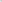 893.	The Association of World Citizens welcomed the acceptance of recommendations by Malta to ratify the Optional Protocol to the Convention on the Elimination of All Forms of Discrimination against Women and noted the efforts of Malta to withdraw its reservations to the Convention. It highlighted the need for Malta to have specialized clinics providing women with information and advice about reproductive health and family planning methods. The organization noted with satisfaction the rescue efforts of Malta for refugees and migrants in danger on the boats and hoped that those persons could ask for asylum without being placed in detention.894.	Article 19 - The International Centre against Censorship stated that the universal periodic review process did not allay increasing concerns over the situation of freedom of expression in the lead-up to and aftermath of the October 2017 assassination of the investigative journalist, Daphne Caruana Galizia. It was deeply worrying that the Government had not accepted recommendations to ensure an independent and effective public inquiry into the killing of Daphne Caruana Galizia as well as reform relevant laws to enhance independence of media and strengthen the protection of journalists. It reported on the ongoing impunity for the murder of the journalist and reprisals against her family and human rights defenders calling for justice for her assassination. It asserted that the Government should establish without delay a public inquiry into whether Caruana Galizia’s life could have been saved.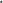 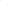 4.	Concluding remarks of the State under review895.	The President stated that, based on the information provided, out of 157 recommendations received, 122 enjoyed the support of Malta, additional clarification was provided on other eight recommendations, and 27 were noted.896.	The delegation of Malta thanked members of the United Nations and civil society representatives for their participation and interventions, and reiterated the commitment of the Government to the universal periodic review mechanism. Malta had taken all concerns raised during the review very seriously, and committed itself to addressing those issues further, with the aim of providing greater protection of human rights for all.897.	Malta had introduced reforms to target corruption, such as the enhancement and further improvement of the quality, independence, and efficiency of the national justice system. 898.	With reference to recommendations calling for a public inquiry into the killing of the journalist Daphne Caruana Galizia, the delegation informed the Human Rights Council that the Magistrate leading the inquiry ‘had unfettered discretion and freedom’ to investigate any matter, as noted by the Attorney General. The judiciary enjoyed full constitutional independence and impartiality. The Attorney General had identified a number of legal issues, which would ensue, should a public inquiry be held in parallel to a criminal inquiry. Nevertheless, the Government had not been opposed to a public inquiry in principle, but it was its view that such an inquiry could only be of assistance if held once the ongoing criminal inquiry was finalised.899.	Concerns raised by some civil society members were also noted, some of which were raised earlier during the address to the Council. 900.	In conclusion, the delegation expressed its appreciation to those States and civil society representatives for their participation and adding their voice. The Government remained committed to further engagement with States and civil society on the human rights situation in Malta. The Government looked forward to the coming five years with optimistic commitment and set objectives on its human rights protection agenda.	B.	General debate on agenda item 6901.	At the 39th meeting, on 15 March 2019, the Council held a general debate on agenda item 6, during which the following made statements:(a)	Representatives of States Members of the Human Rights Council: Angola (on behalf of the Group of African States), Argentina, Bahrain (also on behalf of the Group of Arab States), China, Cuba, Cuba (also on behalf of Bolivia (Plurinational State of), Nicaragua and Venezuela (Bolivarian Republic of)), Czechia, India, Iraq, Marshall Islands (also on behalf of Bangladesh, Lesotho, Myanmar, Samoa, Timor-Leste and Trinidad and Tobago), Pakistan (on behalf of the Organization of Islamic Cooperation), Romania (on behalf of the European Union), Tunisia, Venezuela (Bolivarian Republic of) (on behalf of the Movement of Non-Aligned Countries except Colombia, Ecuador and Peru);(b)	Representatives of observer States: Colombia, Georgia, Iran (Islamic Republic of), Lebanon, Lesotho, Maldives, Mongolia, Morocco, Syrian Arab Republic, Venezuela (Bolivarian Republic of);(c)	Observers for non-governmental organizations: Africa Culture Internationale; African Green Foundation International; All China Women’s Federation; Alliance Creative Community Project; Alsalam Foundation; Americans for Democracy & Human Rights in Bahrain Inc; Amman Center for Human Rights Studies; Article 19 - International Centre Against Censorship, The; Asociacion Cubana de las Naciones Unidas (Cuban United Nations Association); Asociacion HazteOir.org; Beijing Children’s Legal Aid and Research Center; Beijing NGO Association for International Exchanges; Beijing Zhicheng Migrant Workers’ Legal Aid and Research Center; China Disabled Person’s Federation; China Foundation for Poverty Alleviation; China Society for Human Rights Studies (CSHRS); Christian Solidarity Worldwide (also on behalf of Alliance Defending Freedom; Center for Inquiry; Company of the Daughters of Charity of St. Vincent de Paul; Coordination des Associations et des Particuliers pour la Liberté de Conscience; Ethics & Religious Liberty Commission of the Southern Baptist Convention, The - (ERLC); International Council of Jewish Women; Jubilee Campaign; VIVAT International and World Evangelical Alliance); Conseil International pour le soutien à des procès équitables et aux Droits de l’Homme; Coordination des Associations et des Particuliers pour la Liberté de Conscience; Edmund Rice International Limited; European Centre for Law and Justice, The / Centre Europeen pour le droit, les Justice et les droits de l’homme; Health and Environment Program (HEP); Ingenieurs du Monde; Iraqi Development Organization; Khiam Rehabilitation Center for Victims of Torture; Le Pont; National Association of Cuban Economists; National Union of Jurists of Cuba, The; Organization for Defending Victims of Violence; Rencontre Africaine pour la defense des droits de l’homme; Society for Threatened Peoples; United Nations Watch; Verein Sudwind Entwicklungspolitik; Villages Unis (United Villages); Women’s General Association of Macau, The; World Muslim Congress.902.	At the same meeting, on the same day, a statement in exercise of the right of reply was made by the representative of the United Kingdom of Great Britain and Northern Ireland.	C.	Consideration of and action on draft proposals		Saudi Arabia903.	At the 35th meeting, on 14 March 2019, the Council adopted, without a vote, decision 40/101 on the outcome of the review of Saudi Arabia.Senegal904.	At the same meeting, the Council adopted, without a vote, decision 40/102 on the outcome of the review of Senegal.Congo905.	Also at the same meeting, the Council adopted, without a vote, decision 40/103 on the outcome of the review of the Congo.Nigeria906.	At the same meeting, the Council adopted, without a vote, decision 40/104 on the outcome of the review of Nigeria.Mexico907.	At the 36th meeting, on 14 March 2019, the Council adopted, without a vote, decision 40/105 on the outcome of the review of Mexico.Mauritius908.	At the same meeting, the Council adopted, without a vote, decision 40/106 on the outcome of the review of Mauritius.Jordan909.	Also at the same meeting, the Council adopted, without a vote, decision 40/107 on the outcome of the review of Jordan.Malaysia910.	At the 37th meeting, on 14 March 2019, the Council adopted, without a vote, decision 40/108 on the outcome of the review of Malaysia.Central African Republic911.	At the same meeting, the Council adopted, without a vote, decision 40/109 on the outcome of the review of the Central African Republic.Monaco912.	At the same meeting, the Council adopted, without a vote, decision 40/110 on the outcome of the review of Monaco.Belize913.	At the 38th meeting, on 15 March 2019, the Council adopted, without a vote, decision 40/111 on the outcome of the review of Belize.Chad914.	At the same meeting, the Council adopted, without a vote, decision 40/112 on the outcome of the review of Chad.China915.	Also at the same meeting, the Council adopted, without a vote, decision 40/113 on the outcome of the review of China.Malta 916.	At the same meeting, the Council adopted, without a vote, decision 40/114 on the outcome of the review of Malta.	VII.	Human rights situation in Palestine and other occupied Arab territories 	A.	Interactive dialogue with the Special Rapporteur on the situation of human rights in the Palestinian territories occupied since 1967917.	At the 41st meeting, on 18 March 2019, the Special Rapporteur on the situation of human rights in the Palestinian territories occupied since 1967, Michael Lynk, presented his report (A/HRC/40/73).918.	At the same meeting, the representative of the State of Palestine made a statement as the State concerned.919.	Also at the same meeting, the national human rights institution, Independent Commission for Human Rights of the State of Palestine, made a statement.920.	During the ensuing interactive dialogue, at the same meeting, on the same day, the following made statements and asked the Special Rapporteur questions:(a)	Representatives of States Members of the Human Rights Council: Afghanistan, Angola (on behalf of the Group of African States), Bahrain (also on behalf of the Group of Arab States), Bangladesh, Cuba, Egypt, Iraq, Pakistan (also on behalf of the Organization of Islamic Cooperation), Qatar, Saudi Arabia, Tunisia, Venezuela (Bolivarian Republic of) (on behalf of the Movement of Non-Aligned Countries except Colombia, Ecuador and Peru);(b)	Representatives of observer States: Algeria, Bolivia (Plurinational State of), Botswana, Indonesia, Iran (Islamic Republic of), Jordan, Kuwait, Lebanon, Libya, Maldives, Oman, Sudan, Turkey, Venezuela (Bolivarian Republic of), Zimbabwe;	(c)	Observer for an intergovernmental organization: European Union;(d)	Observers for non-governmental organizations: Al-Haq, Law in the Service of Man; Ingenieurs du Monde; Institute for NGO Research; International Organization for the Elimination of All Forms of Racial Discrimination; Norwegian Refugee Council; The Palestinian Return Centre Ltd; Touro Law Center, The Institute on Human Rights and The Holocaust; United Nations Watch.921.	At the same meeting, the Special Rapporteur answered questions and made his concluding remarks.	B.	Interactive dialogue with the Independent Commission of Inquiry on the 2018 protests in the Occupied Palestinian Territory922.	At the 41st meeting, on 18 March 2019, pursuant to Human Rights Council resolution S-28/1, the Chairperson of the Independent Commission of Inquiry on the 2018 protests in the Occupied Palestinian Territory, Santiago Canton, presented the final report of the independent, international commission of inquiry to investigate all alleged violations and abuses of international humanitarian law and international human rights law in the Occupied Palestinian Territory, including East Jerusalem, particularly in the occupied Gaza Strip, in the context of the military assaults on the large-scale civilian protests that began on 30 March 2018, whether before, during or after (A/HRC/40/74).923.	At the same meeting, the representative of the State of Palestine made a statement as the State concerned.924.	Also at the same meeting, the national human rights institution, Independent Commission for Human Rights of the State of Palestine, made a statement.925.	During the ensuing interactive dialogue, at the 41st to 42nd meetings, on the same day, the following made statements and asked the Chairperson and the members of the Commission questions:(a)	Representatives of States Members of the Human Rights Council: Angola (on behalf of the Group of African States), Bahrain (on behalf of the Group of Arab States), Bangladesh, China, Cuba, Egypt, Iraq, Pakistan (also on behalf of the Organization of Islamic Cooperation), Qatar, Saudi Arabia, South Africa, Spain, Tunisia;(b)	Representatives of observer States: Algeria, Belgium, Costa Rica, Indonesia, Ireland, Jordan, Lebanon, Libya, Luxembourg, Malaysia, Maldives, Namibia, Oman, Russian Federation, Slovenia, Switzerland, Syrian Arab Republic, Turkey, Venezuela (Bolivarian Republic of);	(c)	Observers for intergovernmental organizations: Cooperation Council for the Arab States of the Gulf, European Union;(d)	Observers for non-governmental organizations: Al Mezan Centre for Human Rights; Al-Haq, Law in the Service of Man; BADIL Resource Center for Palestinian Residency and Refugee Rights; Defence for Children International; Institute for NGO Research; The Palestinian Return Centre Ltd; United Nations Watch; World Jewish Congress.926.	At the 42nd meeting, on the same day, the Chairperson and the members of the Commission, Sara Hossain and Kaari Betty Murungi, answered questions and made their concluding remarks. 	C.	Reports of the High Commissioner and the Secretary-General927.	At the 42nd meeting, on 18 March 2019, pursuant to the Human Rights Council resolutions S-9/1 and S-12/1, the United Nations Assistant Secretary-General for Human Rights presented the eleventh periodic report of the United Nations High Commissioner for Human Rights on the human rights situation in the Occupied Palestinian Territory, in particular on the implementation of the Human Rights Council resolutions S-9/1 and S-12/1 (A/HRC/40/39).928.	At the same meeting, pursuant to the Human Rights Council resolution 37/36, the United Nations Assistant Secretary-General for Human Rights also presented the report of the United Nations High Commissioner for Human Rights on Israeli settlements in the Occupied Palestinian Territory, including East Jerusalem, and in the occupied Syrian Golan (A/HRC/40/42).929.	Also at the same meeting, pursuant to the Human Rights Council resolution 37/37, the United Nations Assistant Secretary-General for Human Rights presented the report of the United Nations High Commissioner for Human Rights on ensuring accountability and justice for all violations of international law in the Occupied Palestinian Territory, including East Jerusalem (A/HRC/40/43).930.	At the same meeting, pursuant to the Human Rights Council resolution 37/33, the United Nations Assistant Secretary-General for Human Rights presented the report of the United Nations Secretary-General on the situation of human rights in the occupied Syrian Golan (A/HRC/40/41).931.	Also at the same meeting, the representatives of the Syrian Arab Republic and the State of Palestine made statements as the States concerned.	D.	General debate on agenda item 7932.	At its 42nd to 43rd meetings, on 18 March 2019, the Council held a general debate on agenda item 7, during which the following made statements:(a)	Representatives of States Members of the Human Rights Council: Angola (on behalf of the Group of African States), Bahrain (also on behalf of the Group of Arab States), Bangladesh, Chile, China, Cuba, Egypt, Iraq, Nigeria, Oman (on behalf of the Cooperation Council for the Arab States of the Gulf), Pakistan (also on behalf of the Organization of Islamic Cooperation), Qatar, Saudi Arabia, Senegal, Somalia, South Africa, Tunisia, Uruguay, Venezuela (Bolivarian Republic of) (also on behalf of Bolivia (Plurinational State of), Cuba and Nicaragua), Venezuela (Bolivarian Republic of) (on behalf of the Movement of Non-Aligned Countries except Colombia, Ecuador and Peru);(b)	Representatives of observer States: Algeria, Bolivia (Plurinational State of), Democratic People’s Republic of Korea, Djibouti, Ecuador, Indonesia, Iran (Islamic Republic of), Jordan, Lebanon, Libya, Luxembourg, Maldives, Morocco, Nicaragua, Oman, Russian Federation, Slovenia, Sri Lanka, Sudan, Sweden, Turkey, United Arab Emirates, Venezuela (Bolivarian Republic of), Viet Nam, Yemen;(c)	Observers for national human rights institutions: Independent Commission for Human Rights of the State of Palestine; National Human Rights Council of Egypt (by video message);(d)	Observers for non-governmental organizations: Adalah - Legal Center for Arab Minority Rights in Israel; Al Mezan Centre for Human Rights; Al-Haq, Law in the Service of Man; Association d’Entraide Médicale Guinée; BADIL resource center for Palestinian residency and refugee rights; B’nai B’rith; Cairo Institute for Human Rights Studies; Commission of the Churches on International Affairs of the World Council of Churches; Conseil International pour le soutien à des procès équitables et aux Droits de l’Homme; Defence for Children International; Human Rights Watch; Indian Movement “Tupaj Amaru”; Institute for NGO Research; International Association of Democratic Lawyers (IADL) (also on behalf of American Association of Jurists); International Association of Jewish Lawyers and Jurists; International Commission of Jurists; International Federation for Human Rights Leagues; International Federation of Journalists; International Organization for the Elimination of All Forms of Racial Discrimination; International Youth and Student Movement for the United Nations; International-Lawyers.Org; Khiam Rehabilitation Center for Victims of Torture; Medical Aid for Palestinians (MAP); Meezaan center for human rights; Network of Women’s Non-governmental Organizations in the Islamic Republic of Iran; Norwegian Refugee Council; Organization for Defending Victims of Violence; Palestinian Center for Development and Media Freedoms “MADA”; Servas International; Solidarité Suisse-Guinée; The Palestinian Return Centre Ltd; Touro Law Center, The Institute on Human Rights and The Holocaust; United Nations Watch; United Towns Agency for North-South Cooperation; Women’s International Zionist Organization; World Jewish Congress; World Muslim Congress.	E.	Consideration of and action on draft proposalsHuman rights in the occupied Syrian Golan933.	At the 53rd meeting, on 22 March 2019, the representative of Pakistan (on behalf of the Organization of Islamic Cooperation) introduced draft resolution A/HRC/40/L.4, sponsored by Pakistan (on behalf of the Organization of Islamic Cooperation). Subsequently, Bahrain (on behalf of the Group of Arab States), Belarus, Bolivia (Plurinational State of), Chile, Costa Rica, Ecuador, Nicaragua, South Africa and Venezuela (Bolivarian Republic of) joined the sponsors.934.	At the same meeting, the representatives of Israel and the Syrian Arab Republic made statements as the States concerned.935.	Also at the same meeting, the representatives of Australia, Brazil, Bulgaria (on behalf of States members of the European Union that are members of the Council), Denmark, Japan and the United Kingdom of Great Britain and Northern Ireland made statements in explanation of vote before the vote.936.	At the same meeting, at the request of the representative of the United Kingdom of Great Britain and Northern Ireland, a recorded vote was taken on the draft resolution. The voting was as follows: In favour: Afghanistan, Angola, Argentina, Bahamas, Bahrain, Bangladesh, Burkina Faso, Chile, China, Cuba, Egypt, Eritrea, India, Iraq, Mexico, Nepal, Nigeria, Pakistan, Peru, Philippines, Qatar, Saudi Arabia, Senegal, South Africa, Tunisia, UruguayAgainst: Australia, Austria, Brazil, Bulgaria, Croatia, Czechia, Denmark, Hungary, Iceland, Italy, Japan, Slovakia, Spain, Togo, Ukraine, United Kingdom of Great Britain and Northern IrelandAbstaining: Cameroon, Democratic Republic of the Congo, Fiji, Rwanda, Somalia937.	The draft resolution was adopted by 26 votes to 16, with 5 abstentions (resolution 40/21).938.	At the same meeting, the representative of Iceland made a statement in explanation of vote after the vote. Right of the Palestinian people to self-determination939.	At the 54th meeting, on 22 March 2019, the representative of Pakistan (on behalf of the Organization of Islamic Cooperation) introduced draft resolution A/HRC/40/L.26, sponsored by Pakistan (on behalf of the Organization of Islamic Cooperation) and co-sponsored by Bahrain (on behalf of the Group of Arab States), Bolivia (Plurinational State of), Cuba, Venezuela (Bolivarian Republic of) and Zimbabwe. Subsequently, Belarus, Botswana, Chile, Costa Rica, the Democratic People’s Republic of Korea, Ireland, Luxembourg, Malta, Mauritius, Namibia, Nicaragua, Portugal, Slovenia, South Africa, Sweden and Switzerland joined the sponsors.940.	At the same meeting, the representative of the State of Palestine made a statement as the State concerned.941.	Also at the same meeting, the representatives of Argentina, Brazil, Mexico and South Africa made statements in explanation of vote before the vote.942.	At the same meeting, at the request of the representative of Australia, a recorded vote was taken on the draft resolution. The voting was as follows: In favour: Afghanistan, Angola, Argentina, Austria, Bahamas, Bahrain, Bangladesh, Brazil, Bulgaria, Burkina Faso, Chile, China, Croatia, Cuba, Czechia, Egypt, Eritrea, Fiji, Hungary, Iceland, India, Iraq, Italy, Japan, Mexico, Nepal, Nigeria, Pakistan, Peru, Philippines, Qatar, Rwanda, Senegal, Slovakia, Somalia, South Africa, Spain, Togo, Tunisia, Ukraine, UruguayAgainst: Australia, Denmark, United Kingdom of Great Britain and Northern IrelandAbstaining: Cameroon, Democratic Republic of the Congo943.	The draft resolution was adopted by 41 votes to 3, with 2 abstentions (resolution 40/22). 944.	At the same meeting, the representative of Iceland made a statement in explanation of vote after the vote. Human rights situation in the Occupied Palestinian Territory, including East Jerusalem945.	At the 54th meeting, on 22 March 2019, the representative of Pakistan (on behalf of the Organization of Islamic Cooperation) introduced draft resolution A/HRC/40/L.27, sponsored by Pakistan (on behalf of the Organization of Islamic Cooperation) and co-sponsored by Bahrain (on behalf of the Group of Arab States), Bolivia (Plurinational State of), Cuba, Venezuela (Bolivarian Republic of) and Zimbabwe. Subsequently, Botswana, Chile, the Democratic People’s Republic of Korea, Ireland, Luxembourg, Malta, Mauritius, Namibia, Nicaragua, Portugal, Slovenia, South Africa and Sweden joined the sponsors.946.	At the same meeting, at the request of the representative of Australia, a recorded vote was taken on the draft resolution. The voting was as follows: In favour: Afghanistan, Angola, Argentina, Austria, Bahamas, Bahrain, Bangladesh, Brazil, Bulgaria, Burkina Faso, Chile, China, Croatia, Cuba, Czechia, Egypt, Eritrea, Fiji, Iceland, India, Iraq, Italy, Japan, Mexico, Nepal, Nigeria, Pakistan, Peru, Philippines, Qatar, Saudi Arabia, Senegal, Slovakia, Somalia, South Africa, Spain, Tunisia, Ukraine, UruguayAgainst: Australia, Denmark, United Kingdom of Great Britain and Northern IrelandAbstaining: Cameroon, Democratic Republic of the Congo, Hungary, Rwanda, Togo947.	The draft resolution was adopted by 39 votes to 3, with 5 abstentions (resolution 40/23).948.	At the same meeting, the representative of Iceland made a statement in explanation of vote after the vote. Israeli settlements in the Occupied Palestinian Territory, including East Jerusalem, and in the occupied Syrian Golan949.	At the 54th meeting, on 22 March 2019, the representative of Pakistan (on behalf of the Organization of Islamic Cooperation) introduced draft resolution A/HRC/40/L.28, sponsored by Pakistan (on behalf of the Organization of Islamic Cooperation) and co-sponsored by Bahrain (on behalf of the Group of Arab States), Bolivia (Plurinational State of), Cuba, Venezuela (Bolivarian Republic of) and Zimbabwe. Subsequently, Botswana, Chile, the Democratic People’s Republic of Korea, Ireland, Luxembourg, Malta, Mauritius, Namibia, Nicaragua, Portugal, Slovenia, South Africa, Sweden and Switzerland joined the sponsors.950.	Also at the same meeting, the representative of Brazil made a statement in explanation of vote before the vote.951.	At the same meeting, at the request of the representative of United Kingdom of Great Britain and Northern Ireland, a recorded vote was taken on the draft resolution. The voting was as follows: In favour: Afghanistan, Angola, Argentina, Bahamas, Bahrain, Bangladesh, Burkina Faso, Chile, China, Cuba, Egypt, Eritrea, Fiji, Iceland, India, Iraq, Italy, Japan, Mexico, Nepal, Nigeria, Pakistan, Peru, Philippines, Qatar, Saudi Arabia, Senegal, Somalia, South Africa, Spain, Tunisia, UruguayAgainst: Australia, Denmark, Hungary, Togo, United Kingdom of Great Britain and Northern IrelandAbstaining: Austria, Brazil, Bulgaria, Cameroon, Croatia, Czechia, Democratic Republic of the Congo, Rwanda, Slovakia, Ukraine952.	The draft resolution was adopted by 32 votes to 5, with 10 abstentions (resolution 40/24).953.	At the same meeting, the representative of Iceland made a statement in explanation of vote after the vote. 	VIII.	Follow-up to and implementation of the Vienna Declaration and Programme of Action	A.	General debate on agenda item 8954.	At its 43rd meeting, on 18 March 2019, and the 44th meeting, on 19 March 2019, the Council held a general debate on agenda item 8, during which the following made statements:(a)	Representatives of States Members of the Human Rights Council: Angola (on behalf of the Group of African States), Australia (also on behalf of Albania, Algeria, Andorra, Angola, Argentina, Armenia, Austria, Azerbaijan, Belgium, Bulgaria, Chile, Colombia, Croatia, Cyprus, Czechia, Denmark, the Dominican Republic, Ecuador, El Salvador, Estonia, Fiji, Finland, France, Georgia, Germany, Greece, Guatemala, Honduras, Hungary, Iceland, Ireland, Italy, Japan, Latvia, Liechtenstein, Lithuania, Luxembourg, Malta, the Marshall Islands, Mauritius, Mexico, Monaco, Mongolia, Montenegro, the Netherlands, New Zealand, Norway, Poland, Portugal, the Republic of Moldova, the Republic of Korea, Romania, Samoa, Slovenia, Spain, Sri Lanka, Sweden, Switzerland, Trinidad and Tobago, Turkey, the United Kingdom of Great Britain and Northern Ireland, Ukraine and Uruguay), Bahrain (also on behalf of the Group of Arab States), Bolivia (Plurinational State of) (also on behalf of Cuba, Nicaragua and Venezuela (Bolivarian Republic of)), China, Cuba, India, Iraq, Pakistan (also on behalf of the Organization of Islamic Cooperation), Romania (on behalf of the European Union), Togo, Tunisia, United Kingdom of Great Britain and Northern Ireland (also on behalf of Albania, Argentina, Australia, Austria, Belgium, Canada, Chile, Costa Rica, Czechia, Denmark, Estonia, Finland, France, Georgia, Germany, Iceland, Ireland Italy, Latvia, Liechtenstein, Lithuania, Luxembourg, Malta, Montenegro, the Netherlands, New Zealand, Norway, Poland, Portugal, Slovenia, Spain, Sweden, Switzerland, Ukraine and Uruguay), United Kingdom of Great Britain and Northern Ireland (also on behalf of Albania, Andorra, Argentina, Armenia, Australia, Austria, the Bahamas, Belgium, Benin, Bhutan, Bolivia (Plurinational State of), Botswana, Bulgaria, Canada, Chad, Chile, Colombia, Costa Rica, Croatia, Cyprus, Czechia, Denmark, Ecuador, El Salvador, Estonia, Ethiopia, Fiji, Finland, France, Georgia, Germany, Ghana, Greece, Guatemala, Honduras, Hungary, Iceland, Ireland, Italy, Japan, Latvia, Lebanon, Libya, Liechtenstein, Lithuania, Luxembourg, Madagascar, Malta, Mexico, Monaco, Mongolia, Montenegro, Morocco, Mozambique, the Netherlands, New Zealand, North Macedonia, Panama, Peru, the Philippines, Poland, Portugal, Qatar, the Republic of Korea, the Republic of Moldova, Romania, Rwanda, Samoa, San Marino, Serbia, Slovakia, Slovenia, Spain, Sri Lanka, Sweden, Timor-Leste, Tunisia, Turkey, Uganda and Ukraine); (b)	Representatives of observer States: Greece, Iran (Islamic Republic of), Israel, Libya, Russian Federation, Sudan, Venezuela (Bolivarian Republic of); (c)	Observer for a national human rights institution: Commission on Human Rights of the Philippines (by video message);(d)	Observers for non-governmental organizations: ABC Tamil Oli; Action Canada for Population and Development; Action of Human Movement (AHM); African Agency for Integrated Development (AAID); African Development Association; African Regional Agricultural Credit Association; Alliance Creative Community Project; American Association of Jurists; Asian Forum for Human Rights and Development; Asociacion HazteOir.org; Association Bharathi Centre Culturel Franco-Tamoul; Association Culturelle des Tamouls en France; Association des Jeunes pour l’Agriculture du Mali; Association for the Protection of Women and Children’s Rights (APWCR); Association of World Citizens; Association pour l’Intégration et le Développement Durable au Burundi; Association Solidarité Internationale pour l’Afrique (SIA); Canners International Permanent Committee; Center for Environmental and Management Studies; Centre for Gender Justice and Women Empowerment; Centre for Human Rights and Peace Advocacy; Commission to Study the Organization of Peace; “Coup de Pousse” Chaîne de l’Espoir Nord-Sud (C.D.P-C.E.N.S); European Union of Public Relations; France Libertes: Fondation Danielle Mitterrand; Friends World Committee for Consultation; Fundación Latinoamericana por los Derechos Humanos y el Desarrollo Social; Imam Ali’s Popular Students Relief Society; Indigenous People of Africa Coordinating Committee; Institute for NGO Research; International Association for Democracy in Africa; International Buddhist Relief Organisation; International Fellowship of Reconciliation; International Humanist and Ethical Union; International Youth and Student Movement for the United Nations; iuventum e.V.; Japanese Workers’ Committee for Human Rights; Le Pont; Liberation; Maarij Foundation for Peace and Development; Mbororo Social and Cultural Development Association; Organisation internationale pour les pays les moins avancés (OIPMA); Pan African Union for Science and Technology; Prahar; Sikh Human Rights Group; Solidarité Agissante pour le Devéloppement Familial (SADF); United Schools International; United Towns Agency for North-South Cooperation; Verein Sudwind Entwicklungspolitik; Women’s General Association of Macau, The.; World Barua Organization (WBO); World Environment and Resources Council (WERC); World Muslim Congress.IX.	Racism, racial discrimination, xenophobia and related forms of intolerance, follow-up to and implementation of the Durban Declaration and Programme of ActionA. 	Debate on the mitigation and countering of rising nationalist populism and extreme supremacist ideologies955.	At the 40th meeting, on 15 March 2019, pursuant to General Assembly resolution 73/262, the Human Rights Council held a debate on the mitigation and countering of rising nationalist populism and extreme supremacist ideologies.956.	At the same meeting, the representative of New Zealand made a statement. 957.	Also at the same meeting, the United Nations High Commissioner for Human Rights made an opening statement for the debate. 958.	At the same meeting, the following panellists made statements: the lecturer at the Department of Political Sciences at the University of Pretoria in South Africa, Sithembile Nombali Mbete; the Diversity Director of the Governance Study Centre in Argentina, Pedro Marcelo Mouratian; the representative of the “Never Again” Association and the Collegium Civitas in Poland, Rafal Pankowski; the specialist on peace and security and the peace adviser to the Mayor of Davao city in the Philippines, Irene Santiago. The Council divided the debate into two slots.959.	During the ensuing discussion for the first slot, at the same meeting, the following made statements and asked the panellists questions:(a)	Representatives of States Members of the Human Rights Council: Angola (on behalf of the Group of African States), Bahrain (on behalf of the Group of Arab States), Costa Rica (also on behalf of Colombia, Guatemala, Mexico and Peru), Iraq, New Zealand (also on behalf of Australia), Oman (on behalf of the Cooperation Council for the Arab States of the Gulf), Pakistan, Saudi Arabia, Spain;(b)	Representative of an observer State: Libya;(c)	Observers for intergovernmental organizations: European Union, Organization of Islamic Cooperation;(d)	Observers for non-governmental organizations: International Movement against All Forms of Discrimination and Racism (IMADR); World Evangelical Alliance; World Jewish Congress.960.	During the discussion for the second slot, at the same meeting, the following made statements and asked the panellists questions:(a)	Representatives of States Members of the Human Rights Council: Brazil, India, South Africa, Tunisia;(b)	Representatives of observer States: Ecuador, Gambia, Iran (Islamic Republic of), Lebanon, Russian Federation, State of Palestine;(c)	Observers for non-governmental organizations: Action Canada for Population and Development; Article 19 - International Centre against Censorship, The; Pasumai Thaayagam Foundation.961.	At the same meeting, the panellists answered questions and made their concluding remarks.	B.	General debate on agenda item 9 962.	At the 44th meeting, on 19 March 2019, the Director of the Thematic Engagement, Special Procedures and Right to Development Division of the Office of the High Commissioner for Human Rights, presented, on behalf of the High Commissioner, the report of the High Commissioner for Human Rights on the implementation of the action plan outlined in Council resolution 37/38, on combating intolerance, negative stereotyping and stigmatization of, and discrimination, incitement to violence and violence against, persons based on religion or belief (A/HRC/40/44).963.	At the same meeting, the Permanent Representative of Lesotho and Chairperson-Rapporteur of the Intergovernmental Working Group on the Effective Implementation of the Durban Declaration and Programme of Action, Refiloe Litjobo, presented the report of the Working Group on its sixteenth session, held from 27 August to 7 September 2018 and from 11 to 12 December 2018 (A/HRC/40/75).964.	At its 44th to 45th meetings, on 19 March 2019, the Council held a general debate on agenda item 9, during which the following made statements:(a)	Representatives of States Members of the Human Rights Council: Angola (on behalf of the Group of African States), Bahrain (also on behalf of the Group of Arab States), Bangladesh, Brazil, Brazil (also on behalf of Argentina, Chile, Colombia, Cost Rica, Guatemala, Mexico, Peru and Uruguay), China, Cuba, Egypt, Haiti (on behalf of the Carribean Community), India, Iraq, Nicaragua (also on behalf of Bolivia (Plurinational State of), Cuba and Venezuela (Bolivarian Republic of)), Nigeria, Oman (on behalf of the Cooperation Council for the Arab States of the Gulf), Pakistan (also on behalf of the Organization of Islamic Cooperation), Qatar, Romania (on behalf of the European Union), Saudi Arabia, Saudi Arabia (also on behalf of Afghanistan, Algeria, Angola, Azerbaijan, Bahrain, Bangladesh, Benin, Bolivia (Plurinational State of), Brunei Darussalam, Cameroon, Chad, China, Côte d’Ivoire, Djibouti, Egypt, Eritrea, Ghana, Indonesia, Iraq, Japan, Jordan, Kuwait, Lebanon, Libya, Malaysia, Maldives, Mauritania, Morocco, Niger, Nigeria, Oman, Pakistan, the Philippines, the Russian Federation, South Africa, South Sudan, the Sudan, Tunisia, Turkey, Turkmenistan, the United Arab Emirates, Venezuela (Bolivarian Republic of), Yemen, Zambia and the State of Palestine), South Africa, Tunisia, Ukraine, Venezuela (Bolivarian Republic of) (on behalf of the Movement of Non-Aligned Countries except Colombia, Ecuador and Peru);(b)	Representatives of observer States: Algeria, Armenia, Azerbaijan, Bolivia (Plurinational State of), Botswana, Canada, Colombia, Costa Rica, Greece, Indonesia, Iran (Islamic Republic of), Israel, Jamaica, Jordan, Lebanon, Lesotho, Libya, Maldives, Morocco, Russian Federation, Sudan, Trinidad and Tobago, Turkey, Venezuela (Bolivarian Republic of);(c)	Observers for non-governmental organizations: 28. Jun; ABC Tamil Oli; Action of Human Movement (AHM); African Agency for Integrated Development (AAID); African Green Foundation International; African Regional Agricultural Credit Association; Association Bharathi Centre Culturel Franco-Tamoul; Association Culturelle des Tamouls en France; Association d’Entraide Médicale Guinée; Association for the Protection of Women and Children’s Rights (APWCR); Association of World Citizens; Association pour les Victimes Du Monde; Association Solidarité Internationale pour l’Afrique (SIA); Association Thendral; Canners International Permanent Committee; Center for Environmental and Management Studies; Centre for Gender Justice and Women Empowerment; Commission to Study the Organization of Peace; Elizka Relief Foundation; European Union of Public Relations; Fundación Latinoamericana por los Derechos Humanos y el Desarrollo Social; Genève pour les droits de l’homme : formation international; Giving Life Nature Volunteer; Global Welfare Association; Godwin Osung International Foundation, Inc. (The African Project); Hamraah Foundation; Health and Environment Program (HEP); Indian Movement “Tupaj Amaru”; Indigenous People of Africa Coordinating Committee; Ingenieurs du Monde; Institute for NGO Research; International Association for Democracy in Africa; International Association of Jewish Lawyers and Jurists; International Buddhist Relief Organisation; International Council of Russian Compatriots (ICRC); International Educational Development, Inc.; International Human Rights Association of American Minorities (IHRAAM); International Humanist and Ethical Union; International Organization for the Elimination of All Forms of Racial Discrimination; International Youth and Student Movement for the United Nations; International-Lawyers.Org; Japanese Workers’ Committee for Human Rights; Jeunesse Etudiante Tamoule; Le Pont; Liberation; L’observatoire mauritanien des droits de l’homme et de la démocratie; Maarij Foundation for Peace and Development; Mbororo Social and Cultural Development Association; Network of Women’s Non-governmental Organizations in the Islamic Republic of Iran; Organisation internationale pour les pays les moins avancés (OIPMA); Pan African Union for Science and Technology; Pasumai Thaayagam Foundation; Prahar; Refugee Council of Australia; Rencontre Africaine pour la defense des droits de l’homme; Russian Peace Foundation; Servas International; Sikh Human Rights Group; Society for Development and Community Empowerment; Solidarité Agissante pour le Devéloppement Familial (SADF); Solidarité Suisse-Guinée; Tamil Uzhagam; The Palestinian Return Centre Ltd; Tourner La Page; Union of Arab Jurists; United Nations Watch; United Schools International; United Towns Agency for North-South Cooperation; World Barua Organization; World Environment and Resources Council (WERC); World Jewish Congress; World Muslim Congress.965. At the 45th meeting, on 19 March 2019, statements in exercise of the right of reply were made by the representatives of Bangladesh, China, Ecuador, the Lao People’s Democratic Republic, Latvia and Myanmar.	C.	Consideration of and action on draft proposalsCombating intolerance, negative stereotyping and stigmatization of, and discrimination, incitement to violence and violence against, persons based on religion or belief966.	At the 55th meeting, on 22 March 2019, the representative of Pakistan (on behalf of the Organization of Islamic Cooperation) introduced draft resolution A/HRC/40/L.3, sponsored by Pakistan (on behalf of the Organization of Islamic Cooperation). Subsequently, Australia, Bahrain (on behalf of the Group of Arab States), Bolivia (Plurinational State of), Canada, Ecuador, Fiji, the Philippines, Thailand, Uruguay and Venezuela (Bolivarian Republic of) joined the sponsors.967.	At the same meeting, the representatives of Bulgaria (on behalf of States members of the European Union that are members of the Council), Tunisia and the United Kingdom of Great Britain and Northern Ireland made general comments on the draft resolution.968.	In accordance with rule 153 of the rules of procedure of the General Assembly, the attention of the Human Rights Council was drawn to the estimated administrative and programme budget implications of the draft resolution.969.	Also at the same meeting, the draft resolution was adopted without a vote (resolution 40/25).	X.	Technical assistance and capacity-building	A.	Enhanced interactive dialogue on the situation of human rights in the Democratic Republic of the Congo970.	At the 45th meeting, on 19 March 2019, pursuant to Human Rights Council resolution 38/20, the Assistant Secretary-General for Human Rights provided an oral update on the situation of human rights in the Democratic Republic of the Congo and presented the report of the High Commissioner for Human Rights on the situation of human rights in the Democratic Republic of the Congo before, during and after the elections of 23 December 2018, pursuant to Council resolution 39/20 (A/HRC/40/47).971.	At the same meeting, the following made statements: the Special Representative of Secretary-General in the Democratic Republic of the Congo and the Head of the United Nations Organization Stabilization Mission in the Democratic Republic of the Congo, Leila Zerrougui; the member of the international team of experts on the situation in the Kasai regions, Bacre Waly Ndiaye; the Minister of Human rights of the Democratic Republic of the Congo, Marie-Ange Mushobekwa; the coordinator of the Synergy of Citizen Election Observation Missions (SYMOCEL), Abraham Ndjamba Djamba.972.	During the ensuing discussion, at the 45th to 46th meetings, on the same day, the following made statements and asked the presenters questions:(a)	Representatives of States Members of the Human Rights Council: Angola (also on behalf of the Group of African States), Australia, Austria, Cameroon, China, Czechia, Egypt, Norway (also on behalf of Denmark, Finland, Iceland and Sweden), Spain, Togo, Ukraine, United Kingdom of Great Britain and Northern Ireland;(b)	Representatives of observer States: Belgium, Botswana, Congo, France, Germany, Ireland, Mozambique, Netherlands, Russian Federation, Sudan, Switzerland;(c)	Observer for United Nations entities, specialized agencies and related organizations: United Nations Children’s Fund (UNICEF);(d)	Observer for an intergovernmental organization: European Union;(e)	Observers for non-governmental organizations: Action internationale pour la paix et le développement dans la région des Grands Lacs (also on behalf of Comité International pour le Respect et l’Application de la Charte Africaine des Droits de l’Homme et des Peuples (CIRAC)); CIVICUS - World Alliance for Citizen Participation; Dominicans for Justice and Peace - Order of Preachers (also on behalf of Franciscans International); International Federation for Human Rights Leagues; International Service for Human Rights; Lutheran World Federation; Rencontre Africaine pour la defense des droits de l’homme; World Organisation Against Torture.973.	At the 46th meeting, on the same day, the presenters and the member of the international team of experts on the situation in the Kasai regions, Sheila B. Keetharuth, answered questions and made concluding remarks.974. At the same meeting, on the same day, a statement in exercise of the right of reply was made by the representative of Rwanda.	B.	Interactive dialogue on cooperation and assistance to Ukraine in the field of human rights975.	At the 46th meeting, on 19 March 2019, pursuant to Human Rights Council resolution 35/31, the Deputy High Commissioner for Human Rights provided an oral update on the findings of the periodic report of the Office of the High Commissioner for Human Rights situation of human rights in Ukraine.976.	At the 47th meeting, on 20 March 2019, the representative of Ukraine made a statement as the State concerned.977.	During the ensuing interactive dialogue, at the 46th meeting, on 19 March 2019, and at the 47th meeting, on 20 March 2019, the following made statements and asked the Deputy High Commissioner questions:(a)	Representatives of States Members of the Human Rights Council: Australia, Bulgaria, Croatia, Czechia, Denmark, Hungary, Iceland, Japan, Slovakia, United Kingdom of Great Britain and Northern Ireland;(b)	Representatives of observer States: Canada, Estonia, Finland, France, Georgia, Germany, Ireland, Latvia, Lithuania, Montenegro, New Zealand, Norway, Poland, Portugal, Republic of Moldova, Romania, Russian Federation, Sweden, Switzerland, Turkey;(c)	Observer for an intergovernmental organization: European Union;(d)	Observers for non-governmental organizations: Amnesty International; Human Rights House Foundation; International Council of Russian Compatriots (ICRC); Minority Rights Group; Russian Peace Foundation; World Federation of Ukrainian Women’s Organizations.978.	At the 47th meeting, on 20 March 2019, the Deputy High Commissioner answered questions and made her concluding remarks.	C.	High-level interactive dialogue on the situation of human rights in the Central African Republic 979.	At the 48th meeting, on 20 March 2019, pursuant to Human Rights Council resolution 39/19, the Council held a high-level interactive dialogue to assess the evolution of the human rights situation on the ground, placing special emphasis on the participation of civil society, especially women’s organizations and representatives of victims, in the peace and reconciliation process in the Central African Republic.980.	At the same meeting, the Assistant Secretary-General for Human Rights made an opening statement for the interactive dialogue, on behalf of the High Commissioner for Human Rights. 981.	Also at the same meeting, the following made their statements: the Independent Expert on the situation of human rights in the Central African Republic, Marie-Thérèse Keïta Bocoum; the Chief of the Human Rights Division of MINUSCA and Representative of the Office of the United Nations High Commissioner for Human Rights in the the Central African Republic, Musa Yerro Gassama; the Ambassador and Permanent Representative of the Central African Republic in Geneva, Ismael Leopold Samba. 982.	During the ensuing interactive dialogue, at the same meeting, on the same day, the following made statements and asked the presenters questions:(a)	Representatives of States Members of the Human Rights Council: Australia, Cameroon, China, Egypt, Senegal, Togo, United Kingdom of Great Britain and Northern Ireland;(b)	Representatives of observer States: Belgium, Chad, Congo, Côte d’Ivoire, France, Gabon, Ireland, Portugal, Russian Federation, Sudan;(c)	Observers for United Nations entities, specialized agencies and related organizations: United Nations Children’s Fund (UNICEF), United Nations Entity for Gender Equality and the Empowerment of Women;(d)	Observer for an intergovernmental organization: European Union;(e)	Observers for non-governmental organizations: Association of world citizens; Catholic International Education Office; International Federation of ACAT (Action by Christians for the Abolition of Torture); Rencontre Africaine pour la defense des droits de l’homme; World Evangelical Alliance (also on behalf of Caritas Internationalis (International Confederation of Catholic Charities)).983.	At the same meeting, the presenters answered questions and made their concluding remarks.		D.	Interactive dialogue with a special procedures mandate holder		Independent Expert on the situation of human rights in Mali984.	At the 46th meeting, on 19 March 2019, the Independent Expert on the situation of human rights in Mali, Alioune Tine, presented his report (A/HRC/40/77).985.	At the same meeting, the representative of Mali made a statement as the State concerned.986.	During the ensuing interactive dialogue, at the same meeting, on the same day, the following made statements and asked the Independent Expert questions:(a)	Representatives of States Members of the Human Rights Council: Australia, Cameroon, China, Czechia, Denmark, Egypt, Iceland, Senegal, Spain, Togo, United Kingdom of Great Britain and Northern Ireland;(b)	Representatives of observer States: Algeria, Belgium, Chad, France, Portugal, Russian Federation, Sudan;(c)	Observer for an intergovernmental organization: European Union;(d)	Observers for non-governmental organizations: International Catholic Child Bureau; International Organization for the Elimination of All Forms of Racial Discrimination; Rencontre Africaine pour la defense des droits de l’homme.987.	At the same meeting, the Independent Expert answered questions and made his concluding remarks.	E.	General debate on agenda item 10 988.	At the 50th meeting, on 21 March 2019, the Assistant Secretary-General for Human Rights introduced country-specific reports of the High Commissioner submitted under agenda item 10 (A/HRC/40/45, A/HRC/40/46).989.	At the same meeting, the Director of the Field Operations and Technical Cooperation Division of the Office of the High Commissioner for Human Rights made a statement. 990.	Also at the same meeting, the Chairperson of the Board of Trustees of the United Nations Voluntary Fund for Technical Cooperation in the Field of Human Rights presented the report of the Board of Trustees (A/HRC/40/78).991.	At the same meeting, the representatives of Afghanistan and Libya made statements as the States concerned.992.	During the ensuing general debate, at the 50th to 51st meetings, on the same day, the following made statements:(a)	Representatives of States Members of the Human Rights Council: Angola (on behalf of the Group of African States), Australia, Bahrain (also on behalf of the Group of Arab States), Bolivia (Plurinational State of) (also on behalf of Cuba, Nicaragua and Venezuela (Bolivarian Republic of)), Brazil, Bulgaria, Cameroon, Cameroon (also on behalf of Angola, Burundi, Chad, China, Saudi Arabia and the Sudan), China, Cuba, Egypt, Eritrea, Haiti (also on behalf of the Bahamas, Cuba, Fiji, Maldives, the Marshall Islands, Mauritius, Samoa, Singapore and Timor-Leste), India, Iraq, Italy, Maldives (also on behalf of Australia, the Bahamas, Denmark, Fiji, Iceland, Mexico, the Netherlands, New Zealand, Norway, Seychelles, Switzerland, the United Kingdom of Great Britain and Northern Ireland and Uruguay), Pakistan (also on behalf of Algeria, Bahrain, Bangladesh, Belarus, China, Cuba, the Democratic People’s Republic of Korea, Egypt, Ethiopia, Indonesia, Iran (Islamic Republic of), the Lao People’s Democratic Republic, Lebanon, Malaysia, Nigeria, the Philippines, the Russian Federation, Saudi Arabia, Sri Lanka, the Syrian Arab Republic, Thailand, Turkmenistan, the United Arab Emirates, Venezuela (Bolivarian Republic of) and Zimbabwe), Pakistan (on behalf of the Organization of Islamic Cooperation), Qatar, Romania (on behalf of the European Union), Rwanda (also on behalf of Azerbaijan, Brazil, Canada, Chile, Denmark, Ecuador, Fiji, Luxembourg, Portugal, Sierra Leone, Thailand and Uruguay), Samoa (also on behalf of Bangladesh, Lesotho, the Marshall Islands, Myanmar and Timor Leste), Spain, Togo, Trinidad and Tobago (on behalf of the Carribean Community), Tunisia, United Kingdom of Great Britain and Northern Ireland, United Kingdom of Great Britain and Northern Ireland (also on behalf of Albania, Argentina, Australia, Austria, Belgium, Bulgaria, Canada, Croatia, Cyprus, Czechia, Denmark, Estonia, Finland, France, Germany, Greece, Hungary, Iceland, Ireland, Italy, Latvia, Liechtenstein, Lithuania, Malta, Montenegro, the Netherlands, North Macedonia, Norway, Poland, Portugal, Romania, Slovakia, Slovenia, Spain, Sweden, Switzerland and Ukraine), Uruguay, Venezuela (Bolivarian Republic of) (also of behalf of Cuba, Bolivia (Plurinational State of) and Nicaruaga);(b)	Representatives of observer States: Algeria, Azerbaijan, Chad, Costa Rica, Estonia, Finland, France, Georgia, Germany, Greece, Indonesia, Iran (Islamic Republic of), Jordan, Latvia, Lebanon, Libya, Lithuania, Maldives, Malta, Morocco, Netherlands, Norway, Russian Federation, Sudan, Thailand, Timor-Leste, Venezuela (Bolivarian Republic of);(c)	Observers for United Nations entities, specialized agencies and related organizations: United Nations Children’s Fund (UNICEF), United Nations Entity for Gender Equality and the Empowerment of Women (UN Women);(d)	Observer for an intergovernmental organization: Cooperation Council for the Arab States of the Gulf; (e)	Observers for non-governmental organizations: ABC Tamil Oli; Action of Human Movement (AHM); African Green Foundation International; Amnesty International; Association Culturelle Des Tamouls en France; Association des Jeunes pour l’Agriculture du Mali; Association of World Citizens; Association Solidarité Internationale pour l’Afrique (SIA); Association Thendral; East and Horn of Africa Human Rights Defenders; Ecumenical Alliance for Human Rights and Development (EAHRD); Giving Life Nature Volunteer; Global Welfare Association; Godwin Osung International Foundation, Inc. (The African Project); Hamraah Foundation; Health and Environment Program (HEP); Human Rights Watch; Ingenieurs du Monde; Institut International pour les Droits et le Développement; International Buddhist Relief Organisation; International Human Rights Association of American Minorities (IHRAAM); Jeunesse Etudiante Tamoule; L’observatoire mauritanien des droits de l’homme et de la démocratie; Organization for Defending Victims of Violence; Refugee Council of Australia; Rencontre Africaine pour la defense des droits de l’homme; Réseau International des Droits Humains (RIDH); Sikh Human Rights Group; Society for Development and Community Empowerment; Tamil Uzhagam; United Nations Watch; United Towns Agency for North-South Cooperation; Women’s International League for Peace and Freedom.993.	At the 51st meeting, on 21 March 2019, a statement in exercise of the right of reply was made by the representative of the United Republic of Tanzania.	F.	Consideration of and action on draft proposalsTechnical assistance and capacity-building for Mali in the field of human rights994.	At the 55th meeting, on 22 March 2019, the representative of Angola (on behalf of the Group of African States) introduced draft resolution A/HRC/40/L.2, sponsored by Angola (on behalf of the Group of African States) and co-sponsored by Australia, Austria, Belgium, Bulgaria, Canada, Cyprus, Croatia, Denmark, Estonia, Finland, France, Georgia, Germany, Greece, Ireland, Italy, Lithuania, Luxembourg, Malta, Monaco, the Netherlands, Poland, Romania, Spain, Sweden, Turkey and the United Kingdom of Great Britain and Northern Ireland. Subsequently, Argentina, Brazil, Costa Rica, Czechia, El Salvador, Hungary, Iceland, Indonesia, Japan, Latvia, Montenegro, Norway, Portugal, the Republic of Korea, Slovenia, Switzerland and Thailand joined the sponsors.995.	At the same meeting, the representative of Bulgaria (on behalf of States members of the European Union that are members of the Council) made general comments on the draft resolution.996.	Also at the same meeting, the representative of Mali made a statement as the State concerned.997.	In accordance with rule 153 of the rules of procedure of the General Assembly, the attention of the Human Rights Council was drawn to the estimated administrative and programme budget implications of the draft resolution.998.	Also at the same meeting, the draft resolution was adopted without a vote (resolution 40/26).Technical assistance and capacity-building to improve human rights in Libya999.	At the 55th meeting, on 22 March 2019, the representative of Angola (on behalf of the Group of African States) introduced draft resolution A/HRC/40/L.6/Rev.1, sponsored by Angola (on behalf of the Group of African States) and co-sponsored by Australia, Bahrain (on behalf of the Group of Arab States), Brazil, Georgia, Italy, Japan, Pakistan (on behalf of the Organization of Islamic Cooperation) and Thailand. Subsequently, Malta and the Republic of Korea joined the sponsors.1000.	At the same meeting, the representative of the United Kingdom of Great Britain and Northern Ireland made general comments on the draft resolution.1001.	Also at the same meeting, the representative of Libya made a statement as the State concerned.1002.	In accordance with rule 153 of the rules of procedure of the General Assembly, the attention of the Human Rights Council was drawn to the estimated administrative and programme budget implications of the draft resolution.1003.	Also at the same meeting, the draft resolution was adopted without a vote (resolution 40/27).Cooperation with Georgia1004.	At the 55th meeting, on 22 March 2019, the representative of Georgia introduced draft resolution A/HRC/40/L.24, sponsored by Georgia and co-sponsored by Albania, Australia, Austria, Belgium, Bulgaria, Canada, Croatia, Czechia, Denmark, Estonia, Finland, France, Germany, Ghana, Greece, Hungary, Iceland, Ireland, Italy, Japan, Latvia, Liechtenstein, Lithuania, Luxembourg, Malta, the Marshall Islands, Montenegro, the Netherlands, North Macedonia, Norway, Poland, Portugal, the Republic of Moldova, Romania, San Marino, Slovakia, Slovenia, Spain, Sweden, Turkey and Ukraine. Subsequently, Czechia withdrew its original co-sponsorship of the draft resolution. Subsequently, Bosnia and Herzegovina, Costa Rica, Cyprus, Czechia, the Gambia, New Zealand and the United Kingdom of Great Britain and Northern Ireland joined the sponsors.1005.	At the same meeting, the representatives of Australia and Denmark made general comments on the draft resolution.1006.	In accordance with rule 153 of the rules of procedure of the General Assembly, the attention of the Human Rights Council was drawn to the estimated administrative and programme budget implications of the draft resolution.1007.	At the same meeting, the representatives of Brazil, Cameroon, China, Czechia and the United Kingdom of Great Britain and Northern Ireland made statements in explanation of vote before the vote.1008.	Also at the same meeting, at the request of the representative of Cameroon, a recorded vote was taken on the draft resolution. The voting was as follows: In favour: Australia, Austria, Bahamas, Bulgaria, Croatia, Czechia, Denmark, Fiji, Hungary, Iceland, Italy, Japan, Mexico, Peru, Slovakia, Spain, Togo, Ukraine, United Kingdom of Great Britain and Northern IrelandAgainst: Cameroon, China, CubaAbstaining: Afghanistan, Angola, Argentina, Bahrain, Bangladesh, Brazil, Burkina Faso, Chile, Democratic Republic of the Congo, Egypt, Eritrea, India, Iraq, Nepal, Nigeria, Pakistan, Philippines, Qatar, Rwanda, Saudi Arabia, Senegal, Somalia, South Africa, Tunisia, Uruguay1009.	The draft resolution was adopted by 19 votes to 3, with 25 abstentions (resolution 40/28).Annex I[English only]		Attendance		MembersAfghanistanAngolaArgentinaAustralia AustriaBahamasBahrainBangladesh BrazilBulgariaBurkina FasoCameroonCroatiaCubaCzechiaChileChinaDemocratic Republic of 
 the CongoDenmarkEgyptEritreaFijiHungaryIcelandIndiaIraqItalyJapanMexicoNepal NigeriaPakistanPeruPhilippinesQatarRwandaSaudi ArabiaSenegalSlovakiaSomaliaSouth AfricaSpainTogoTunisiaUkraine	United Kingdom of Great 
 Britain and Northern IrelandUruguay		States Members of the United Nations represented by observersAlbaniaAlgeriaArmeniaAzerbaijanBarbadosBelarusBelgiumBelizeBeninBhutanBolivia (Plurinational State of)Bosnia and HerzegovinaBotswanaBurundiCambodiaCanadaCentral African
 RepublicColombiaCongoCosta RicaCôte d’IvoireCyprusChadDemocratic People’s Republic of KoreaDjiboutiEcuadorEl SalvadorEquatorial GuineaEstoniaEthiopiaFinlandFranceGabonGeorgiaGermanyGreeceGuatemalaHaitiHondurasIndonesiaIran (Islamic Republic of)IrelandIsraelJamaicaJordanKazakhstanKuwaitLao People’s Democratic RepublicLatviaLebanonLesothoLibyaLiechtensteinLithuaniaLuxembourgMadagascarMalawiMalaysiaMaldivesMaliMaltaMarshall IslandsMauritaniaMauritius MonacoMongoliaMontenegro MoroccoMozambiqueMyanmarNamibiaNetherlands New ZealandNicaraguaNorth MacedoniaNorway OmanParaguayPolandPortugalRepublic of KoreaRepublic of MoldovaRomaniaRussian FederationSamoaSeychellesSierra LeoneSingaporeSloveniaSouth SudanSri LankaSudanSwedenSwitzerlandSyrian Arab RepublicThailandTimor-LesteTongaTrinidad and TobagoTurkeyTurkmenistanUgandaUnited Arab EmiratesUnited Republic of TanzaniaUzbekistanVenezuela (Bolivarian Republic of)Viet NamYemenZambiaZimbabwe		Non-Member States represented by observersHoly See		Other observersPalestine		United NationsDepartment of Peacekeeping OperationsOffice of the United Nations High
 Commissioner for RefugeesUnited Nations Children’s FundUnited Nations Development ProgrammeUnited Nations Economic Commission
 for EuropeUnited Nations Economic Commission for
 Latin America and the CaribbeanUnited Nations Educational, Scientific and
 Cultural OrganizationUnited Nations Entity for Gender Equality
 and the Empowerment of WomenUnited Nations Environment ProgrammeUnited Nations Population FundUnited Nations Research Institute for Social Development		Specialized agencies and related organizationsFood and Agriculture Organization of the
 United NationsInternational Organization for MigrationWorld Food Program		Intergovernmental organizationsAfrican UnionCommonwealth Community of Portuguese-speaking CountriesCouncil of EuropeEuropean ParliamentEuropean UnionCooperation Council for Arab States of the
 GulfInternational Development Law OrganizationOrganization of American StatesOrganization of Islamic Cooperation		Other entitiesInternational Committee of the Red CrossInternational Olympic CommitteeSovereign Military Order of Malta		National human rights institutions, international coordinating committees and regional groups of national institutionsAustralian Human Rights CommissionCommission nationale consultative des 
 droits de l’homme – FranceCommissioner on Human Rights in the 
 Russian FederationConseil national des droits de l’homme 
 MarocDefensoría del Pueblo – ColombiaGlobal Alliance of National Human 
 Rights InstitutionsHuman Rights Commission of Sri Lanka (video statement)Human Rights Commission of Malaysia (SUHAKAM) (video statement)Human Rights Commission of ZimbabweIndependent Commission for Human 
 Rights of the State of PalestineIrish Human Rights CommissionOmbudswoman of the Republic of 
 CroatiaNational Centre for Human Rights – Jordan (video 
 statement)National Commission on Human Rights – Indonesia (Komnas HAM)National Committee for Human Rights – QatarNational Council for Human Rights – EgyptNational Human Rights Commission of MexicoNational Human Rights Commission of NepalNational Human Rights Commission of NigeriaNational Human Rights Commission of the Republic of KoreaOffice for the Protection of Citizens – HaitiPhilippines Commission on Human RightsProcuraduría de los Derechos Humanos de Guatemala (video statement)Ukrainian Parliament Commissioner for Human Rights		Non-governmental organizations“Coup de Pousse” Chaîne de l’Espoir 
 Nord-Sud (C.D.P - C.E.N.S)28. JunABC Tamil OliAction Canada for Population and DevelopmentAction for the Protection of Human 
 Rights in MauritaniaAction internationale pour la paix et le développement dans la région des
 Grands LacsAction of Human Movement (AHM)ADALAH - Legal Center for Arab
 MinorityAdvocates for Human RightsAfrica Culture InternationaleAfrica SpeaksAfrican Agency for Integrated
 Development (AAID)African Development AssociationAfrican Green Foundation InternationalAfrican Regional Agricultural Credit AssociationAfrican-American Society for Humanitarian Aid
 and DevelopmentAfro-European Medical and Research NetworkAgence pour les droits de l’hommeAl Baraem Association for Charitable WorkAl Mezan Centre for Human Rights Al Zubair Charitable FoundationAl-Haq, Law in the Service of ManAliran Kesedaran Negara National Consciousness
 MovementAl-khoei Foundation All China Women’s FederationAll-China Environment FederationAlliance Creative Community ProjectAlliance Defending FreedomAlsalam FoundationAlulbayt FoundationAmerican Association of JuristsAmerican Bar AssociationAmericans for Democracy & Human
 Rights in Bahrain IncAmman Center for Human Rights
 Studies Amnesty InternationalAnglican Consultative Council Arab Organization for Human RightsArigatou InternationalArticle 19 – The International Centre
 against CensorshipAsia Pacific Forum on Women, Law and
 DevelopmentAsian Forum for Human Rights and
 DevelopmentAsian Legal Resource CentreAsian-Eurasian Human Rights ForumAsistencia Legal por los Derechos
 Humanos, Asociación CivilAsociacion Cubana de las Naciones
 Unidas (Cuban United Nations
 Association)Asociación Española para el Derecho
 Internacional de los Derechos Humanos
 AEDIDHAsociacion HazteOir.orgAsociation pour les Droits de l’Homme
 et l’Univers CarcéralAssociation “Paix” pour la lutte contre la
 Contrainte et l’injusticeAssociation apprentissages sans
 frontieresAssociation Bharathi Centre Culturel
 Franco- TamoulAssociation Burkinabé pour la Survie de
 l’EnfanceAssociation Culturelle des Tamouls en
 FranceAssociation d’Entraide Médicale GuinéeAssociation des étudiants tamouls de
 FranceAssociation des Jeunes pour
 l’Agriculture du MaliAssociation du Développement et de la
 Promotion de Droits de l’HommeAssociation DunenyoAssociation for Defending Victims of
 TerrorismAssociation for Progressive
 Communications (APC)Association for the Prevention of TortureAssociation for the Protection of Women
 and Children’s Rights (APWCR)Association for Women’s Rights in
 Development (AWID)Association Internationale des Medecins
 pour la Promotion de l’Education et de la
 Santé en AfriqueAssociation Internationale pour l’égalité des
 femmesAssociation mauritanienne pour la promotion des
 droits de l’hommeAssociation Mauritanienne pour la promotion du
 droitAssociation Mzab prévention routière et
 développementAssociation nationale de promotion et de
 protection des droits de l’hommeAssociation Nationale des Echanges Entre JeunesAssociation of World CitizensAssociation PanafricaAssociation pour l’Education et la Santé de la
 Femme et de l’Enfant (AESFE)Association pour les Victimes Du MondeAssociation pour l’Intégration et le
 Développement Durable au BurundiAssociation Solidarité Internationale pour
 l’Afrique (SIA)Association ThendralAssociazione Comunita Papa Giovanni XXIIIAssyrian Aid Society - IraqAtheist Alliance InternationalBadil Resource Center for Palestinian Residency
 and Resource RightsBaha’i International CommunityBarzani Charity Foundation / BCFBeijing Children’s Legal Aid and Research CenterBeijing NGO Association for International
 ExchangesBeijing Zhicheng Migrant Workers’ Legal Aid and
 Research CenterB’nai B’rithBritish Humanist AssociationBuddies Association of Volunteers for Orphans,
 Disabled and Abandoned ChildrenCairo Institute for Human Rights StudiesCampagne Internationale pour l’Abolition des
 Armes NucléairesCampaign for Innocent Victims in conflict
 (CIVIC)Canners International Permanent CommitteeCaritas Internationalis (International Confederation
 of Catholic Charities)Catholic International Education OfficeCenter for Africa Development and ProgressCenter for Environmental and Management
 StudiesCenter for Global NonkillingCenter for InquiryCenter for Reproductive Rights, Inc.,
 TheCentre de Documentation, de Recherche
 et d’Information des Peuples
 Autochtones (doCip)Centre Europe - Tiers Monde – Europe -
 Third World CentreCentre for Gender Justice and Women
 EmpowermentCentre for Human Rights and Peace
 AdvocacyCentre pour les Droits Civils et
 Politiques – Centre CPRCentro de Estudios Legales y Sociales
 (CELS) Asociación CivilCharitable Institute for Protecting Social
 VictimsChild Development FoundationChild FoundationChild Rights ConnectChild Soldiers InternationalChina Association for Preservation and
 Development of Tibetian Culture
 (CAPDTC)China Disabled Person’s FederationChina Family Planning AssociationChina Foundation for Poverty AlleviationChina NGO Network for International
 Exchanges (CNIE)China Society for Human Rights Studies
 (CSHRS)Chinese Association for International
 UnderstandingChinese People’s Association for
 Friendship with Foreign CountriesChinese People’s Association for Peace
 and Disarmament, The CIDSEChristian Solidarity WorldwideCIVICUS – World Alliance for Citizen
 Participation Colombian Commission of JuristsComision Juridica para el Autodesarrollo
 de los Pueblos Originarios Andinos -
 CapajComisión Mexicana de Defensa y
 Promoción de los Derechos Humanos,
 Asociación CivilComité des observateurs des droits de
 l’hommeComité International pour le Respect et
 l’Application de la Charte Africaine des
 Droits de l’Homme et des Peuples
 (CIRAC)Commission africaine des promoteurs de
 la santé et des droits de l’hommeCommission of the Churches on International
 Affairs of the World Council of ChurchesCommission to Study the Organization of
 PeaceCommonwealth Human Rights InitiativeConectas Direitos HumanosCongregation of our Lady of Charity of the
 Good ShepherdConseil de jeunesse pluriculturelle (COJEP)Conseil International pour le soutien à des
 procès équitables et aux Droits ce l’HommeConselho Indigenista Missionário CIMICoordinating Board of Jewish OrganizationsCoordination des Associations et des
 Particuliers pour la Liberté de ConscienceCorporacion para la Defensa y Promocion de
 los Derechos Humanos ReiniciarCorporate Accountability InternationalDamanhur EducationDavid M. Kennedy Center for International
 StudiesDefence for Children InternationalDignity – Danish Institute Against TortureDominicans for Justice and Peace – Order of
 PreachersDRCNet Foundation, Inc.EarthjusticeEast and Horn of Africa Human Rights Defenders
 ProjectEastern Sudan Women Development OrganizationEcumenical Alliance for Human Rights and
 Development (EAHRD)Edmund Rice International LimitedEgyptian Organization for Human RightsElizka Relief FoundationEnsemble contre la Peine de MortErtegha Keyfiat Zendegi Iranian Charitable
 InstituteEspace Afrique InternationalEthics & Religious Liberty Commission of the
 Southern Baptist Convention, The – (ERLC)Eurasian Harm Reduction NetworkEurope External Progamme for AfricaEuropean Centre for Law and Justice, The/ Centre
 Europeen pour le droit, les Justice et les droits de
 l’hommeEuropean Humanist FederationEuropean Union of Public RelationsFamily Health Association of IranFederatie van Nederlandse Verenigingen
 tot Integratie van Homoseksualiteit
 COC NederlandFIAN International e.V.First Modern Agro. Tools – Common
 Initiative Group (FI.MO.AT.C.I.G)Fondation CIOMAL de l’Ordre de MalteFondation Cordoue de GenèveFondation d’AuteuilFondation pour l’étude des relations internationales et du développementFoundation ECPAT International (End
 Child Prostitution, Child Pornography
 and Trafficking in Children for Sexual
 Purposes)Foundation for GAIAFoundation for Human Rights and
 Freedoms and Humanitarian Relief, TheFrance Libertés: Fondation Danielle
 MitterrandFranciscans InternationalFreemuse – The World Forum on Music
 and CensorshipFriends World Committee for
 ConsultationFundación Latinoaamericana pour los
 Derechos Humanos y el Desarrollo
 SocialFundacion Vida - Grupo Ecologico
 VerdeGAHT-US CorporationGeneva Centre for Human Rights
 Advancement and Global DialogueGeneva Institute for Human Rights
 (GIHR)Genève pour les droits de lhomme:
 formation internationaleGiving Life Nature VolunteerGlobal Action on AgingGlobal Eco-Village Network, The Global Initiative for Economic, Social
 and Cultural RightsGlobal Institute for Water, Environment
 and HealthGlobal Network for Rights and
 Development (GNRD)Global Welfare AssociationGodwin Osung International Foundation,
 Inc. (The African Project)Graduate Women International (GWI)Guinee HumanitaireHamraah FoundationHealth and Environment Program (HEP)Helsinki Foundation for Human RightsHimalayan Research and Cultural FoundationHong Kong Federation of WomenHuman Rights Advocates, Inc.Human Rights House FoundationHuman Rights Law CentreHuman Rights NowHuman Rights WatchHumanist Institute for Co-operation with
 Developing CountriesIl CenacoloImam Ali’s Popular Students Relief SocietyIndian Council of EducationIndian Council of South America (CISA)Indian Movement Tupaj AmaruIndigenous People of Africa Coordinating
 CommitteeIngénieurs du MondeInitiative d’opposition contre les discours
 extrémistesInstitut international pour la paix, la justice et les
 droits de l’Homme-IIPJDHInstitut International pour les Droits et le
 DéveloppementInstitute for NGO ResearchInstitute for Policy StudiesInstitute of Sustainable DevelopmentInstituto IgarapéInternational Association for Democracy in
 AfricaInternational Association of Democratic Lawyers
 (IADL)International Bar AssociationInternational Bridges to Justice, Inc.International Buddhist Relief OrganisationInternational Campaign to Ban LandminesInternational Career Support Association International Catholic Child BureauInternational Commission of JuristsInternational Committee for the Indigenous
 Peoples of the AmericasInternational Council of Jewish WomenInternational Council of Russian Compatriots
 (ICRC)International Disability AllianceInternational Educational Development,Inc.International Federation for Human Rights
 Leagues (FIDH)International Federation for the Protection of the
 Rights of Ethnic, Religious, Linguistic & Other
 Minorities International Federation of Acat (Action by
 Christians for the Abolition of Torture)International Federation of JournalistsInternational Fellowship of ReconciliationInternational Human Rights Association
 of American Minorities (IHRAAM)International Human Rights Internship
 ProgramInternational Humanist and Ethical
 UnionInternational Institute for Non-Aligned
 StudiesInternational Lesbian and Gay
 AssociationInternational Movement against all
 Forms of Discrimination and Racism
 (IMADR)International Movement ATD Fourth
 WorldInternational Network for the Prevention
 of Elder AbuseInternational Organization for the
 Elimination of all Forms of Racial
 DiscriminationInternational Organization for the Right
 to Education and Freedom of Education
 (OIDEL)International PenInternational Planned Parenthood
 FederationInternational Relief ServicesInternational Service for Human Rights International Volunteerism Organization
 for Women, Education and Development
 – VIDESInternational Womens Rights Action
 Watch Asia ParcificInternational Youth and Student
 Movement for the United NationsInternational-Lawyers.OrgIran Human Rights Documentation
 CenterIranian Elite Research CenterIraqi Development OrganizationIuventum e.v.Jameh Ehyagaran Teb Sonnati Va
 Salamat IranianJapanese Workers’ Committee for
 Human RightsJeunesse Etudiante TamouleJossour Forum des Femmes MarocainesJssor Youth OrganizationJubilee CampaignKhiam Rehabilitation Centre for Victims
 of TortureLawyers’ Rights Watch CanadaLe Conseil des Jeunes Congolais de l’Etranger
 (CJCE)Le PontLiberationL’Observatoire Mauritanien des Droits de
 l’Homme et de la DémocratieLutheran World FederationMaarij Foundation for Peace and DevelopmentMaat for Peace, Development and Human Rights
 AssociationMake Mothers MatterMbororo Social and Cultural Development
 AssociationMedecins du Monde (international)Medical Aid for Palestinians (MAP)Meezaan Center for Human RightsMinority Rights GroupMouvement contre le racisme et pour l’amitié
 entre les peuplesNational Association of Cuban EconomistsNational Union of Jurists of Cuba, The Network of Women’s Non-governmental
 Organizations in the Islamic Republic of IranNonviolent Radical Party, Transnational and
 TranspartyNorwegian Refugee CouncilOidhaco, Bureau International des Droits Humains
 - Action ColombieONG Hope InternationalOpen Society InstituteOrganisation internationale pour les pays les moins
 avancés (OIPMA)Organisation pour la communication en Afrique et
 de promotion de la cooperation economique
 internationale OCAPROCE InternationaleOrganization for Defending Victims of ViolencePalestinian Center for Development and Media
 Freedoms “MADA”Pan African Union for Science and TechnologyPasumai Thaayagam FoundationPeace Brigades International SwitzerlandPeople for Successful Corean ReunificationPhysicians for Human RightsPlan International, Inc.PraharPrajachaitanya Yuvajana SangamPresse Emblème CampagnePrevention Association of Social Harms (PASH)Promotion du Développement Economique et
 Social - PDESRefugee Council of AustraliaRencontre africain pour la défense des droits de
 l’hommeReporters Sans Frontiers International – Reporters
 without Borders InternationalReprieveRéseau International des Droits Humains
 (RIDH)Réseau Unité pour le Développement de
 MauritanieReyada for Capacity Building Studies &
 ConsultationsRight Livelihood Award FoundationRussian Peace FoundationSave the Children InternationalServas InternationalShivi Development SocietySikh Human Rights GroupSociety for Development and
 Community EmpowermentSociety for International DevelopmentSociety for Threatened Peoples Society of Iranian Women Advocating
 Sustainable Development of
 EnvironmentSociety Studies Centre (MADA ssc)Soka Gakkai InternationalSolidarité Agissante pour le
 Devéloppement Familial (SADF)Solidarité Suisse-GuinéeSOS Kinderdorf InternationalStanding VoiceSudanese Women Parliamentarians
 CaucusSwiss Catholic Lenten FundTamil UzhagamTchad – Agir pour l’Environnement Terra de DireitosTerre des Hommes Fédération
 InternationaleThe Association of the Egyptian Female
 LawyersThe Palestinian Return Centre LtdTourner la PageTouro Law Center, The Institute on
 Human Rights and The HolocaustTRIAL International UNESCO Centre of CataloniaUnion of Arab JuristsUnited Nations Association of ChinaUnited Nations WatchUnited Schools InternationalUnited Towns Agency for North-South
 CooperationUniversal Peace FederationUniversal Rights GroupUS Human Rights Network Inc.VAAGDHARAVerein Sudwind EntwicklungspoliticVictorious Youths MovementVie et Santé du CentreVietnam Family Planning Association (VINAFPA)Village Suisse ONGVillages Unis (United Villages)VIVAT InternationalWomen and Development Association in
 AlexandriaWomen Organization for Development and
 Capacity BuildingWomen’s Federation for World Peace
 InternationalWomen’s Human Rights International
 AssociationWomen’s General Association of Macau, The.Women’s International League for Peace and
 FreedomWomen’s International Zionist OrganizationWorld Association of Girl Guides and Girl ScoutsWorld Barua OrganizationWorld Environment and Resources Council
 (WERC)World Evangelical AllianceWorld Jewish CongressWorld Muslim CongressWorld Organization against TortureWorld Peace CouncilWorld Russian People’s CouncilWorld Vision InternationalWorld Young Women’s Christian AssociationAnnex II		AgendaItem 1.	Organizational and procedural matters.Item 2.	Annual report of the United Nations High Commissioner for Human Rights
and reports of the Office of the High Commissioner and the Secretary-General.Item 3.	Promotion and protection of all human rights, civil, political, economic, social
and cultural rights, including the right to development.Item 4.	Human rights situations that require the Council’s attention.Item 5.	Human rights bodies and mechanisms.Item 6.	Universal periodic review.Item 7.	Human rights situation in Palestine and other occupied Arab territories.Item 8.	Follow-up to and implementation of the Vienna Declaration and Programme of
Action.Item 9.	Racism, racial discrimination, xenophobia and related forms of intolerance,
follow-up to and implementation of the Durban Declaration and Programme of
Action.Item 10.	Technical assistance and capacity-building.Annex III		[English, French and Spanish only]		Documents issued for the fortieth sessionAnnex IV		Special procedures mandate holders appointed by the Human Rights Council at its fortieth session	Expert Mechanism on the Rights of Indigenous Peoples (EMRIP) (member from African States)Belkacem Lounes (Algeria)Expert Mechanism on the Rights of Indigenous Peoples (EMRIP) (member from Central and Eastern Europe, the Russian Federation, Central Asia and Transcaucasia)Rodion Sulyandziga (the Russian Federation)Expert Mechanism on the Rights of Indigenous Peoples (EMRIP) (member from Central and South America, and the Caribbean)Erika Yamada (Brazil)Expert Mechanism on the Rights of Indigenous Peoples (EMRIP) (member from the Pacific States)Megan Davis (Australia) A/HRC/40/2 A/HRC/40/2Advance unedited versionAdvance unedited versionDistr.: General3 June 2019Original: EnglishProceedings up to 6.30 p.m. on 23 March 2016ResolutionTitleDate of adoption40/1Promoting reconciliation, accountability and human rights in Sri Lanka21 March 201940/2Promotion and protection of human rights in Nicaragua21 March 201940/3The negative impact of unilateral coercive measures on the enjoyment of human rights21 March 201940/4The negative impact of the non-repatriation of funds of illicit origin to the countries of origin on the enjoyment of human rights, and the importance of improving international cooperation21 March 201940/5Elimination of discrimination against women and girls in sport21 March 201940/6Promotion of the enjoyment of the cultural rights of everyone and respect for cultural diversity21 March 201940/7The right to food21 March 201940/8The effects of foreign debt and other related international financial obligations of States on the full enjoyment of all human rights, particularly economic, social and cultural rights21 March 201940/9Human rights, democracy and the rule of law21 March 201940/10Freedom of religion or belief21 March 201940/11Recognizing the contribution of environmental human rights defenders to the enjoyment of human rights, environmental protection and sustainable development21 March 201940/12Question of the realization in all countries of economic, social and cultural rights21 March 201940/13Ensuring accountability and justice for all violations of international law in the Occupied Palestinian Territory, including East Jerusalem22 March 201940/14Rights of the child: empowering children with disabilities for the enjoyment of their human rights, including through inclusive education22 March 201940/15Thirtieth anniversary of the Convention on the Rights of the Child22 March 201940/16Mandate of the Special Rapporteur on the promotion and protection of human rights and fundamental freedoms while countering terrorism22 March 201940/17The human rights situation in the Syrian Arab Republic22 March 201940/18Situation of human rights in the Islamic Republic of Iran22 March 201940/19Situation of human rights in South Sudan22 March 201940/20Situation of human rights in the Democratic People’s Republic of Korea22 March 201940/21Human rights in the occupied Syrian Golan22 March 201940/22Right of the Palestinian people to self-determination22 March 201940/23Human rights situation in the Occupied Palestinian Territory, including East Jerusalem22 March 201940/24Israeli settlements in the Occupied Palestinian Territory, including East Jerusalem, and in the occupied Syrian Golan22 March 201940/25Combating intolerance, negative stereotyping and stigmatization of, and discrimination, incitement to violence and violence against, persons based on religion or belief22 March 201940/26Technical assistance and capacity-building for Mali in the field of human rights22 March 201940/27Technical assistance and capacity-building to improve human rights in Libya22 March 201940/28Cooperation with Georgia22 March 201940/29Situation of human rights in Myanmar22 March 2019DecisionDecisionTitleDate of adoption40/101 40/101 Outcome of the universal periodic review: Saudi Arabia14 March 201940/10240/102Outcome of the universal periodic review: Senegal14 March 201940/10340/103Outcome of the universal periodic review: Congo14 March 201940/10440/104Outcome of the universal periodic review: Nigeria14 March 201940/10540/105Outcome of the universal periodic review: Mexico14 March 201940/10640/106Outcome of the universal periodic review: Mauritius14 March 201940/10740/107Outcome of the universal periodic review: Jordan14 March 201940/10840/108Outcome of the universal periodic review: Malaysia14 March 201940/10940/109Outcome of the universal periodic review: Central African Republic14 March 201940/11040/110Outcome of the universal periodic review: Monaco14 March 201940/11140/111Outcome of the universal periodic review: Belize15 March 201940/11240/112Outcome of the universal periodic review: Chad15 March 201940/11340/113Outcome of the universal periodic review: China15 March 201940/114Outcome of the universal periodic review: MaltaOutcome of the universal periodic review: Malta15 March 2019Documents issued in the general seriesDocuments issued in the general seriesDocuments issued in the general seriesDocuments issued in the general seriesSymbol Agenda itemAgenda itemA/HRC/40/111Agenda and annotationsA/HRC/40/211Report of the Human Rights Council on its fortieth sessionA/HRC/40/322Annual report of the United Nations High Commissioner for Human RightsA/HRC/40/3/Add.122Activities of the Office of the United Nations High Commissioner for Human Rights in Guatemala: report of the Office of the United Nations High Commissioner for Human RightsA/HRC/40/3/Add.222Report of the United Nations High Commissioner for Human Rights on the situation of human rights in HondurasA/HRC/40/3/Add.322Report of the United Nations High Commissioner for Human Rights on the situation of human rights in ColombiaA/HRC/40/466Report of the Working Group on the Universal Periodic Review on Saudi ArabiaA/HRC/40/566Report of the Working Group on the Universal Periodic Review on SenegalA/HRC/40/666Report of the Working Group on the Universal Periodic Review on ChinaA/HRC/40/766Report of the Working Group on the Universal Periodic Review on NigeriaA/HRC/40/866Report of the Working Group on the Universal Periodic Review on MexicoA/HRC/40/966Report of the Working Group on the Universal Periodic Review on MauritiusA/HRC/40/1066Report of the Working Group on the Universal Periodic Review on JordanA/HRC/40/1166Report of the Working Group on the Universal Periodic Review on MalaysiaA/HRC/40/1266Report of the Working Group on the Universal Periodic Review on Central African RepublicA/HRC/40/1366Report of the Working Group on the Universal Periodic Review on MonacoA/HRC/40/13/Add.166Views on conclusions and/or recommendations, voluntary commitments and replies presented by the State under reviewA/HRC/40/13/Corr.166CorrigendumA/HRC/40/1466Report of the Working Group on the Universal Periodic Review on BelizeA/HRC/40/1566Report of the Working Group on the Universal Periodic Review on ChadA/HRC/40/1666Report of the Working Group on the Universal Periodic Review on the CongoA/HRC/40/16/Add.166Views on conclusions and/or recommendations, voluntary commitments and replies presented by the State under reviewA/HRC/40/1766Report of the Working Group on the Universal Periodic Review on MaltaA/HRC/40/1822Conclusions and recommendations of the special procedures: report of the Secretary-GeneralA/HRC/40/1922Measures taken to implement Human Rights Council resolution 9/8 and obstacles to its implementation, including recommendations for further improving the effectiveness of, harmonizing and reforming the treaty body system: report of the Secretary-GeneralA/HRC/40/2022Special Fund established by the Optional Protocol to the Convention against Torture and Other Cruel, Inhuman or Degrading Treatment or Punishment: report of the Secretary-GeneralA/HRC/40/2122United Nations Voluntary Fund for Victims of Torture: report of the Secretary-GeneralA/HRC/40/2222Question of human rights in Cyprus: report of the Office of the United Nations High Commissioner for Human RightsA/HRC/40/2322Promoting reconciliation, accountability and human rights in Sri Lanka: report of the Office of the United Nations High Commissioner for Human RightsA/HRC/40/2422Situation of human rights in the Islamic Republic of Iran: report of the Secretary-GeneralA/HRC/40/252, 32, 3Report of the Secretary-General on missing persons: note by the SecretariatA/HRC/40/262, 32, 3Summary of the panel discussion on the human rights of internally displaced persons in commemoration of the twentieth anniversary of the Guiding Principles on Internal Displacement: report of the Office of the United Nations High Commissioner for Human RightsA/HRC/40/272, 32, 3Empowering children with disabilities for the enjoyment of their human rights, including through inclusive education: report of the United Nations High Commissioner for Human RightsA/HRC/40/282, 32, 3Protection of human rights and fundamental freedoms while countering terrorism: report of the United Nations High Commissioner for Human RightsA/HRC/40/292, 32, 3Question of the realization of economic, social and cultural rights in all countries: the role of economic, social and cultural rights in empowering people and ensuring inclusiveness and equality: report of the Secretary-GeneralA/HRC/40/302, 32, 3Rights of persons belonging to national or ethnic, religious and linguistic minorities: report of the Office of the United Nations High Commissioner for Human RightsA/HRC/40/312, 32, 3Realization of the right to work: report of the United Nations High Commissioner for Human RightsA/HRC/40/322, 32, 3Habilitation and rehabilitation under article 26 of the Convention on the Rights of Persons with Disabilities: report of the Office of the United Nations High Commissioner for Human RightsA/HRC/40/332, 32, 3Summary report on the high-level panel discussion to commemorate the seventieth anniversary of the Convention on the Prevention and Punishment of the Crime of Genocide: report of the Office of the United Nations High Commissioner for Human RightsA/HRC/40/3433Summary of the intersessional meeting for dialogue and cooperation on human rights and the 2030 Agenda for Sustainable Development: report of the Office of the United Nations High Commissioner for Human RightsA/HRC/40/352, 32, 3Annual full-day discussion on the human rights of women: report of the Office of the United Nations High Commissioner for Human RightsA/HRC/40/3644Promoting accountability in the Democratic People’s Republic of Korea: report of the United Nations High Commissioner for Human RightsA/HRC/40/3722Situation of human rights of Rohingya in Rakhine State, Myanmar: report of the United Nations High Commissioner for Human RightsA/HRC/40/382, 52, 5Report on the twenty-fifth annual meeting of special rapporteurs/representatives, independent experts and chairs of working groups of the special procedures of the Human Rights Council (Geneva, 4 to 8 June 2018), including updated information on special proceduresA/HRC/40/38/Add.12, 52, 5Facts and figures with regard to the special procedures in 2018A/HRC/40/392, 72, 7Implementation of Human Rights Council resolutions S-9/1 and S-12/1: report of the United Nations High Commissioner for Human RightsA/HRC/40/412, 72, 7Human rights in the occupied Syrian Golan: report of the Secretary-GeneralA/HRC/40/422, 72, 7Israeli settlements in the Occupied Palestinian Territory, including East Jerusalem, and in the occupied Syrian Golan: report of the United Nations High Commissioner for Human RightsA/HRC/40/432, 72, 7Ensuring accountability and justice for all violations of international law in the Occupied Palestinian Territory, including East Jerusalem: report of the United Nations High Commissioner for Human RightsA/HRC/40/442, 92, 9Combating intolerance, negative stereotyping, stigmatization, discrimination, incitement to violence and violence against persons, based on religion or belief: report of the Office of the United Nations High Commissioner for Human RightsA/HRC/40/452, 102, 10The situation of human rights in Afghanistan and technical assistance achievements in the field of human rights: report of the United Nations High Commissioner for Human RightsA/HRC/40/462, 102, 10Situation of human rights in Libya, including the implementation of technical assistance and capacity-building and efforts to prevent and ensure accountability for violations and abuses of human rights: report of the United Nations High Commissioner for Human RightsA/HRC/40/471010Report on the situation of human rights in the Democratic Republic of the Congo before, during and after the elections of December 2018: report of the Office of the United Nations High Commissioner for Human RightsA/HRC/40/4833Report on the fourth session of the open-ended intergovernmental working group on transnational corporations and other business enterprises with respect to human rightsA/HRC/40/4933Children and armed conflict: report of the Special Representative of the Secretary-General for Children and Armed ConflictA/HRC/40/5033Violence against children: report of the Special Representative of the Secretary-General on Violence against ChildrenA/HRC/40/5133Report of the Special Rapporteur on the sale and sexual exploitation of children, including child prostitution, child pornography and other child sexual abuse materialA/HRC/40/51/Add.133Report of the Special Rapporteur on the sale and sexual exploitation of children, including child prostitution, child pornography and other child sexual abuse material on her mission to the Lao People’s Democratic RepublicA/HRC/40/51/Add.233Report of the Special Rapporteur on the sale and sexual exploitation of children, including child prostitution, child pornography and other child sexual abuse material on her mission to IrelandA/HRC/40/51/Add.333Report of the Special Rapporteur on the sale and sexual exploitation of children, including child prostitution, child pornography and other child sexual abuse material on her mission to MalaysiaA/HRC/40/51/Add.433Report of the Special Rapporteur on the sale and sexual exploitation of children, including child prostitution, child pornography and other child sexual abuse material on her mission to the Lao People’s Democratic Republic: comments by the StateA/HRC/40/51/Add.533Report of the Special Rapporteur on the sale and sexual exploitation of children, including child prostitution, child pornography and other child sexual abuse material on her mission to Malaysia: comments by the StateA/HRC/40/5233Report of the Special Rapporteur on the promotion and protection of human rights and fundamental freedoms while countering terrorismA/HRC/40/52/Add.133Report of the Special Rapporteur on the promotion and protection of human rights and fundamental freedoms while countering terrorism on her mission to TunisiaA/HRC/40/52/Add.233Report of the Special Rapporteur on the promotion and protection of human rights and fundamental freedoms while countering terrorism on her mission to Saudi ArabiaA/HRC/40/52/Add.333Report of the Special Rapporteur on the promotion and protection of human rights and fundamental freedoms while countering terrorism on her mission to Sri LankaA/HRC/40/52/Add.433Report of the Special Rapporteur on the promotion and protection of human rights and fundamental freedoms while countering terrorism on her mission to FranceA/HRC/40/52/Add.533Report of the Special Rapporteur on the promotion and protection of human rights and fundamental freedoms while countering terrorism on her mission to BelgiumA/HRC/40/52/Add.633Report of the Special Rapporteur on the promotion and protection of human rights and fundamental freedoms while countering terrorism on her mission to Tunisia: comments by the StateA/HRC/40/52/Add.733Report of the Special Rapporteur on the promotion and protection of human rights and fundamental freedoms while countering terrorism on her mission to Saudi Arabia: comments by the StateA/HRC/40/52/Add.833Report of the Special Rapporteur on the promotion and protection of human rights and fundamental freedoms while countering terrorism on her mission to Sri Lanka: comments by the StateA/HRC/40/52/Add.933Report of the Special Rapporteur on the promotion and protection of human rights and fundamental freedoms while countering terrorism on her mission to France: comments by the StateA/HRC/40/5333Report of the Special Rapporteur in the field of cultural rightsA/HRC/40/53/Add.133Report of the Special Rapporteur in the field of cultural rights on her mission to MalaysiaA/HRC/40/53/Add.233Report of the Special Rapporteur in the field of cultural rights on her mission to Malaysia: comments by the StateA/HRC/40/5433Report of the Special Rapporteur on the rights of persons with disabilitiesA/HRC/40/54/Add.133Report of the Special Rapporteur on the rights of persons with disabilities on her mission to FranceA/HRC/40/54/Add.233Report of the Special Rapporteur on the rights of persons with disabilities on her mission to France: comments by the StateA/HRC/40/5533Report of the Special Rapporteur on the issue of human rights obligations relating to the enjoyment of a safe, clean, healthy and sustainable environmentA/HRC/40/5633Report of the Special Rapporteur on the right to foodA/HRC/40/56/Add.133Report of the Special Rapporteur on the right to food on her mission to Viet NamA/HRC/40/56/Add.233Report of the Special Rapporteur on the right to food on her mission to IndonesiaA/HRC/40/56/Add.333Report of the Special Rapporteur on the right to food on her mission to ArgentinaA/HRC/40/56/Add.433Report of the Special Rapporteur on the right to food on her mission to Indonesia: comments by the StateA/HRC/40/56/Add.533Report of the Special Rapporteur on the right to food on her mission to Argentina: comments by the StateA/HRC/40/5733Guiding principles on human rights impact assessments of economic reforms: report of the Independent Expert on the effects of foreign debt and other related international financial obligations of States on the full enjoyment of human rights, particularly economic, social and cultural rightsA/HRC/40/57/Add.133Report of the Independent Expert on the effects of foreign debt and other related international financial obligations of States on the full enjoyment of human rights, particularly economic, social and cultural rights on his mission to UkraineA/HRC/40/57/Add.233Report of the Independent Expert on the effects of foreign debt and other related international financial obligations of States on the full enjoyment of human rights, particularly economic, social and cultural rights on his mission to Sri LankaA/HRC/40/57/Add.333Report of the Independent Expert on the effects of foreign debt and other related international financial obligations of States on the full enjoyment of human rights, particularly economic, social and cultural rights on his mission to Ukraine: comments by the StateA/HRC/40/57/Add.433Report of the Independent Expert on the effects of foreign debt and other related international financial obligations of States on the full enjoyment of human rights, particularly economic, social and cultural rights on his mission to Sri Lanka: comments by the StateA/HRC/40/5833Report of the Special Rapporteur on freedom of religion or beliefA/HRC/40/58/Add.133Report of the Special Rapporteur on freedom of religion or belief on his mission to TunisiaA/HRC/40/58/Add.233Report of the Special Rapporteur on freedom of religion or belief on his mission to Tunisia: comments by the StateA/HRC/40/5933Report of the Special Rapporteur on torture and other cruel, inhuman or degrading treatment or punishmentA/HRC/40/59/Add.133Report of the Special Rapporteur on torture and other cruel, inhuman or degrading treatment or punishment on his mission to Serbia and KosovoA/HRC/40/59/Add.233Report of the Special Rapporteur on torture and other cruel, inhuman or degrading treatment or punishment on his mission to ArgentinaA/HRC/40/59/Add.333Report of the Special Rapporteur on torture and other cruel, inhuman or degrading treatment or punishment on his mission to UkraineA/HRC/40/59/Add.433Report of the Special Rapporteur on torture and other cruel, inhuman or degrading treatment or punishment on his mission to Serbia: comments by the StateA/HRC/40/59/Add.533Report of the Special Rapporteur on torture and other cruel, inhuman or degrading treatment or punishment on his mission to Argentina: comments by the StateA/HRC/40/59/Add.633Report of the Special Rapporteur on torture and other cruel, inhuman or degrading treatment or punishment on his mission to Ukraine: comments by the StateA/HRC/40/6033Situation of women human rights defenders: report of the Special Rapporteur on the situation of human rights defendersA/HRC/40/60/Add.133Report of the Special Rapporteur on the situation of human rights defenders: Observations on communications transmitted to Governments and replies receivedA/HRC/40/60/Add.233Report of the Special Rapporteur on the situation of human rights defenders on his mission to HondurasA/HRC/40/60/Add.333Report of the Special Rapporteur on the situation of human rights defenders on his mission to the Republic of MoldovaA/HRC/40/60/Add.433Report of the Special Rapporteur on the situation of human rights defenders on his mission to Honduras: comments by the StateA/HRC/40/60/Add.533Report of the Special Rapporteur on the situation of human rights defenders on his mission to the Republic of Moldova: comments by the StateA/HRC/40/6133Access to justice for the right to housing: report of the Special Rapporteur on adequate housing as a component of the right to an adequate standard of living, and on the right to non-discrimination in this contextA/HRC/40/61/Add.133Report of the Special Rapporteur on adequate housing as a component of the right to an adequate standard of living, and on the right to non-discrimination in this context on her mission to the Republic of KoreaA/HRC/40/61/Add.233Report of the Special Rapporteur on adequate housing as a component of the right to an adequate standard of living, and on the right to non-discrimination in this context on her mission to EgyptA/HRC/40/61/Add.333Report of the Special Rapporteur on adequate housing as a component of the right to an adequate standard of living, and on the right to non-discrimination in this context on her mission to the Republic of Korea: comments by the StateA/HRC/40/61/Add.433Report of the Special Rapporteur on adequate housing as a component of the right to an adequate standard of living, and on the right to non-discrimination in this context on her mission to Egypt: comments by the StateA/HRC/40/61/Add.4/Rev.133Report of the Special Rapporteur on adequate housing as a component of the right to an adequate standard of living, and on the right to non-discrimination in this context on her mission to Egypt: revised comments by the StateA/HRC/40/6233Right to access to justice for persons with albinism: report of the Independent Expert on the enjoyment of human rights by persons with albinismA/HRC/40/62/Add.133Report of the Independent Expert on the enjoyment of human rights by persons with albinism on her mission to FijiA/HRC/40/62/Add.233Round table on human rights and albinism: seeking consensus and priorities on advocacy and research: report of the Independent Expert on the enjoyment of human rights by persons with albinismA/HRC/40/62/Add.333Report of the Independent Expert on the enjoyment of human rights by persons with albinism on her mission to KenyaA/HRC/40/6333Report of the Special Rapporteur on the right to privacyA/HRC/40/6433Report of the Special Rapporteur on minority issuesA/HRC/40/64/Add.133Report of the Special Rapporteur on minority issues on his mission to SloveniaA/HRC/40/64/Add.233Report of the Special Rapporteur on minority issues on his mission to BotswanaA/HRC/40/64/Add.333Report of the Special Rapporteur on minority issues on his mission to Slovenia: comments by the StateA/HRC/40/653, 53, 5Second session of the Forum on Human Rights, Democracy and the Rule of Law: report of the ChairA/HRC/40/6644Report of the Special Rapporteur on the situation of human rights in the Democratic People’s Republic of KoreaA/HRC/40/6744Report of the Special Rapporteur on the situation of human rights in the Islamic Republic of IranA/HRC/40/6844Report of the Special Rapporteur on the situation of human rights in MyanmarA/HRC/40/6944Report of the Commission on Human Rights in South SudanA/HRC/40/7044Report of the Independent International Commission of Inquiry on the Syrian Arab RepublicA/HRC/40/7155Recommendations of the Forum on Minority Issues at its eleventh session on the theme “Statelessness: a minority issue”: report of the Special Rapporteur on minority issuesA/HRC/40/7255Report of the 2018 Social ForumA/HRC/40/7377Report of the Special Rapporteur on the situation of human rights in the Palestinian territories occupied since 1967A/HRC/40/7477Report of the independent international commission of inquiry on the protests in the Occupied Palestinian TerritoryA/HRC/40/7599Report of the Intergovernmental Working Group on the Effective Implementation of the Durban Declaration and Programme of Action on its sixteenth sessionA/HRC/40/7699Report of the Ad Hoc Committee on the Elaboration of Complementary Standards on its tenth sessionA/HRC/40/771010Report of the Independent Expert on the situation of human rights in MaliA/HRC/40/781010Report of the Chair of the Board of Trustees of the United Nations Voluntary Fund for Technical Cooperation in the Field of Human RightsA/HRC/40/793, 4, 7, 9, 10Communications report of Special ProceduresCommunications report of Special ProceduresDocuments issued in the conference room papers seriesDocuments issued in the conference room papers seriesDocuments issued in the conference room papers seriesDocuments issued in the conference room papers seriesSymbol Agenda itemAgenda itemA/HRC/40/CRP.144Report of the Commission on Human Rights in South 	SudanA/HRC/40/CRP.277Report of the detailed findings of the independent international Commission of inquiry on the protests in the Occupied Palestinian TerritoryA/HRC/40/CRP.31010Report on the human rights situation in Ukraine 16 November 2018 to 15 February 2019A/HRC/40/CRP.410Civic space and fundamental freedoms ahead of the presidential, parliamentary and local elections in Ukraine in 2019-2020Civic space and fundamental freedoms ahead of the presidential, parliamentary and local elections in Ukraine in 2019-2020Documents issued in the limited seriesDocuments issued in the limited seriesDocuments issued in the limited seriesDocuments issued in the limited seriesSymbol Agenda itemAgenda itemA/HRC/40/L.122Promoting reconciliation, accountability and human rights in Sri LankaA/HRC/40/L.21010Technical assistance and capacity-building for Mali in the field of human rightsA/HRC/40/L.399Combating intolerance, negative stereotyping and stigmatization of, and discrimination, incitement to violence and violence against, persons based on religion or beliefA/HRC/40/L.477Human rights in the occupied Syrian GolanA/HRC/40/L.533The negative impact of unilateral coercive measures on the enjoyment of human rightsA/HRC/40/L.6 and Rev.11010Technical assistance and capacity-building to improve human rights in LibyaA/HRC/40/L.744The human rights situation in the Syrian Arab RepublicA/HRC/40/L.822Promotion and protection of human rights in NicaraguaA/HRC/40/L.933The negative impact of the non-repatriation of funds of illicit origin to the countries of origin on the enjoyment of human rights, and the importance of improving international cooperationA/HRC/40/L.10 and Rev.133Elimination of discrimination against women and girls in sportA/HRC/40/L.1133Promotion of the enjoyment of the cultural rights of everyone and respect for cultural diversityA/HRC/40/L.1233The right to foodA/HRC/40/L.1333The effects of foreign debt and other related international financial obligations of States on the full enjoyment of all human rights, particularly economic, social and cultural rightsA/HRC/40/L.1433Human rights, democracy and the rule of lawA/HRC/40/L.1544Situation of human rights in the Islamic Republic of IranA/HRC/40/L.16 and Rev.144Situation of human rights in South SudanA/HRC/40/L.1733Freedom of religion or beliefA/HRC/40/L.1844Situation of human rights in the Democratic People’s Republic of KoreaA/HRC/40/L.1944Situation of human rights in MyanmarA/HRC/40/L.20 and Rev.133Rights of the child: empowering children with disabilities for the enjoyment of their human rights, including through inclusive educationA/HRC/40/L.2133Thirtieth anniversary of the Convention on the Rights of the ChildA/HRC/40/L.22 and Rev.133Recognizing the contribution of environmental human rights defenders to the enjoyment of human rights, environmental protection and sustainable developmentA/HRC/40/L.2333Question of the realization in all countries of economic, social and cultural rightsA/HRC/40/L.241010Cooperation with GeorgiaA/HRC/40/L.2522Ensuring accountability and justice for all violations of international law in the Occupied Palestinian Territory, including East JerusalemA/HRC/40/L.2677Right of the Palestinian people to self-determinationA/HRC/40/L.2777Human rights situation in the Occupied Palestinian Territory, including East JerusalemA/HRC/40/L.2877Israeli settlements in the Occupied Palestinian Territory, including East Jerusalem, and in the occupied Syrian GolanA/HRC/40/L.2933Mandate of the Special Rapporteur on the promotion and protection of human rights and fundamental freedoms while countering terrorismA/HRC/40/L.303WITHDRAWN - Amendment to draft resolution A/HRC/40/L.22/Rev.1WITHDRAWN - Amendment to draft resolution A/HRC/40/L.22/Rev.1Documents issued in the Government seriesDocuments issued in the Government seriesDocuments issued in the Government seriesDocuments issued in the Government seriesSymbol Agenda itemAgenda itemA/HRC/40/G/144Note verbale dated 8 January 2019 from the Permanent Mission of Armenia to the United Nations Office at Geneva addressed to the Office of the United Nations High Commissioner for Human RightsA/HRC/40/G/244Note verbale dated 8 January 2019 from the Permanent Mission of Armenia to the United Nations Office at Geneva addressed to the Office of the United Nations High Commissioner for Human RightsA/HRC/40/G/333Note verbale dated 14 February 2019 from the Permanent Mission of Armenia to the United Nations Office at Geneva addressed to the Office of the United Nations High Commissioner for Human RightsA/HRC/40/G/444Note verbale dated 5 March 2019 from the Permanent Mission of the Syrian Arab Republic to the United Nations Office at Geneva addressed to the secretariat of the Human Rights CouncilA/HRC/40/G/544Note verbale dated 7 March 2019 from the Permanent Mission of South Africa to the United Nations Office at Geneva addressed to the President of the Human Rights CouncilA/HRC/40/G/622Note verbale dated 19 March 2019 from the Permanent Mission of Turkey to the United Nations Office at Geneva and other international organizations in Switzerland addressed to the Office of the High Commissioner for Human RightsA/HRC/40/G/755Note verbale dated 21 March 2019 from the Permanent Delegation of the European Union to the United Nations Office at Geneva addressed to the President of the Human Rights CouncilA/HRC/40/G/833Note verbale dated 28 March 2019 from the Permanent Mission of Greece to the United Nations Office at Geneva addressed to the Office of the United Nations High Commissioner for Human RightsA/HRC/40/G/922Note verbale dated 28 March 2019 from the Permanent Mission of the United Arab Emirates to the United Nations Office and other international organizations in Geneva addressed to the Office of the High Commissioner for Human RightsA/HRC/40/G/1033Note verbale dated 26 April 2019 from the Permanent Mission of the Republic of Azerbaijan to the United Nations Office at Geneva addressed to the Office of the United Nations High Commissioner for Human RightsA/HRC/40/G/114Letter dated 11 March 2019 from the Chargé d’Affaires a.i. of Azerbaijan to the United Nations Office at Geneva addressed to the President of the Human Rights CouncilLetter dated 11 March 2019 from the Chargé d’Affaires a.i. of Azerbaijan to the United Nations Office at Geneva addressed to the President of the Human Rights CouncilDocuments issued in the national institutions seriesDocuments issued in the national institutions seriesDocuments issued in the national institutions seriesSymbol Agenda itemA/HRC/37/NI/1 3Written submission by the National Commission on Human Rights of IndonesiaA/HRC/37/NI/23Written submission by the National Human Rights Council of MoroccoA/HRC/37/NI/3 3Written submission by the Office of the People’s Advocate of MoldovaA/HRC/37/NI/4 3Written submission by the Commission for Human Rights and Good Governance of TanzaniaA/HRC/37/NI/5 7Written submission by the Independent Commission for Human Rights of the State of PalestineA/HRC/37/NI/6 3Written submission by the National Commission on Human Rights of KenyaDocuments issued in the non-governmental organization seriesDocuments issued in the non-governmental organization seriesDocuments issued in the non-governmental organization seriesSymbol Agenda itemA/HRC/40/NGO/13Written statement submitted by Khiam Rehabilitation Center for Victims of Torture, a non-governmental organization in special consultative statusA/HRC/40/NGO/24Written statement submitted by Khiam Rehabilitation Center for Victims of Torture, a non-governmental organization in special consultative statusA/HRC/40/NGO/36Written statement submitted by Khiam Rehabilitation Center for Victims of Torture, a non-governmental organization in special consultative statusA/HRC/40/NGO/43Written statement submitted by Khiam Rehabilitation Center for Victims of Torture, a non-governmental organization in special consultative statusA/HRC/40/NGO/53Written statement submitted by First Modern Agro. Tools - Common Initiative Group (FI.MO.AT.C.I.G), a non-governmental organization in special consultative statusA/HRC/40/NGO/63Written statement submitted by Himalayan Research and Cultural Foundation, a non-governmental organization in special consultative statusA/HRC/40/NGO/710Written statement submitted by Imam Ali’s Popular Students Relief Society, a non-governmental organization in general consultative statusA/HRC/40/NGO/83Written statement submitted by Organization for Defending Victims of Violence, a non-governmental organization in special consultative statusA/HRC/40/NGO/94Written statement submitted by Organization for Defending Victims of Violence, a non-governmental organization in special consultative statusA/HRC/40/NGO/106Written statement submitted by Organization for Defending Victims of Violence, a non-governmental organization in special consultative statusA/HRC/40/NGO/117Written statement submitted by Organization for Defending Victims of Violence, a non-governmental organization in special consultative statusA/HRC/40/NGO/129Written statement submitted by Organization for Defending Victims of Violence, a non-governmental organization in special consultative statusA/HRC/40/NGO/1310Written statement submitted by Organization for Defending Victims of Violence, a non-governmental organization in special consultative statusA/HRC/40/NGO/144Written statement submitted by Khiam Rehabilitation Center for Victims of Torture, a non-governmental organization in special consultative statusA/HRC/40/NGO/157Written statement submitted by Khiam Rehabilitation Center for Victims of Torture, a non-governmental organization in special consultative statusA/HRC/40/NGO/163Written statement submitted by Society for Protection of Street & Working Children, a non-governmental organization in special consultative statusA/HRC/40/NGO/174Written statement submitted by Romanian Independent Society of Human Rights, a non-governmental organization in special consultative statusA/HRC/40/NGO/183Exposé écrit présenté par L’Association “Paix” pour la lutte contre la Contrainte et l’injustice dotée du statut consultatif spécialA/HRC/40/NGO/193Written statement submitted by Society Studies Centre (MADA ssc), a non-governmental organization in special consultative statusA/HRC/40/NGO/203Exposé écrit présenté par l’Association du développement et de la promotion de droits de l’homme, organisation non gouvernementale dotée du statut consultatif spécialA/HRC/40/NGO/214Written statement submitted by World Muslim Congress, a non-governmental organization in general consultative statusA/HRC/40/NGO/226Written statement submitted by Beijing Zhicheng Migrant Workers’ Legal Aid and Research Center, a non-governmental organization in special consultative statusA/HRC/40/NGO/236Written statement submitted by Beijing Children’s Legal Aid and Research Center, a non-governmental organization in special consultative statusA/HRC/40/NGO/246Written statement submitted by The Vietnam Peace and Development Foundation, a non-governmental organization in special consultative statusA/HRC/40/NGO/253Exposé écrit présenté par l’Action pour la protection des droits de l’homme en Mauritanie (APDHM) dotée du statut consultatif spécialA/HRC/40/NGO/263Exposé écrit présenté par l’Initiative d’opposition contre le discours Extrémiste et l’esclavage dotée du statut consultatif spécialA/HRC/40/NGO/273Written statement submitted by ODHIKAR - Coalition for Human Rights, a non-governmental organization in special consultative statusA/HRC/40/NGO/284Written statement submitted by ODHIKAR - Coalition for Human Rights, a non-governmental organization in special consultative statusA/HRC/40/NGO/296Written statement submitted by Imam Ali’s Popular Students Relief Society, a non-governmental organization in general consultative statusA/HRC/40/NGO/303Written statement submitted by Imam Ali’s Popular Students Relief Society, a non-governmental organization in general consultative statusA/HRC/40/NGO/312Written statement submitted by Imam Ali’s Popular Students Relief Society, a non-governmental organization in general consultative statusA/HRC/40/NGO/329Written statement submitted by Imam Ali’s Popular Students Relief Society, a non-governmental organization in general consultative statusA/HRC/40/NGO/333Exposé écrit présenté par L’Association Mauritanienne pour la promotion des droits de l’homme dotée du statut consultatif spécialA/HRC/40/NGO/343Exposé écrit présenté par le Réseau Unité pour le Développement de Mauritanie dotée du statut consultatif spécialA/HRC/40/NGO/353Exposé écrit présenté par L’Association pour l’Education de la santé de la Femme et de l’Enfant dotée du statut consultatif spécialA/HRC/40/NGO/365Written statement submitted by Imam Ali’s Popular Students Relief Society, a non-governmental organization in general consultative statusA/HRC/40/NGO/373Written statement submitted by Modern Advocacy, Humanitarian, Social and Rehabilitation Association, a non-governmental organization in special consultative statusA/HRC/40/NGO/382Written statement submitted by Organization for Defending Victims of Violence, a non-governmental organization in special consultative statusA/HRC/40/NGO/394Written statement submitted by Maat for Peace, Development and Human Rights Association, a non-governmental organization in special consultative statusA/HRC/40/NGO/405Written statement submitted by Imam Ali’s Popular Students Relief Society, a non-governmental organization in general consultative statusA/HRC/40/NGO/412Written statement submitted by World Muslim Congress, a non-governmental organization in general consultative statusA/HRC/40/NGO/423Written statement submitted by Maat for Peace, Development and Human Rights Association, a non-governmental organization in special consultative statusA/HRC/40/NGO/433Written statement submitted by Maat for Peace, Development and Human Rights Association, a non-governmental organization in special consultative statusA/HRC/40/NGO/448Written statement submitted by Imam Ali’s Popular Students Relief Society, a non-governmental organization in general consultative statusA/HRC/40/NGO/453Written statement submitted by Maat for Peace, Development and Human Rights Association, a non-governmental organization in special consultative statusA/HRC/40/NGO/464Written statement submitted by Family Health Association of Iran, a non-governmental organization in special consultative statusA/HRC/40/NGO/474Written statement submitted by Family Health Association of Iran, a non-governmental organization in special consultative statusA/HRC/40/NGO/483Written statement submitted by Family Health Association of Iran, a non-governmental organization in special consultative statusA/HRC/40/NGO/494Written statement submitted by GAHT-US Corporation, a non-governmental organization in special consultative statusA/HRC/40/NGO/502Written statement submitted by International Commission of Jurists, a non-governmental organization in special consultative statusA/HRC/40/NGO/513Written statement submitted by Maat for Peace, Development and Human Rights Association, a non-governmental organization in special consultative statusA/HRC/40/NGO/527Written statement submitted by The Palestinian Return Centre Ltd, a non-governmental organization in special consultative statusA/HRC/40/NGO/534Written statement submitted by Conseil International pour le soutien à des procès équitables et aux Droits de l’Homme, a non-governmental organization in special consultative statusA/HRC/40/NGO/543Written statement submitted by Maat for Peace, Development and Human Rights Association, a non-governmental organization in special consultative statusA/HRC/40/NGO/554Written statement submitted by People for Successful Corean Reunification, a non-governmental organization in special consultative statusA/HRC/40/NGO/564Written statement submitted by the Europe – Third World Centre, a non-governmental organization in general consultative statusA/HRC/40/NGO/577Written statement submitted by The Palestinian Return Centre Ltd, a non-governmental organization in special consultative statusA/HRC/40/NGO/584Written statement submitted by The Palestinian Return Centre Ltd, a non-governmental organization in special consultative statusA/HRC/40/NGO/597Written statement submitted by The Palestinian Return Centre Ltd, a non-governmental organization in special consultative statusA/HRC/40/NGO/602Written statement submitted by the Organisation internationale pour les pays les moins avancés (OIPMA), a non-governmental organization in special consultative statusA/HRC/40/NGO/613Written statement submitted by the Organisation internationale pour les pays les moins avancés (OIPMA), a non-governmental organization in special consultative statusA/HRC/40/NGO/628Written statement submitted by the Organisation internationale pour les pays les moins avancés (OIPMA), a non-governmental organization in special consultative statusA/HRC/40/NGO/639Written statement submitted by the Organisation internationale pour les pays les moins avancés (OIPMA), a non-governmental organization in special consultative statusA/HRC/40/NGO/6410Written statement submitted by the Organisation internationale pour les pays les moins avancés (OIPMA), a non-governmental organization in special consultative statusA/HRC/40/NGO/653Written statement submitted by the International Organization for the Right to Education and Freedom of Education (OIDEL), a non-governmental organization in special consultative statusA/HRC/40/NGO/663Written statement submitted by Federation of Western Thrace Turks in Europe, a non-governmental organization in special consultative statusA/HRC/40/NGO/673Written statement submitted by Liberal International, a non-governmental organization in general consultative statusA/HRC/40/NGO/684Written statement submitted by Public Organization “Public Advocacy”, a non-governmental organization in special consultative statusA/HRC/40/NGO/694Written statement submitted by Public Organization “Public Advocacy”, a non-governmental organization in special consultative statusA/HRC/40/NGO/704Written statement submitted by Public Organization “Public Advocacy”, a non-governmental organization in special consultative statusA/HRC/40/NGO/714Written statement submitted by Public Organization “Public Advocacy”, a non-governmental organization in special consultative statusA/HRC/40/NGO/724Written statement submitted by Public Organization “Public Advocacy”, a non-governmental organization in special consultative statusA/HRC/40/NGO/734Written statement submitted by Public Organization “Public Advocacy”, a non-governmental organization in special consultative statusA/HRC/40/NGO/744Written statement submitted by The Palestinian Return Centre Ltd, a non-governmental organization in special consultative statusA/HRC/40/NGO/753Written statement submitted by Maat for Peace, Development and Human Rights Association, a non-governmental organization in special consultative statusA/HRC/40/NGO/763Written statement submitted by International Career Support Association, a non-governmental organization in special consultative statusA/HRC/40/NGO/779Written statement submitted by African Green Foundation International, a non-governmental organization in special consultative statusA/HRC/40/NGO/783Exposición escrita presentada por el Auspice Stella, organización no gubernamental reconocida como entidad consultiva especialA/HRC/40/NGO/792Written statement submitted by African Green Foundation International, a non-governmental organization in general consultative statusA/HRC/40/NGO/802Written statement submitted by African Green Foundation International, a non-governmental organization in special consultative statusA/HRC/40/NGO/812Written statement submitted by African Green Foundation International, a non-governmental organization in special consultative statusA/HRC/40/NGO/824Written statement submitted by Maat for Peace, Development and Human Rights Association, a non-governmental organization in special consultative statusA/HRC/40/NGO/837Written statement submitted by Maat for Peace, Development and Human Rights Association, a non-governmental organization in special consultative statusA/HRC/40/NGO/843Written statement submitted by Maat for Peace, Development and Human Rights Association, a non-governmental organization in special consultative statusA/HRC/40/NGO/854Written statement submitted by Association for Defending Victims of Terrorism, a non-governmental organization in special consultative statusA/HRC/40/NGO/862Written statement submitted by Pasumai Thaayagam Foundation, a non-governmental organization in special consultative statusA/HRC/40/NGO/873Written statement submitted by Association for Defending Victims of Terrorism, a non-governmental organization in special consultative statusA/HRC/40/NGO/885Written statement submitted by Maat for Peace, Development and Human Rights Association, a non-governmental organization in special consultative statusA/HRC/40/NGO/894Written statement submitted by Maat for Peace, Development and Human Rights Association, a non-governmental organization in special consultative statusA/HRC/40/NGO/907Written statement submitted by Norwegian Refugee Council, a non-governmental organization in special consultative statusA/HRC/40/NGO/917Written statement submitted by Norwegian Refugee Council, a non-governmental organization in special consultative statusA/HRC/40/NGO/924Written statement submitted by Jameh Ehyagaran Teb Sonnati Va Salamat Iranian, a non-governmental organization in special consultative statusA/HRC/40/NGO/934Joint written statement submitted by American Association of Jurists, Asociación Española para el Derecho Internacional de los Derechos Humanos AEDIDH, Association Mauritanienne pour la promotion du droit, Association mauritanienne pour la transparence et le développement, Association Nationale des Echanges Entre Jeunes, International Fellowship of Reconciliation, Paz y Cooperación, Réseau Unité pour le Développement de Mauritanie, World Barua Organization (WBO), non-governmental organizations in special consultative status, International Educational Development, Inc., Liberation, Mouvement contre le racisme et pour l’amitié entre les peuples, World Peace Council, non-governmental organizations on the rosterA/HRC/40/NGO/944Written statement submitted by Child Foundation, a non-governmental organization in special consultative statusA/HRC/40/NGO/957Written statement submitted by BADIL Resource Center for Palestinian Residency and Refugee Rights, a non-governmental organization in special consultative statusA/HRC/40/NGO/963Written statement submitted by Child Foundation, a non-governmental organization in special consultative statusA/HRC/40/NGO/979Written statement submitted by Meezaan Center for Human Rights, a non-governmental organization in special consultative statusA/HRC/40/NGO/987Joint written statement submitted by the International Organization for the Elimination of All Forms of Racial Discrimination (EAFORD), Indian Movement “Tupaj Amaru”, International-Lawyers.Org, Union of Arab Jurists, United Towns Agency for North-South Cooperation, non-governmental organizations in special consultative status, International Educational Development, Inc., World Peace Council, non-governmental organizations on the rosterA/HRC/40/NGO/994Written statement submitted by Nazra for Feminist Studies, a non-governmental organization in special consultative statusA/HRC/40/NGO/1004Written statement submitted by the Auspice Stella, a non-governmental organization in special consultative statusA/HRC/40/NGO/1017Joint written statement submitted by the International Organization for the Elimination of All Forms of Racial Discrimination (EAFORD), Indian Movement “Tupaj Amaru”, International-Lawyers.Org, Union of Arab Jurists, United Towns Agency for North-South Cooperation, non-governmental organizations in special consultative status, International Educational Development, Inc., World Peace Council, non-governmental organizations on the rosterA/HRC/40/NGO/1023Exposé écrit présenté par la Coordination nationale des associations des consommateurs, organisation non gouvernementale dotée du statut consultatif spécialA/HRC/40/NGO/1033Written statement submitted by Cercle de Recherche sur les Droits et les Devoirs de la Personne Humaine, a non-governmental organization in special consultative statusA/HRC/40/NGO/1043Written statement submitted by the Cercle de Recherche sur les Droits et les Devoirs de la Personne Humaine, a non-governmental organization in special consultative statusA/HRC/40/NGO/1054Joint written statement submitted by the International Organization for the Elimination of All Forms of Racial Discrimination (EAFORD), International-Lawyers.Org, United Towns Agency for North-South Cooperation, non-governmental organizations in special consultative status, International Educational Development, Inc., World Peace Council, non-governmental organizations on the rosterA/HRC/40/NGO/1064Joint written statement submitted by the International Organization for the Elimination of All Forms of Racial Discrimination (EAFORD), International-Lawyers.Org, United Towns Agency for North-South Cooperation, non-governmental organizations in special consultative status, International Educational Development, Inc., World Peace Council, non-governmental organizations on the rosterA/HRC/40/NGO/1073Written statement submitted by the Cercle de Recherche sur les Droits et les Devoirs de la Personne Humaine, a non-governmental organization in special consultative statusA/HRC/40/NGO/10810Joint written statement submitted by the International Organization for the Elimination of All Forms of Racial Discrimination (EAFORD), United Towns Agency for North-South Cooperation, non-governmental organizations in special consultative status, International Educational Development, Inc., World Peace Council, non-governmental organizations on the rosterA/HRC/40/NGO/1092Written statement submitted by African Green Foundation International, non-governmental organization in special consultative statusA/HRC/40/NGO/1102Written statement submitted by African Green Foundation International, non-governmental organization in special consultative statusA/HRC/40/NGO/1112Written statement submitted by African Green Foundation International, non-governmental organization in special consultative statusA/HRC/40/NGO/1122Written statement submitted by African Green Foundation International, non-governmental organization in special consultative statusA/HRC/40/NGO/1133Exposición escrita presentada por el Auspice Stella, organización no gubernamental reconocida como entidad consultiva especialA/HRC/40/NGO/1143Exposición escrita presentada por el Auspice Stella, organización no gubernamental reconocida como entidad consultiva especialA/HRC/40/NGO/1153Joint written statement submitted by Graduate Women International (GWI), Canadian Federation of University Women, Women Graduates - USA, Inc., non-governmental organizations in special consultative statusA/HRC/40/NGO/1163Written statement submitted by Maat for Peace, Development and Human Rights Association, a non-governmental organization in special consultative statusA/HRC/40/NGO/1173Written statement submitted by Associazione Comunita Papa Giovanni XXIII, a non-governmental organization in special consultative statusA/HRC/40/NGO/1183Written statement submitted by Associazione Comunita Papa Giovanni XXIII, a non-governmental organization in special consultative statusA/HRC/40/NGO/1195Written statement submitted by Associazione Comunita Papa Giovanni XXIII, a non-governmental organization in special consultative statusA/HRC/40/NGO/1202Written statement submitted by Associazione Comunita Papa Giovanni XXIII, a non-governmental organization in special consultative statusA/HRC/40/NGO/1214Written statement submitted by Society for Threatened Peoples, a non-governmental organization in special consultative statusA/HRC/40/NGO/1221Written statement submitted by Associazione Comunita Papa Giovanni XXIII, a non-governmental organization in special consultative statusA/HRC/40/NGO/1234Written statement submitted by Society for Threatened Peoples, a non-governmental organization in special consultative statusA/HRC/40/NGO/1242Written statement submitted by Maat for Peace, Development and Human Rights Association, a non-governmental organization in special consultative statusA/HRC/40/NGO/1253Written statement submitted by Child Rights Connect, a non-governmental organization in special consultative statusA/HRC/40/NGO/1263Written statement submitted by Maarij Foundation for Peace and Development, a non-governmental organization in special consultative statusA/HRC/40/NGO/1273Written statement submitted by Maat for Peace, Development and Human Rights Association, a non-governmental organization in special consultative statusA/HRC/40/NGO/1284Written statement submitted by Conseil International pour le soutien à des procès équitables et aux Droits de l’Homme, a non-governmental organization in special consultative statusA/HRC/40/NGO/1293Written statement submitted by Christian Solidarity Worldwide, a non-governmental organization in special consultative statusA/HRC/40/NGO/1302Written statement submitted by the Society for Threatened Peoples, a non-governmental organization in special consultative statusA/HRC/40/NGO/1313Written statement submitted by Conseil International pour le soutien à des procès équitables et aux Droits de l’Homme, a non-governmental organization in special consultative statusA/HRC/40/NGO/1323Written statement submitted by Conseil International pour le soutien à des procès équitables et aux Droits de l’Homme, a non-governmental organization in special consultative statusA/HRC/40/NGO/1333Written statement submitted by Conseil International pour le soutien à des procès équitables et aux Droits de l’Homme, a non-governmental organization in special consultative statusA/HRC/40/NGO/1343Written statement submitted by Conseil International pour le soutien à des procès équitables et aux Droits de l’Homme, a non-governmental organization in special consultative statusA/HRC/40/NGO/1353Written statement submitted by Conseil International pour le soutien à des procès équitables et aux Droits de l’Homme, a non-governmental organization in special consultative statusA/HRC/40/NGO/1363Written statement submitted by Maat for Peace, Development and Human Rights Association, a non-governmental organization in special consultative statusA/HRC/40/NGO/1374Written statement submitted by Conseil International pour le soutien à des procès équitables et aux Droits de l’Homme, a non-governmental organization in special consultative statusA/HRC/40/NGO/1382Written statement submitted by the Amman Center for Human Rights Studies, a non-governmental organization in special consultative statusA/HRC/40/NGO/1394Written statement submitted by Christian Solidarity Worldwide, a non-governmental organization in special consultative statusA/HRC/40/NGO/1403Written statement submitted by China Society for Human Rights Studies (CSHRS), a non-governmental organization in special consultative statusA/HRC/40/NGO/1413Written statement submitted by Women and Development Association in Alexandria, a non-governmental organization in special consultative statusA/HRC/40/NGO/1423Written statement submitted by ADALAH - Legal Center for Arab Minority Rights in Israel, a non-governmental organization in special consultative statusA/HRC/40/NGO/1434Written statement submitted by Women and Development Association in Alexandria, a non-governmental organization in special consultative statusA/HRC/40/NGO/1447Joint written statement submitted by Al Mezan Centre for Human Rights, ADALAH - Legal Center for Arab Minority Rights in Israel, non-governmental organizations in special consultative statusA/HRC/40/NGO/1453Written statement submitted by Human Rights Now, a non-governmental organization in special consultative statusA/HRC/40/NGO/1464Written statement submitted by Human Rights Now, a non-governmental organization in special consultative statusA/HRC/40/NGO/1473Written statement submitted by Human Rights Now, a non-governmental organization in special consultative statusA/HRC/40/NGO/1483Written statement submitted by Europe – Third World Centre (CETIM), a non-governmental organization in general consultative statusA/HRC/40/NGO/1494Written statement submitted by Society for Threatened Peoples, a non-governmental organization in special consultative statusA/HRC/40/NGO/1504Written statement submitted by Amnesty International, a non-governmental organization in special consultative statusA/HRC/40/NGO/1514Written statement submitted by Conseil International pour le soutien à des procès équitables et aux Droits de l’Homme, a non-governmental organization in special consultative statusA/HRC/40/NGO/1524Written statement submitted by Society for Threatened Peoples, a non-governmental organization in special consultative statusA/HRC/40/NGO/1534Written statement submitted by Physicians for Human Rights, a non-governmental organization in special consultative statusA/HRC/40/NGO/1546Written statement submitted by European Centre for Law and Justice, The / Centre Europeen pour le droit, les Justice et les droits de l’homme, a non-governmental organization in special consultative statusA/HRC/40/NGO/1554Written statement submitted by Coordination des Associations et des Particuliers pour la Liberté de Conscience, a non-governmental organization in special consultative statusA/HRC/40/NGO/1564Written statement submitted by European Centre for Law and Justice, The / Centre Europeen pour le droit, les Justice et les droits de l’homme, a non-governmental organization in special consultative statusA/HRC/40/NGO/1576Written statement submitted by Coordination des Associations et des Particuliers pour la Liberté de Conscience, a non-governmental organization in special consultative statusA/HRC/40/NGO/1584Written statement submitted by European Centre for Law and Justice, The / Centre Europeen pour le droit, les Justice et les droits de l’homme, a non-governmental organization in special consultative statusA/HRC/40/NGO/1594Written statement submitted by European Centre for Law and Justice, The / Centre Europeen pour le droit, les Justice et les droits de l’homme, a non-governmental organization in special consultative statusA/HRC/40/NGO/1604Written statement submitted by Americans for Democracy & Human Rights in Bahrain Inc, a non-governmental organization in special consultative statusA/HRC/40/NGO/1614Written statement submitted by European Centre for Law and Justice, The / Centre Europeen pour le droit, les Justice et les droits de l’homme, a non-governmental organization in special consultative statusA/HRC/40/NGO/1624Written statement submitted by Jubilee Campaign, a non-governmental organization in special consultative statusA/HRC/40/NGO/1637Written statement submitted by Association for Progressive Communications, non-governmental organization in general consultative statusA/HRC/40/NGO/1643Written statement submitted by European Centre for Law and Justice, The / Centre Europeen pour le droit, les Justice et les droits de l’homme, a non-governmental organization in special consultative statusA/HRC/40/NGO/1654Written statement submitted by Americans for Democracy & Human Rights in Bahrain Inc, a non-governmental organization in special consultative statusA/HRC/40/NGO/1663Written statement submitted by Jubilee Campaign, a non-governmental organization in special consultative statusA/HRC/40/NGO/1674Written statement submitted by Americans for Democracy & Human Rights in Bahrain Inc, a non-governmental organization in special consultative statusA/HRC/40/NGO/1684Written statement submitted by Americans for Democracy & Human Rights in Bahrain Inc, a non-governmental organization in special consultative statusA/HRC/40/NGO/1694Written statement submitted by Americans for Democracy & Human Rights in Bahrain Inc, a non-governmental organization in special consultative statusA/HRC/40/NGO/1703Written statement submitted by International Catholic Child Bureau, a non-governmental organization in special consultative statusA/HRC/40/NGO/1714Written statement submitted by International Career Support Association, a non-governmental organization in special consultative statusA/HRC/40/NGO/1729Written statement submitted by Jammu and Kashmir Council for Human Rights (JKCHR), a non-governmental organization in special consultative statusA/HRC/40/NGO/1733Written statement submitted by Al-khoei Foundation, a non-governmental organization in general consultative statusA/HRC/40/NGO/1744Exposé écrit présenté conjointement par Commission of the Churches on International Affairs of the World Council of Churches, organisation non gouvernementale dotées du statut consultatif général, World Evangelical Alliance, organisation non gouvernementales dotées du statut consultatif spécialA/HRC/40/NGO/1754Written statement submitted by World Evangelical Alliance, non-governmental organization in special consultative statusA/HRC/40/NGO/1763Exposé écrit présenté par Association Internationale pour l’égalité des femmes, organisation non gouvernementale dotée du statut consultatif spécialA/HRC/40/NGO/1774Written statement submitted by Society for Threatened Peoples, a non-governmental organization in special consultative statusA/HRC/40/NGO/1786Exposición escrita presentada por la Unión Nacional de Juristas de Cuba, organización no gubernamental reconocida como entidad consultiva especialA/HRC/40/NGO/1793Written statement submitted by the Network of Women’s Non-governmental Organizations in the Islamic Republic of Iran, non-governmental organization in special consultative statusA/HRC/40/NGO/1804Written statement submitted by the Society of Iranian Women Advocating Sustainable Development of Environment, a non-governmental organization on the rosterA/HRC/40/NGO/1813Written statement submitted by Standing Voice, a non-governmental organization in special consultative statusA/HRC/40/NGO/1825Written statement submitted by International Career Support Association, a non-governmental organization in special consultative statusA/HRC/40/NGO/1837Written statement submitted by Medical Aid for Palestinians (MAP), a non-governmental organization in special consultative statusA/HRC/40/NGO/1843Written statement submitted by Iranian Elite Research Center, a non-governmental organization in special consultative statusA/HRC/40/NGO/1853Written statement submitted by Women’s Human Rights International Association, a non-governmental organization in special consultative statusA/HRC/40/NGO/1864Written statement submitted by Americans for Democracy & Human Rights in Bahrain Inc, a non-governmental organization in special consultative statusA/HRC/40/NGO/1873Joint written statement submitted by Greenpeace International, non-governmental organizations in general consultative status, International Association of Democratic Lawyers (IADL), non-governmental organizations in special consultative statusA/HRC/40/NGO/1883Written statement submitted by International Human Rights Association of American Minorities (IHRAAM), a non-governmental organization on the rosterA/HRC/40/NGO/1895Written statement submitted by International Human Rights Association of American Minorities (IHRAAM), a non-governmental organization on the rosterA/HRC/40/NGO/1904Written statement submitted by Association for Defending Victims of Terrorism, a non-governmental organization in special consultative statusA/HRC/40/NGO/1914Written statement submitted by International Association of Democratic Lawyers (IADL), a non-governmental organization in special consultative statusA/HRC/40/NGO/1926Exposición escrita presentada por la Asociación Cubana de las Naciones Unidas (Cuban United Nations Association), organización no gubernamental reconocida como entidad consultiva especialA/HRC/40/NGO/1933Joint written statement submitted by the International Organization for the Elimination of All Forms of Racial Discrimination (EAFORD), International-Lawyers.Org, United Towns Agency for North-South Cooperation, non-governmental organizations in special consultative status, International Educational Development, Inc., World Peace Council, non-governmental organizations on the rosterA/HRC/40/NGO/1944Joint written statement submitted by the International Organization for the Elimination of All Forms of Racial Discrimination (EAFORD), International-Lawyers.Org, United Towns Agency for North-South Cooperation, non-governmental organizations in special consultative status, International Educational Development, Inc., World Peace Council, non-governmental organizations on the rosterA/HRC/40/NGO/1954Joint written statement submitted by Nonviolent Radical Party, Transnational and Transparty, non-governmental organizations in general consultative status, Women’s Human Rights International Association, France Libertes : Fondation Danielle Mitterrand, non-governmental organizations in special consultative status, International Educational Development, Inc., Mouvement contre le racisme et pour l’amitié entre les peuples, non-governmental organizations on the rosterA/HRC/40/NGO/1967Written statement submitted by United Nations Watch, a non-governmental organization in special consultative statusA/HRC/40/NGO/1973Written statement submitted by First Modern Agro. Tools - Common Initiative Group (FI.MO.AT.C.I.G), non-governmental organization in special consultative statusA/HRC/40/NGO/1984Written statement submitted by First Modern Agro. Tools - Common Initiative Group (FI.MO.AT.C.I.G), non-governmental organization in special consultative statusA/HRC/40/NGO/1993Written statement submitted by First Modern Agro. Tools - Common Initiative Group (FI.MO.AT.C.I.G), non-governmental organization in special consultative statusA/HRC/40/NGO/2004Written statement submitted by First Modern Agro. Tools - Common Initiative Group (FI.MO.AT.C.I.G), non-governmental organization in special consultative statusA/HRC/40/NGO/2014Written statement submitted by First Modern Agro. Tools - Common Initiative Group (FI.MO.AT.C.I.G), non-governmental organization in special consultative statusA/HRC/40/NGO/2024Written statement submitted by Iraqi Development Organization, a non-governmental organization in special consultative statusA/HRC/40/NGO/2034Written statement submitted by Fundación Luz María, a non-governmental organization in special consultative statusA/HRC/40/NGO/2047Written statement submitted by United Nations Watch, a non-governmental organization in special consultative statusA/HRC/40/NGO/2054Written statement submitted by Coordination des Associations et des Particuliers pour la Liberté de Conscience, a non-governmental organization in special consultative statusA/HRC/40/NGO/2067Written statement submitted by Medical Aid for Palestinians (MAP), a non-governmental organization in special consultative statusA/HRC/40/NGO/2073Written statement submitted by Friends World Committee for Consultation, a non-governmental organization in general consultative statusA/HRC/40/NGO/2087Joint written statement submitted by Al-Haq, Law in the Service of Man, and Al Mezan Centre for Human Rights, non-governmental organizations in special consultative statusA/HRC/40/NGO/2094Written statement submitted by Coordination des Associations et des Particuliers pour la Liberté de Conscience, a non-governmental organization in special consultative statusA/HRC/40/NGO/2103Exposé écrit présenté par L’observatoire mauritanien des droits de l’homme et de la démocratie dotée du statut consultatif spécialA/HRC/40/NGO/2116Written statement submitted by Coordination des Associations et des Particuliers pour la Liberté de Conscience, a non-governmental organization in special consultative statusA/HRC/40/NGO/2125Written statement submitted by United Nations Watch, a non-governmental organization in special consultative statusA/HRC/40/NGO/2133Written statement submitted by Asian Legal Resource Centre, a non-governmental organization in general consultative statusA/HRC/40/NGO/2147Written statement submitted by United Nations Watch, a non-governmental organization in special consultative statusA/HRC/40/NGO/2153Written statement submitted by Asian Legal Resource Centre, a non-governmental organization in general consultative statusA/HRC/40/NGO/2163Written statement submitted by Asian Legal Resource Centre, a non-governmental organization in general consultative statusA/HRC/40/NGO/2173Written statement submitted by Planetary Association for Clean Energy, Inc., The, a non-governmental organization in special consultative statusA/HRC/40/NGO/2182Joint written statement submitted by Association Bharathi Centre Culturel Franco-Tamoul, “ECO-FAWN” (Environment Conservation Organization - Foundation for Afforestation Wild Animals and Nature), “Women and Modern World” Social Charitable Centre, ABC Tamil Oli, Abibimman Foundation, Action of Human Movement (AHM), Action pour la protection des droits de l’homme en Mauritanie, Africa Unite, African Agency for Integrated Development (AAID), African Centre for Advocacy and Human Development, African Citizens Development Foundation, African Network of Young Leaders for Peace and Sustainable Development, Agence pour les droits de l’homme, AIMPO, Alliance Creative Community Project, Alliance for Development and Population Services (ADEPS), Alliance internationale pour la défense des droits et des libertés, Aman against Discrimination, Amis d’Afrique Francophone-Bénin (AMAF-Benin), Amman Center for Human Rights Studies, Arab Society for Academic Freedoms, Asabe Shehu Yar Adua Foundation, Asociación Española para el Derecho Internacional de los Derechos Humanos AEDIDH, Asociation pour les Droits de l’Homme et l’Univers Carcéral, Association Aide aux femmes et enfants, Association Burkinabé pour la Survie de l’Enfance, Association Congolaise pour le Développement Agricole, ASSOCIATION CULTURELLE DES TAMOULS EN FRANCE, Association des étudiants tamouls de France, Association des Jeunes Engagés pour l’Action Humanitaire (A.J.E.A.H.), Association des jeunes pour le developpement humain et la protection de l’environnement, Association des jeunes volontaires au service du monde environnemental, Association Elmostakbell pour le Développement, Association femmes solidaires au Togo, Association Malienne de Savoir Construire (A.M.S.C.), Association mauritanienne pour la promotion des droits de l’homme, Association nationale des partenaires migrants, Association pour la Défense des Droits de Développement Durable et du Bien-être Familial (ADBEF), Association pour les Victimes Du Monde, Association Solidarité Internationale pour l’Afrique (SIA), Association Thendral, Autre Vie, Blessed Aid, Center for Africa Development and Progress, Centre for Gender Justice and Women Empowerment, Centre for Human Rights and Peace Advocacy, Centro Regional de Derechos Humanos y Justicia de Genero, Change Human’s Life, CIRID (Centre Independent de Recherches et d’Iniatives pour le Dialogue), City2000 Youth Action International, Comité des observateurs des droits de l’homme, Comité Permanente por la Defensa de los Derechos Humanos, Community Restoration Initiative Project, Conseil International pour le soutien à des procès équitables et aux Droits de l’Homme, Coordination des Associations et des Particuliers pour la Liberté de Conscience, Corporación Red Nacional de Mujeres Comunales, Comunitarias, Indígenas y Campesinas de la República de Colombia, Coup de Pouce, Dayemi Complex Bangladesh, Edfu Foundation Inc., EG Justice, Elizka Relief Foundation, Excellent World Foundation LTD/GTE, Families of the Missing, First Modern Agro. Tools - Common Initiative Group (FI.MO.AT.C.I.G), Foreningen for Human Narkotikapolitikk, Freann Financial Services Limited, Fundação de Apoio a Pesquisa Científica, Educacional e Tecnológica de Rondônia, Fundación Latinoamericana por los Derechos Humanos y el Desarrollo Social, Fundación Lonxanet para la Pesca Sostenible, Giving Life Nature Volunteer, Global Vision India Foundation, Goodness and Mercy Missions Common Initiative Group, Haitelmex Foundation A.C., Hamraah Foundation, Hape Development & Welfare Association, Idheas, Litigio Estratégico en Derechos Humanos, Asociación Civil, Inter-Action Globale (I.A.G.), International Career Support Association, International Centre for Environmental Education and Community Development, International Federation of Medical Students’ Associations, International Movement for Advancement of Education Culture Social and Economic Development, Jeunesse Etudiante Tamoule, Lazarus Union, Le Pont, Lebanese American Renaissance Partnership, Inc., L’observatoire mauritanien des droits de l’homme et de la démocratie, L’Organisation Non Gouvernementale des Cercles Nationaux de Réflexion sur la Jeunesse - ONG CNRJ, Mandala Transformation Foundation Inc., Mijoro Mandroso (Mi.Ma.), Murna Foundation, Nobel Laurate Mother Teresa Charitable Trust, Northern CCB, Ocean Lifeline Inc., Otro Tiempo México, Asociación Civil, Paz y Cooperación, Pirate Parties International Headquarters, Planetary Association for Clean Energy, Inc., The, PLURIELS, Centre de Consultations et d’Etudes Ethnopsychologiques pour Migrants, Project 1948 Foundation, Rassemblement des frères unis pour le développement socio-culturel (RAFUDESC - BENIN), Reachout and Smile Initiative for Social Empowerment, Safe Campaign LLC, Shirley Ann Sullivan Educational Foundation, Society for Development and Community Empowerment, Solidarité Agissante pour le Devéloppement Familial (SADF), Stichting Global Human Rights Defence, Stichting Spanda, Tamil Uzhagam, Tourner La Page, Trilok Youth Club and Charitable Trust, Vadodara, United Zo Organization (USA) Inc., Vision GRAM-International, Vision Welfare Group, Women Watch Afrika, Inc., Yayasan Pendidikan Indonesia, non-governmental organizations in special consultative statusA/HRC/40/NGO/2194Written statement submitted by United Nations Watch, a non-governmental organization in special consultative statusA/HRC/40/NGO/2203Written statement submitted by United Nations Watch, a non-governmental organization in special consultative statusA/HRC/40/NGO/2214Written statement submitted by United Nations Watch, a non-governmental organization in special consultative statusA/HRC/40/NGO/2224Written statement submitted by International Human Rights Association of American Minorities (IHRAAM), a non-governmental organization on the rosterA/HRC/40/NGO/2239Written statement submitted by International Youth and Student Movement for the United Nations, a non-governmental organization in general consultative statusA/HRC/40/NGO/2249Written statement submitted by Sikh Human Rights Group, a non-governmental organization in special consultative statusA/HRC/40/NGO/2257Written statement submitted by Al-Haq, Law in the Service of Man, non-governmental organization in special consultative statusA/HRC/40/NGO/2263Written statement submitted by Sikh Human Rights Group, a non-governmental organization in special consultative statusA/HRC/40/NGO/2272Written statement submitted by African Green Foundation International, non-governmental organization in special consultative statusA/HRC/40/NGO/2282Written statement submitted by African Green Foundation International, non-governmental organization in special consultative statusA/HRC/40/NGO/2293Written statement submitted by Sikh Human Rights Group, a non-governmental organization in special consultative statusA/HRC/40/NGO/2303Written statement submitted by African Green Foundation International, non-governmental organization in special consultative statusA/HRC/40/NGO/2313Written statement submitted by Jubilee Campaign, a non-governmental organization in special consultative statusA/HRC/40/NGO/2323Written statement submitted by Human Rights Advocates Inc., a non-governmental organization in special consultative statusA/HRC/40/NGO/2334Written statement submitted by International Association of Democratic Lawyers (IADL), a non-governmental organization in special consultative statusA/HRC/40/NGO/2343Written statement submitted by Human Rights Advocates Inc., a non-governmental organization in special consultative statusA/HRC/40/NGO/2353Written statement submitted by Human Rights Advocates Inc., a non-governmental organization in special consultative statusA/HRC/40/NGO/2363Written statement submitted by Human Rights Advocates Inc., a non-governmental organization in special consultative statusA/HRC/40/NGO/2373Written statement submitted by Human Rights Advocates Inc., a non-governmental organization in special consultative statusA/HRC/40/NGO/2383Joint written statement submitted by the International Organization for the Elimination of All Forms of Racial Discrimination (EAFORD), International-Lawyers.Org, United Towns Agency for North-South Cooperation, non-governmental organizations in special consultative status, International Educational Development, Inc., World Peace Council, non-governmental organizations on the rosterA/HRC/40/NGO/23910Joint written statement submitted by the International Organization for the Elimination of All Forms of Racial Discrimination (EAFORD), International-Lawyers.Org, United Towns Agency for North-South Cooperation, non-governmental organizations in special consultative status, International Educational Development, Inc., World Peace Council, non-governmental organizations on the rosterA/HRC/40/NGO/2407Joint written statement submitted by the International Organization for the Elimination of All Forms of Racial Discrimination (EAFORD), Indian Movement “Tupaj Amaru”, International-Lawyers.Org, Union of Arab Jurists, United Towns Agency for North-South Cooperation, non-governmental organizations in special consultative status, International Educational Development, Inc., World Peace Council, non-governmental organizations on the rosterA/HRC/40/NGO/2417Joint written statement submitted by the International Organization for the Elimination of All Forms of Racial Discrimination (EAFORD), Indian Movement “Tupaj Amaru”, International-Lawyers.Org, Union of Arab Jurists, United Towns Agency for North-South Cooperation, non-governmental organizations in special consultative status, International Educational Development, Inc., World Peace Council, non-governmental organizations on the rosterA/HRC/40/NGO/2426Exposición escrita presentada por la Asociación Nacional de Economistas y Contadores de Cuba, organización no gubernamental reconocida como entidad consultiva especialA/HRC/40/NGO/2433Written statement submitted by ABC Tamil Oli, non-governmental organization in special consultative statusA/HRC/40/NGO/2442Written statement submitted by ABC Tamil Oli, a non-governmental organization in special consultative statusA/HRC/40/NGO/2453Written statement submitted by Tourner La Page, a non-governmental organization in special consultative statusA/HRC/40/NGO/2464Written statement submitted by Tourner La Page, non-governmental organization in special consultative statusA/HRC/40/NGO/2474Written statement submitted by Tourner La Page, a non-governmental organization in special consultative statusA/HRC/40/NGO/2482Joint written statement submitted by Association Bharathi Centre Culturel Franco-Tamoul, “ECO-FAWN” (Environment Conservation Organization - Foundation for Afforestation Wild Animals and Nature), “Women and Modern World” Social Charitable Centre, ABC Tamil Oli, Abibimman Foundation, Action of Human Movement (AHM), Action pour la protection des droits de l’homme en Mauritanie, Africa Unite, African Agency for Integrated Development (AAID), African Centre for Advocacy and Human Development, African Citizens Development Foundation, African Network of Young Leaders for Peace and Sustainable Development, Ageing Nepal, AIMPO, Alliance Creative Community Project, Alliance for Development and Population Services (ADEPS), Alliance internationale pour la défense des droits et des libertés, Aman against Discrimination, Amis d’Afrique Francophone-Bénin (AMAF-Benin), Amman Center for Human Rights Studies, Arab Society for Academic Freedoms, Asabe Shehu Yar Adua Foundation, Asociación Española para el Derecho Internacional de los Derechos Humanos AEDIDH, Asociation pour les Droits de l’Homme et l’Univers Carcéral, Association Aide aux femmes et enfants, Association Burkinabé pour la Survie de l’Enfance, Association Congolaise pour le Développement Agricole, Association culturelle des Tamouls en France, Association des étudiants tamouls de France, Association des Jeunes Engagés pour l’Action Humanitaire (A.J.E.A.H.), Association des jeunes pour le developpement humain et la protection de l’environnement, Association des jeunes volontaires au service du monde environnemental, Association Elmostakbell pour le Développement, Association femmes solidaires au Togo, Association Malienne de Savoir Construire (A.M.S.C.), Association mauritanienne pour la promotion des droits de l’homme, Association Mauritanienne pour la promotion du droit, Association nationale des partenaires migrants, Association pour la Défense des Droits de Développement Durable et du Bien-être Familial (ADBEF), Association pour les Victimes Du Monde, Association Solidarité Internationale pour l’Afrique (SIA), Association Thendral, Autre Vie, Blessed Aid, Center for Africa Development and Progress, Centre for Gender Justice and Women Empowerment, Centre for Human Rights and Peace Advocacy, Centro Regional de Derechos Humanos y Justicia de Genero, Change Human’s Life, CIRID (Centre Independent de Recherches et d’Iniatives pour le Dialogue), City2000 Youth Action International, Comité des observateurs des droits de l’homme, Comité Permanente por la Defensa de los Derechos Humanos, Community Restoration Initiative Project, Conseil International pour le soutien à des procès équitables et aux Droits de l’Homme, Coordination des Associations et des Particuliers pour la Liberté de Conscience, Corporación Red Nacional de Mujeres Comunales, Comunitarias, Indígenas y Campesinas de la República de Colombia, Coup de Pouce, Dayemi Complex Bangladesh, Edfu Foundation Inc., EG Justice, Elizka Relief Foundation, Excellent World Foundation LTD/GTE, Families of the Missing, First Modern Agro. Tools - Common Initiative Group (FI.MO.AT.C.I.G), Foreningen for Human Narkotikapolitikk, Freann Financial Services Limited, Fundação de Apoio a Pesquisa Científica, Educacional e Tecnológica de Rondônia, Fundación Latinoamericana por los Derechos Humanos y el Desarrollo Social, Fundación Lonxanet para la Pesca Sostenible, Giving Life Nature Volunteer, Goodness and Mercy Missions Common Initiative Group, Haitelmex Foundation A.C., Hamraah Foundation, Hape Development & Welfare Association, Idheas, Litigio Estratégico en Derechos Humanos, Asociación Civil, Inter-Action Globale (I.A.G.), International Career Support Association, International Centre for Environmental Education and Community Development, International Federation of Medical Students’ Associations, International Movement for Advancement of Education Culture Social and Economic Development, Jeunesse Etudiante Tamoule, Lazarus Union, Le Pont, Lebanese American Renaissance Partnership, Inc., L’observatoire mauritanien des droits de l’homme et de la démocratie, Mandala Transformation Foundation Inc., Mijoro Mandroso (Mi.Ma.), Murna Foundation, Nobel Laurate Mother Teresa Charitable Trust, Northern CCB, Ocean Lifeline Inc., Otro Tiempo México, Asociación Civil, Paz y Cooperación, Pirate Parties International Headquarters, Planetary Association for Clean Energy, Inc., The, PLURIELS, Centre de Consultations et d’Etudes Ethnopsychologiques pour Migrants, Project 1948 Foundation, Rassemblement des frères unis pour le développement socio-culturel (RAFUDESC - BENIN), Reachout and Smile Initiative for Social Empowerment, Réseau Unité pour le Développement de Mauritanie, Safe Campaign LLC, Shirley Ann Sullivan Educational Foundation, Society for Development and Community Empowerment, Solidarité Agissante pour le Devéloppement Familial (SADF), Stichting Global Human Rights Defence, Stichting Spanda, Tourner La Page, Trilok Youth Club and Charitable Trust, Vadodara, United Zo Organization (USA) Inc., Vision GRAM-International, Vision Welfare Group, Women Watch Afrika, Inc., Yayasan Pendidikan Indonesia non-governmental organizations in special consultative statusA/HRC/40/NGO/2492Written statement submitted by Le Pont, a non-governmental organization in special consultative statusA/HRC/40/NGO/2502Written statement submitted by Tamil Uzhagam, a non-governmental organization in special consultative statusA/HRC/40/NGO/2513Written statement submitted by Jubilee Campaign, a non-governmental organization in special consultative statusA/HRC/40/NGO/2524Written statement submitted by World Evangelical Alliance, a non-governmental organization in special consultative statusA/HRC/40/NGO/2533Written statement submitted by Tamil Uzhagam, a non-governmental organization in special consultative statusA/HRC/40/NGO/2544Written statement submitted by International Educational Development, Inc., non-governmental organization on the rosterA/HRC/40/NGO/2553Written statement submitted by Réseau Européen pour l’Égalité des Langues, a non-governmental organization in special consultative statusA/HRC/40/NGO/2564Joint written statement submitted by the International Organization for the Elimination of All Forms of Racial Discrimination (EAFORD), International-Lawyers.Org, Union of Arab Jurists, United Towns Agency for North-South Cooperation, non-governmental organizations in special consultative status, International Educational Development, Inc., World Peace Council, non-governmental organizations on the rosterA/HRC/40/NGO/2574Written statement submitted by Institute for NGO Research, a non-governmental organization in special consultative statusA/HRC/40/NGO/2584Written statement submitted by Institute for NGO Research, a non-governmental organization in special consultative statusA/HRC/40/NGO/2597Written statement submitted by Institute for NGO Research, a non-governmental organization in special consultative statusA/HRC/40/NGO/2603Written statement submitted by Institute for NGO Research, a non-governmental organization in special consultative statusA/HRC/40/NGO/2617Written statement submitted by Institute for NGO Research, a non-governmental organization in special consultative statusA/HRC/40/NGO/2623Written statement submitted by Amnesty International, a non-governmental organization in special consultative statusA/HRC/40/NGO/2633Written statement submitted by Amnesty International, a non-governmental organization in special consultative statusA/HRC/40/NGO/2643Written statement submitted by Barzani Charity Foundation / BCF, a non-governmental organization in special consultative statusA/HRC/40/NGO/2653Written statement submitted by Barzani Charity Foundation / BCF, a non-governmental organization in special consultative statusA/HRC/40/NGO/2663Written statement submitted by Institute for NGO Research, a non-governmental organization in special consultative statusA/HRC/40/NGO/2713Written statement submitted by Afro-European Medical and Research Network, a non-governmental organization in special consultative statusA/HRC/40/NGO/2727Written statement submitted by Amnesty International, a non-governmental organization in special consultative statusA/HRC/40/NGO/2733Written statement submitted by Afro-European Medical and Research Network, a non-governmental organization in special consultative statusA/HRC/40/NGO/27410Written statement submitted by Iranian Elite Research Center, a non-governmental organization in special consultative statusA/HRC/40/NGO/2754Written statement submitted by Iranian Elite Research Center, a non-governmental organization in special consultative statusA/HRC/40/NGO/2765Written statement submitted by American Civil Liberties Union, a non-governmental organization in special consultative statusA/HRC/40/NGO/2774Written statement submitted by Freedom Now, a non-governmental organization in special consultative statusA/HRC/40/NGO/2783Written statement submitted by Institute for NGO Research, a non-governmental organization in special consultative statusA/HRC/40/NGO/2794Written statement submitted by Women’s International League for Peace and Freedom, a non-governmental organization in special consultative statusA/HRC/40/NGO/2808Written statement submitted by Beijing NGO Association for International Exchanges, a non-governmental organization in special consultative status